


Сам Себе
Психотерапевт

или

Шиза, Депра и
Система
Страшилы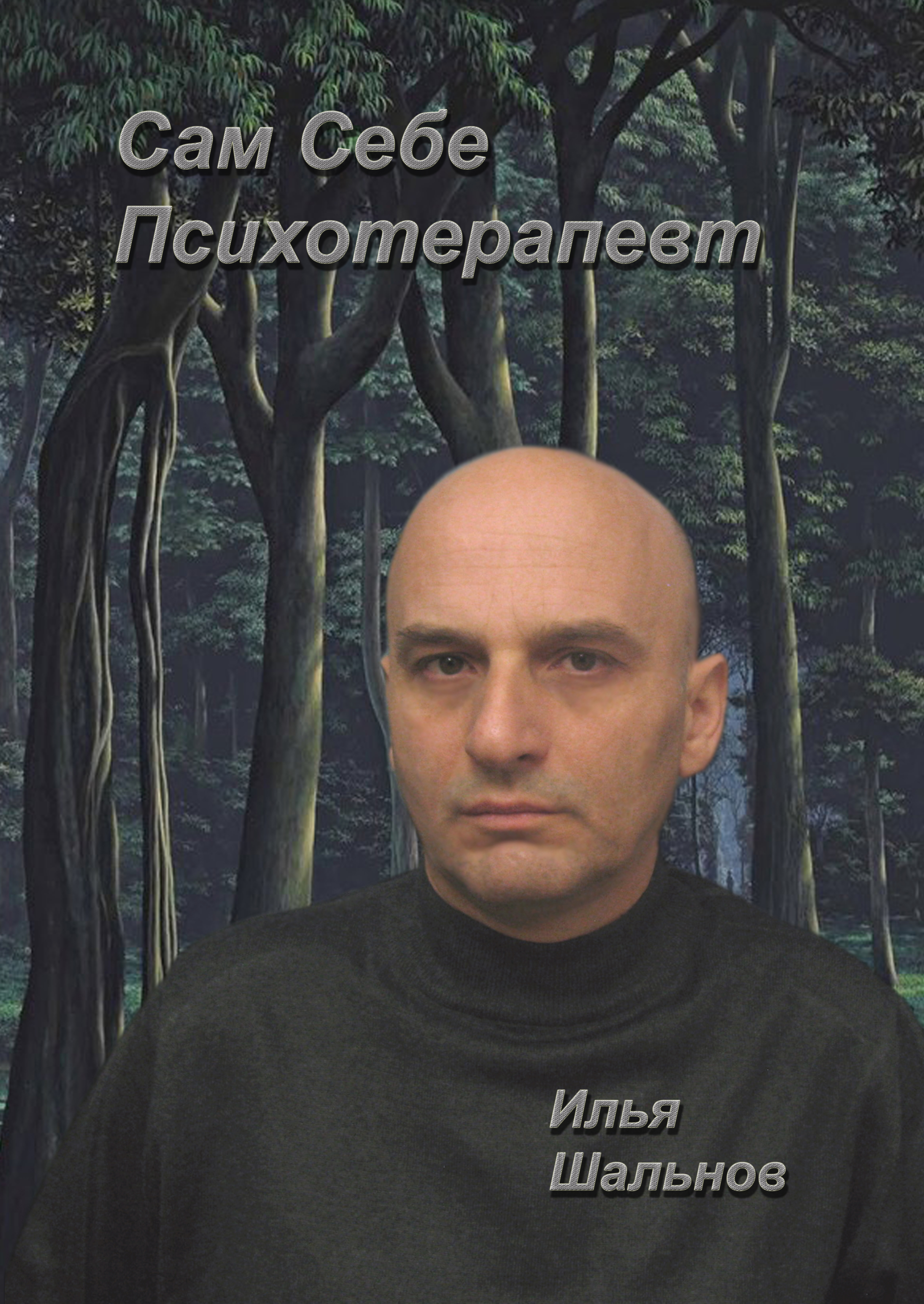 











Илья Шальнов
Февраль 2021
Март 2022Что если у тебя или у твоих близких душевные проблемы, а найти хорошего психотерапевта не удается - такого, чтобы лечил и вылечивал, а не внушал, что всё пропало, и что твоя судьба - вечно пить таблетки и приспосабливаться к жизни в психозе?С помощью психотерапевта или без его помощи - сам разберись во всём, что с тобой происходит, и стань психотерапевтом и себе, и другим.Если я пользуюсь словами типа шиза и депра, то это только потому, что мы, психически другие, в разговоре друг с другом эти слова используем.- Так автор тоже «психически другой»?- Да, в большой степени. Иногда слишком неправильный даже для психически других. Правда, как и многие другие с совсем съехавшей крышей, считает себя относительно нормальным, живущим в достаточно безумном обществе.- Стало быть, автор пишет не от имени науки, и верить на слово автору нельзя?- Конечно, нельзя. Я делюсь своим опытом выхода из психиатрических состояний, рассказываю, как я вижу проблемы, и как обычный человек через попытку разобраться в себе и через обычное общение может эти проблемы решить. Если найдете тут новый для себя взгляд на вещи, хорошо. А там уж своей головой думайте - ничего на веру не принимайте.- Как у самого автора дела обстоят?- Есть серьезные соматические проблемы, которые считаются неизлечимыми. Я думаю, что, если разберусь в том, в чем пока не разобрался, многие проблемы уйдут.



- Быть может, именно простота случившегося и сбивает вас с толку, - сказал мой друг.- Ну, какой вздор вы изволите говорить! - ответил префект, смеясь от души.- Быть может, тайна чуть-чуть слишком прозрачна, - сказал Дюпен.- Бог мой! Что за идея!- Чуть-чуть слишком очевидна.- Ха-ха-ха! Ха-ха-ха! Хо-хо-хо! - загремел наш гость, которого эти слова чрезвычайно позабавили...
Эдгар Аллан По
Похищенное письмо



Внушенная беспомощностьНе всё пропалоПредположим, у вас разладилась ваша жизнь, и дело даже не столько во внешних обстоятельствах, сколько в том, что вы с собой справиться не можете. Или даже дела пошли настолько плохо, что крыша поехала.Возможно, вы даже чувствуете, что пора обратиться к психиатру? Тогда у меня для вас две новости. Первая, как обычно, плохая. Психиатр вам не очень-то поможет. Ну да, психиатры могут вывести из кризиса с помощью таблеток. Но здоровым они вас все равно не сделают, а за ремиссиями, как правило, следуют новые кризисы, которым нет конца.А вторая новость... Нет, она не «совсем плохая», как это обычно бывает. Она как раз хорошая. Вы сами себе помочь можете. И другим, если с ними случится что-то подобное, и они попросят вас о помощи.С помощью хорошего психотерапевта, или без помощи психотерапевта, с друзьями или даже без друзей, вы сможете себя вылечить. Вылечить, не чтобы стать, как все, а чтобы стать сильнее, чем все.И даже шизофрении нет повода бояться. В жизни, как в игре Го, ты, быть может, не видишь решений, хотя и очень хотел бы их найти. Но это не значит, что решений нет; и играть можно гораздо более сильную игру, чем нам сейчас удается. Решения есть, и найти их возможно. И эта книга вам в помощь.Моя антипсихиатричностьПсихиатрия не является абсолютным зломВ отличие от многих антипсихиатров я психиатрию абсолютным злом не считаю. Я думаю, что есть психиатры, которые искренне хотят помочь своим пациентом. И даже помогают.Кроме того, я не отрицаю, что лекарства могут быть полезными на каком-то этапе. Не потому, что без них нельзя было бы обойтись, а потому что психологов, которые выводили бы из острого кризиса, да и вообще лечили бы психотерапией может по близости не быть. За неимением лучшего, иногда и таблетки могут быть полезными. Впрочем, в этом я не уверен. Допускаю, но не уверен.Короче, если нет нормальной психотерапии, то и таблетки, быть может благо. На безрачье и рыба рак.Психиатры обычно не образованыПри этом я считаю психиатров как правило необразованными людьми. Психологию они не проходили. А психологию им следовало бы знать не хуже, чем медицину. То, что они учили в своих институтах - это смехотворно мало. Это самое что ни на есть поверхностное знакомство с предметом, но не сам предмет. И даже то малое, что им предписано было знать, они часто не знают, потому что студенты часто мало чего учат - им лишь бы экзамены сдать, чтобы на следующий день забыть те фрагменты знания, которые еще хранились в оперативной памяти до экзамена.Психиатры – это по большей части ментыВообще говоря, психиатры, - они больше менты, чем врачи. Их задача - убрать всякую психологию. Как только появляется некто особенный, требующий особого внимания, так сказать, с «психологией», то есть, с проблемами, стандартная задача психиатра - «психологию» загасить на взлете. Загасить, да так, чтобы в следующий раз на особые запросы этого траблмейкера не потянуло.Но есть среди психиатров и психологи!Это не значит, что среди психиатров нет психологов. Психиатрия сама по себе располагает к тому, чтобы человек начал думать. Там, среди них, среди психиатров, должны быть такие, что думали самостоятельно, потом читали книги, потом опять думали, и даже с другими свои мысли обсуждали. То есть, если среди них есть люди профессионально образованные, то это не благодаря тому образованию, которое они получили, а скорее, вопреки ему - благодаря самообразованию. Но таких, конечно, очень мало.В истории психиатрии масса преступленийИстория психиатрии - это отчасти история помощи несчастным душевнобольным, которых психиатры освобождали от цепей и размещали по палатам, где не было особых пыток.С другой стороны, история психиатрии - это также история преступлений. Это и участие в гитлеровской программе уничтожения душевнобольных Т4. Это и лоботомия. Это и принудительная госпитализация диссидентов, и травля их психиатрическими ядами. Это систематическая госпитализация огромного количества нормальных людей. Это размещение относительно нормальных, хоть и душевно травмированных людей, вперемешку с полными идиотами. Это и эйблизм – то есть, ограничение в правах людей с ограниченными возможностями.И сейчас они делают ужасные вещиИ сейчас они овощат людей и внушают им беспомощность, хотя выздоровление-то возможно. Сейчас - это массовое внушение людям беспомощности. Внушают несчастным, что бесполезно в себе разбираться, что их судьба - пожизненная инвалидность и пожизненный прием дебилизирующих, разрушающих здоровье таблеток.Наша задача на данный момент - освободить психически других людей от этого внушения, показать им, что они нормальные, но только запутавшиеся, что в их власти распутаться и уйти в нормальную, полноценную жизнь.Психотерапевты им, быть может, помогут - не те, конечно, что верят в психиатрическое «усё пропало». Если не психотерапевты, то человек сам себя спасти может. Общение, книги, интернет - в помощь.И всё в наших руках – есть ли хорошие психотерапевты поблизости или их нетНикто не запретит вести здоровый образ жизни.Думать о жизни, разбираться в себе и общаться с другими - это необходимая часть здорового образа жизни.Считаю, что наше дело - научиться здоровому образу жизни и помогать друг другу в освоении искусства здорового образа жизни. Мы сами себя спасти способны.Не просто отказ от психиатрии, потому что психоз с психиатрами хуже, чем психоз без психиатров, но собственный поиск пути ко здоровью. Нормальное человеческое общение психотерапевтично и является частью здорового образа жизни. И оно вылечивает.И чтение книг, написанных умными людьми – тоже часть нормального общения – то есть, часть здорового образа жизни.Наше дело – вернуться к здоровому образу жизни и посмотреть, а не пройдет ли теперь болезнь сама собой. В случае многих болезней просто возвращение к здоровому образу жизни приводит к выздоровлению. Вот и у нас нет повода для пессимизма, а потому по жизни будем руководствоваться оптимистической гипотезой.Новый уровень антипсихиатрииАнтипсихиатры говорили:Оставьте нас в покое, потому что ваше лечение много хуже, чем болезнь.Пора сказать так:Не можете предложить нам лечение по причине своего нежелания признавать свои ошибки и нежелания учиться – ну и не надо! Мы сами себя вылечим!Таблетки как скорая помощь? Необходима ли тут психиатрия без психологии?В некоторых случаях медикаментозное лечение может быть всё-таки полезно, а именно, в случае острого психоза. И не для того, чтобы потом принимать таблетки вечно, а для того только, чтобы вывести из острого состояния.С другой стороны, из-за таблеток люди не научились тому, как следует себя вести с острыми больными.К примеру, если человек вышел на карниз и готов спрыгнуть вниз, есть специалисты, которые обучены тому, как с таким человеком говорить. Если террористы взяли заложников, есть спецы, которых обучали переговорам с террористами. Если же у человека острый психоз, то никто не станет с ним разговаривать. Почему? Потому что незачем - можно вколоть ему транквилизаторы и посадить на нейролептики. Вот и не умеют оказывать человеку первую помощь. Не было бы нейролептиков - научились бы.Получается, что таблетки хороши только для сдерживания буйных пациентов, потому что иные меры сдерживания более болезненны.Почему врачи, скорее всего, не помогутНадо разбираться с психологиейЕсли причина болезни психологическая, то и разбираться нужно с психологией. Лекарства могут вывести из кризиса, а дальше что? Если не разобраться с психологией, то всю жизнь будешь сидеть на лекарствах.Психотерапевта подготовить не простоНазначить таблетки можно за пять минут, и вообще говоря, высокой квалификации тут не требуется, а психотерапия напротив - берет очень много времени и требует высокой квалификации. То есть, психотерапия - это дорогое удовольствие - это и время на каждого пациента, это и непростая подготовка специалиста. А наши правящие классы не могут позволить себе таких расходов на разный там народ. Кроме того, зачем вообще нашим правящим классам нужны сильные и здоровые люди? Чтобы революцию сделали?У врача нет на вас времениТо есть, если бы у врача и была бы психологическая квалификация, и он бы искренне, исключительно в силу своих странных человеческих качеств, хотел бы вам помочь, он бы все равно не смог этого сделать по той простой причине, что у него нет на это времени.Психотерапия была бы всё равно выгоднаПравда, если учесть, что психозы и прочие душевные проблемы в любом случае оборачиваются огромными материальными потерями, то получится, что психотерапия и материально выгодна, только расходы очевидны тут и сейчас, а выгода приходит потом и трудно измерима. Так что проще лечить таблетками, даже если в конце концов это дороже выходит. Да и не факт, что правящие классы заинтересованы в том, чтобы уровень жизни людей повышался.Стандартные психотерапевты запрограммированы не понимать стандартных проблемНо если вы найдете себе психотерапевта, то он, скорее всего, не сможет вам помочь. Потому что вы, скорее всего, делаете те же стандартные ошибки, которые ВСЕ делают в этой стране в это время. Только вы их делаете интенсивней, чем другие. В стране здесь и сейчас царствует общая система заблуждений, в которой находятся не только пациенты, но и профессора. Потому профессора и терапевты виртуально слепы и не смогут распознать вашей ошибки.Во времена Фрёйда, к примеру, все кругом притворялись, что они не сексуальны. Фрейд увидел то, что другие не видели. Но тогда Фрейда слушали, потому что такова была культура научных диспутов. Сейчас неполиткорректные представления обществом нейтрализуются. Ученый с неполиткорректными представлениями будет на западе либо репрессирован, либо изолирован. А в России и того хуже: сейчас любой ученый в России «никто и звать его никак». Сейчас современного Фрейда никто бы слушать не стал. А стандартные проблемы нашего времени совсем не те, что были описаны Фрейдом. И хотя сейчас, как и тогда, все проблемы от неспособности любить, сейчас наличия сексуальности в душе никто не отрицает, и потому более-менее нормальной сексуальности незачем прятаться в бессознательном.А какие проблемы сейчас актуальны, что не осознаются ни пациентами, ни терапевтами? Я их назову, но вы, скорее всего, подумаете, что они не актуальны. Они отрицаются, как актуальные проблемы, как и фрустрированная сексуальность отрицалась во времена Фрейда как основной источник проблем.Сегодняшние проблемыИтак, патологии сегодняшнего дня, которые воспринимаются как норма, а потому вне критики:~ Тотальная конкуренция вместо сотрудничества и вследствие этого атомизация общества и неспособность к общению.~ Антидиалектика - репрессия нормального диалога с его критикой.~ Вранье как норма жизни.~ Отрицание внутренней религиозности и поиска смысла жизни.~ БДСМ - как вытесненная в бессознательное сексуальность, по законам которого отношения строятся почти в любом коллективе.~ Размужчинивание и феминизм.Очень многие проблемы сегодня случаются по этим причинам, и психотерапевт сам с большой степенью вероятности разделяет общепринятые представления, а потому никогда не сможет распознать проблемы пациента. Ну, к примеру, психоаналитик, который постоянно врет по жизни, никогда не увидит, как вранье приводит к психозу.Что делать?Самим думать и дружить, и общаться с теми, кто сам думает, если найдете таких. И не только перепечатываться, но говорить!И книжки читать.И на форумах общаться.Как найти хорошего врача?Стандартная рекомендация:Вообще надо проверять его образование, наличие медицинского высшего, желательно по психиатрии, курсы, которые он проходил. Специализацию. Супервизия должна быть у него. Хорошо если удастся узнать были ли у него часы личной психотерапии, он же должен быть психологически здоров. Также главное правило - он должен вам нравиться, если не нравится, то и пробовать работать бесполезно. Я сама собираюсь вот тоже.Альтернативная рекомендация:Читать его публикации, по которым можно понять, как он относится к тем или иным вещам. Если публикаций нет - это кот в мешке.Второй подход получше будет, не так ли? По такой системе можно искать себе и психиатра и психотерапевта. Психиатры, в отличие от психотерапевтов, обычно пишут мало. Да и вообще почти не общаются. Но есть и исключения из правил. Вот только, если психиатры пишут в сети, то это скорее всего означает, что цены на их услуги заоблачные.Можно отлежатьсяЕсли сейчас совсем плохо, то можно и отлежаться какое-то время - успокоиться какими-то гормонами - эндорфинами, окситоцином или чем-то еще, что вырабатывает наше тело. А дальше - две дороги - либо подниматься, либо опускаться.Ничего не делать - это либо настраиваться на подъем, либо опускаться.Может быть, «подниматься» не лучшее слово - оно может ассоциироваться с трудностями преодоления гравитации. ОК, двигаться вперед, трудиться, думать, учиться, общаться, любиться, развиваться, играть...Может быть очень трудно, но все равно выбор будет только таким.Когда мне рассказывают, как всё плохо, я даже не очень настроен на сочувствие. Я и себе как-то не очень сочувствую. Что толку от этого? - одни только огорчения. Я сразу начинаю думать, как выбираться.Лежать так лежатьМне говорят, что-то вроде «я ничего не делаю и целыми днями лежу в кровати, и с этим ничего не поделаешь». Тогда я начинаю думать, как обустроить кровать, чтобы в ней было удобно лежать себе и эндорфиниться.Кровать должна быть широкой. Матрас должен быть очень хорошим. Может быть, простыня с подогревом, если холодно. Комната должна быть проветрена. Желательна возможность шумоизоляции при этом.Плюс компьютер, чтобы можно было выйти в мир, не вставая с кровати. И чтобы звук в колонках был очень качественным - чтобы музыку можно было слушать. И чтобы микрофон был хорошим, и чтобы мышка была многокнопочной, и клавиатура удобная под рукой.Тогда можно лежать в кровати, ничего не делая, и по ходу дела без напряжения общаться, учиться и работать.Как все это делать без напряжения? - тут много есть разных фишек...Моя Кащенка и Посттравматическое Антистрессовое НастройствоЯ уже не мог учиться в университете. Выбор у меня был взять академический отпуск или идти в армию. Вероятно, там бы меня убили, и я это понимал. С академическим отпуском оказалось, как ни странно, возможно. Но для этого понадобилось пойти к психиатру. Психиатр прописала мне витаминки и предложила лечь в 12 больницу, чтобы там отдохнуть и аутогенными тренировками позаниматься.12 больница оказалась неплохим местом, - парком, в котором стояли корпуса. В парке можно было гулять, играть в настольный теннис, общаться с интересными людьми, играть на гитаре. С питанием было хорошо. Даже в город можно было оттуда выходить.Всё бы хорошо, да только психотерапию и аутогенные тренировки мне никто не предлагал, а выписали тяжелейшие лекарства, последствия от которых остались на всю жизнь. До этого я не знал, что такое жара, а с этого момента узнал - и навсегда. Обливался потом. До этого зрение было нормальным, а тут все поплыло и в норму уже никогда не вернулось (осталось немного близорукости). И вес тела на всю жизнь был сбит. И координация расстроилась, и интеллект пострадал. По голове это тогда сильно ударило. И было два месяца подобного лечения.И после выписки из больницы оказалось, что надо было продолжать пить эти лекарства. Положительный эффект от них то ли был, то ли не было - что значит, его не было от слова совсем. Но врач этого не поняла.После этого я попал к академику (в скором будущем) Тиганову. Он сказал, что депрессия не прошла, и что надо повышать дозы. В самом деле, под его взглядом я выглядел весьма заторможенно. Это было больше под его взглядом. Но и способности мои к обучению были весьма расстроены, и положительных перспектив в жизни не просматривалось (а вырисовывалось вечное тяжелое рабство), и девушки у меня не было. Короче, я был не вполне в порядке, но жизненные обстоятельства от таблеток не улучшались, и счастливей, спокойней, умелей по жизни я от таблеток не становился.Значит, надо было повышать дозы. Но и это не помогало. И, раз не помогают антидепрессанты в виде таблеток, значит их надо вводить внутривенно. А это можно только в больнице.Тиганов предложил мне лечь в больницу (имени Кащенко) - дней на десять. Его кабинет был в первом отделении, где люди были в общем-то нормальные, хоть и закрывались там двери на замки.КащенкаРаз наука считает, что надо лечиться внутривенным способом, значит надо лечиться внутривенно - наивный я тогда был. И я думал, что это будет первое отделение больницы. Мне сказали дней на десять - я не знал, что это будут четыре месяца. А поместили меня в 33 отделение настоящего дурдома. Кстати, с раздеванием перед женщиной в момент приема. И, как это всегда делается, в палату номер пять, хуже которой только палата номер шесть.Кругом абсолютные сумасшедшие, которые едят из мисок на полу. Орут, блюют, на соседней кровати идиот (несчастный с уменьшенным мозгом, который никогда не сможет говорить), рядом люди в бреду. И ты среди них.Кстати, это была далеко еще не худшая из больниц. В коридоры из палат там не выгоняли, и можно было лежать, когда тебе захочется - не только на стуле сидеть. Да и буйных пациентов там не было.Но то была сильнейшая травма. И положили меня в пятницу, и пару дней мной никто не занимался. Но через пару дней, по блату, через нехочу врачей меня перевели в другую часть этого отделения, где люди были в общем-то нормальными.Антидепрессанты не помогалиУдивительно, но и внутривенные вливания не привели к тому, что жизнь наладилась, и свет в конце тоннеля не замаячил. Только что мозгов стало меньше от разрушительного воздействия этой химии. Дозы повышали. Амитриптилин, Мелипрамин да Циклодол - и больше никаких инструментов. До судорог, до невозможности ходить иначе как по стенке, до тряски рук такой, что невозможно было выпить стакан воды, не расплескав. Окосел я в 12 больнице от четвертинок таблетки. Тут же давали 8 таблеток амитриптилина и 6 мелипрамина за один прием.А психология? Какая психология? Ни одного вопроса о том, что случилось со мной по жизни, не было задано.Лекарства не действовали никаким положительным образом, если не считать интересные глюки, которые на высочайших дозах появились (и ушли, как только уменьшили дозы препаратов).Вторая травма!И вот новый трюк. Решили резко снять лекарства. Ну сняли и сняли. Эффекта опять никакого. Но тут стало как-то скучнее, и я попросил дать мне успокаивающего. Собственно, просто так. Но начался расспрос, зачем тебе успокаивающего. Я не знал, что сказать, и сказал, что хотели от меня услышать, типа что жить не хочется, не вкладывая в эти слова никакого особого смысла.Этого было достаточно, чтобы перевести меня в безумную часть отделения. Я не хотел туда переходить, и от обиды даже заплакал (чего со мной никогда раньше не случалось). Как ни странно, после плача я почувствовал себе вполне неплохо. Оказалось, что это помогает. Но тут мне вполне уже спокойному, и даже очень спокойному, вкололи какую-то дрянь внутривенно, взяли на руки и перенесли в то самое страшное отделение, в палату номер шесть.И это была сильнейшая травма. И еще меня привязали к кровати. А на следующий день, когда я отказался от еды, сказали, что будут кормить меня насильно. Я сказал, что это не забастовка, а что просто мне пока есть не хочется. Мне сказали, что будут кормить меня насильно - через трубку, через нос.Начал что-то понимать по жизниНо тогда я поел. И даже с удовольствием. Потому что понял, что это им не в радость, а в облом. Они хотели меня изнасиловать своим насильственным кормлением, но это у них не получилось.И еще я понял, что мои психотические реакции на всё, что со мной делали - естественные, в общем, реакции - это именно то, что им нужно, и что нет никакого смысла сходить с ума. И что мой здоровый ум, моя спокойная реакция на всё это безумное издевательство - это им в облом.И я совершенно успокоился. И, кроме того, интересным открытием было, что кругом были не только абсолютно безумные люди, но и нормальные, интересные. И что на безумных можно было не обращать внимания, а с интересными общаться и неплохо время проводить. И что мне это отделение не страшно.Самое худшее, что было в этом отделении, если не считать травли психоделиками - это питание, как для свиней. Переваренная лапша с соплями и жиром и солянка с камнями. Ну а вечерний кефир, который тогда давали во всех больницах СССР, там частично разворовывался, так что хватало не всем.Психиатры ничего не понимали!Они - психиатры - болваны эти - объясняли мою естественную реакцию на все эти унижения реакцией на снятие лекарств. И когда в следующий раз они резко сняли лекарства, они мне сказали, что надо перейти в безумное отделение, потому что опять может быть такая реакция. Я сказал, что мне без разницы. И я знал, естественно, что никакой реакции на отмену не будет. Её и не было.Все эти лекарства мне совершенно не помогали. Но плюсом было то, что и на отмены не было никакой реакции. Кого-то ломает - а мне ноль на массу.Посттравматическое Антистрессовое НастройствоПо поводу всех этих стрессов. Это не привело меня ни к какому ПТСР (посттравматическому стрессовому расстройству). Напротив, я благодарен жизни за эти уроки.Я начал понимать суть системы, и также понимать, что эти идиоты от науки ничего ровным счетом в происходящем не понимают и не хотят понимать. И что твое понимание - это твоя свобода.Наверно, если бы меня изнасиловали, я бы сказал, «ну подумаешь, изнасиловали - с кем не бывает».Психиатрию в том виде, в котором она практикуется, я с тех пор презираю - чем дальше, тем больше. И мнение психиатров мне не авторитет. Я своей головой думаю.И еще я научился понимать Систему, и распознавать среди людей, тебя окружающих, фашистов, которые при ином стечение обстоятельств с легкой душой направят тебя в газовую камеру. Не все, конечно, такие, но таких много. И я спокойно общаюсь с ними.Такое вот получилось посттравматическое антистрессовое настройство. Спасибо Судьбе за урок.Выводы из урокаСразу покинуть тот дурдом у меня тогда ума еще не хватило. Я все еще верил в «науку» в кавычках и в квалификацию людей с высшим образованием. Но со временем все больше и больше понимания приходило.Эти психиатры, эти профессионалы, берутся лечить людей, совершенно не принимая в расчет те психические травмы, которые наносят. Для них психология - это то, что должно быть немедленно ликвидировано, чтобы человек подстроился под всех и никакую психологию больше никогда не проявлял.Эти специалисты лечили и будут лечить по своим представлениям. Я же буду сам разбираться в происходящем. Для них психология закрыта – для них психология – это навсегда эндогенное заболевание, возникающее без видимых причин.Мои внутренние протесты-бури-истерики - это не способ что-то изменить в этом мире. Зло радуется моим страданиям, но в следующий раз я смогу ему своими страданиями радости не доставлять. То есть, я смогу послать зло в игнор.Потом я из года в год разбирался в своих реакциях и жизненных стратегиях. И чем больше разбирался, тем лучше справлялся с ситуациями, с которыми раньше не мог справиться. К примеру, я научился учиться...А потом я другим стал помогать. А потом и книги писать, в которых делился собственным опытом.Шизофрения таблетками не вылечиваетсяДорогие ребята с диагнозом F20 и другими шизо-диагнозами! Шизофрения таблетками не вылечивается. Таблетки выводят из кризиса. Во многих случаях они могут поддерживать человека в относительной норме долгие годы или даже всю жизнь. Потому таблетки - это тоже благо, но...ПобочкиНо таблетки - это весьма тяжелые побочные эффекты. Иногда - это крайне тяжелые и необратимые последствия.Есть надежда на будущие нейролептики?Есть надежда, что со временем появятся антипсихотики получше. Но также возможно, что идеальных антипсихотиков быть не может, как не может быть вечного двигателя, а потому и в будущем их не будет.Привыкание к таблеткамТаблетки могут привести к привыканию и зависимости, а потому, будучи спасительными в краткосрочной перспективе, могут оказаться вредными в долгосрочной. То есть, простыми словами, тот, кто принимал таблетки, как врач прописал, может оказаться в гораздо худшем положении, нежели тот, кто не принимал таблеток вообще - то есть, в чрезвычайно бедственном положении, что даже представить себе страшно. Я не пишу, что таблеток принимать не нужно, и что не нужно слушать врачей, я пишу, что беда очень часто случается и с теми, кто слушает врачей и делает все, что врачи прописывают.Зависимость от таблетокКроме того, зависимость от таблеток и психиатров - это само по себе весьма неприятная штука. А что вы будете делать, если в результате временных издержек перехода к рыночной экономике и прочих полезных преобразований, реформ и оптимизаций, проводимых нашими горячо любимыми президентом и правительством под мудрым руководством столь же горячо любимых западных партнеров, вам окажется не по карману платить за таблетки?Лечится психотерапиейПрактика показывает, что шизофрения лечится психотерапией. Даже уже и сейчас, пока еще не сформировано полное понимание того, что же это такое, шизофрения.Bertram P. Karon в книге «The Tragedy of Schizophrenia without Psychotherapy» об этом весьма подробно рассказывается. Не знаю, есть ли на русском, но на английском можно найти текст в сети. Там также приводятся примеры очевидно неадекватных реакций обычных врачей на психотерапию и на свидетельства её эффективности, да и примеры неадекватности общества в отношении к ней.Я понимаю, что обращение к психологам - это весьма опасное предприятие. Многие из них сильно вредят, а не помогают. Я также понимаю, что большинство из них ничего с шизой сделать не сможет.Шизофрения может пройти самаШизофрения может пройти сама. Такое случается. Но за тем, что психиатру видится как «прошла сама» может стоять серьезнейшая работа пациента. Чаще всего шиза проходит «сама собой», когда человек разбирается в себе и перестраивает себя. Статистика подобных самоизлечений, достаточно обнадеживающая. По некоторым данным до 30 процентов.На самом деле, шизофрения проходит гораздо-гораздо чаще. Просто, если ты научился справляться со своей шизой с первого раза, то твою шизу врачи шизофренией не назовут.С человеком может случиться один инсульт. Второго может и не быть. Но почему? У него что, после первого инсульта прочнее стали сосуды? Нет. Просто он проанализировал свою жизнь, и очень хорошо понял, как вести себя не надо.То же часто случается и с шизой. Человек с первого раза понимает, как вести себя не надо, чтобы опять в психозе не оказаться, или даже сам, меняя свое поведение, выходит из психоза.И тогда его самостоятельно преодоленная, (то есть, вылеченная) шизофрения объявляется шизотипическим расстройством, или психотическим шизофреноподобным состоянием или острым шизофреноподобным психотическим расстройством или еще чем-то. Короче,мятеж не может кончиться удачей, в противном случае он называется иначе.К психиатрам приходят, когда другие врачи не хотят лечитьПолучается, что психиатры нужны не тогда, когда надо кого-то вылечить, а тогда, когда никто никого лечить не собирается.Если у человека проблемы с телом, ему нужен невролог или эндокринолог, или иммунолог, или другой обычный врач. Если у него проблемы психологические, то ему нужен психолог.Если же его никто лечить не собирается, то его посылают к психиатру. Очень дешево и просто.О побочкахНейролептики - это ужасные побочки. Прием обычно тяжело переносится, и, кроме того, те, кто принимают их долго, часто даже не знают, чем рискуют, а когда узнают, бывает уже поздно.ЗНСЗлокачественный Нейролептический Синдром случается редко. Но, если начнется, то с высокой степенью вероятности может убить в несколько часов. Начнется разлад всех систем, начнет, например, повышаться температура, и не остановится, пока тебя не убьет. В случае этого синдрома, если распознают его вовремя, все нейролептики сразу снимут и будут бороться за твою жизнь. Возможно, будут спасать тебя электросудорожной терапией, которая сама по себе может вести к разрушению интеллекта. Будут спасать, но не факт, что спасут. Правда, ЗНС случается редко.Поздняя дискинезияСлучается после длительного приема нейролептиков. Будешь делать непроизвольные движения - к примеру, чмокать всё время, и не сможешь это остановить. Перестанешь пить нейролептики - и состояние только ухудшится. И длиться это будет месяцами (в лучшем случае), или годами, или всю оставшуюся жизнь.ДиабетЭто тоже убивает, и весьма мучительно. А просто набор веса - это настолько рутинно, что на это никто уже давно не обращает внимания - это само собой.ПролактинБыть может, из ваших молочных желез потечет молоко. Если вы думаете, что с мужчинами такого не случается, то знайте, что и к мужчинам это относится, и это довольно частая побочка.Снижение интеллектаЭто, быть может, и не побочка - это прямой эффект. Ты становишься неспособным сформировать доминанту - развитие психоза становится затрудненным, но не только психоза, а и всякое развитие.Шизофрению можно вылечить за пятнадцать минут. Вы не верите? Это уже делали, и в массовом порядке. За это открытие дали нобелевскую премию. Называется «лоботомия».Делается это так: берется острый предмет, скажем, нож, используемый для колки льда, и вводится над глазными яблоками прямо в мозг. И там, в лобных долях мозга делаются движения этим предметом. Мозг, кстати, боли не чувствует. Лобные доли мозга разрушаются - шизофрения проходит. Так вот и лечили в прошлом веке, но в наше время, слава богу, во многих странах эта «операция» теперь вне закона. Понятно, что операция ведет к разрушению интеллекта и личности, а также к другим тяжелейшим последствиям.После длительного приема нейролептиков масса мозга сокращается и очень ощутимо, что и обнаруживается на вскрытии. Химическое разрушение мозга, увы, сродни физическому его разрушению.В плацебо-контролируемом исследовании группы по шесть макак получали оланзапин и галоперидол в терапевтической дозировке на протяжении около двух лет. При посмертном анализе у получавших нейролептики макак отмечено сходное по выраженности снижение как объёма, так и массы мозга, достигающее 8—11 %Побочки - это плохо, но ко всему прочему, часто вырабатывается толерантность, и приходится повышать дозу - человек садится на иглу. И в долгосрочной перспективе те, кто принимали лекарства, оказываются в худшем состоянии, чем те, кто лекарств не принимал.Почитайте весь список побочек - мало не покажется.Опыт победы над ШизофрениейЕсть такая книга Eleonor Longden «Learning from the voices in my head».У нее была весьма тяжелая шизофрения, и медикаментозное лечение не помогало, и вся жизнь шла наперекосяк. В книге она рассказывает о том, как самостоятельно (при моральной поддержке родных и друзей, и психотерапевтов) выходила из психоза, как научилась общаться с голосами и сделала их не страшным врагами, разрывающими душу на части и заставляющими делать дурные дела, а сотрудниками по жизни. Краткую эту историю можно послушать на TedCom.Слушатели ted.com ей аплодировали стоя, за то, что сама победила болезнь, и за то, что другим помогает.В англоязычном интернете есть движение взаимной поддержки тех, кто слышит голоса, и кто хочет при этом оставаться здоровыми. У нас же до сих повсеместно распространена вера, что сам человек ничего со своей шизофренией сделать не может, и что одна надежда на химию. Книга на английском. Кто прочитает, едва ли сохранит свою веру в эндогенность шизофрении и в невозможность самостоятельно от нее выздороветь.Арнхильд Лаувенг написала книгу, рассказывающую о своем опыте преодоления тяжелой шизофрении. В русском переводе «Завтра я всегда была львом». Теперь сама работает клиническим психологом – другим помогает.Есть ещё Barbara O'Brien «Operators and Things: The Inner Life of a Schizophrenic».  Барбара О’Брайен «Необыкновенное путешествие в безумие и обратно: операторы и вещи».Стоит ли верить науке, когда она утверждает, что шизофрения неизлечима?Наука этого не утверждаетВо-первых, наука этого давно уже не утверждает. Многие психотерапевты давно уже успешно лечат шизофрению, делятся опытом, пишут книги. Это наука.С другой стороны, есть масса психиатров-динозавров, которым в институтах объяснили, что это заболевание неизлечимо, и они ничего другого слышать не хотят. Это не наука, а обоз. Это не то, где мы сейчас - это то, где мы были раньше.Профессора могут вратьНо даже, если бы какая-то наука это и утверждала, то примеров того, что наука утверждала, как доказанную научную истину, разное вранье - просто море. Профессора в большинстве своем, как и другие простые люди, по причине своей трусости и продажности любое вранье готовы продвигать, как истину. Тоталитарные режимы обеспечили нас бесконечным количеством примеров подобного рода «научных» консенсусов - и психиатрия снабдила нас позорнейшими из примеров. Если даже в генетике и кибернетике по заказу властей возможно торжество абсолютного вранья, то что же говорить о науках, напрямую влияющих на взаимоотношения людей?!И профессоров никакие аргументы не переубеждаютК новым консенсусам наука приходит по большей части не потому, что ученые меняют свое мнение, понимая и принимая сильные аргументы оппонентов, а потому, что те, кто верил в морально устаревшие гипотезы, умирают от старости, и им на смену приходят люди с новым взглядом на вещи.Но в базовых-то вещах должен же быть консенсус?Типа, дважды два - четыре? В фонологии, к примеру, до сих пор не могут прийти к согласию, сколько гласных фонем в русском языке. Пять или шесть. Большинство фонологов считают, что их пять. В школах учат, что их шесть. Одна школа (Московская) считает ошибочной позицию другой школы (Ленинградской) и наоборот.К пониманию, что количество фонем в фонологической системе зависит от того, какую задачу эта система считает приоритетной, фонологи не пришли. В одном случае их будет 5, в другом случае будет 6. А всего нужней была бы система, в которой их 10, но это понимание, сформировавшее когда-то нашу письменность, затерялось в веках.Так что отсутствие консенсуса и в базовых вещах вполне себе возможно.И люди могут честно ошибатьсяНо самое интересное, что даже там, где люди совсем не хотят врать, и всей своей душой хотят найти истинное знание, где профессиональная сила мастеров не вызывает никакого сомнения, - согласие самых высоких авторитетов в самых базовых вещах не означает, что авторитеты правы.Примером того является игра Го. Уж там-то, как нигде еще, можно почувствовать силу мастеров. Уж там-то врать не хотят, потому что там за вранье сразу сурово наказывают - разгромно обыгрывают. Уж там-то слабый игрок никогда не сможет выдавать себя за сильного, что в обычной жизни наблюдается сплошь и рядом. Скажем так, там академики вроде Лысенко или президенты вроде нынешних в принципе невозможны.И даже в этой игре были общеизвестные многовековые убеждения, которые оказались совершенно неверными. Причем, в самых базовых вещах. Считалось, к примеру, что начинать с хода в угловую звездную точку - это неправильно. До середины двадцатого века. Но именно этот ход стал одним из самых популярных в середине двадцатого и остается таковым по сей день. А программа Альфа-го, которая научилась играть гораздо сильнее людей, играла совершенно игнорируя многие вековые «истины», и выигрывая.Я помню, как мне рассказывали, почему не стоит делать вторжения в угол в начале партии. Ну очевидно же, что это приводит к таким-то и таким-то очевидно нежелательным последствиям. Я тогда сказал, что мне кажется, что, действительно, последствия нежелательные, но что нежелательность этого вторжения в принципе для меня совершенно не очевидна. А теперь, после Альфа-го, это вторжение стало обычным делом.То есть, я никогда не был мастером Го, и в силе супермастеров я никогда не сомневался, но мне никогда не следовало в своей игре верить общепринятому консенсусу, а думать следовало исключительно своей головой.Если бы вся мировая наука сейчас бы сходилась бы к тому, что шизофрения неизлечима, я бы верил бы не мировой науке, а тому, что вижу своими глазами. А я видел своими глазами, как люди психологически, а не «эндогенно» запутывались и проваливались в психоз. Но наука сейчас уже на моей стороне, а что динозавры всё ещё в большинстве, так это обычное дело. С динозаврами так всегда: сегодня их много - завтра они вымрут.Чайник Снежневского против Поппера, Оккама, Хитченса и ШальноваПоппер и фальсифицируемостьТеория удовлетворяет критерию Поппера (является фальсифицируемой и, соответственно, научной) в том случае, если существует возможность её экспериментального или иного опровержения.Динозаврам от психиатрии критерий Поппера не указ. Сколько бы раз психотерапевты не вылечивали шизофрению, они скажут, что имел место эндогенный процесс, который сам собой исправился, но может опять вернуться, и успех психотерапевта - это только иллюзия или нетипический случай. То есть, вера в эндогенность шизофрении – это не научно.Бритва ОккамаБритва Оккама - Entia non sunt multiplicanda sine necessitate - не преумножай сущности без надобности.Против Оккама: несмотря на то, что шизофрению можно объяснить психологическими причинами, психиатры вводят новую сущность – невидимый и непонятный эндогенный процесс – своего рода Невидимого Единорода в Сферическом Вакууме.Бритва ХитченсаБритва Хитченса - Quod gratis asseritur, gratis negatur - что свободно утверждается, то свободно отбрасывается - бремя доказательства истинности утверждения лежит на том, кто заявляет его истинность.Психиатры против Хитченса – они будут считать, что именно эндогенный процесс имеет место, и они не собираются обременять себя какими-либо доказательствами. У них вместо доказательств есть мнение авторитетов.Первая Бритва ШальноваПервая Бритва Шальнова - имея две жизненные гипотезы, пессимистическую и оптимистическую, руководствуйся оптимистической. (Не исключено, что господин Шальнов в очередной раз сформулировал то, что до него давно уже сформулировали и не один раз.)Против Шальнова - конечно, эндогенность процесса означает, что человек безнадежно беспомощен в психологическом противостоянии шизофрении, и хотя никаких доказательств эндогенности нет, они будут настаивать на том, что именно этой пессимистической гипотезой следует руководствоваться по жизни.Чайник РасселаЧайник Ра́ссела - «Если бы я стал утверждать, что между Землей и Марсом вокруг Солнца по эллиптической орбите вращается фарфоровый чайник, никто не смог бы опровергнуть моё утверждение, добавь я предусмотрительно, что чайник слишком мал, чтобы обнаружить его даже при помощи самых мощных телескопов.» Предлагаю назвать эндогенную причину шизофрении Чайником Крепелина-Снежневского или просто Чайником Снежневского.Бритва Хэнлона или Вторая Бритва ШальноваБритва Хэнлона - не объясняй злонамеренностью то, что можно объяснить глупостью.Вторая Бритва Шальнова - объясняй злонамеренностью, а не глупостью, те ошибки, которые упорно отстаиваются. В соответствии с этим принципом не следует полагать, что теория эндогенности шизофрении - это просто глупость.В генах ли причина шизофрении?В случае генетических заболеваний четко отслеживается битый ген или хромосомная аномалия, и ничто не помогает предотвратить развитие соответствующего синдрома.Но что такое генетическая предрасположенность? Предрасположенностью к шизофрении может быть способность тонко чувствовать и сопереживать, например. Или предрасположенность к какому-нибудь дефекту тела, который делает жизнь труднее. Если жизнь труднее, то и вероятность шизофрении выше.Где-то проводили исследования, что у женщин с большой грудью в среднем выше интеллект, чем у женщин с маленькой грудью. Но что это может значить? Возможно, что таких женщин предпочитают мужчины и потому создают им лучшие условия для развития. Даже если и есть эта корреляция, то это еще не повод сделать вывод, что большая грудь развивает интеллект.Если в семье музыкантов дети чаще становятся музыкантами, то это не указывает на наличие особых музыкальных генов - это, возможно, только указывает на то, что родители учат музыке детей.То же и про алкоголизм можно сказать. У разных людей генетически разная способность разрушать алкоголь. Потому, если индейцы пьют столько же, сколько европейцы, то для них доза получается в несколько раз выше. Они могут быстрее спиваться. Но это не значит, что алкоголизм передается через гены. Не пьянствуй - не станешь алкоголиком.На данный момент нет исследований, которые показывали бы, что шизофрения - это генетическое заболевание. Время от времени сообщают о таких исследованиях, но критики они не выдерживают. И, поскольку заболевание является следствием того, как человек думает, а не того, какие у него гены, оснований для таких выводов никогда и не будет.Вообще за разговорами о плохих генах шизофрении стоит не больше науки, чем за разговорами нацистов о хорошей немецкой крови и плохой еврейской. «Нацистская наука» - в кавычках «наука» - приходила к нацистским выводам, потому что среди профессоров всегда было достаточно трусов и проституток.Есть не так много желающих думать, развиваться, и становиться психологами-мастерами. Быть психиатром и назначать таблетки требует на два порядка меньшего профессионализма, потому есть большой соблазн объяснить всё физиологией и генетикой.В нашем материалистическом мире вообще не очень хочется разбираться с непонятной субстанцией вроде души человеческой. Вообще не хочется признавать за этой субстанцией права на существование. Потому и гены у них во всем виноваты.С подачи Гитлера и согласия ученых-психиатров-нацистов был проведен один из самых чудовищных экспериментов. Они физически уничтожили людей с диагнозом шизофрения. Никаким положительным образом на частоте заболеваемости это не сказалось.Искать гены шизофрении можно с таким же успехом, как и гены бандитизма. Англичане в свое время своих уголовников отправили в Австралию. Там уголовников сейчас не больше, чем в Англии.Эндогенная ДепрессияИз Вики: В МКБ-9 эндогенная депрессия носила код 296.19 («неуточнённые эндогенные депрессивные состояния»). В МКБ-10 более не используется термин «эндогенная депрессия», но среди различных типов депрессии и её градаций по тяжести выделены её фактические эквиваленты.Похоже, ученые приходят к пониманию ненаучности диагноза «Эндогенная Депрессия». Придут и к пониманию антинаучности использования этого термина в наше время.Эндогенность депрессии - это ведь только гипотеза, а потому как к гипотезе к эндогенности и надо относиться. Антинаучность использования этого термина заключается именно в том, что гипотезу выдают за нечто установленное. Ищут они скрытые внутренние причины – и хорошо, что ищут. Не нашли пока. И едва ли найдут. Но пусть ищут – только зачем людям эту веру, как научную истину навязывать и беспомощность внушать?Да и что значит «эндо»? Что значит «внутри»? Где там в человеке проходят границы между «внутри» и «снаружи»?Пока что навязывание недоказанного в качестве заведомо известного глубоко анти-психотерапевтично. Человеку навязывается пессимизм, внушается беспомощность.Переписка по поводу эндогенности депрессииЛейла: Блин, у тебя очевидно ее (эндогенной депрессии) не было. А у меня 5 лет была депрессия на фоне шизофрении. Без причины. Не лечилась ничем, что только не перепробовала. ужас. Лучше не вспоминать.Илья: Лейла, жаль, что это не было очевидно психиатрам во главе с Тигановым, которые лечили меня убойными дозами тяжелых антидепрессантов, эффекта от которых не было никакого. А вот вспоминаю я это безо всякого душевного содрогания.Насчет «без причины». Так обычно и кажется, что без причины, даже когда причина достаточно очевидна. Так мой друг Миша оказался в депрессии без причины, когда закончил разработку своего продукта, но оказался нигде - клиентов пока не было, и неизвестно было откуда их брать.Скажем, родители загоняют ребенка в депрессию много лет. Когда он оказывается в больнице, мама, скажем, спрашивает, не в воспитании ли было дело, не в методах этого воспитания? Что ответит врач? Нет, дело не в вас – это состояние такое. Так и работает понятие «эндогенная» - незачем исследовать социальные причины, незачем исследовать психологические причины, незачем думать, а не травмируем ли мы человека, незачем заниматься психотерапией (почти незачем, потому что приспосабливаться, а не выздоравливать все же учат).Роман: Илья, не разбираюсь в видах депрессии, но очевидно, что у психически здорового человека без предрасположенностей депрессии настоящей на фоне проблем не будет. Люди теряют все конечности и живут дальше, пытаются самостоятельно всё делать, а кто-то из-за того, что его обозвали, в больничку попадёт с жёсткой депрессией.Илья: Роман, проведите мысленный эксперимент. Только мысленный! Возьмите любого зверя и начните его затюкивать. Чем, вы думаете, это закончится? Теперь представьте себе, это делают с ребенком из года в год. И когда он попадет в больницу ему скажут, что это - что бы вы подумали? - эндогенная(!) депрессия, возникшая без каких-либо внешних причин.Лейла: Илья, я поняла твою обиду. Но депрессия все равно бывает из-за чего-то или как у меня - эндогенная.Илья: Лейла, я не обижаюсь. Мне грех на судьбу обижаться. Если мы не знаем причин, мы можем предположить, но не утверждать, что депрессия эндогенная. А потом еще надо разобраться, какие факторы можно считать внутренними, какие внешними. Если, к примеру, ее вызывает вирус, это внутренний фактор или внешний? Кажется, внутренний. Но если этот вирус активировался потому, что человек где-то сдался и его иммунитет отреагировал на эту сдачу - это эндогенная ситуация или нет?Роман: Илья, всё равно есть предрасположенность к этому. Есть же примеры, когда в одинаковых условиях люди росли, но у одного что-то проявилось, а у другого нет.Илья: Роман, предрасположенности самые разные есть. Хотя, насчет одинаковых условий - это очень спорный вопрос, одинаковы ли условия. Кто-то может подумать, например, что мы с сестрой росли в одинаковых условиях, но, если посмотреть хоть чуток внимательней, условия были чуть ли не противоположные (если можно так выразиться).Роман: Илья, тогда другой пример: у одних после войны присутствует психологическая травма, у других здоровье идеальное. Этих то примеров куча и совершенно точно, что и те и другие до этого на войне не были.Илья: Роман, к чему этот пример? К тому, что есть предрасположенности? Так с этим никто и не спорит. Но что это за предрасположенности? Физические или психические? У одного, может быть, хронический тонзиллит, или гастрит, и то, что другим дается легко, ему идет в перегруз. Это эндогенный фактор? Если именно из-за этого началась депрессия, это эндогенная депрессия? Или один не хочет убивать, а другому это нравится. Это ведь тоже предрасположенность, не так ли? Вот и надо исследовать, почему это произошло в каждом конкретном случае.Как-то без причины упало настроениеСлучилось это со мной как-то на даче. Вот так, без причины настроение и упало. Ровным счетом ничего плохого не произошло, а оно упало!Да только случилось это после того, как я много раз подряд прослушал песню «Улица Портовая».Не о том жалею я что промчалась тройка
Вдаль по этой улице прогремела бойко
Мне вдогонку броситься поздно за тобой
От меня уносится колокольчик твойКрыса под током и депрессия и психоз1. Если взять крысу, посадить её в клетку и время от времени долбить электрическим током, то она «сойдет с ума». Ну, то есть, её психика войдет в экстремальное состояние, и крыса даже рано или поздно умрет от этого постоянного стресса.2. Если все кругом будут постоянно говорить человеку, что он дерьмо, заставлять его делать то, что он не хочет делать, и наказывать за выпрямленную спину и поднятые глаза, и если у человека не будет надежды на выход из этой ситуации, то у него будет депрессия и, вероятно, психоз.3. Если человек сам себя будет долбить, то у него будут депрессия и психоз. Психологический долбеж для человека не менее травматичен, чем удары током для крысы.4. Если чем хуже человеку, тем сильнее он себя долбит, то это создает «положительную обратную связь», и депрессия будет очень глубокой.Если вы согласны с 1, 2, 3 и 4, есть ли необходимость придумывать невидимый эндогенный фактор для объяснения психозов и депрессий?Насчет триггеровЕсли существуют отрицательные триггеры, запускающие психотический процесс, то, наверно, существуют и триггеры, запускающие процесс выздоровления? Как вы думаете?Если вы знаете, что что-то вас триггерит, то это хорошо, потому что вы знаете, с какими именно своими реакциями нужно разобраться.Требование от мира подстройки, чтобы мир убрал ваши триггеры - это одна из тех стратегий, что ведут человека в шизу или другой психоз.Всякая мысль, что не всё пропало, и что многое в наших руках, является триггером для человека, отстаивающего идеи, что всё безысходно, а потому бороться за себя не нужно. Поскольку на это обстоятельство указывают не только слова, но и очень многое в нашей жизни, от этого триггера не спрятаться: Птички поют, значит кто-то радуется жизни, а я не могу - всё пропало...Шизофрения и другие психозы и неврозы таблетками не лечатся. Таблетки могут вывести из психотического состояния. Часто с их помощью удается удерживать человека в относительно нормальном состоянии. Реально же вылечить - так чтобы таблетки оказались не нужными - может только работа над собой. Притом, это не работа на пять минут - это очень большая работа. Это на всю жизнь, но никуда от этого не деться. Да и не надо никуда от этого деваться - это необходимость для всех.Душевные болезни и разрушение интеллектаКогда-то мне поставили диагноз Циклотимия. Так было написано на справке. Мне лично диагноз никто сообщать бы не стал - психиатры никогда не сообщали диагноз пациенту. Но вот сообщить диагноз всему миру - это было по их понятиям нормально.В старые времена на любую депрессию смотрели как на часть большого процесса, состоящего из возвращающихся депрессий и маний. Мания – это не от слова «маньяк» - это повышенное настроение, если кто не знает. То есть, депрессия считалась эпизодом Маниакально-Депрессивного Психоза (МДП). Потом справедливо решили, что такое название звучит слишком страшно и для пациентов, и для окружающих, и заменили его словом Циклотимия (до того Циклотимия означала только МДП легкой степени тяжести).В наше время (2020) в употреблении слово БАР – Биполярное Аффективное Расстройства. Звучит получше, но если маний нет совсем или они слабо выражены, то БАР становится БАРом второго типа (монополярное течение биполярного расстройства, как бы странно это ни звучало).В те времена для этого диагноза было достаточно иметь один эпизод депрессии или мании, даже и не сильно выраженный. Чаще всего циклотимия по понятиям того времени была только с эпизодами депрессии (80% случаев) или только с эпизодами мании (10%). То есть, только в 10% случаев наблюдались и депрессия, и мания.Но даже один эпизод воспринимался тогда как один из эпизодов возвратного процесса, хотя признавалось, что иногда дело одним эпизодом может и обойтись, даже если он был весьма продолжительным. И БАР считается таким же эндогенным заболеванием, как и шизофрения.Кроме того, считалось, что всегда следует ожидать полной ремиссии, то есть, что рано или поздно депрессия должна пройти (чтобы потом вернуться). К сожалению, это далеко не всегда так, и депрессия может стать постоянным жизненным фоном (что теперь уже вполне общепризнано). И тогда это, вроде, знали, но как-то игнорировали в большой психиатрии.Также считалось, что интеллекту болезнь не угрожает.Я думаю, что у меня не было никакой циклотимии, но постоянные душевные травмы и издерганность привели к тому, к чему привели. Но, увы, БЫЛО серьезное разрушение интеллекта. Не только стресс, но и запредельные дозы самых тяжелых антидепрессантов (других тогда не было) разрушению мозга поспособствовали.Раньше (еще лет тридцать назад) считалось, что нервные клетки не восстанавливаются и вновь не образуются. Был такой, можно сказать, консенсус. Потом выяснилось, что это совершенно не так. Нейрогенез существовал и до его открытия, существует и будет существовать.Исследования также выявили, что стресс препятствует нейрогенезу.Увы, психиатры тогда пребывали в дремучем неведении в главнейших вопросах. Они и сейчас пребывают в дремучем неведении в главнейших вопросах, только неведение теперь, слава богу, уже не такое дремучее.Почитать о нейрогенезе можно в Википедии.Разрушение интеллекта случается не всегдаЗачем я об этом пишу? Как ни странно, чтобы поделиться оптимизмом. Они говорили, что разрушения не будет, но оно было. Если они говорят, что оно непременно произойдет, - его может и не случиться.Теперь уже не считается, что шизофрения всегда приводит к разрушению интеллекта, как это считалось во времена печально известного Снежневского.Что разрушает интеллект?То, что человек перестает тренировать свой ум?Нейролептики?Сам психоз из-за стресса или еще чего-то?Со временем, бог даст, придут к выводу, что напрямую шизофрения к разрушению интеллекта вообще не ведет (потому что нет такой органической болезни). Приводить к разрушению интеллекта может не загадочная болезнь - а то, как человек себя ведет. Если вы в стрессе - вы перестаете учиться. Если вы запрещаете себе думать - тем хуже для вас. Если вы перестаете думать и учиться - ваш интеллект разрушается. Если отчаялись и бросили весла, начинается ваше вырождение – атрофируются все функции тела, которые не используются. Это и есть негативка – когда человек от отчаяния перестает бороться за жизнь.Потому не бойтесь шизы. Разбирайтесь в жизни, учитесь противостоять стрессу и учитесь учиться. Не бросите весла – не будет негативки.Стресс – он действительно может быть очень вреден для интеллекта, но личность он не разрушает. Если вы не сдаетесь, конечно.Это не только к так называемым шизофреникам относится, но и к обычным людям. Если вы предпочитаете не учиться, не думать, не работать, и не чувствовать, ваш интеллект начинает разрушаться. Если вы начинаете учиться, думать, работать и чувствовать, он развивается.ОбесцениваниеЕсли у вас шизофрения или БАР или еще что-то неприятное, и вам всё дается с трудом, то говорить вам «Да брось ты, у всех проблемы, не придумывай, ты просто лентяй»и прочее подобное - это называется обесценивать вашу шизофрению или другую вашу проблему.Звучит странно. Какая ценность может быть у шизофрении или у БАР, чтобы их можно было обесценить?У шизы, у этого заболевания, особой ценности нет. Хотя… Конечно, шиза ценна как возможность получать пенсию, но мы не об этой ценности говорим. Кроме того, ценность шизы в том, что она жизнь с новой стороны показывает. Кроме того, если вы с шизой разберетесь, то вам это здорово прибавит ума и по жизни сделает сильнее. То есть, шиза ценна как задача из жизненного задачника.Чего не стоит обесценивать?Чего не стоит обесценивать, так это ваши достижения по жизни вопреки вашим психиатрическим проблемам. Что вы сделали вопреки шизе, стоит больше того же самого, сделанного обычным благополучным человеком. Если судить о вашей личности по вашим достижениям, то то, чего вы достигли вопреки психозу, стоит многого.Так и в игре Го, например. Если играют разные по силе противники, то сила уравновешивается форой. И по тому, кто сколько выиграл на доске, ты не скажешь, кто хороший игрок, кто плохой, если фору в расчет не примешь. Молодец, если выиграл, несмотря на фору.Иногда просто быть как все становится своего рода подвигом.Тут, правда, надо принять во внимание, что так называемые благополучные, быть может, тоже изрядно неблагополучны. Просто они ко врачам не ходили, или ходили, но вам об этом не рассказали и никому не рассказывают.Обесценивание мужчинА теперь я скажу о большой проблеме нашего времени. Если женщина оценивает мужчин и сравнивает их достижения со своими, то она должна принять во внимание, что в наше время жизнь мужчины сложнее жизни женщины. И потому не обесценивайте побед мужчин - они им достались в условиях, что труднее, чем вы, вероятно, предполагаете.Это важно для того, чтобы не обесценивать, чтобы научиться уважать, кто того заслуживает. Не будете его уважать, не сможете его любить.Если не верите, что мужчинам труднее, то зайдите, хотя бы, в Википедию и почитайте про гендерные законы. И подумайте, до какой степени в России нужно было бы испортить жизнь женщинам, чтобы они стали жить, как мужчины, - на одиннадцать лет меньше. https://ru.wikipedia.org/wiki/Гендерный_закон.Пока писал книгу, эту статью из Википедии удалили. (2021, Январь – еще есть в кэше Яндекса) Что было в статье? Что сторонники гендерного равенства считают необходимым отмену гендерных законов, то есть, законов, в которых прямо прописано разное отношение к людям разного пола. И там перечислялись конкретные российские законы: такой-то конкретный закон предписывает относиться к мужчинам так, а женщинам иначе.Список был большой. Не было ни одного закона, написанного в пользу мужчин.Но новые времена - новые веяния, и даже ссылки на конкретные законы оказываются неполиткорректными, если очевидные выводы из этих ссылок могут не понравиться феминисткам.Как видите, дискриминация мужчин - серьезнейшая проблема. Я за отмену всех гендерных законов. А что, кто-то против отмены дискриминации в законодательстве по половому признаку?И имейте в виду, законы - это только видимая часть айсберга. В основном человеческое благополучие определяется не тем, что в жизни было меньше сложностей, а уровнем любви, которую получает человек.Если бы женщины любили мужчин, как мужчины любят женщин, то мужчины бы сейчас жили бы дольше, чем женщины сейчас живут. И женщины бы жили дольше, чем сейчас живут, потому что нелюбовь она разрушительна для обоих сторон.Никто и не хочет выздоравливатьПредположим, у вас психоз или серьезный невроз. Таблетки помогают ненадолго, и не вылечивают, а вы реально хотите выздороветь.Кстати, большинство совсем не хочет выздоравливать, хотя и думают, что хотят. Это проявляется в почти полном отсутствии обсуждения путей выздоровления в группах и на форумах. Также и вопрос, а можно ли выздороветь, не приветствуется.Учатся приспосабливаться к жизни в психозе, с удовольствием общаются на тему, какие таблетки принимать и как побочки сносить, делятся впечатлениями от пережитого психоза, рассказывают о кошмарах, списывают свои неудачи по жизни на психоз, ноют и жалеют себя, разрешают себе быть неадекватными, несправедливыми и пользуются другими привилегиями. Короче, кайфуют от своей болезни, но о том, как стать совершенно нормальными не думают вообще.А тех, кто дает ориентацию в том, откуда вся психотическая и невротическая муть приходит, пытаются дискредитировать, послать в бан или в игнор.Народ не хочет выздоравливать! О чем же он тогда мечтает? Мечтает о совмещении всех тех благ и привилегий, которые испытывают, оставаясь в болезни, со всеми теми благами, которые имеют здоровые люди. О совмещении, но не о замене одного другим.Самооправдание от СнежневскогоОправданием подобного поведения являются теории, продвинутые Снежневским и компанией, что болезнь имеет эндогенные, необъяснимые причины, является разрушением харда, и не может быть вылечена работой над софтом. То есть, по Снежневскому и современной морально устаревшей психиатрии, психиатрические болезни не могут быть вылечены психотерапией или самостоятельной работой над собой.Итак, незаинтересованных подавляющее большинство, и им наша психотерапия совершенно не нужна, а потому мы им помочь не можем.Если же вы исключение и пробуете разобраться во всем самостоятельно, вы, конечно, оцените возможность решать проблему не в одиночку, но с другом или психотерапевтом.Только по описанным выше причинам едва ли вы найдете заинтересованного друга, а если вы придете к психотерапевту, то, скорее всего, он сам разделяет точку зрения, что психозы и глубокие неврозы неизлечимы, и что к ним можно только приспосабливаться, но стать нормальным больной человек с помощью психотерапии не сможет. Да его (психотерапевта) этому и в институтах учили.То есть, после долгой психотерапии, люди все еще не могут даже допустить, что болезнь излечима. Также после долгой психотерапии они все еще остаются неспособными к нормальному разговору, где чужое мнение не репрессируют, а стараются понять. То есть, самому главному пациента психотерапевты не учат.Итак, приходится разбираться во всем самостоятельно (что очень долго), или самостоятельно, но с помощью книг, или с друзьями, Или с Ильёй Шальновым, который идеями внушенной беспомощности не заражен.Добро пожаловать обратно к здоровому образу жизни, то есть, помимо прочего, к разговорам о самом важном, о том, что реально волнует, и к самостоятельному думанию.И Юра не хочет выздоравливатьЯ устал от своего состояния. Устал от бессонницы и от тревоги, которая, в общем-то мне не свойственна. Устал от напряжения в теле и в мышцах. Мне кажется, должно стать легче, если я сломаю себе руки или нанесу себе порезы. Я не знаю, что еще делать с этим чертовым напряжением.А меж тем, у меня все хорошо и нет объективных поводов для обострения. Звонила соцработница и сказала, что в ближайшее время у меня начнётся учеба на курсах повышения квалификации. Не знаю, как вытяну, особенно если самочувствие не нормализуется. И в то же время хочется учиться. Иначе так и не изменю свою жизнь.И Юра не хочет выздоравливать. Живет в Израиле. Условия для инвалидов просто сказочные в сравнении с теми, что были в России (тогда как условия работы для простых рабочих, не инвалидов – адовы в сравнении с теми, что были в СССР). И психбольница там – просто рай в сравнении с российскими дурдомами. И пенсия.И вообще, быть шизофреником – это классно. Твоя шиза показывает, что ты мог бы столько всего достичь, а не достиг только из-за шизы. И вообще, тебе многое простительно. И особого к себе отношения можно потребовать – чтобы там не триггерили. И тебе есть, что о себе рассказать. И у тебя есть с кем попереписываться. И ты можешь бесплатно ходить на психотерапию, где тобой будут заниматься. Правда вылечивать тебя от шизы там никто не собирается, но много другого интересного происходит.Лечение имеет серьезные издержки. Вот Юра принимает уже три нейролептика, хотя считается, что даже прием двух нейролептиков можно практиковать только в исключительных случаях, а три одновременно недопустимо принимать ни при каких обстоятельствах. И сахар уже зашкаливает. И с печенью проблемы. Но это ничего не меняет.И потому Юра свято верит в эндогенность и неизлечимость психоза. И просит Бога о стабильности. И даже на вопрос, «ты просишь о стабильности, а не о выздоровлении?» отвечает, что просит именно о стабильности.Дело не в том, что это врачи-психиатры такие-сякие. Дело в том, что подобное положение дел всех устраивает. Одни не хотят вылечивать, другие не хотят вылечиваться. Получается что-то вроде молчаливого сговора между врачами и пациентами.Я буду и дальше исследовать эту жизньЯ буду и дальше исследовать эту жизнь и создавать системы понимания и техники для саморазвития и кайфа. И буду делать их не для себя, а для всех. С вами или без вас; с другими или без других; будут мои системы понимания и технологии востребованы или не будут; получится у меня что-то значимое или не получится; много мне лет осталось или несколько дней... Буду делать своё дело, даже если весь мир мне будет в этом мешать.Интересно, есть ли в этом мире такие же чудики, как и я? Если есть, то почему немногие меня нашли? Ведь я такие сети в море забросил!Критерии истины от БораВ последовавшей за докладом дискуссии молодые физики остро критиковали теорию Паули. Поднялся Бор и сказал:Все мы согласны, что ваша теория безумна. Вопрос, который нас разделяет, состоит в том, достаточно ли она безумна, чтобы иметь шансы быть истинной. По-моему, она недостаточно безумна для этого.Вот еще о том же. Бор:Если идея не кажется безумной, от нее не будет никакого толку.В своих спорах с Эйнштейном Бор как правило выигрывал. Впрочем, Эйнштейн, если верить тому же Бору, вероятно, тоже окажется прав: Обратным к верному утверждению является ложное утверждение. Однако обратной великой истины может оказаться другая великая истина.Если вы считаете меня чокнутым, то спасибо за комплимент. К большому сожалению, я думаю, что подобного рода комплимента не заслуживаю. Не заслуживаю, конечно, но все равно приятно.Критерий истины от Джонатана СвифтаJonathan Swift:When a true genius appears in the world, you may know him by this sign, that the dunces are all in confederacy against him.Джонатан Свифт:Когда в этот мир придет истинный гений, вы сможете распознать его по тому знаку, что все тупицы находятся в добровольном объединении против него.Так что если вас за вашу точку зрения банят и игнорят во всех группах и на всех форумах, считайте это большим комплиментом.То же относится не только к людям, но и к идеям. Если идея, что шизофрения излечима психотерапией, натыкается на универсальный сговор тех, кому это не нравится, это косвенно говорит о её истинности.Может ли простой человек, не врач, порекомендовать какое-то лечение?Операторные скобкиМожет. Надо только оформить предложение чем-то вроде операторных скобок языка Паскаль. Вместо «begin» и «end» используйте «возможно» и «поговорите об этом с врачом».Возможно, вам могло бы помочь то-то и то-то. Поговорите об этом с врачом.То есть, сказать «попробуйте то-то и то-то» вы не можете. Но, если вы можете сказать всё, что угодно, если начнете свои рекомендации со слова «возможно» и закончите свои рекомендации словами «поговорите об этом с врачом».По такой системе, кстати, обычно проводится реклама лекарств. Мне вот реклама лекарств, которые отпускаются только по рецепту, в принципе не нравится, но меня тут спросить забыли.Вы можете сказать так:Возможно, врач назначил бы вам прием десяти таблеток галоперидола десять раз в день. Поговорите с врачом.Впрочем, назначение таблеток - это не по моей части. По моей части возвращение к здоровому образу жизни.Даже у Дракона можно было говорить обо всем.При Драконе было столько демократии, что подобное разрешалось. Только заключи высказывание в соответствующие операторные скобки.Можно ли говорить о том, что нашего Дракона побеждают? Конечно, нельзя, потому что нашего Дракона победить никто не может. Но можно сказать что-то вроде: «Злые языки говорят, что дела Дракона совсем плохи, и пару голов он уже потерял, и одна из них – самая страшная.»На сайтах Рунета это не работает. Забанят и со скобками, и без скобок. Спросишь – только спросишь, нормально ли разносить заразу в храмах (по принципу одна ложка да всем в рот) во время пандемии, когда всем разом на месяц или более запрещают даже на работу ходить и из дома выходить без разрешения от мэра, а тебя в бан за оскорбление чувств верующих. Ну и что с того, что это только вопрос, если верующим этот вопрос, очевидно, не понравится?И если будет какой суд, вопрос, нарушали ли вы формально закон или не нарушали, никого ни разу не заинтересует. Захотят – засудят.Что бы я сказал:Понимаю ваше положение. Врач назначил гадостьперидол, и это очень неприятно. Побочки, конечно, ужасные.В некоторых клиниках на Западе уже практикуют психотерапию шизофрении не вместе с таблетками, а вместо таблеток, и она оказывается эффективней, чем таблетки. И психотерапия без таблеток обычно оказывается эффективней, чем психотерапия на фоне таблеток.Психотерапия не просто стабилизирует состояние, но вылечивает. То есть, рецидивы случаются все реже, становятся все менее тяжелыми, пока совсем не уйдут в прошлое.К сожалению, о таких клиниках у нас я ничего не слышал.В любом случае, на таблетках или без, советую вам практиковать здоровый образ жизни. Гулять, нормально питаться, наладить работу и отдых, наладить хорошее общение и так далее. Да, наладить хорошее общение. Это сверхважно. Это наше всё! Об этом мы и будем сейчас говорить…Главное тут – наладить хорошее общение. Потому что общение в принципе может быть психотерапевтичным, то есть, вылечивающим. И оно, это самое общение, является частью здорового образа жизни, а здоровый образ жизни в дополнение ко всему прочему, никто запретить не может.Предлагаем здоровый образ жизниВы не врач. Так вы и не говорите, что вы врач. И все, что предлагаете - здоровый образ жизни.Можно ли запретить нормальное здоровое общение? Можно ли отрицать, что хорошее общение - это часть здорового образа жизни? Можно ли запретить обсуждение здорового образа жизни? Можно ли запретить людям обсуждать то, что для них важно? Со временем, возможно, запретят всё, но пока ещё не всё запрещено.По системе Страшилы!Вам скажут, что помогать себе и другим вы не должны, потому что у вас нет медицинского диплома.Вы ответьте, что вы предлагаете думать и общаться по Системе Страшилы.У Страшилы, как известно, не было мозгов. Потому он говорил так:Если бы у меня были бы мозги, мне бы такая замечательная мысль пришла бы в голову…И всякий раз эта замечательная мысль срабатывала. Так что не бойтесь думать и общаться по Системе Страшилы:Если бы я был гением, то подошел бы к этому вопросу так-то и так-то.Психиатрам психиатровоОт приема таблеток мы обычно не отговариваем - ни с операторными скобками, ни без операторных скобок. Потому что отказ от приема таблеток может привести и к обострению психоза, и даже к самоубийству.Отказываться можно было бы, если бы были бы условия присмотра за пациентом. И следовало бы согласовать со врачом. У нас же не такие условия.А потому, Кесарю кесарево, Богу богово, психиатрам – психиатрово, а человеку – человеческое.Наша задача – наладить нормальное вылечивающее общение, чтобы человек выздоровел, и необходимость в таблетках сама собой отпала бы.



Шиза, Депра
и другие
приключенияРазобраться с шизофренией без лекарств и стать сильнее среднего человека!Шизофрения – это неполадки харда или софта? Это сам мозг работает плохо, или мозг работает нормально, и делает то, что человек от него хочет, но человек от него хочет что-то странное?Это машина сломалась, или водитель дурно управляет нормальной машиной?Это в телевизоре что-то перегорело, или кто-то зачем-то постоянно неправильно крутит настройки? Надо лезть в телевизор с паяльником или нужно просто с настройками поиграться?Это сбои в железе компьютера? Или это операционная система дает сбои? Или это программист сам делает ошибки?Компьютер-то, скорее всего, делает то, что программист написал ему делать, но программист имел в виду одно, а написал другое. И теперь программист не понимает, что же компьютер делает, и думает, что компьютер неправильно его (программиста) правильные команды интерпретирует.Психиатры обычно считают, что сбоит мозг. Они, как ни стараются найти причину психоза, найти её не могут, а потому назвали причину внутренней, а психоз эндогенным (вызванным внутренней причиной). И предлагают они таблетки. Правда, и среди психиатров всё больше народу в эндогенности психоза сомневается, но уже где-то как-то допускает, что дело в психологии, и потому только психотерапия-то и может вылечить. И всё больше и больше свидетельств тому, что психотерапия может вылечивать.Оптимистическая гипотезаМы выбираем оптимистическую гипотезу: если это не случай тяжелого органического поражения мозга, то человеку достаточно осознать, какие из тех установок, которым он следует, ведут в психоз, и он выздоровеет от психоза.Кроме того, мы разберем, какие именно ошибки и как ведут к психозу. И какая базовая ошибка является общим знаменателем всех этих ошибок. И почему эта ошибка оборачивается всем разнообразием симптомов так называемой шизофрении.Кто поймет - тот выздоровеет безо всяких лекарств, и станет сильнее, чем был до болезни.Шизофрения по определениюСлово это в употребление ввел Блёйлер вместо ранее использовавшегося словосочетания «раннее слабоумие» (dementia praecox). Правда, говорил он не об одном заболевании, а о группе заболеваний, которую назвал шизофрениями (во множественном числе). Шизофрения – означает расщепление души.Это не истерияТаже шизофрения смешивалась с диссоциативным расстройством идентичности (расстройство множественной личности), - то есть, когда в душе человека живут как будто разные личности. Живут либо параллельно, либо поочередно сменяя друг друга. Диссоциативное расстройство идентичности ближе к истерии, которая раньше тоже с шизофренией смешивалась. Слово истерия также выходит теперь из употребления.Голоса – это не обязательно шизофренияРаньше считалось, что, если у человека есть «голоса», значит у человека шизофрения, значит со временем жди других симптомов и разрушения души. Голоса = шизофрения. А теперь в 2020 в МКБ-10 этот симптом даже и не упоминается, как симптом. В самом деле, человек может быть здоровым и иметь внутренних собеседников.ГолосаОднако же слуховые псевдогаллюцинации (когда человек понимает, что это галлюцинация) и галлюцинации (когда человек думает, что кто-то с ним реально общается) при шизофрении случаются часто. Зрительные – значительно реже и могут указывать на органический процесс разрушения мозга, например, из-за старческой деменции или иного физического фактора.Позитивная симптоматикаЭто о том, что болезнь привносит в жизнь человека. Едва ли это можно назвать чем-то позитивным, но так называют. При шизофрении человеку может казаться, что его мыслями или движениями управляют извне (синдром Кандинского-Клерамбо), или что его мысли могут читать окружающие.У человека развивается позитивная симптоматика: галлюцинации и бред, или страх, ажитация, или кататонический ступор.Негативная симптоматикаНегативная симптоматика также называется дефицитарной. Это о том, что болезнь забирает у человека. Снижается энергетический потенциал. Пропадает желание что-то делать (avolition), разрушается способность сделать волевое усилие (абулия), человек становится эмоционально безучастным (происходит уплощение аффекта). Человек уходит от общения, замыкается в себе.Негативка – не депрессия, а хужеПри депрессии они носят временный, обратимый характер, и переживаются самим человеком болезненно. В случае негативки эти явления могут быть трудно обратимыми или даже, как будто, перманентными. Что-то в душе как будто умирает и перестает болеть. Впрочем, вопрос остается и сейчас открытым, разрушается ли аффект или он становится другим?ИсходРазвивается шизофренический дефект – негативка. Психоз может привести к слабоумию и на этом закончиться.По типу прогрессированияПо тому, как развивается заболевание, выделяли разные формы течения. Вялотекущая шизофрения (малопрогредиентная форма). Рекуррентная (возвратная без ухудшения). Шубообразная – с нарастанием шизофренического дефекта от приступа к приступу. Прогредиентная (злокачественная) шизофрения.Вялотекущая шизофренияВялотекущая шизофрения – это понятие было актуализировано Снежневским. Симптомов почти нет, или нет вообще, а процесс идет, и может привести к слабоумию. Потому лечить от шизофрении будут и тех, у кого есть очевидные симптомы, и у кого нет очевидных симптомов – добровольно или принудительно. Точка зрения Снежневского стала официальной.Принудительно госпитализировали и лечили, например, диссидентов и вообще разных неудобных людей. Сейчас не принято пользоваться этим термином – слишком он себя дискредитировал. Только понятие это никуда не делось и теперь. Сейчас вялотекущую шизофрению называют шизотипическим расстройством. Но никто теперь не утверждает, что разрушение интеллекта неизбежно при этой форме заболевания.Рекуррентное течениеПри рекуррентном течении шизофрении между приступами могут наблюдаться месяцы и годы полной ремиссии (интермиссии).Шубообразное течениеШуб – это немецкое слово, означающее сдвиг. При шубообразном, то есть, приступообразно-прогредиентном течении заболевания каждый новый приступ оказывается хуже предыдущего, и со временем шубы приводят к разрушению мышления и аффекта, то есть, к так называемому шизофреническому дефекту. Первые шубы не приводят к дефекту, последующие к незначительному, и чем дальше, тем хуже.Прогредиентное течениеНу и худший вариант – прогредиентное (злокачественное) развитие процесса.Шизоаффективное расстройствоЕсть еще шизоаффективное расстройство. То есть, смесь своего рода Биполярного Аффективного Расстройства и Шизофрении. При этом настроение уходит поочередно в мании и депрессии, или чаще только в депрессии, или иногда только в мании. Или в субдепрессии и гипомании. Но на фоне этого наблюдаются и психотические явления типа шизофренических.ШАР характеризуется неплохими ремиссиями. Считается что к разрушению интеллекта эта форма заболевания чаще не приводит.Не так страшен чертВсё это очень страшно, пока мыслишь невидимыми и неуправляемыми эндогенными факторами. Когда же видишь-понимаешь, что происходит в душе у человека, ты видишь-понимаешь, что это его, человека, внутренний выбор, тогда ты видишь-понимаешь, что возможно наладить с человеком разговор и показать ему, что он может сделать и другой выбор, и из глубин болезни вернуться к нормальной, полноценной жизни. В эффективной, то есть вылечивающей, психотерапии так всё и происходит.Паранойя, паранойяльная, параноиндная, парафреннаяПараноидное расстройство личностиПограничное состояние. Не норма, но и не болезнь. Характеризуется чрезмерной чувствительностью к фрустрации, подозрительностью, злопамятностью, постоянным недовольством окружающими и тенденцией относить всё на свой счёт.ШизоидностьНе здоровье, не болезнь. Быть может, расстройство личности, быть может особенность. Отстраненность от мира и общения и уход в свой внутренний мир. По Кречмеру - друзья книги и природы.ПаранойяЭто постепенное развитие одной бредовой идеи – (от сверхценной к бредовой). Нет негативных симптомов – шизофренический дефект не развивается, интеллект не падает. Нет иллюзий и галлюцинаций. Последовательное и предсказуемое поведение. Несмотря на сохраняющуюся бредовую симптоматику, больные паранойей обычно способны функционировать в обществе.То есть, бред становится частью личности. Это не приступы бреда, противоречащие всему жизненному опыту человека – это сам человек. Это он сам может стать патологически ревнивым или заняться сутяжничеством.Впрочем, быть может он сделает революцию и станет примером для последующих поколений, а бредовой будет считаться картина мира, противоречащая его картине.Паранойяльная шизофренияГаллюцинаций, как правило нет. Бред достаточно правдоподобен, хотя строю личности противоречит.Параноидная шизофренияДоминирование галлюцинаций и бреда.Разорванность речи, аффективное уплощение и кататонические симптомы могут присутствовать в лёгкой форме, но не являются основными в клинической картине.Парафреническая шизофренияСочетание фантастических (в отличие от паранойяльной шизофрении) бредовых идей, чаще всего величия и преследования, явления психического автоматизма (влияние на мысли со стороны, вкладывание мыслей), галлюцинации. Более тяжелая форма бредового синдрома, чем паранойя (паранойяльный синдром) и параноид (параноидный синдром).Всё одно - параноиднаяПаранойяльную шизофрению часто рассматривают, как начальную стадию параноидной шизофрении, а парафрению – как самую тяжелую стадию параноидной шизофрении.Естественно, что паранойяльная шизофрения может в параноидную так и не перейти.«Параноидальная» – нет такого зверя!Что же касается словосочетания «параноидальная шизофрения» - то это термин не из психиатрической литературы, а из художественной литературы и художественных фильмов.Кататония, гебефрения, онейроидКататонияКататония - психопатологический синдром, основным клиническим проявлением которого являются двигательные расстройства. Кататонический ступор – неподвижность тела и восковая гибкость. Кататоническое возбуждение – беспорядочные движения.Человек может переходить из ступора к возбуждению и обратно.По Карону, это способ психологической защиты. Сродни тому, что наблюдается у животных, которых поймал хищник. Замирают, как убитые, могут даже не чувствовать боли. Но потом вдруг мгновенно оживают и пробуют совершить побег.ГебефренияГеба – богиня Юности. Гебефрения - один из подтипов шизофрении, характеризующийся детским, дурашливым поведением.Знаете, как дети иногда кривляются?ОнейроидОнейроид или онейроидный делирий. Это когда в реальность перемешивается со сновидениями. Дезориентация во времени и пространстве, и иногда и в собственной личности. Это как в фильме, где есть реальные персонажи, а есть мультяшки, и не всегда просто отличить одних от других. Да и сам человек может превратиться в богомола или секвойю. Во многом, как в глубоком психоделическом трансе.Анскайпия (шутка, но не совсем)Анскайпия - отсутствие Скайпа. Один из дефицитарных (негативных) симптомов шизофрении.Психотерапию шизофрении во многих случаях следует начинать именно с устранения этого симптома. К сожалению, справиться с этим симптомом с помощью таблеток обычно не получается. То есть, как и большинство дефицитарных (негативных) симптомов, медикаментозному лечению анскайпия слабо поддается.Шизофрения - расщепление души - это расстройство общения человека с самим собой и с внешним миром. Наш внутренний мир - продолжение внешнего, и наш внешний мир - продолжение внутреннего. Анскайпия - это искусственный барьер, созданный во внешнем мире. Реабилитация прежде больного, а теперь выздоравливающего человека происходит через налаживание общения.Очень многие шизофреники (так называемые) прекрасно переписываются друг с другом в социальных сетях. Вот только предпочитают не встречаться в реальной жизни, с вебкамерами не общаться, да и вообще не общаться по голосовой связи.Впрочем, это вообще общая тенденция нашего времени – отказ от близких форм общения в пользу виртуальных форм. Все сейчас такие, и не факт, что так называемые шизофреники хуже среднего.Шизофрения как антидиалектикаОдно слово - одно явлениеЕсли есть отдельное слово – значит есть и отдельное явление. А если слово объединяет разные явления, то есть у этих явлений что-то общее, своего рода общий знаменатель.Всё в конце концов подводит к тому, что у этой болезни есть одна внутренняя причина – одна психологическая ошибка, которая и оборачивается всем многообразием картин, объединяемых словом шизофрения. Правда, в некоторых случаях человек сходит с ума из-за органических проблем с мозгом или серьезных гормональных сбоев - тут причина изначально органическая (а психологическая ошибка уже в большой степени вторична), но чаще всего первопричина психологическая, и за подавляющим большинством случаев разнообразно протекающих психозов стоит одна ошибка души.АнтидиалектикаТак какая базовая ошибка тянет за собой все остальные? Одна! Вот она – антидиалектика! На одном полюсе диалектика - на другом шизофрения. Научишься диалектике - выздоровеешь.Почему человек выбрал антидиалектику? Тут уже надо разбираться в каждом конкретном случае. Чаще всего от страха быть приговоренным к изгнанию из стаи (стада), что равносильно смерти.Диалектика - древнегреческое слово. Оно означает искусство ведения философского разговора, где цель - прийти к истине, а не навязать свое, где все стараются друг друга понять, где никто не переходит на личности, где никто не давит, аргументы не репрессируются, и ценность аргумента определяется силой аргумента, а не авторитетом или силовыми ресурсами того, кто его предложил.Когда же Гегель свою философию назвал диалектикой, он имел в виду, что природа развивается по тем же законам, по которым философы друг с другом спорят.Философы спорят друг с другом, стараясь друг друга понять и прийти к истине - это философы. Простые люди обычно стараются «свою правду» разными приемчиками навязать и - не дай бог - не принять «правду другого».То есть, человек может искать истину - а может между собой и истиной выстраивать барьеры. Вот это выстраивание барьеров в общении - во внутреннем плане (в общении с собой), как во внешнем (в общении с другими), и во внешнем, как во внутреннем, и есть шизофрения.Человек учится не понимать других - человек перестает понимать и себя, а потом и все эксцессы и случаются.Два полюса – диалектика и шизаИтак, на одном полюсе диалектика - на другом полюсе шиза. Если ты принимаешь диалектику, шизофрения с тобой случиться не может. Если случилась, то, если ты освоишь диалектику, ты от нее (шизы) выздоровеешь, хотя выздоровление может занять какое-то время. Почему какое-то время? Потому что тебе предстоит пройти через психотравмирующие ситуации прошлого и настоящего, но уже глядя на них другими глазами (не осуждающими, но исследующими), и отказаться от антидиалектических (шизофренических) привычек, которые пронизывали всё твое мышление и все действия насквозь.Вот они антидиалектические (латентно-шизофренические) движения ума - отворачивание от фактов, бойкот и репрессия критики, критикующих, инакомыслящих, и как результат - разрушение критикующей части души и вытеснение неприемлемой части души в бессознательное, в подполье, откуда неприемлемая часть души начинает действовать, не боясь критики.Антидиалектика - вытеснение – диссоциация- трансЧто такое шизофрения? Это расщепление души – диссоциация. То есть, это когда что-то в душе действует само, без контроля Я. То есть, это транс. Ну а в трансе бессознательное может легко выбросить в кровь любые гормоны - хоть внутренние морфины, хоть их антагонисты, хоть гормоны страха, хоть аналоги ЛСД.Без побочекОбратите внимание, что предложенная техника (диалектика), будучи эффективной, едва ли имеет какие-либо противопоказания. Опасна не диалектика, не шокирующие мысли - опасно противостояние диалектике избеганием, бойкотом и репрессиями.А Сабина Шпильрейн?Сабина Шпильрейн - пациентка клиники Блейлера, пациентка и любовница Юнга, партнер Фрейда и Юнга в развитии психоанализа.Разобравшись с помощью Юнга в своем случае шизофрении, написала дипломную работу, которая была засчитана ей как докторская диссертация. По ней, шизофрения - это от страха потерять себя, растворившись в любимом.При чем тут диалектика, при чем тут спор философов?А при том, что это о той же антидиалектике – выстраивании барьеров. В данном случае, чтобы не утратить свое «Я».Страх понять другого, чтобы не утратить свое Я, – частный случай. Понимание – это тоже любовь своего рода. Обычное дело в случае шизы.Интересная там получилась история. Закрутила с Юнгом любовь, перестала строить барьеры, и выздоровела. Скандал был, конечно, но зато как сильно и она сама продвинулось в понимании себя и обретении своего здоровья, и как сильно помогла все человечество продвинуть вперед в понимании того, как устроена душа. И Юнгу помогла в понимании, и Фрейду.Диалектическая психотерапия Марши ЛинеханНо над этим дефектом личности, то есть, над неспособностью понимать других, над этим латентным психозом можно работать на психотерапии. Упражнение такое - человек учится отстаивать не только свою позицию, но и позицию своего оппонента. До этой техники я додумался сам, и назвал ее диалектической психотерапией. Но, вот что интересно, её уже разработали и до меня и назвали тем же названием.Разработала её Marsha M. Linehan, и используется она для лечения Пограничного Расстройства Личности. Марша сама когда-то страдала от ПРЛ, но преодолела его с помощью диалектических техник, которыми и делится с другими.Марша разработала свои техники и свою организацию психотерапии. Это вариант Когнитивно Поведенческой Терапии. К обучению только способности видеть ситуацию глазами другого человека её терапия не сводится, как, впрочем, и моя.Мне не понятно, почему эта техника всё еще не очень активно используется для лечения шизофрении.Критика как обвинение в судеВ жизни критика может быть очень полезна. Но Человеком Запутавшимся она воспринимается как обвинение, как выступление в суде. В суде обвиняют не для того, чтобы помочь. Там обвиняют, чтобы наказать человека, чтобы ему было страшно нарушать закон, чтобы заставить его выплатить компенсацию, чтобы ограничить его свободу, чтобы понизить его статус.В жизни подобная критика тоже случается не редко. В случае шизофрении человек смешивает конструктивную критику, которая является сотрудничеством, с критикой обвинения, которая направлена против человека.Но как это приводит к психозу? А вот как. Как человек ведет себя во внешнем мире, так он ведет себя и во внутреннем мире. Как он противостоит критикам во внешнем мире, так он противостоит своим собственным субличностям, которых знать не хочет. И тогда эти субличности оказываются вне зоны контроля человека. И тогда они начинают творить что угодно. И тогда получается человек «без царя в голове».Как исправить ситуацию? Для начала научить человека диалектике. Для начала научиться нормально говорить на все важные жизненные темы. На практике научить этому шизофреника гораздо сложнее, чем могло бы показаться.Кстати, я очень не люблю слово шизофреник. Потому что этим словом обозначают запутавшегося человека, а на самом деле все мы в той или иной степени запутавшиеся по жизни. Все мы немножко лошади, как говорил поэт... И нет в этом ничего страшного - с этим можно работать.Латентная шизофренияСчитается, что это особенность бреда - когда человек не поддается переубеждению независимо от качества аргументов. Считается, что бред случается из-за сбоев в биохимии мозга, и что корректируется это только нейролептиками. Но вот только эта особенность характерна почти для каждого современного человека и никакими нейролептиками не лечится.Именно этот дефект личности (неспособность изменить свою точку зрения) делает течение бреда столь злокачественным, если бред случается. Если же до бреда не доходит, то эта особенность остается незамеченной в повседневной жизни, потому что все так себя ведут.Я называю этот дефект личности латентной шизофренией. Пусть к развернутому психозу он чаще всего и не приводит. Пусть это не достаточное условие психоза и для психоза нужны и другие условия, но это, по всей видимости, необходимое его условие.У психиатров обычным непереубеждаемым людям делать нечего - их биохимия в норме, и никакие таблетки прописывать им смысла нет. Значит ли это, что они нормальные?Какие же они нормальные, если развязывают войны, голосуют за диктаторов, живут в нищете при современном-то уровне развития технологий, в безработице, предаются алкоголизму, курению, наркомании и прочему разврату? Они нормальные в том смысле, что все кругом такие, но не нормальные в том смысле, что и сами жить полноценно не могут и другим не дают, и жизнь их – это страдание и для других, и для них самих.Посмотрите, что делается в мире, и вы увидите, что кругом и во всем проявляются и негативная, и позитивная симптоматики.Обычные шизофреники не опасней простых людей. Зато латентные шизофреники – это еще и весьма буйный народ - посмотрите на войны и насилие кругом.Быть шизофреником не аморально. Это с каждым может случиться. Точнее, это с каждым латентным шизофреником может случиться, то есть, другими словами, почти с каждым «нормальным» в кавычках человеком. Это уже не выбор самого человека. И не с самыми худшими это чаще всего случается. Но если вообще что-то аморальное в этом мире есть, то аморально быть латентным шизофреником.Велосипед на тротуаре или эпизод бытовой диалектикиЕду я на велосипеде по тротуару. Иначе тут и не поездишь. По краям дороги стоят машины, и ездить по правилам значит постоянно выезжать на центр дороги. Рано или поздно приведет к очень плохой аварии. Но по тротуару ездить можно, если неспеша, и совсем медленно, где народу побольше.Итак, еду я на велосипеде по тротуару. Вдруг человек делает резкий шаг в сторону и создает почти аварийную ситуацию. Неудобно. И проскакивает раздражение. Что он? Не понимает, что надо подумать о возможных велосипедах?И сразу вторая мысль. А почему человек на тротуаре должен думать о велосипедистах. Тротуары - они для прохожих. И, если уж велосипедисты ездят по тротуарам, то пусть сто процентов подстраиваются под прохожих, а не создают им проблем.Это пример мышления не линейного, а с разных точек зрения - немного диалектики. Такие мысли должны срабатывать автоматически. Этот навык - часть критического к себе отношения - сродни тому, что психиатры зовут «критикой». Это необходимая составляющая душевного здоровья. Этот навык нужно в себе развивать тому, кто хочет быть здоров.А если нет своей точки зрения?СС: Помню, мы в университете на лекциях по политологии или социологии так делали (отстаивали точку зрения оппонента). Действительно очень интересный эксперимент, если подойти серьезно!ФБ: А если у человека нет точки зрения? Пустота. И он шутки ради иногда напяливает на себя какую-либо. Что делать, если человека нет? С кем спорить?Илья: ФБ, у тебя есть психологические проблемы? Если есть, то с ними и работай. Тут ты и обнаружишь свою точку зрения.К примеру, шизофреник может думать, что шизофрения – это неведомопричинное эндогенное заболевание. Это ему внушили психиатры, которые психологию в институтах практически не проходили. Задача психотерапевта освободить человека от внушенной беспомощности. Психотерапевт показывает, человеку, что этот тезис (эндогенность заболевания) взят психиатрами - психологическими неумехами с потолка.Шизофреник инстинктивно чувствует, что если дело в психологии, значит он в глубине своей души совершенно нормальный человек (только запутавшийся), и что следовательно, несет ответственность за все, что с ним случилось. И что он на самом деле не инвалид, и что мог бы работать, а он не работает. И что мог бы себя контролировать, а он не контролирует. И так далее. Чувствует он это, скорее всего, только бессознательно, но это ему очень дискомфортно. Тогда он начинает настаивать на своем, отвергая аргументы с помощью разных антидиалектических трюков. Ему показывают его трюки. Он начинает сердиться. Вот тебе и точка зрения, вот тебе и антидиалектика, с которой нужно работать.Напрямую Человека Запутавшегося не переубедить. Прямые споры быстро приведут его только к ухудшению его состояния. Психотерапевту нужно сначала заполучить перенесение, построить раппорт, объяснить цель психотерапии, чтобы мотивировать Человека Запутавшегося на конструктивное взаимодействие. Это долгий процесс.Две противоположные стратегии – диалектически разбираться в себе и своих отношениях или выстраивать защитыВладимир: Лечить именно шизофрению (или шизофреноподобное состояние) разговорами как на философском факультете в принципе не только бессмысленно, но и жестоко. Потому что вы сломаете (рискуете сломать) хрупкую естественную защиту, которая так или иначе выстраивается сама собой, природным образом, у любого человека, находящегося в ремиссии. И каждая защита - уникальна, потому что зависит от биографии, от травм, от судьбы, от личного опыта. Не дай бог её серьезно повредить. Ваши рассуждения о том, что это не принесет вред - ни на чем не основаны, даже на статистике, при всей лукавости этого аргумента.И ещё: о некоторых вещах лучше не знать, как они работают. Не лезть, не нарушать хрупкое равновесие. Потому что каждый человек (и эта группа тому яркий пример) - существо малологичное. Точнее, у каждого своё ощущение логики и правды. Здесь очень важно понимать свою внутреннюю уязвимость. Многие проблемы, которые мы носим с собой, тем не менее, быть может защищают нас от намного худшего.Илья: Владимир, цель психотерапии заключена именно в устранении «естественных защит». Потому что суть шизы именно в этом - в отгораживании от других и от себя в целях «естественной защиты». Одна из защит, к примеру, - это кататонический ступор. Не дай бог её серьезно повредить??? Если бы ты сказал только «бессмысленно», но ты сказал «жестоко». И этим ты как раз указал на то, что это не бессмысленно - что это как раз движение в нужном направлении. Где сопротивление, там и надо копать.Владимир, я ведь тебя лично не уговариваю отказаться от твоей системы избегания триггеров. Ты себя оберегаешь. Ну оберегай... Но кто-то скажет «я не хочу себя оберегать - я хочу разобраться во всем, я хочу выздороветь, я хочу быть сильным, хозяином своей судьбы, я готов ради этого идти на любые риски, я не хочу бояться». Это мой человек.Владимир: Илья, вы знаете, я родился больным, у меня серьезное врожденное заболевание. И меня выходила мама. Еще бабушка. Еще в моей жизни был дед - я ему благодарен за то, что он был. Они чувствовали меня и мою жизнь, душу. 99% настоящего добра мне сделали эти три родных человека. И они в том числе выстраивали мои личные защиты. Конечно, сами того не понимая. И вот так же, как я воспринимаю их как светлое начало в жизни, так же я негативно отношусь к школьным «учителям» (всем!), одноклассникам, врачам и так далее. Они сделали очень много зла, сами того не понимая и не чувствуя. Это не просто жалобы, это очень даже обдуманный и продуманный вывод из личного опыта. Зло может приводить разные аргументы, и сколько же я их слышал в жизни! Но зло остаётся злом. Зло может пользоваться демагогией как вы сейчас сделали. Вы ведь прекрасно понимаете, что я имел в виду под защитой.Именно поэтому я категорический противник таких вот позиций как ваша. Вы ни за что не отвечаете, когда пишете всё это. Когда экспериментировать - делайте это на себе самом, какие проблемы? Помните в библии: «не дай бог соблазнить одного из малых сих».Илья, «в нужном направлении»? – кому нужном? Я это уже слышал. Слышал от сектантов, слышал от дуры-психиатра с эзотерикой в голове и так далее. Вот та самая дура-психиатр однажды столкнула меня в бездну, из которой я не могу выбраться до сих пор. Это страшно. Она не поняла даже, что делает. А я слишком поздно понял, насколько же по-разному все люди мыслят, и что доверять можно только тому, кого знаешь по-настоящему, что действительно близок и мыслит так же как ты. Илья, «идти на любые риски» - это всё пир за чужой счёт. Типичная, кстати, сектанская позиция. И секты бывают не только религиозные.Илья: Владимир, ты боишься спорить? Ну зачем тогда ты споришь? Вот ты обвинил меня в демагогии. С точки зрения психотерапии с этим обвинением надо было бы серьезно работать. С какого потолка ты его достал, и зачем ты это сделал? Но ты же не готов над этим работать. Это один из фокусов шизы - обвинить, но уйти от разбора, обосновано ли обвинение. И там дальше будет масса стандартных и хорошо известных трюков. Там начнется движение кругами, когда человек будет соглашаться, но потом «забывать» о своем согласии, чтобы начать все сначала. И тогда надо будет работать над эмоциональным отторжением - над способностью обнять, своего «врага» например. Но ведь это все не для тебя. Сейчас ты хочешь доказать, что ты болеешь не потому, что не нашел пути, который был, не потому, что плохо искал, а потому, что пути вообще нет. С этой верой много спокойней, не так ли?Владимир: Демагогия в данном случае - это упоминание кататонии в качестве «защиты». Именно и конкретно это. Илья, вы помните, кто сказал: бойся тех, кто знает как надо? Что вы, собственно, делаете в этой группе? Вот когда пишете подобные посты? Да, и насчет «обнять» - это не ко мне точно. Я очень аккуратно отношусь к слову «прощение», к слову «враг» и так далее. У нас разная аксиоматика (но это как раз нормально). И отторжение, и ненависть с моей точки зрения - это оч. хорошая, полезная защитная реакция. Ненависть, основанная на понимании и знании жизни - это ценность, знаете ли.Илья: Владимир, я не против ненависти. У нас разная аксиоматика, но проблема в том, что аксиомы, как правило, не осознаются, потому что кажутся очевидными. Для тебя, например, очевидно, что можно назвать человека демагогом, если он говорит, что «кататония - это защита». Ты даже не допускаешь мысли, что это антидиалектично и латентно (потенциально) шизофренично. Именно подобные аксиомы и надо подвергать сомнению.Владимир: Илья, а зачем их подвергать сомнению, если я понимаю, что прав? Стены, которые хранят город, должны быть крепкими, иначе от них нет пользы.Илья: Владимир, тому, «кто мыслит так же как ты», доверять категорически нельзя, как нельзя доверять самому себе. Потому что твоя задача - как раз найти, где ты видишь вещи неправильно, какую сомнительную мысль воспринимаешь без критики, чтобы обрести новое мышление. Задача не укрепить свою картину мира, а перестроить её.Насчет каких-то сект. Мне во всем приходилось разбираться самостоятельно. Лучшее, что могло бы со мной случиться - это попасть в «секту», где такие же как я так же, как я пытаются разобраться и готовы делиться своим опытом. Но таких сект не было, и нет к большому моему сожалению.Владимир: Илья, так доверие не исключает критичности ни к себе ни к другим. Это просто другой уровень контакта, более близкий, но и критичность, и определенное отторжение внутреннее всё равно существуют как же без них? Спорить с самим собой тоже полезно, но на совсем другой платформе, где нет предательств, корысти, скотства, боли, манипуляций, угроз.Человек напоминает мне город с высокими крепостными стенами. На них стоят защитники города, кто-то с котлами кипящей смолы, кто-то с копьями, кто-то с катапультами. И их цель - не давать себя обманывать, использовать, разрушить, снова столкнуть в страшную чёрную воду страдания. А мир жесток, туп и равнодушен. Включая соседей, знакомых, врачей или виртуальных собеседников. Я проходил через всё это. Так что пусть в этой чёрной воде барахтаются враги, а не я. И в этом тоже смысл - пусть те, кто причиняет зло, пусть даже не задумываясь о том, узнают зло на своей шкуре. А я постою в сторонке. Те, кто любят давать советы, тоже могут причинять много зла - молодым и неопытным. Тем, кто не знает, что такое жизнь.Илья: Владимир, про психологические защиты анекдот вспомнился.Ребята ловят рыбу. Из леса выходит мужик в телогрейке и спрашивает:- Много фашистов в деревне?- Каких фашистов? Война закончилась 30 лет назад!- Как закончилась? А зачем же мы тут в лесах скрываемся?Ты продолжаешь жить в осадном положении. Аргументы - это не то, от чего надо отгораживаться. Это то, в чем нужно разобраться.Владимир: Илья, ну... в контексте современной Укры - да, хороший анекдот. Я помню, на шизонете я когда-то любил анекдоты про бандеровцев рассказывать... это было ещё в 2009-ом... и я не мог понять, почему некоторые люди их так болезненно воспринимают. «Пан має час та натхнення», пиляє москаля чуть ли не лобзиком... - ну смешно же! В какой-то момент я перестал рассказывать такие анекдоты в принципе - слишком жизнь стала похожа на анекдоты. Вплоть до пресс-конференций перебежчиков-палачей. И уже не поймешь, кто мрачные байки травит, кто правду рассказывает, кто фейки новые создаёт...Так вот и в жизни больного человека - чувствовать надо, что можно менять и с чем разбираться, а что - ни-ни трогать и боже упаси! Чтоб анекдот жизнью не стал. Я в психушке, Илья, с 2001-го не был, но мне она по ночам часто снится. Проклятые ночные кошмары, вполне адекватные пережитому, если правильно их понимать. И я не хочу снова там оказаться. И другим не желаю, если кто-то может удержаться. Многие вещи не стоит ворошить, лучше с ними жить тихо-спокойно. А то вытянешь бандеровца из схрона - и не будешь знать, что с ним делать дальше.Илья: В душе шизофреника подчас полно обид, в том числе несправедливых (когда никто и не обижал), фрустраций, вины за жуткие сексуальные преступления, которые, быть может, вообще не преступления, а только безобидные и естественные сексуальные мысли, разных противостояний. И все это вытесняется из сознания… Эти авгиевы конюшни нужно прочистить, иначе мира в душе не будет.Состав Заболевания - почти как Состав ПреступленияЕсли очень коротко, в человеке живет что-то для него неприемлемое (желание, страх, ненависть, вина, униженность). Подавить это в себе не удается, потому что оно жизненно важно для человека. Это подавляемое и отрицаемое живет в подполье и попадает в сознание в виде чего-то чуждого - галлюцинаций или бреда, а человек выстраивает оборону, чтобы подполье осталось в подполье.Что мы увидим, если проанализируем обычную шизофрению - не наведенную очевидными органическими разрушениями мозга? Всякий раз один и тот же состав заболевания - от одного до пяти, плюс нередко шестое в придачу.1) Перманентный травмирующий фактор - угроза жизни или смыслу жизни. Пустота жизни тоже может быть травмирующей.2) Борьба за свою жизнь - утверждение себя, противостояние врагам. Если бы она была вполне рациональной, то с ума бы она не сводила. Но она реализуется без диалектики (видения ситуации глазами оппонента), иногда с хитростями, иногда только на уровне воображения. Это мышление может быть бессловесным, а потому малодоступным для осознания и критики - образы, эмоции, выражения лица, хмыкания.3) Отрицание этой борьбы и её иррациональности - то есть, вытеснение большей её части из сознания в психологическое подполье.Второе и третье приводит к диссоциации, то есть, трансу типа гипнотического, шизофренического. Что-то в человеке живет своей, неконтролируемой жизнью. В этом состоянии (диссоциации-транса-гипноза-психоза) в кровь могут выбрасываться гормоны типа гормонов страха, сверхвнимания, отключения от реальности, отключения боли, гормоны сновидений. Внутренние ЛСД, маки и прочая внутренняя наркота.4) Позитивка (так называемые позитивные, они же продуктивные симптомы шизофрении). Это пробой - прорыв в сознание вытесненной борьбы в иносказательном виде - в виде бреда, или галлюцинаций, или невидимых галлюцинаций - то есть ощущения присутствия чего-то невидимого, но очень важного.5) Избегание и репрессирование всего (внешнего и внутреннего), что могло бы усилить травму. Избегание триггеров и жизни вообще - ведь это свойство жизни - жизнь триггерит.Подобное избегание триггеров – это уже негативка. Человек отгораживается от жизни и в первую очередь репрессирует внутреннее и внешнее мышление, которое могло бы привести к осознанию вытесненных активностей и их иррациональности.Репрессируется всякое потенциально психотерапевтическое общение (ведущее к осознанию вытесненных конфликтов) - изгоняются и банятся люди, чье присутствие могло бы быть психотерапевтичным. Обратите внимание, 2 естественно переходит в 5 (другой эшелон той же обороны).6) Бонус - использование психоделиков. То есть, кофеина, никотина, депривации сна, алкоголя, а также запрещенных наркотиков и психоделиков.Итак:(1) Травма - (2) Борьба - (3) Отрицание борьбы - (4) Пробой-позитивка - (5) Репрессии-негативка - (6) ПсиходеликиКсения и гуруРасставленные цифры поясняются в следующей главе.Ксении было уже лет под сорок, а она все еще жила без мужчины. Хотелось семью и ребенка - второго, от нового мужчины, а время уходило, и, чтобы рожать, его почти совсем уже не осталось. (1) И одиночество стало психотравматичным.Одиночество получилось еще и практически непреодолимым из-за её установок. Она всегда была центром мужской компании, но друг для нее - это не совсем мужчина - тут другие отношения. Друзей кругом много, но «мужчин» среди них быть не может по определению.Плюс еще убежденность, что мужское общение менее ценно, чем женское, и что мужчина должен за общение платить. И, если не хочет платить, то потому что жадный или несостоятельный. Плюс еще неприятие своей зависимости от мужчин. Если бы она признала, что мужчина ей очень нужен, то получилась бы любовь без оплаты, и потому признавать свою зависимость и хотеть мужчину слишком сильно и сексуально было нельзя. Брак был тоже для неё своего рода экономическим контрактом - мужские обязанности в обмен на женскую любовь и женские обязанности.Случилось, что она подалась в секту, где два прохиндея проповедовали Харекришну, делая на этом бизнес. Так начались медитации и депривация сна (6).И вот с ней установил любовный контакт самый крутой гуру (Шри Чинмой) - прямо из Индии, через астрал, телепатически. Это был воображаемый контакт (2). Получалось, что проблемы уже нет, а она самая крутая женщина. Утверждение себя состоялось. Пришло общение. В жизнь вернулся смысл. Вот только решение было иллюзорным.(3) Отрицалось, вытеснялось из сознания, что имело место выдумывание партнера, а не приход реального партнера, что вся активность по самоутверждению была фейковой. И потому вся активность по воображению любовника-мужа вышла из-под контроля разума.Она думала, что сам гуру из Индии вступил с ней в телепатический контакт. Сам Шри Чинмой. Но это был только глюк, как сказали бы мистики – к ней пришел инкуб. То есть, это был один из типичных галлюцинаторных персонажей.(4) Если в мистику не верить, то произошел пробой: она начала общаться с голосом, то есть, с ею же созданной, но вытесненною из сознания субличностью, которая вернулась в сознание таким нездоровым образом.Что было дальше? Она хотела реальной встречи, хотя бы разговора по телефону для начала. А он хитрил и не встречался, и даже не звонил. А как он мог бы явить себя в реальной жизни? И тогда она решила доказать, что он плут, и поймала его на вранье. А он в ответ «ввёл её в медитацию», взял контроль над её телом, и выбросил с балкона пятого этажа на асфальт. Это оказалось дополнительным доказательством его сволочности, но за это доказательство ей пришлось заплатить достаточно дорого. Однако же, она справилась со своим инкубом.У неё была очень хорошая спортивная форма, она была маленькая - ей этот полет с пятого этажа обошелся всего лишь надломом двух позвонков и недолгим сроком в больнице без экстремальной иммобилизации тела. Потом спина восстановилась, хоть и не сразу. Не знаю, что произошло бы, если бы она жила, скажем, на десятом этаже...После этой истории она бросила всё общение с сектами, мошенники от Харекришна тоже были пойманы на мошенничестве, а сама она ушла в отчаянное фанатическое христианство. Подумайте, какой страх её теперь там держит! (5) Способность общаться с людьми без навязывания им религиозности исчезла. Критические разговоры вообще стали невозможны. Круг общения резко сократился. Интеллект, возможно, снизился.(6) Чтобы войти в транс ей понадобились медитации Харекришна, депривация сна, кофе, и ни с того ни с сего курение в больших дозах. Она много лет до того не курила, а тут зачем-то поставила вдруг перед собой цель выкурить за один день целую пачку сигарет и курила через нехочу. А за несколько лет до этого, была дача зимой, где дружная компания проводила каникулы - там были игры в гипноз... Задним числом она сказала, что, вероятно, все это еще тогда началось, и, наверно, была совершенно права.Многое может вытесняться из сознания: собственная вина, ненужность, неспособность, дефектность, униженность, проклятость, «лепра», дефектность родителей, протест против сильных (родителей, учителей, коллектива, диктатора), неприемлемое мышление (нельзя быть сексистом, гомофобом, верить в заговоры), ненависть, неприемлемые желания (например, извращенные сексуальные фантазии или просто сексуальные желания).А бред может оказаться иносказанием относительно правильно понятой реальности (например психологические диверсии воспринимаются как порча, влияние общества как тотальная слежка из розеток и так далее). Бред также может быть своеобразной иносказательной формой инкриминирования разным людям разных пороков (нелюбимые люди становятся бандитами, захватившими власть); фантазиями на тему собственной исключительности (человек становится экстрасенсом, пророком, объектом любви или ненависти со стороны бога, ангелов, гуру, влияет на историю и так далее).Можно почитать в Википедии про тематику бреда и подумать над тем, какую реальность каждая из приведенных популярных тем бреда может отражать в символическом виде. Это одна из возможных практик на психотерапии, которая помогает ориентироваться в ситуации вообще, при этом саму травму не затрагивая, не вызывая особого сопротивления, не рискуя разрушить раппорт.Интегральный Алгоритм или Пять голов дракона плюс ещё однаЕсть в чтении интегральный алгоритм, который помогает запоминать содержание. Это набор стандартных вопросов, на который человек привычно находит ответы в процессе чтения. При чтении интегральный алгоритм помогает понимать и запоминать, раскладывая содержание текста по полочкам интегрального алгоритма. Аналогично по интегральному алгоритму можно исследовать любое явление нашей жизни. То есть, интегральный алгоритм – это не только о чтении – это о мышлении вообще.При понимании любого случая шизофрении можно использовать предложенный выше и повторенный с уточнениями ниже интегральный алгоритм. Пять-шесть голов Дракона.Травма – Борьба – Вытеснение – Пробой – Барьеры - ПсиходеликиИтак, чтобы понять психоз надо:1) Распознать травму! Перманентная травма - угроза жизни или смыслу жизни. Пустота жизни тоже может быть травмой. Ладно бы просто фрустрация - тут еще и обида добавляется. Унижение. Жизнь меня опустила, но я не хочу это принимать.2) Распознать борьбу за себя! Борьба за свою жизнь - утверждение себя, противостояние врагам. Борьба есть, но она спрятана от самого человека - человек не осознает ни что он делает, ни как он это делает. Это мышление может быть бессловесным, а потому малодоступно для собственной критики - образы, эмоции, выражения лица, хмыкания.3) Распознать причину вытеснения! Почему борьба за себя была вытеснена из сознания? Что в ней недопустимого? Какие примитивные психологические защиты-нападения использовались и зачем?Второе и третье (борьба и её вытеснение) приводят к диссоциации, то есть, трансу типа гипнотического-шизофренического. Что-то в человеке живет своей, неконтролируемой жизнью. В этом состоянии (диссоциации-транса-гипноза-психоза) в кровь могут выбрасываться гормоны типа гормонов страха, сверхвнимания, отключения от реальности, отключения боли, сновидений (онейроида). Внутренние ЛСД, маки и прочая внутренняя наркота.4) Понять пробой! Что же именно значат позитивные симптомы - какое сообщение они несут? Что символизируют бред, галлюцинации и ощущение воздействия со стороны?5) Понять избегание триггеров, построение барьеров! Это пятая голова дракона - самая худшая. Антидиалектика! Избегание и репрессирование всего (внешнего и внутреннего), что могло бы привести к пониманию, где по жизни лоханулся. Ведь понять, что сам виноват - это еще обиднее! Потому против собственного понимания выстраиваются барьеры и против других людей, которые могли бы привести к пониманию. Изгоняются и банятся люди, чье присутствие могло бы психотерапевтичным. А что станет с человеком, во что превратится его интеллект, если он вообще всякое понимание начнет считать для себя смертельно опасным?!Истинная негативка, получается, может быть двух типов. (1) От страха - оттого, что человек по жизни начинает избирательно бояться понимания - чтобы не понять других, чтобы не понять себя, чтобы не отказаться от примитивных психологических защит, да и чтобы не утратить вторичной выгоды от болезни. (2) от сдачи - оттого, что человек сдается, перестает мечтать о празднике жизни, который ощущается теперь настолько чужим и опасным, что о нем лучше уже и не мечтать.Еще бывает ложная негативка - депрессия. Но депра - это еще не шиза - это не столь глубокое поражение души. Это от сильной фрустрации базовых потребностей, от отсутствия пути к тому, чего хочешь, о чем еще не перестал мечтать. Депра - это еще не полная сдача позиций, это больно, но это пока еще не безразлично.6) Бонус - использование разрешенных психоделиков: кофеина, никотина, депривации сна, алкоголя, и также запрещенных психоделиков.Случай младшей сестрыПсихиатры видят в шизофрении эндогенное заболевание. Они психологией вообще не интересуются - это не их направление. Но, когда узнаешь, какие драмы стоят за каждой историей шизофрении, и когда видишь, какие психологические механизмы были задействованы, тебе не нужно придумывать эндогенность.Шизофрения - это своего рода реактивный психоз, только запускает и поддерживает его не внешняя травма, а внутренняя - перманентная боль, встроенная в душу. Быть может, унижение, с которым человек не может смириться. Быть может, страх быть отвергнутым, что равносильно смерти.Единственный способ самоутвердиться и получить любовьВот ситуация. Младшая сестра лет четырех хочет доказать, что она не уступает своему брату, который старше ее на год. Для этого она задирает его, получает сдачи и бежит к родителям разыгрывать из себя жертву. После этого брата наказывают, потому что он старше, и потому, что он мальчик, и не должен обижать девочек (мальчиков обижать можно), а сестру жалеют и любят.Только так дочка может почувствовать любовь к себе родителей и преодолеть несправедливость от Бога – что она была рождена младшей да ещё и девочкой. Мама потом как-то через много лет, когда её дочка уже была в глубокой шизофрении, сказала, что второго ребенка не планировали, и что она жалеет, что не успела сделать аборт.Обучение враньюКогда дочка рассказывала, что случилось в конфликте, она пропускала все свои акции и рассказывала только то, что делал ее брат «ни с того ни сего». Типа«Сначала он сказал мне уходи, потом обозвал, потом ударил». Вместо«Сначала я сломала его домик, и он сказал мне «уходи», потом я его обзывала, и он сказал мне «сама такая», потом я полезла драться, и он дал сдачи».А родители, выслушивая ее рассказ, говорили брату «она так видит ситуацию, у тебя свое видение, у нее свое, почему ты думаешь, что прав именно ты?». И она это слышала. То есть, родители учили её видеть вещи не такими, какими они были, а такими, какими было удобно их видеть - учили иррациональности!Родители ловили свой кайфРодители получали свой кайф от своей власти над сыном. Мамочка и дальше по жизни разыгрывала из себя жертву: ей так не повезло с сыном, который моральное чудовище, потому что плохо учится и по дому не помогает. Она периодически устраивала драмы со слезами - это для нее было что-то вроде извращенной сексуальной практики, в которую она вовлекла своего сына, которому это нафиг было не нужно. Она только так могла себя любить - объявив себя жертвой, а на то, какие страдания это причиняло сыну, она просто не обращала внимания.Папочка тоже был хорош. Это не сын, подобно Эдипу, видел в нем конкурента за мать, - это он подобно отцу Эдипа Лаю, видел в сыне конкурента, который должен был его со временем «убить». Родители детям постоянно рассказывали, какие дети плохие, когда они не слушаются, что они убивают своих родителей, огорчая их, на долгие годы сокращая их жизни. Сын оказался смертельно виноватым еще до зачатия.Страх хуже самого несчастьяИтак, девочка видит, в какой психологический ад загнали родители и все, кто к ним присоединился (учителя и некоторые одноклассники), ее брата, и ей страшно. Она понимает, что психологическая палка – она такая: что либо ты бьешь, либо тебя бьют, либо ты врешь, либо ходишь оболганным.Дурные спорыА потом были споры с братом, в которых она доказывала ему, что он плохой и оттачивала свое умение не понимать аргументы, и чем очевидней и яснее становились аргументы, тем сильнее развивала она свою способность их не понимать и не слышать. По сути, тем сильнее развивала она свою иррациональность. И среди споров были очень драматические, экстремально травматизирующие - об абортах, которые якобы неизбежны, если заниматься сексом, и в которых виноваты мужчины...Изнасилование и винаА потом случай с изнасилованием, на которое сама напрашивалась. То есть, она на очередной встрече с будущим насильником ловила кайф с того, что он хочет её изнасиловать, но страдает оттого, что смертельно боится это сделать. Она была уверена, что ей никто не посмеет причинить вреда - это было повторением её отношений с братом, который, действительно, никакого вреда причинить ей не мог и не хотел. Но она верила в абсолютную силу страха перед той защитой, которые ей общество (а раньше мама и папа) представляло. На этот раз не сработало! Пошла стричь (унижать) - вернулась стриженной.Мама виноватаПотом было обвинение мамы в том, что мама вовремя не проверила, что с ней все в порядке. Хотя мама проверила, и, вероятно, тем спасла ее жизнь. Насильник оказался преступником со стажем изнасилований, которого менты уже давно пробовали посадить, но которому всякий раз удавалось избежать ответственности. Похоже, он действительно хотел её убить, но понял, что мама её разыскивает и знает, где она.Отказ от критики своих мыслейНа вопрос, «зачем ты поехала к нему, если это было опасно?», отвечала, что ничто на опасность не указывало. На вопрос, «тогда за что ты упрекаешь маму, если это было не опасно?», отвечала, что это было очевидно опасно, и что мама это знала и должна была приехать раньше. А указанного противоречия не хотела видеть - до такой степени не хотела, что уже и не могла.Бред как иносказаниеА потом был бред, что люди активно и сознательно передают другим свои болезни с помощью специальных приемов, и что мама смертельный враг очень многих людей в округе, потому что она этой черной магией больше других занималась и сильно в ней преуспела. Мама и ей в том числе свои болезни передала. Мол если бы не мама и не другие воры здоровья, у нее было бы все хорошо. Она потом много жизненных эпизодов вспомнила, как другие у нее здоровье украсть пытались.Мама, действительно, привела её к тому, что с ней случилось – это было правдой её бреда. Но признать, что мать саму её превратила в абьюзера, и что именно её (дочкины) абьюзивные игры привели к тому, что с ней случилось, дочка не могла. Ведь тогда она сама была бы во всём виноватой.Бред был правдой, хоть и иносказательной, - это мамины игры стали причиной дочкиной драмы. Мать, действительно, решала свои психологические и связанные с ними соматические проблемы, успокаиваясь через роль жертвы, которой другие должны силы и здоровье, через наведение на других чувства вины, внушая другим, что это они у нее здоровье украли и теперь права на здоровье не имеют.ПсиходеликиЧтобы крыша съехала основательно, часто психотехник сведения себя с ума оказывается недостаточно, и подключаются психоделики типа кофе и никотина в неумеренных дозах, а также лишение себя сна.ПсихозПотом летят вещи из окон, бьются стекла, опрокидываются прилавки с водкой в магазинах и прочие безобразия устраиваются.И вот результат: разрушенная жизнь своего ребенка, самоизоляция, многочисленные принудительные госпитализации, беззубая старуха в 45 лет, ненависть ко всем, и жизнь в интернате, из которого, скорее всего, уже нет выхода.Передается по наследствуЕсли она и со своими детьми обращалась так же, как мать обращалась с ней, с какой вероятностью сюжет повторится? А потом будет у психиатров повод сказать, что шизофрения передается по наследству.Когда-то в детстве было достаточно одного шлепка по заднице, за то, что брата подставляла, и не было бы в будущем никакой шизофрении. Но дело не в том, что не шлепнули - если бы родители что-то соображали бы по жизни, то и шлепка бы не понадобилось - не случилось бы никакой болезни.Жалко дочку...Шесть голов Дракона в случае младшей сестры1) Травма. Травмировало и унижало её, что была младшей, что была девочкой, что получала меньше внимания.2) Борьба. Очевидно, воевала с братом, а потом вообще с мужчинами, а потом вообще со всеми.3) Вытеснение. Конечно, не понимала, насколько безобразны эти игры-войны против брата, а потом и всех мужчин. Использовала трюки, в которых себе не признавалась. И в целях этих игр себе не признавалась – слишком низкие были цели, чтобы их осознавать.4) Пробой. Бред принес понимание, что мама запустила все её беды. Вина мамы была правдой, и воровство здоровья тоже. Только не следовало все понимать буквально, как это бред презентовал фантазиями разных событий и заговоров, которых не было в реальности. И свою ответственность не следовало вытеснять из сознания.5) Барьеры. Конечно, она не могла осознать, что вина её в том, что стала хорошей маминой ученицей. Что игры, в которые она играет – это суть безумие и зло. Что «карма сработала». Конечно, она отгораживалась от всех и всего, что могло привести её к пониманию произошедшего.6) Психоделики. Там были кофе, курево и депривация сна.Родители могут репрессировать рациональностьМать запрещает рациональностьЕвгений Гильбо написал как-то об одном механизме формирования иррациональности. Сейчас я перескажу, как я этот механизм понимаю.Предположим, мать – шлюха, и сын это начинает смутно понимать. Когда он пробует это обсудить, мать устраивает истерики.Возможно она устраивала истерики всякий раз, когда видела, что сын приближается к этому пониманию.Потом уже и всякое рациональное мышление подавлялось матерью, и человек стал иррациональным, боящимся видеть вещи такими, какие они есть на самом деле.Если послушать Гильбо, то получается что все женщины – это шлюхи, выдающие себя за святых, потому так много в этом мире иррациональности. Но это уже его личные заморочки.Важно то, что родители, стараясь скрыть свои уродства, в частности свою рабскую, чмошную сущность, могут репрессировать всякое рациональное мышление человека, делая его латентным шизофреником.Страх перед сильными мира сегоТакже родители могут репрессировать в ребенке всякое несогласие с сильными мира сего, потому что боятся, что ребенок с этим сильными мира сего вступит в конфликт, который плохо для ребенка кончится. Сами боятся видеть, как их опустили власти, и ребенку не дают видеть, как его опускают, чтобы не стал протестовать. Запрещают видеть вещи такими, какие они есть. Учат этой примитивной психологической защите.В общем, не обязательно дело в том, что ребенок, не выдерживая напряженной психологической ситуации, начинает пользоваться примитивными психологическими защитами – возможно родители (пусть и бессознательно) его этому научили.Сексуальный абьюз в семьеКарон писал о том, что в тех культурах, где инцест не является запретным, ни к каким драматическим последствиям он не приводит.Инцест, стыд, иррациональностьНо вот другой сюжет. Отец совратил дочку. Потом дочка сама хочет контакта, а отец внушает ей, что это она его совращает, что это она испорченная и развратная.У дочки возникает сильнейший стыд, чувство прокаженности, сильнейший страх, что это будет раскрыто.К тому же вытесняется из сознания понимание, какая же отец сволочь. Для детей проще считать себя сволочью – это ещё как-то может исправиться. Но не дай бог считать своих родителей сволочами, потому что тогда ребенок будет саму свою сущность считать дрянной. Тогда он уже не всего лишь испортившийся с шансом на исправление. Тогда он сам - сама порочность.Страх понимания сути того, что происходит - это и есть иррациональность человека. Это и есть латентная шиза, которая далее по жизни может стать реальным психозом.Не всегда этот сюжет реализуется во всей своей полноте. К примеру, отец может быть не столько сволочью, сколько идиотом, и вины дочке он может не внушать. Но всё равно подобные истории большой тяжестью ложится на детскую психику.Может дети выдумывают?Иногда подобные сюжеты оказываются выдуманными. К примеру, ребенок может вспоминать то, что произошло не с ним, как то, что произошло с ним. Или свой сон, как реальность. Однако, сейчас считается, что чаще эти истории оказываются правдой, чем выдумкой. Видимо, так оно и есть.Считается, что довольно часто подобные сюжеты обнаруживаются в прошлом у людей с диагнозом шизофрения.А избиение детей родителями?Кто-то считает это необходимым для воспитания. Кто-то считает это проявлением агрессии родителей и осуждает это.Я же это считаю изнасилованием в извращенном БДСМ варианте.Изнасилования и абьюзДовольно часто к шизофрении приводит абьюз или изнасилование. Это не достаточная причина, чтобы сойти с ума - и не все с ума от этого сходят, но когда этот фактор работает со множеством других факторов, этого сочетания факторов может оказаться и достаточно.Сама виновата?Сама виновата - короткую юбку носила? Сама виновата - не надо было в темноте гулять? Сама виновата - не с теми дружила? Или защищалась слабо?Осуждение жертвы – это соучастие в изнасиловании. В этом уже достигнут консенсус. Насильники, понятно, с этим не согласны. Но до сих пор есть и жертвы, которое подсознательно или сознательно верят в «сама виновата» или «сам виноват».Изнасилование – это неприятность (это возможность инфицирования или залета). Но страдают по большей части оттого, что был проведен гипноз своего рода. Тебе внушили, что раз с тобой это случилось, значит ты сам(а) виноват(а). Внушили тебе вину.Если ты сам(а) так не думаешь, то вину внушить тебе невозможно, и тогда у тебя гораздо меньше повода для страха быть изнасилованным(ой). И, когда ты меньше боишься, ты чувствуешь себя гораздо свободней.Если пришло это понимание – реально пришло – ты сразу должен себя почувствовать намного свободней по жизни. Потому что это не только про изнасилования – это вообще про любое зло, которое против тебя проводится, которого ты теперь не будешь так бояться.Если внутреннего освобождения не почувствовалось, значит, все сказанное выше – это только слова, которые не стали внутренним знанием. Тогда об этом нужно думать и всё выше сказанное выверять, подвергая сомнению.Как тебе насчет «не ходи в сексуальной одежде», потому что сама виновата будешь в абьюзе или изнасиловании? Всякий абьюз получается – сама виновата. Что-то очень разрушительное для души есть в этой логике, не так ли? Подсознательная вина, подсознательный страх, подсознательная ненависть, кошмарные сны во сне и сны наяву в виде бреда и галлюцинаций возможны как результат. Подавление сексуального инстинкта - это тоже возможное следствие. Подавление сексуального инстинкта – это вообще подавление игрового, познавательного инстинкта. Это вообще превращение жизни из Игры в Выживание, из Блаженства Бытия в Страх и Страдание.Неосуждение жертвы по умолчанию не означает игнорирования нескольких вещей.Во-первых, всё равно имеет смысл проработать стратегии защиты, чтобы и снизить вероятность повторения подобной ситуации. То есть, есть техники безопасности. ОБЖ - Основы Безопасности Жизнедеятельности - так это теперь называют.С другой стороны, важно также, чтобы страх не стал определяющим мотивом поведения человека. И потому что сверхопасно отказаться от свободы, пойдя на поводу у страха. И потому, что, кто идет на поводу у страха, тот чаще всего оказывается как раз там, где боялся оказаться.Обе крайности плохи – и та, в которой человек ради свободы полностью игнорирует техники безопасности, к примеру, не пристегиваясь ремнями безопасности ради свободы движений. И та, в которой человек ради безопасности совсем отказывается от свободы. К примеру, не выходит на улицу и не встречается с друзьями, опасаясь заразиться ОРЗ.Во-вторых, не исключено также, что вина жертвы всё же есть. И не мнимая, а реальная. К примеру, если кто-то пошел насиловать и абьюзить, но получилось так, что изнасиловали и отабьюзили его, то он же и виноват. А против реальной вины помочь могут только раскаяние, покаяние и епитимия (возвращение долгов и работа совести).В-третьих, бывает и так, что жертва сознательно или бессознательно организует изнасилование из соображений осознанного или неосознанного БДСМ или от желания получить сочувствие от окружающих и компенсации от насильника. Или же для того, чтобы устроить в последующем расправу над насильником с подключением властей. Тогда не вполне еще ясно, кто тут жертва, кто насильник.Насилие против мужчинМальчик всегда виноватНасилие против женщин и девочек всегда осуждается обществом.Что же касается мужчин и женщин, то в нашем матриархатном обществе это не так.Облапали девочку - это событие. Будут разборки и девочку защитят. Избили мальчика - что за событие? Пусть сами разбираются!Если мальчика избили, то значит, что сам и виноват. Если мальчик не постоял за себя, значит трус. Даже если агрессор старше и вдвое тяжелее его. Даже если агрессор иным вещам не учится в школе, кроме как искусству драться и задирать слабых, а мальчику надо и другие предметы в школе учить.Если дерется, себя сдерживая - значит его побьет тот, кто старше, тяжелее, умелее. Если не сдерживая, желая убить или покалечить, ни о чем другом в ярости не думая - значит псих. Значит и его можно бить, не сдерживая себя - чтобы убить или покалечить.И вообще, если дал сдачи, - значит опять-таки виноват, потому что драку устроил. И жаловаться тоже не хорошо.Еще в недалекие времена, девочек обижать было «нельзя», а мальчиков можно. Получалось, что побить мальчика – сделать благородное дело - доказать трусу, что трус. Пусть к армии готовится, трусость свою преодолевает, или гнобить его надо! То есть, вся система работала против мальчишек, а потом и против мужчин. Да и сейчас оно во многом так же.Правовой беспределДо последнего времени и в уголовном кодексе было написано, что изнасилование мужчины - это не изнасилование. Что насильником может быть только мужчина, а жертвой только женщина. Потому можно было насиловать мужчин, ничем особо не рискуя. Отчасти поэтому изнасилование мужчин стало нормой жизни в тюрьмах.Оно и сейчас так написано, но только за аналогичные преступления против мужчин теперь аналогичные уголовные наказания полагаются - не как раньше было, и это снизило уровень сексуального насилия в тюрьмах.Семейное право до сих пор строится по принципу «преступление против мужчины преступлением не является», но это уже по теме размужчинивания и феминизма. Это очень важная тема с точки зрения душевного здоровья, но выходим за пределы тематики этой книги. Эта тема у нас в другой книге разбирается – «Психотехники Бессознательного».Виноват ли человек в своей шизофрении?Обратите внимание на интересную связку. Дочь пыталась доказать свою невиновность в том, что ее изнасиловали, доказывая, что это мама была виновата.Она всегда была готова инкриминировать другим те беды, которые с ними случались, а потому жертва насилия по её же представлениям оказывалась всегда виноватой. А оправдаться она пыталась исходя из того, что раз виновата мама, значит она не виновата. Так будто чужая вина снимает вину с неё.Сама себя бессознательно несправедливо обвинила. Сама себя через ложь оправдала.А своей реальной вины предпочла не понимать – что стала жертвой той игры, в которую всегда играла, и в которую других втягивала – что сама издевалась, а теперь получила ответку. Как раз эту свою вину и надо было осознать в себе, раскаяться в ней и простить себя за неё.Так шизофреникам и надо, стало быть? Ату их?!Обратите внимание, довольно часто, человек сам виноват в том, что с ним произошло. К примеру, шизофрения может-таки быть следствием нечестности с самим собой. И предположительно в большинстве случаев и является следствием этой нечестности.Правда степень вины и степень расплаты за вину не сильно коррелируют. Так и в Евангелии написано:Или думаете ли, что те восемнадцать человек, на которых упала башня Силоамская и побила их, виновнее были всех, живущих в Иерусалиме? Нет, говорю вам, но, если не покаетесь, все так же погибнете.Так же в Евангелии написано: ибо кто хочет душу свою сберечь, тот потеряет ее, а кто потеряет душу свою ради Меня, тот обретет ее.Так оно и есть, кто использует трюки психологической самозащиты от правды, чтобы сохранить свое психологическое равновесие (сберегает свою душу), тот и скатывается в шизу (теряет душу). А кто не боится разбираться в своей душе, стараясь найти правду, тот из шизы выходит (обретает душу).Шизофреники в целом не хуже других людей. Делают они те же ошибки, что и другие люди делают, и потому становятся латентными шизофрениками, как и другие вроде бы нормальные, что вокруг них. Вина человека не в том, что его латентная шиза стала психозом. Вина его в том, что он как все кругом, позволил себе стать латентным шизофреником. Не более виноват, чем другие вокруг. Но он и не безвинная жертва того, что с ним произошло.Шизофреники в чем-то лучше?Илья (про латентную шизофрению): Латентная шиза - это норма в том смысле, что все такие, и что психиатрия с таблетками тут не при делах.Но это не норма, потому что человеку плохо или с человеком плохо, и потому что массы латентных шизофреников творят маразматические и буйные дела. Типа рабства, преступности, войн...Lilu: Это творят здоровые, а не шизофреники. Шизофреники не есть зло.Илья: Зло – это латентная шиза, а не болезнь, к которой она может привести. Так называемые шизофреники не хуже среднего. Быть может, в чем-то даже лучше среднего и потому симпатичны.Lilu: Чем симпатичны?Илья: Нестандартны. Свободней от суеты. Многое понимают, чего нормисы обычно не понимают.Lilu: Интересно =)Илья: Психонавты в большей степени. Часто способней к прозрениям. Часто способней к сочувствию. Иногда даже общительней в некотором смысле.НенавистьГде страх, там обычно и ненависть. Если ты кого-то боишься, ты сознательно или подсознательно хочешь убить того, кого боишься. То есть, желание естественным образом возникает, но это еще не значит, что ты себя с ним отождествляешь.Шизофрения - это всегда страх, следовательно, нередко это и ненависть. Страх не осознанный, и ненависть не осознанная. Оттого, что она не осознана, она не перестает существовать. И она может быть загнана в подполье, и оттуда проявлять себя разными эксцессами. К примеру, бредом, что тебя хотят убить или бредом, что ты кого-то убил.Потому проработка ненависти и обид - это совершенно необходимая часть психотерапии шизофрении.Впрочем, актуальной ненависти может и не быть. То есть, предполагаем её бессознательное присутствие, но не утверждаем, что она есть, пока не нашли её.Ненависть связана с обидами.Как ненависть может быть реализована?К примеру, человек может довольствоваться тем, что в его фантазиях (осознанных или не осознанных) на Высшем Суде его спросят, кого пропустить в Рай, кого не пропустить. Тут-то он и отомстит обидчику. И потому всю жизнь и необходимо помнить всё зло - чтобы на Высшем Суде не забыть об этом рассказать. И на поддержание этой памяти уходят силы. Это довольно популярный псевдо-христианский мотив. И у атеистов этот подсознательный мотив вполне себе может присутствовать.Также можно отомстить обидчику отказом ему в любви, если он захочет с тобой дружить.Или отказом его понимать: понимание - это немного любовь. Отказ от понимания - это уже антидиалектика, то есть, это уже очевидный симптом латентной шизы.Ненавидят за всё сделанное всемиНенавидят часто не за отдельный поступок, а за то, что эти поступки идут потоком, разрушая всю жизнь человека. То есть, реагируют на все поступки, когда-то совершенные. И, если другие люди понаделали тебе этого конкретного зла, то если какой обидчик добавит ко злу других людей немного своего зла, его будут ненавидеть за всё ранее сделанное зло - и сделанное им, и сделанное другими.Ненависть – это человеческоеНенависть - это не агрессивность. Ненависть - это человеческое измерение, тогда как агрессивность - она явление более низкого уровня. Агрессивность - это от гормонов - от животной необходимости кого-то подрать. Всё равно кого по большому счету - лишь бы сдачи не дали. Это примитивная животная ненависть, за всё плохое и против всех без человеческого разбора и понимания, кто виноват, кто нет.Ненависть разрушительна для её носителяНа поддержание ненависти уходят внутренние силы.Но ненависть не просто ворует внутренние силы – она обычно разрушает самого человека.Она может и аутоагессией оборачиваться, и аутоиммунными реакциями, и шизофреническими галлюцинациями и бредом.Субъекты ненавистиЕсть субъекты ненависти. Это люди, с которыми ты выстраивал какие-то отношения. Они тебя предали - ты их ненавидишь. Они для тебя носители Зла.Если это совершенно чужие люди, то они могут восприниматься как внешние обстоятельства - как предметы, как объекты, но не как Зло. Царь и бояре, к примеру, - это не люди - это обстоятельства. Как дождь. Нужно только раскрыть зонтик.Но, возможно, они твои классовые враги. И тогда ты будешь стараться их «убить». Ну, то есть, обезвредить. И, возможно, немало своей души в это вложишь.Работа с ненавистьюКак бы ты с ним поступил?Если ты кого-то ненавидишь, или просто на кого-то обижен, спроси себя, как бы с ними поступил, если бы ты мог всё, и тебе бы за это ничего не было.Очень возможно, ты бы не стал мстить этим людям.Вот наших царя и бояр я бы хотел призвать к суду. Пересажать их всех пожизненно. Но зачем? Чтобы всякой другой сволочи впредь не повадно было так себя вести. Но мне был бы нужен суд - не мой, а общества, и не потому, что они меня лично обидели, а чтобы другим не повадно было.На том свете я не думаю, что захотел бы их наказывать. Ведь на ЭТОМ свете от наказания на ТОМ свете никакого толку не будет.Так что, если ты можешь всё, а тебе за это не будет ничего, ты, скорее всего, простишь своих обидчиков. И тогда ненависть больше не будет тебя съедать изнутри.Но простить, это еще не значить сказать «всё в порядке». Это было бы враньем и дезинформацией несчастных, которые совершили зло против тебя.Пойми егоТакже от ненависти помогает умение видеть ситуацию глазами другого человека. То есть, та самая диалектика. Возможно, ты поймешь, что обижаться было не на что. Возможно, ты увидишь, что человек находится в безумии и отнесешься к нему как к несчастному пациенту, а не врагу. Тот, кто видит мир глазами психотерапевта, едва ли станет сердиться на простых людей - неадекватности и дезориентации, как на ладони. Психиатр (психотерапевт) не сердится на пациентов.Если раскаялся – простиПо-христиански:Если же согрешит против тебя брат твой, пойди и обличи его между тобою и им одним; если послушает тебя, то приобрел ты брата твоего;если же не послушает, возьми с собою еще одного или двух, дабы устами двух или трех свидетелей подтвердилось всякое слово;если же не послушает их, скажи церкви; а если и церкви не послушает, то да будет он тебе, как язычник и мытарь. Истинно говорю вам: что вы свяжете на земле, то будет связано на небе; и что разрешите на земле, то будет разрешено на небе.…Тогда Петр приступил к Нему и сказал: Господи! сколько раз прощать брату моему, согрешающему против меня? до семи ли раз?Иисус говорит ему: не говорю тебе: до семи раз, но до седмижды семидесяти раз.Внимание:1. Не говорите и не думайте, что ничего не случилось, если случилось – это было бы ложью.2. Попробуйте прийти с человеком ко взаимопониманию, если до того не убедились, что человек к разговору не способен (и тогда он тебе как язычник).3. Попробуй подключить других, если другие не-язычники есть в вашем кругу общения (что, к сожалению, маловероятно).4. Не прощайте, если он не раскаялся. То есть, не говорите и не думайте, что ничего не случилось.5. Не придавайте значение тому, что у вас украли – это не ваша беда. Ваша беда была бы, если бы украли вы.6. Если раскаялся (а не сделал вид) – безоговорочно прощайте. Если он действительно раскаялся, он захочет вернуть вам свои долги. Вероятно, это будет невозможно – не переживайте по этому поводу – простите эти долги.Сделанное тобою зло – твоя бедаНе придавайте значение тому, что у вас украли – это не ваша беда. Ваша беда была бы, если бы украли вы.Твоё несчастье - это то зло, которое совершил ты. Оно делает тебя вечно несчастным. Зло, которое совершили против тебя, для тебя только жизненные обстоятельства. А жизнь - она задумана, как поток трудностей, против которых мы играем.Зло, которое совершено против тебя, - это твоя проблема только когда ты сочувствуешь тем, кто против тебя его провел, сделав себя вечно несчастными.Ну и зло, которое ты совершил против других, умей простить себе, как ты бы его простил другим, кто раскаялся.По-христиански:Если человек согрешил против тебя, - выскажи ему это, и, если раскаялся, - прости.По платиновому правилу «не суди себя строже, чем стал бы судить других» - прости себя, насколько сможешь! Судить себя строже, чем других - это гордыня своего рода.Человек не является демонической сущностью, потому, когда делает зло, запутываетсяКак писал Даниил Андреев, среди людей демонических монад нет. В прямом ли смысле слова это верно, или в переносном, но из этой оптимистической гипотезы мы и будем исходить.Человек не является демонической сущностью, а потому не может делать зло, не представив его добром. То есть, чтобы сделать зло, человек должен себя обмануть. Самообман ведет к разрушению когнитивных способностей и дезориентации по жизни. То есть, зло всегда приводит к дезориентации. Не все дезориентации являются следствием зла и вранья себе - могут быть и ненамеренные ошибки, - но большинство из дезориентаций – следствие вранья самого человека.Следствия подобных дезориентаций всегда значительны. Неврозы и психозы и прочие, как их теперь называют, расстройства личности и поведения - это следствие сочетания подобных дезориентаций и неблагоприятного стечения внешних обстоятельств или телесных проблем.Феминизм – как пример некритичностиПредставьте себе, что феминистке показали, что общество воюет с мужчинами и оберегает женщин. В результате феминистка всё поняла и перестала быть феминисткой - перестала воевать с мужчинами, перестала мужчин обесценивать, стала по отношению к мужчинам дружественной, научилась с мужчинами сотрудничать, раскрыла свою женскую энергетику и власть, стала центром всех компаний, стала лидером, стала успешной по жизни. Даже представить себе такое трудно!Возьмите «нормальную» феминистку и попробуйте показать ей для начала, что есть масса законов, дискриминирующих мужчин, и что она (и вообще никто) не сможет назвать ни одного закона, дискриминирующего женщин. Возможно, она скажет, что и на пенсию женщин отпускают раньше, потому что это делается с целью женщин же и дискриминировать. Или еще что-то в этом духе. Никакое переубеждение невозможно, и никакие факты не помогут. Феминисты-мужчины в этом вопросе будут столь же упороты, сколь и феминистки-женщины. Феминизм – это вообще не женское изобретение и не женская особенность. И, к слову, не на женщин, а против женщин он работает.Феминизм – это подходящая тема для обучения нормальному разговору – где ищется истина, а не практикуются трюки. Заодно и сексуальность и способность к лидерству восстанавливает. Но есть и несколько других стандартных тем.Социальный дарвинизм – стандартная заморочка нашего времениЕсть социодарвинисты – сверхлюди. Но дружбы нет и той меж нами
Все предрассудки истребя
Мы почитаем всех нулями
А единицами – себя.Мы все глядим в Наполеоны
Двуногих тварей миллионы
Для нас орудие одно
Нам чувство дико и смешно.Какие принципы они там исповедуют? Все дозволено. Нельзя только попадать и попадаться. Совесть – это функция внутреннего надсмотрщика. Заботься только о себе. Ты должен отвечать за свою судьбу – имея в виду, что аморально быть социально ответственным и думать о других. Человек сам виноват в своей бедности. И заболевшие виноваты в том, что заболели. И все бюджетники паразиты – врачи та, учителя и прочие.Право на уважение и жизнь имеют по этой системе только сильные, остальные должны устраняться естественным отбором.По этой системе человек не имеет права на душевный покой, пока не заработал миллиард долларов. А тех, что «заработали» миллиард, мало.Но и кто заработает миллиард долларов, покоя в душе не обретет. Потому что социальный дарвинизм – это вранье. А вечно врать – это постоянно находиться в психотравме.И это вранье – существует для того, чтобы другим не дать стать сильными, чтобы загасить их на взлете. И человек, который это практикует, будет вечно бояться, что ему воздастся за зло на этом свете или на том.А, если он не верит в жизнь после жизни, то он чувствует себя приговоренным.И близость с другими становится в этой системе ценностей невозможна.В общем, эта система ценностей – это невроз, с нарастающей иррациональностью, даже с возможным переходом в психоз, если обстоятельства сложатся неблагоприятно.Пример спора, который сводит с ума и МайевтикиСергей считает, что мои тексты вызывают чувство вины у тех, кто голосовал за Мутина. Он меня соответственно обвинил во внушении этого чувства – в своего рода психологической диверсии. Всех же, кто недоволен системой, объявил нытиками.Сергей: Вызывать стыд у других - это чисто бабская (тюремная) стратегия ведения беседы.Илья, что за нытье про систему? Вроде как адекватные вещи пишешь, и вдруг закидоны про Мутина. Ну ной на ротшильдов, на евреев, на масонское ложе, на планету Нибуду, рептилоидов. Эта система. Эта система. другой не будет!Илья (объясняя, зачем вообще писался текст): Если ты не чувствуешь себя свободным, то важно понимать, что это чувство несвободы и вообще сама несвобода - это не от твоей дефектной природы, а оттого, что твою свободу у тебя украли. Тогда у тебя не возникнет вины за твою мнимую дефектность.Другая система придет на смену этой, когда люди поймут, что у них воруют счастье те, кого они сами наделяют властью. Тогда они начнут поддерживать не воров, а строителей. Тогда и чувство реальной вины за то, что они поддерживали воров уйдет.Если у тебя возникает чувство вины, вместо того, чтобы атаковать того, кто у тебя это чувство вольно или невольно пробудил, ты бы лучше подумал, а виноват ли ты на самом деле. Если ты не виноват, то чувство вины исчезнет. Если же ты, действительно, виноват, то оно исчезнет только тогда, когда ты перестанешь творить зло.Если ты морально поддерживаешь бандитов, то у тебя будет чувство вины. Ты можешь вытеснять его из своего сознания, но это тебя не спасет, но только усугубит твои проблемы (это шаг в сторону шизы). Если ты раскаешься и признаешь свою вину, то ты простишь себя, как других прощаешь, кто раскаялся. Но чтобы прощать себя, нужно еще научиться прощать других. Когда простишь себя, не будет у тебя и чувства вины.Сергей: Замечательное длинное внушение. Заменяю слово бандиты на слово Дождь, и слово Рептилоиды, и все становится на места. Ходи на здоровье со своей шизой и лай на луну. А, вдруг она станет сыром. Поменяется лишь охранник у твоей камеры. не факт что станет лучше и не будет отбирать у тебя пайку. Конкретно у тебя Илья, потому что ты живешь с бандитами. Я же раскрою зонтик от дождя. УспеховИлья: Сергей, бандиты - это как дождь. Или как львы, на которых антилопам нет смысла жаловаться. Антилопам надо учиться хорошо бегать. Но это лишь до тех пор, пока ты сам зло не творишь своими руками. Тогда это уже не дождь - а твоя работа.Если ты уверен в своей правоте у тебя не возникнет чувства вины. Никто не сможет тебе его внушить. А уверенным в своей правоте может быть либо шизофреник, который умеет верить в то, во что не верит, либо тот, кто действительно прав.Сергей: Вот и курица которую ты кушаешь относится к тебе как ко льву и мировому злу.Илья: Сергей, я вегетарианец.Сергей: Тогда свекла считает тебя мировым злом.Илья: Сергей, люди приносят много бед всему живому на планете Земля. Но со временем мы научимся не быть планетарным злом, если раньше не сожжем планету со всей её биосферой и самих себя. У нас тут никак зима не начнется. Почему? Может просто колебания климата. А может быть дело в том, что климат необратимо изменился из-за того, что вместо освоения альтернативных источников энергии, мы заняты тем, что строим яхты и дачи каким-то дегенератам, которые сами ничего не умеют, и другим ничего путного делать не дают. И мы и американцы...Сергей: Осталось малое, Илья, заменить слово «мы», на Я - в смысле Я - Илья приношу зло и так далее... Так не дает тебе покоя твоя корона оракула. Сними ее. Будь проще. Ты меня все пытаешься рефреймить на всеобщее, а я тебя буду возвращать на частное и показывать ТВОЕ место в твоей теории.Илья: Сергей, я - это не только Я, но и часть МЫ. Это очень важно.Сергей: Я про то, что ты на меня вешаешь свои сопли и внушения. Я тебе их возвращаю. Важно то, что бандиты у тебя в голове. Львы у тебя в голове. Не начинается зима - у тебя в голове. И, ты чувствуешь ответственность за весь мир!!!!Илья: Сергей, нет никаких соплей. Ты делаешь типичный ход, которые делают социально безответственные люди. Я рассказываю, что делать и что не делать, чтобы жить лучше - делюсь опытом. Они (и ты) интерпретируют, будто я ною. Типа, я говорю: если хочешь строгать ровнее, возьми полуфуганок вместо рубанка, да и настрой его должным образом. Они - надо не ныть, что рубанок плохой, а посильней на рубанок нажимать, да с энтузиазмом.Сергей: Да, Илья все так. закончим.Илья: Сергей, мой тебе ответ был написан для того, чтобы облегчить твои страдания. Есть трудные обстоятельства - они не вызывают страданий сами по себе. Но люди переживают не столько от трудностей, сколько от того, что они воспринимают эти трудности, как расплату за собственное несовершенство. Подсознательно думают, что все беды случаются с нами по нашей вине.Я же написал о том, что дело не в том, что мы портачим, а в том, что система такая. То есть, мы виноваты лишь в той мере, в которой поддерживаем систему. Это освобождает от чувства иллюзорной вины всех, кто систему не поддерживает.Но, увы, человек чувствует себя ответственным за все зло, которое творит, когда голосует за гитлера или саддама иди какого-нибудь другого бандита... И это реальное зло. И лучше чувствовать реальную вину, чем не чувствовать её.Но, если наш не бандит, то спи спокойно - твоей вины в этом случае нет совсем. Тогда виноваты все те, кто его необоснованно считают бандитом, кто необоснованно оболгал его в сердце своем.Сергей: Илья, я смотрю, ты не так прост, как кажешься. Ты знаешь, что под маской добра ты старательно выкладываешь дорогу в ад? И, этот ад прежде всего для тебя. Отстань от других. займись собой.Илья: Сергей, да, дорогу в ад. Именно так. Я только что на эту тему пост написал.Как такие споры ведут к шизеПредположим, я написал, Мутин плохой - не голосуй за плохого. Хороший Мутин или плохой сейчас не имеет значения. Имеет значение, как развивается дискуссия.Доказывать, что Мутин плохой, мне едва ли бы захотелось. Я бы только указал человеку, что то, что видится ему очевидным, на самом деле очевидным не является. Ну, к примеру, что Россия встает с колен – это не очевидно, и есть основания полагать обратное. Ну и послал бы к Навальному, к которому сам особых симпатий не испытываю, но который поставляет огромное количество фактического материала. Ну и к другим конкретным свидетелям и экспертам.Но разговор, как это обычно и случается, вышел на отрицание другой установки, а именно, установки «Не голосуй за плохого». И аргументы пошли универсальные, которые применялись бы столь же успешно и против «не голосуй за Гитлера».Если ты голосуешь против диктатора – ты голосуешь против Родины. Если ты голосуешь против диктатора, ты нытик, у которого всегда другие виноваты, и танцор, которому всегда что-то мешает. Если ты голосуешь против диктатора, ты внушаешь мне чувство вины, а внушают чувство вины не мужики, а бабы. Диктатор всегда кажется плохим, потому что кто-то кого-то всегда жрет, и тому, кого жрут, те, кто жрет, всегда кажутся плохими, а потому это всегда только кажется, что диктатор плохой, и диктатор не может быть плохим в принципе.Следующая стадия будет – «ты плохой, ты меня преследуешь» прямым текстом. Пока что смысл текста тот же самый, но это еще не говорится прямо.Спроси любого человека, выросшего в хотя бы немного демократической стране «нужно ли голосовать против заведомо плохого президента?» - он даже не поймет вопроса. Конечно, нужно, какие могут быть сомнения? Но наши люди с большой степени вероятности будут доказывать, что и против самого плохого президента голосовать не нужно.Так вот, то, что голосовать за гитлеров не нужно, достаточно очевидно, и тот, кто с этим спорит, отрицает достаточно очевидное. И чем дальше продолжать спор, тем очевидней это становится.И я не раз наблюдал, как именно в процессе таких вот споров, отрицая очевидное, люди реально сходили с ума. И кончалось в лучшем случае тем, что из окна летели телевизоры и другие вещи, а в худшем случае, что из окна летел сам человек.Понимание, что шизофрения может возникнуть на ровном месте у людей с совершенно здоровым мозгом, ко мне пришло не через чтение книг, в которых говорилось, что это именно так, а вопреки книгам, в которых утверждалось обратное.Я сам, сам того не желая, свел с ума не одного человека, и видел, как это происходит в замедленной съемке с высокой детализацией. Я пришел к этому выводу, потому что видел это своими глазами и не раз. А книги, в которых говорилось о том, что шизофрения – это не эндогенное заболевание, а потому лечится психотерапией, стали доступными позже.Кстати, сказать человеку, что, доказывая очевидно неверное, ты упражняешься в иррациональности и идешь в сторону шизы – это только подлить масла в огонь. Он всегда отвечает, что я из него сумасшедшего делаю, что это моя недобросовестная аргументация – представлять оппонента сумасшедшим. Ну и его транс только углубляется. Если человек уже в трансе, то отрицая этот транс, он его только углубляет.Чтобы сойти с ума окончательно, кто-то использовал доступные психоделики вроде кофе в неумеренных дозах, курения в неумеренных дозах и лишения себя сна. У кого-то всё срабатывало и без этого.Если бы человек понял, что он упражняется в иррациональности и отказался бы от иррациональности, произошла бы глубочайшая трансформация его личности. И тогда отношения с людьми, в частности семейные, стали бы совсем другими. В противном же случае глубочайшая трансформация личности тоже происходит, но, увы, в худшем из направлений.Вы спросите, неужели можно сойти с ума в процессе таких вот разговоров на такие абстрактные темы? А как же глубинные детские травмы? Ответ: именно глубинные детские травмы заставляют отстаивать иррациональное. Человек не может не проголосовать за диктатора, потому что из-за детских травм, например, совершенно не мог противостоять отцу или матери. И, может быть, прямо по Фрейду, боялся, что его кастрируют. И, быть может, отсюда «если ты против диктатора, ты внушаешь мне чувство вины, и ты не мужик, а баба».Сергей уже не останется тем, кем был раньше. Но какое направление он выберет? Ведь он же очень умный человек. Куда пойдет? Мне на зло в шизу? Ну да, это будет сильным по мне ударом. Я очень не люблю, когда люди мне на зло выбирают шизу. Неужели выберет Ад? Или же выберет рациональность? До сих пор я такого выбора не наблюдал. А так хотелось бы.Интересные вопросы тем, кто принципиально поддерживает любую властьНе в случае конкретно Мутина, а в абстрактном случае, что вы готовы простить государству, а что не готовы?Отмену пенсий вообще, вы бы простили?А пенсионный возраст с 90 лет?А с какого возраста можно?Отмену бесплатного образования и медицины вообще?Если не вообще, то в какой степени их можно отменять?Отмена восьмичасового рабочего дня?Если бы вы узнали, что текущая правящая группировка – это в прошлом бандиты, которые торговали наркотиками и убивали людей, вы бы это простили власти?Какой процент фабриковки судебных дел для вас простителен?Если бы вы узнали, что наркотики систематично подбрасываются, и большинство сидит именно за подброшенные наркотики, вы бы это простили?А избиение заключенных – это простительно?Если суды выносят оправдательные приговоры крайне редко, то какой процент оправдательных приговоров вам покажется непростительно низким? Или вообще любой процент сойдет?Какой уровень нищеты вы готовы простить этой власти?Какой уровень смертности от голода вы готовы ей простить?Полное отсутствие работы на будущее вы готовы простить власти?Полное неуважение в мире?Падение рубля и утрату всех сбережений? Во сколько раз можно уронить рубль?Какой уровень безработицы простителен? Сколько процентов? Любой?Запрет мирных демонстраций или разрешение проводить их только где-то в 60 километрах от города вы готовы простить?Посадку инакомыслящих?Может быть, всё нормально? Может быть, вы власти всё готовы простить? Вообще всё? Или вы ей что-то не простили бы? Что именно? Ну, в самом деле, что бы вы нашей власти не простили?А на демонстрацию вы вообще в принципе могли бы выйти? Что бы смогло вас на это подвигнуть?Но, наверно, вы не станете задаваться этими абстрактными вопросами. У вас ведь есть дела и поважнее.Сложность вопроса в том, что эти люди запрограммированы прощать власти абсолютно все. Но написать о том, что они готовы прощать власти любые мерзости, назвав каждую, они не могли. Кто бы из немцев сказал бы в тридцатых, что они готовы были бы простить власти Холокост? Но большинство из них простило, многие сделали вид, что не понимали, что творилось в стране, и простили. Ну подумайте сами, мог бы рядовой нацист обсуждать вопрос, чего бы он не простил Гитлеру?Продолжение дискуссииСергей: Тюремные вопросы Илья ты задаешь. Кого ты будешь спасать и почему, жену, мать или ребенка? Чмырить собираешься? ну...ну. Правильный такой говоришь? По понятиям живешь? Илья, так кого же ты будешь спасать в первую очередь, мать, жену или ребенка? Если жену, то это повод серьезно призадуматься о своем быдлячестве.И еще, вызывать стыд у других - это чисто бабская (тюремная) стратегия ведения беседы. Вызывать всеми способами - показывать ущербность, чтобы потом начать ковыряться там причиняя боль. Бросай это.Илья: Сергей, эти вопросы вызывают стыд? Но каким образом?Сергей: Илья, Ты мастер манипуляций. Браво!!! у тебя учиться нужно, как не нужно вести спор. Умолкаю.Илья: Сергей, это майевтика. Это практиковал Сократ. Он не предлагал своего знания - он задавал вопросы. И вопросы заставляли человека начинать думать. Сократ тоже был мастером манипуляции?Сергей, фишка в том, что вопросы, которые я задал, не должны быть сложными для человека. Они тем более просты, что Мутина вывели за скобки, и был задан вопрос о власти вообще. Они потому и приведены, что являются тестом. Это как для человека с цветным зрением, предложение разглядеть рисунки для проверки зрения не вызывает трепета душевного. Трепет душевный будет только, если есть комплексы по поводу зрения. Если возникают большие трудности и душевное смятение как реакция на приведенные вопросы, то повод задуматься, откуда оно вдруг пришло. Воистину серьезный повод.Я не говорю, что я правильный. Если человек скажет что-то против Холокоста или отказа в пенсии старикам, уже выработавшим свой ресурс - то это не значит, что он претендует на правильность, на то, что гуру и так далее.Сергей: Я голосую против первого закона термодинамики. Закон ома мне тоже не нравится. И таблицу умножения я бы упросил. Илья будем голосовать за закон Ома?Опять спор с СергеемСергей написал о том, что он старается вещи понимать и принимать. И что ему удалось принять уход своей жены, и что это теперь не так уже болит. Но что понять, почему она от него ушла, он, к сожалению не может.Илья: Сергей, а понять-то следовало бы в любом случае.Можно предположить, что ты «уважал» её так же, как уважаешь Мутина, и потому она перестала уважать тебя. Уважать жену, конечно, нужно, но уважения бывают очень разные. Впрочем, это только предположение.На это Сергей написал, что мой пост манипулятивный, и что моя фраза «Можно предположить» - это был способ сказать ему «ай-яй-яй - ты плохой» и при этом не взять на себя ответственности.Илья: Сергей, ты моих предположений напрямую не спрашивал, так что не стоило мне со своими предположениями и лезть.С другой стороны, если кто-то говорит, что не понимает, хотя хотел бы понять... Тут как бы напрашивается подсказать. Но лучше бы я спросил напрямую, нужны ли тебе мои предположения.Кстати, нужны тебе мои предположения?Что касается «манипулятивный» - так я же только этим всю свою жизнь и занимаюсь. Делюсь пониманием, откуда проблемы приходят, и как их решать. Предполагая, что если человек поймет свою ошибку, то больше подобных ошибок делать не будет.Но, когда тебе указывают на твою возможную ошибку, тебе может привидеться осуждение, желание опустить... Это может показаться враждебностью. Но нужно ли искать враждебность? Так ведь любой совет - это указание на что-то, до чего ты не додумался. Так любой совет может показаться манипулятивным.Ты написал, что не понял, «к сожалению». Я подумал, что ты хотел бы понять - попросил помощи. Я поделился возможной версией произошедшего - помог как мог. Зачем искать какие-то скрытые мотивы, если человек на просьбу о помощи помогает?Фраза «можно предположить» означает только то, что она означает - что можно предположить, а ты сам можешь почувствовать, так это или не так. Возможно, мое предположение не верно. Совсем не все мои предположения оказываются верными. Это вообще психологическая рутина, что только одно из нескольких предположений оказывается верным.ЗломыслиеВместо чтобы понять меня и написать, что теперь на меня не обижается, но благодарен за мое участие в его проблемах, он ничего не ответил, а свой пост удалил. Видимо, посчитал меня продвинутым суперзлодеем.Зломыслие - это когда человек убежден, что его собеседник имеет скрытые злые мотивы, и как-то старается методом скрытых манипуляций причинить вред.Опять-таки, это только мое предположение. Есть и другое - что он понял, что напрасно увидел у меня манипуляцию, где её не было, но вместо того, чтобы признать свою ошибку, он просто удалил свой текст, чтобы его ляп в сети на вечные времена не остался. Может быть там было что-то еще, что не пришло мне на ум.Первое предположение более вероятно, чем второе (он и раньше отвечал в ключе веры в мое зломыслие), и потому я думаю, что у него латентная шизофрения и латентный бред. Зломыслие - это латентный бред. Без раппорта человека с латентным бредом переубедить невозможно!!!! В отличие от обычного бреда, латентный бред никакими нейролептиками не лечится.Моя манипуляцияВпрочем, какая-то манипуляция с моей стороны тут имела место быть. Я готов был бы показать Сергею и всем читателем, насколько лучше становится человеку, когда он начинает себя понимать. Вместо этого я использую его текст для демонстрации читателям того, как человек учится не понимать собеседника и уходить в иррациональность, в шизу.Как формулируется его мысльИнтересно, как формулируется мысль человека, который тебя не слышит?Сергей, возможно, думает так: «Я Илье показал очевидную вещь, что он манипулятор. Он эту очевидную вещь не хочет признавать, а продолжает делать из меня дурака и даже сумасшедшего. С ним разговаривать - только гадости в свой адрес выслушивать. Надо прекращать разговор.»Мои подружки сходят с умаМои подружки используют меня, чтобы сойти с ума. Будто бы мне нельзя найти лучшего применения.Вот была у меня коммуникационная партнерша, с которой мы практиковали английский. Несколько лет назад разговаривали, потом что-то не пошло. Был перерыв, потом опять разговаривали. Потом опять перерыв... Недавно опять начали говорить.Когда я ищу себе коммуникационного партнера, правила такие: (1) Говорим регулярно, по расписанию, не реже двух раз в неделю. (2) Говорить можно на любые темы. Если не хочешь говорить на какую-то тему, не обижайся, а расскажи, почему не хочешь об этом говорить. Если эти правила не соблюдать, то общение разваливается.Так и общались раньше в течение долгого времени. И вдруг началось – «об этом не говори, и об этом не говори». Она считает, что действия, мысли и слова нужно постоянно контролировать. Так оно и есть. Вопрос только в том, что можно думать, говорить и делать, а что нельзя.Она считает, что сказал о ком-то что-то плохое - непременно и очень скоро с тобою что-то случится. В общем, постоянно контролирует и свои мысли и чужие слова на абсолютную позитивность, потому что карма в её представлении действует тупо и напрямую, и это не законы природы, а какая-то мистическая реальность, сомнений в которой быть не может.Я тоже верю в карму. В том смысле, что когда мы что-то делаем, мы сами меняемся, и то, какими мы становимся, определяет нашу жизнь. К примеру, кто делает плохие дела, тот врет себе, что мол так и надо действовать, что все бы так действовали и так далее... Кто врет, тот запутывается. Кто запутывается, то делает ошибки и потом за них расплачивается.Эти психологические механизмы я изучаю, но тут нет никакой мистики. Я даже допускаю, что есть и другие, еще не веданные механизмы кармы. Я даже склонен верить, что в нашем бесконечно глубоком мире, еще очень многие психологические и не только психологические механизмы предстоит открыть.Короче, не делай зла, не ври, других подобных заповедей не нарушай – и ничего не бойся.У неё же карма – это прямо мистика какая-то! Мол сейчас сказал, непременно скоро аукнется, как по закону сохранения энергии.В общем, открыла она эту новую прямую кармическую реальность недавно, и теперь учится жить по-другому. И думает, что в понимании жизни сильно продвинулась. И это теперь для нее нельзя, и то. И себя и всех кругом постоянно контролирует.Я наблюдал уже не раз, как по примерно такому эзотерическому сценарию люди сходили с ума. Пусть без меня сходит, если хочет. Я ей в этом деле не партнер. Расстались по-хорошему до лучших времен.Психоз начался, когда стало надо работатьГоду в 1994 я жил и работал в кибуце (Израильском колхозе), и был там один парень...Он сломал себе руку, и потому теперь не работал. Ему там в руке сделали какую-то вставку, и теперь он временно не работал и надеялся на выплату страховки.Но как он сломал себе руку? Как-то он увидел чей-то велосипед, без спросу схватил его и со всей дури помчал под горку. Там упал и сломал себе руку именно в том месте, где она уже была сломана много лет тому назад.И был он совершенно нормальным... В той же мере, в какой все кругом нормальные. Ну да, врал, как все кругом врут, и даже некоторую свою изысканную изобретательность в своем вранье проявлял. Ну да, сломал руку при странных обстоятельствах, но с кем не бывает... Ну да, стрелял сигаретки, имея свои в кармане... На диагноз явно не тянуло.Короче, был он совершенно нормальным, пока не пришло время выходить на работу. И тут на работе начались приключения. То на заводе, где работали с патронами, умудрился запустить патроны в какую-то абразивную ленту, откуда они стрелять начали, то еще что-то учудил. Ну а потом начались прогулы, разные инопланетяне и попытки установить с ними контакт...Из кибуца его поперли. Потом его видели в Иерусалиме. Он мимикрировал под религиозных евреев и просил милостыню.Так в чем дело, почему он сошел с ума? Дело в вирусе Эпштейна-Барр или в другом каком герпесе? В других микробах? В аутоиммунном процессе? Дело в структурах мозга? Или дело в психологии и в дефекте личности?Казалось бы, психологическая причина очевидна. Но, быть может, из-за внутренних органических проблем (того же вируса, быть может), или проблем внутриутробного развития, или проблем во время родов или плохой экологии в детстве, или еще какого сочетания неблагоприятных факторов, те простые волевые усилия, которые другие делают, почти не замечая, для него были экстремально сложными. Потому и крыша поехала. Это и есть своего рода «эндогенная» составляющая. Это серьезно, но чтобы свести с ума этого не достаточно.Если бы не дефект личности и характера, этого рецидива бы с ним не случилось, он бы просто работал и мучился всю жизнь, и никто бы знать не знал, как ему трудно - наоборот считали бы его лентяем, себя волевыми, и смотрели бы на него свысока. А теперь он получит диагноз, а с ним и пенсию. Не сразу, конечно, - сначала чиновники и врачи убедятся, что проще платить ему пенсию, чем видеть его на улице, или кормить в тюрьмах, или пытаться его на какую-то работу пристроить.Но те, кто смотрят на него свысока, сами понятия не имеют, какой непростой может быть жизнь при психическом расстройстве, даже если оно, это психическое расстройство, полностью компенсируется героическим строем личности.Но, может быть, физический сбой наступил из-за активации каких-то микробов по причине снижения иммунитета, которое произошло из-за нежелания работать. Или, может быть, никакого физического сбоя не было вообще - было просто нежелание работать.Как я справляюсь с ситуацией, когда трудно работатьЕсли дело исключительно в психологии, то нужно разбираться с психологическими установками. Да и в любом случае, даже если дело не только в психологии, потому что без психологических ошибок в любом случае не обошлось.А если трудно работать по причинам физическим?Мне всегда было не просто работать. По психическим ли причинам, по физическим ли... Я создал такую систему работы, чтобы работа шла сама собой. Обычно, если я что-то делаю, - это разработка какой-то технологии, которая позволит работать не работая. Я так и иностранные языки учу, я так их и преподаю...Ну и когда делаешь, что тебе нравится делать. К примеру, создаешь систему для лентяев, чтобы и у них все получалось – откуда только силы берутся! Куда только внутренние органические проблемы - реальные, не только надуманные - деваются.Я не рассчитываю, что мне дадут какие-то чудо-таблетки, и будет у меня та же работоспособность, что и у среднего человека. На моем веку со мной этого чуда не случится. Так что есть, что есть, но, что есть, то уже неплохо.Кстати, допускаю, что кому-то какие-то психиатрические таблетки реально помогают, но не мне, и у меня другие методы.Шиза – это и психонавтика, и эндогенное расстройство, и Паническое Расстройство и ПТСРПсихонавтикаЧеловек вытесняет из сознания то, что не может выдержать. К примеру, чувство вины или чувство брошенности из-за дефектности (часто мнимой). То, что вытеснено, жизненно важно, а потому не исчезает, но начинает жить самостоятельной жизнью, действуя из подполья. То есть, возникает диссоциация, транс типа гипнотического. В состоянии транса в кровь выбрасываются внутренние психоделики.Дальше игра с измененными состояниями сознания может стать сама по себе захватывающим занятием.А потом еще своим опытом можно с друзьями обмениваться – и в сети и даже в реальной жизни. Тут и с нарконавтами-психонавтами можно найти взаимопонимание.Шизофрения сама по себе нередко начинается с приема психоделиков.Паническое расстройствоШизофрения – это обычно выброс в кровь трансовых гормонов. Раз выбросило – человек начинает бояться, что это случится еще раз. И начинает это работать по тому же механизму, по которому работают панические атаки. Человек смертельно боится приступа страха. Вообще симптоматика шизы может включать в себя всю симптоматику Панического Расстройства (Периодической Пароксизмальной Тревоги).Дела «эндогенные»У шизы может также быть «эндогенная» составляющая. Ну, к примеру, какие-нибудь микробы поселяются в гландах и делают жизнь сложнее. Когда и без того в душе неполадки всякие соматические отягощения сильно осложняют ситуацию. Но вот еще вопрос, насколько этот «эндогенный» процесс эндогенен? Если бы жизнь складывалась как надо, едва ли микробам удалось бы пробить иммунную защиту и надолго поселиться в теле.Реактивный психозШизофрения – это реактивный психоз – это реакция на душевную травму. Только травма приходит не столько извне, сколько изнутри, и остается с человеком, и потому психоз не проходит, как это случается с реактивными психозами.Реакция на постоянный стрессШизофрения - это постоянное стрессовое состояние, и в мозге со временем тоже наступают некоторые изменения, как и в случае ПТСР (Посттравматическое Стрессовое Расстройство). А после выздоровления следует ожидать постепенного восстановления соответствующих участков мозга. Так же, как и в случае с ПТСР, травма никуда не уходит, и стресс он тут рядом – он всегда с человеком – и дело не в том, что с человеком случилось что-то ужасное в прошлом, а в том, что это ужасное заявило свои права на человека и не уходит и обещает возвращаться.Психоз может быть кайфом, и даже обычно кайф своего рода«Вообще не знаю, что со мной происходит в последнее время, но впервые психоз приобретает какие-то положительные черты, что я ощущаю, как приятно постепенно терять разум. Я, как будто, снова под кислотой, только это естественно и настолько реально, что не реально. Все ощущается одновременно и остро, и не ощущается вообще, и стало приятным это все только с очередной попыткой лечения кветиапинчиком. Я словно готова к смерти, которую всегда так боялась, все чувствуется так глубоко, и мне не хочется, чтобы это кончалось.»Если человек в психозе занимается психонавтикой и открывает для себе глубины эмоционального бытия и бытия вообще, то стоит ли лечить человека от этого? Это он сам. Стоит ли лечить человека от него самого. Наверно, не стоит.Его стоит научить не конфликтовать с другими без надобности и тем самым не лишать себя ресурсов, которые дает дружба. Стоит опять научить дружить, если он разучился.Его можно освободить от издержек бреда, не укрощая его фантазии. Его полеты можно обернуть в творчество писательства. Но вот саму психонавтику ломать не нужно.Что такое бред по Ясперсу?Идем в Википедию. Бред (лат. Delirio) часто определяют как расстройство мышления с (1) возникновением не соответствующих реальности болезненных представлений, рассуждений и выводов, (2) в которых больной полностью, непоколебимо убеждён, и (3) которые не поддаются коррекции.Эту триаду сформулировал в 1913 году Карл Ясперс, при этом он подчёркивал, что данные признаки являются поверхностными, не отражают сущности бредового расстройства и не определяют, но лишь предполагают наличие бреда.И где тут триада? Второе и третье тут - суть одно. Непоколебимо убежден и означает, что никто не может поколебать, то есть, скорректировать.И как тут же подчеркивал Ясперс - это определение ничего не определяет. И, в самом деле, как поверхностное суждение может что-то определять? Или что такое поверхностные признаки? Те, что к делу не относятся? Или те, что выделяются поверхностным (не понимающим сути происходящего) наблюдателем?И вот ведь до сих пор психиатры мыслят этой триадой Ясперса!Оно так и в норме почти у всех!Самое интересное в том, что эти признаки характеризуют подавляющее большинство так называемых нормальных людей в так называемом нормальном состоянии.Так называемые нормальные люди непереубеждаемы в самом обычном своем состоянии, и никакими таблетками это положение дел не исправишь.Большинство совершенно не способно вести конструктивный спор на важные жизненные темы, совершенно не способно менять свою точку зрения, какие бы убедительные аргументы ни приводились.Люди, конечно, могут сплетничать, но редко могут нормально общаться на темы, имеющей прямое отношение к жизни. К примеру, феминизм, отношение к противоположному полу, к абортам, сексуальная ориентация, религия, политика, ответственность и так далее.Так что же такое обычный бред?Так что такое обычный бред? Это умножение обсессивного состояния на обычную некритичность.Можно предположить, что если человек в нормальном своем состоянии способен к общению и пониманию критики (что наблюдается редко), то в момент кризиса его проблемой будет только навязчивое состояние, то есть невроз, и в бред, то есть психоз, он не сорвется.Что такое бред?1) Бред захватывает всю жизнь. Другие переживания уходят на второй план, а бред выходит на первый и захватывает внимание. То есть, это не какие-то отдельные компульсии или обсессии. Те похожи на отдельные лужи - тут же с неба идет дождь и всё кругом в воде.2) Бред не является продолжением всего жизненного опыта человека, как в случае паранойи – тут человек смотрит на вещи по-новому, не так как смотрел совсем недавно. Ну или это возвращение и развитие сюжетов прошлого психотического эпизода.3) Бред имеет власть. С ним очень трудно не считаться.Критика может сохранятьсяТакже критика во время бреда может сохраняться. К примеру, человеку может казаться, что люди, подходя на определенное расстояние, начинают слышать его мысли. Человек МОЖЕТ ПОНИМАТЬ, что это не так, но ничего сделать с собой он не может - ему плохо от того, что его мысли читаются.Что такое бред 2?1) Психоз - это доминанта. То есть, те мысли в сознании, которые стягивают на себя все внимание. Не всякая доминанта - это бред, но бред - это всегда доминанта.Что такое доминанта? К примеру, вы учите иностранный язык долго и понемногу, и особого прогресса нет. Но вот происходит какое-то включение, и язык становится вашей центральной активностью. Вы занимаетесь много, и даже, когда вас никто к этому не побуждает, думаете о языке, думаете на языке. Через какое-то время такой мощной мобилизации вы продвинетесь вперед. Даже если вы теперь перестанете заниматься, то сдвиг уже произошел, и в следующий раз вы начнете занятия с нового уровня.Увы, так же и в психозе можно «продвинуться». И в следующее обострение начать уже с продвинутой позиции. Сдвиг раньше назывался немецким словом «шуб». А подобный прогресс в регрессе шубообразной формой шизофрении.Задача нейролептиков - загасить доминанту, и сделать вас неспособным ни к прогрессу в психозе, ни к прогрессу в иностранном языке, ни к прогрессу ни в чем. Если вы будете учиться вопреки нейролептику, то вы научитесь преодолевать нейролептик, то есть, теперь вам понадобится более высокая доза для получения того же отупляющего эффекта. И, соответственно, с побочками будет хуже. Потому нужно выздоравливать, а выздороветь можно только через понимание того, как и зачем человек входил в психоз.2) Психоз - это совершенно новое видение, эврика своего рода - вся жизнь переосмысливается.3) Это навязчивое состояние.4) Это управляющее состояние. Даже если ты понимаешь, что это психоз (критика может сохраняться), ты все равно вынужден подчиняться тому, чего психоз от тебя требует. Противостоять очень трудно.5) Это, как сон, - может быть иносказанием того, что с тобой происходит в реальной жизни (той неблагополучной ситуации, в которой ты находишься) и потому кошмаром. Или это может быть своеобразным воплощением мечты. То есть, как сон пробует ад превратить в рай, так и психоз.Странно это? Какое же это воплощение мечты, если, например, все тебя преследуют? Что же в этом хорошего? А то, что какое-никакое внимание ты получаешь. И даже уважение своего рода – ты очень важен, и потому тебя преследуют.К чему ведут дурные спорыВопреки обычной точке зрения непереубеждаемость не появляется во время бреда, а является свойством человека и в нормальном состоянии. Не в том смысле нормальном, что это гармонично и здорОво, а в том смысле нормальном, что широко распространено.Большинство людей не поддаются переубеждению с помощью рациональных аргументов.Скажем, если человек верит в Гитлера, никакими доводами его не переубедить. Людей, которые не поддаются переубеждению с помощью рациональных аргументов, следует считать латентными шизофрениками. Это норма в том смысле, что таких большинство. И это лекарствами не лечится.Вывести человека из бреда методом переубеждения не получится. Получится только игра своего рода, в которой он будет тренироваться в отстаивании своей иррациональности.Спорить с человеком в состоянии бреда совершенно бесполезно, но, если есть раппорт, человек все же будет к тебе прислушиваться. Выводить из бреда можно, но не через споры.Обычный спор с обычным человекомИ что происходит во время спора с обычным, то есть, непереубеждаемым человеком?Чем яснее и очевиднее становятся аргументы оппонента, тем мощнее становится способность человека к непониманию, тем богаче становится его арсенал разных психологических трюков, которые не дадут ему возможность увидеть истинное положение вещей. То есть, человек становится всё глупее и глупее – лишь бы не понять и не признать правоты оппонента. Глупость - это не отсутствие силы ума, это как раз особо развитый ум, который изобрел и практикует великое количество трюков, чтобы только не принимать правду.Когда ты начинаешь показывать человеку его трюки, он начинает их отрицать, продолжая именно их практиковать с удвоенной силой. Так, будто не спорит с тобой, а поставляет тебе иллюстрации тех трюков, на которые ты ему указываешь. И подобная практика ведет к развитию невменяемости человека.Если ты ему скажешь, что так спорить означает идти в шизу, он скажет, что ты это говоришь с целью обесценить его аргументы, с целью оскорбить его, сделать из него сумасшедшего.Попрактикуйте этот разговор достаточно долго, и человек уйдет в самую реальную шизу. Это будут дурдома и, быть может, полное разрушение личности в итоге.Увы, это не умозрительные построения на тему, что могло бы произойти с человеком, который заврался. Это наблюдалось уже не раз и во всем своем драматизме.Бред и глобальное мышление латентного шизофреникаСчитается общепринятым, что во время бреда человек теряет способность к критическому мышлению, и что эта потеря способности к критическому мышлению составляет суть бреда.На самом деле, во время бреда критика в той или иной мере может сохраняться, чему есть много свидетельств.Но самое интересное заключается в том, что самый обычный человек в самом обычном состоянии совершенно не способен к критическому мышлению. И, как понимаете, эту неспособность вылечить таблетками совершенно невозможно. С биохимией-то у него все в порядке.Вот, к примеру, феминистка слышит, что в нашем обществе действует масса гендерных законов, и что все они написаны против мужчин. И что нет ни одного закона, который дискриминировал бы женщин. И ей показывают массу законов тяжко дискриминирующих мужчин (они все собраны в Википедии), и предлагают привести хотя бы один закон, который дискриминировал бы женщин. И нет такого закона, кроме подзаконных распоряжений, запрещающих женщинам появляться топлесс в общественных местах, где мужчинам можно ходить по пояс голыми.Какими будут мысли феминистки? «Он что-то говорит против феминизма! А что такое феминизм? Это свобода и равноправие для женщин! А кто такие женщины? Это ласковые, нежные, красивые, сексуальные существа. Это матери! А кто такие мужчины? Это грубая физическая сила? А что такое грубая физическая сила? Это всегда насилие, войны, жестокость, унижения, смерть! Вся история человечества - это история подавления свободы грубой мужской силой, и женщины от этого страдали. Это бесконечная несправедливость. Феминизм - это за справедливость, за женщину, за материнство. Это самоуважение женщины. Это то, что принято всеми цивилизованными людьми мира, это самоуважение и уверенность в завтрашнем дне. И он что-то имеет против феминизма! Как и все эти грубые насильники и палачи!? А кто он такой? Да кто о нем слышал? Да какие у него основания считать себя самым умным и отрицать все то добро, к которому пришла цивилизация только недавно, выбравшись из дикого мрака средних веков?! А есть ли у него соответствующее образование? Да нет, конечно! Да он просто фашист, как и все мужские шовинисты.»Можно было бы написать еще пятнадцать абзацев вроде того, что сверху, показывающих, в каком направлении бы пошло глобальное мышление совершенно обычной феминистки (или феминиста).Человек несет бурду, разрабатывая глобальные темы, и это способ уйти от обсуждения предложенного тезиса. При этом одна из вечных глобальных тем непереубеждаемого человека - личность оппонента. Каждая из глобальных тем неисчерпаема, и потому нести бурду можно бесконечно.И в каждой из глобальных тем может быть очень много правды. Но вот сам уход в эти глобальные темы - это способ уйти от правды, то есть, вранье.И вся эта бурда звучит для феминистки или феминиста абсолютно убедительно. И что самое главное, аргумент-то был пропущен мимо ушей. То есть, мы видим патологическую непереубеждаемость, полный игнор аргументов. И дело тут совсем не в сбое биохимии. И таблетками подобное мышление не вправить.То же можно сказать и о разных религиях. К примеру, на предложение взглянуть критически на описание расправы Бога с ни в чем не повинными первенцами (Исход. Десятая казнь фараона).Что включится в голове у обычного нормального человека (то есть, латентного шизофреника)? Все то же глобальное мышление!«Он отрицает религию! А что такое религия? Это интуитивное чувство святости и правды, это вечность, духовность, народное единение, отрицание зла и разврата, это колокола, орган, благодать святой воды (в которой, быть может, был намешан седуксен). Это «Русское Поле» и «Прощание Славянки». - И так далее и так далее. - А кто такой оппонент? Да кто о нем слышал? Наверно, современный безбожник, который поклоняется разврату, чревоугодию, деньгам, славе и прочей гадости. Который Библии не читал. Бесноватый, конечно. Да что с ним говорить! Заткнуть рот этом бесу, изгнать его!»А что включилось бы в голове у обыкновенного немца времен торжества Гитлеровской идеологии? Того, что чрезвычайно горд своей принадлежностью к высшей расе, благородство которой очевидно и безусловно подтверждается и здравым смыслом, и всей истинной (не еврейской) наукой? Что было бы, если бы ему сказали, что евреи - это люди как люди, а вот нацисты вроде него - это моральные уроды?!В общем, чтобы вылечить человека от шизы, его нужно вылечить от латентной шизы, то есть, от такого типа глобального мышления. И для этого нужно практиковать очень важное упражнение - учиться эмулировать подобное глобальное мышление. То есть, вместе с психотерапевтом учиться видеть, как видится мир глазами феминистки, религиозного человека, нациста, а также других обычных людей. И учиться помимо этого слышать аргументы другой стороны.Но чтобы человек пошел в этом за психотерапевтом, должен быть сформирован хороший раппорт, на основе перенесения. И должно быть желание выздороветь. И должно быть понимание важности способности видеть ситуацию глазами оппонента. То есть, сначала человек должен понять, что эта способность нужна, и только потом он сможет эту способность в себе развить.Что-то вроде бреда. Так начинается невменяемость.Я когда-то работал киномехаником. В перерывах между сеансами у нас было свободное время, и мы играли в карты на какие-то там копейки.Но был там один мужик, который приходил играть в карты, чтобы «для семьи заработать». Такой вот благородный мотив. Я же играл исключительно ради забавы (пока не надоело) – то проигрывал, то выигрывал. В целом, думаю, в минусе не был, и уж точно проигрывал не больше, чем получал кайфа от игры.И вот, значит, этот мужик проигрывал, или ему казалось, что он проигрывал. А виноват с его точки зрения был я, потому что вел нечестную игру. А вел я нечестную игру, потому что я «еврей». А нечестность игры заключалась в том, что я выигрывал и уходил с выигрышем, хотя, если бы я был честным человеком, то я бы играл дальше. Но я был хитрым!Я ему пробовал объяснить, что я не могу не уходить, потому что звонит звонок, и я должен начинать демонстрацию фильма, но ОН ЭТОГО НЕ МОГ ПОНЯТЬ!Типа:- Слышишь, звонят! Я должен начинать демонстрацию. Как я могу не уйти?- Давай, давай… У тебя всегда найдется объяснение…Вопрос в том, нормальный он или нет? С психиатрической точки зрения он был нормальным.Подобная неспособность понимать, подобная невменяемость – это норма? Нет, конечно. Но, если это патология, то как её назвать? Если это патология, то является ли она одним из факторов, что в некоторых случаях ведут к психозу? Или же к психозу это не имеет никакого отношения?Это патология. Я называю её латентной шизофренией. Не продромальной, не вялотекущей, а латентной. В сочетании с другими неблагоприятными факторами ведет к психозу. В отсутствии других неблагоприятных факторов к психозу не приводит. Таблетками не лечится. Чтобы вылечить шизофрению, нужно вылечить человека от латентной шизофрении.Придумал бред преследованияВо-первых, мои мысли читают. И чем ближе ко мне находятся, тем лучше их читают. Кроме того, многие мои шаги отслеживаются роботами.Во-вторых, на меня воздействуют с помощью НЛП.В-третьих, это делает система, задача которой меня обезвредить.Агенты этой системы повсюду.Еще меня хотят кастрировать.На меня возложена миссия, и задача системы сделать так, чтобы эта миссия не была выполнена, потому что это разрушило бы систему.Еще, задача системы – отвести на меня все лихо этого мира, чтобы оно не обрушилось на хозяев системы.Следят за многими, но я нахожусь в зоне повышенного внимания.
Написанное тут – правда, и я знаю, что я говорю.Это не бред и не шизофрения.Бред – это иносказаниеБред – это иносказание. Человек понимает, что описанное им – правда, но не понимает, что это иносказание, и думает, что это буквально верно. Его потому и переубедить трудно, что он чувствует, что это правда.Расшифровка иносказания:(1) Во-первых, мои мысли читают. И чем ближе ко мне находятся, тем лучше их читают. Кроме того, многие мои шаги отслеживаются роботами.~ Мы постоянно читаем мысли друг друга. Как мы это делаем? Ну, почитайте Аллана Пиза – его «Язык телодвижений. Как читать мысли окружающих по их жестам». Ну или тех же НЛПеров. Отзеркаливание, подстройка, использование субмодальностей, движения глаз, рассеянные внушения (бессознательные паузы на эмоционально нагруженных словах) и так далее. Мистика тут не при чем.А теперь появились компьютерные программы (роботы), записывающие все наши движения в сети, разные камеры с распознанием лиц и отслеживание наших передвижений по сотовым телефонам. В этом смысле все мы теперь под колпаком у системы.(2) Во-вторых, на меня воздействуют с помощью НЛП.~ Мы постоянно оказываем влияние друг на друга. Делаем мы это, возвращая коммуникации или пропуская, посмотрев приветливо или неприветливо, интонациями голоса, открытыми или закрытыми позами, и многими разными способами, которые прекрасно осознаются артистами и немного НЛПерами.(3) В-третьих, это делает система, задача которой меня обезвредить.(4) Агенты этой системы повсюду.~ Система пользуется тем, что мы от природы бессознательно поддерживаем в людях то, что мы хотели бы, чтобы в них было, и репрессируем то, чего не хотели бы. То есть, каждый принимает участие. Если система коммунистическая – она будет поддерживать коммунистическое поведение. Если капитализм – поддерживать потребителя. Ну и так далее. Делать это будут простые люди, сознательно или автоматически, поощряя одно и репрессируя другое.(5) Еще меня хотят кастрировать.~ Размужчинивание – это естественная составляющая авторитарного режима. Мужчины опасней женщин, поэтому мужское поведение должно репрессироваться. Захватчики так нередко делали – убивали мужчин и делили женщин. Тут и феминизм и другие штуки в работе. Тема огромная и интересная.(6) На меня возложена миссия, и задача системы сделать так, чтобы эта миссия не была выполнена, потому что это разрушило бы систему.~ Человек создан для того, чтобы творить. Он пытается найти в жизни то, для чего создан. Это его миссия. Но раскрытие творческого потенциала делает человека свободным, и, если кругом будет много свободных людей, то авторитарный строй будет сменен на нормальный. Так что творческое начало подавляется авторитарной системой, и серые люди (уже обезвреженные системой) принимают в этом самое заинтересованное и неравнодушное участие. Сами они не понимают сути того, что делают.(7) Еще, задача системы – отвести на меня все лихо этого мира, чтобы оно не обрушилось на хозяев системы.~ Чтобы быть счастливым, нужно, чтобы было с чем сравнивать. Что доступно, то не ценится. Вкуснее кушается, если кругом голодные. Потому задача богатых не только быть богатыми, но и чтобы бедные были повсюду. Обязательно должны быть лузеры. Даже школьная система построена так, что как только все начинают справляться, так сразу усложняют программу, чтобы непременно вокруг оставались лузеры в большом количестве.(8) Следят за многими, но я нахожусь в зоне повышенного внимания.~ В зоне повышенного внимания авторитарной системы находятся все, кто чувствительнее, неравнодушнее, кто стремится к пониманию сути вещей и человеческому общению.РезюмеЕсли человек несет какой-то бред, то для начала неплохо бы понять, какая реальность стоит за всеми бредовыми построениями. Надо увидеть бред, как иносказание. Потом показать человеку суть бреда, как иносказания. Это часть психотерапии. Только часть, конечно.Логика бреда – приходит чувство и оно обосновываетсяБазовая ошибка сознания: Приходит чувство - оно обосновывается.Нормально было бы так:Мне кажется так-то и так-то. Интересно, мне только кажется, или так оно и есть? Что говорит за? А не ошибочны ли доводы за? А что говорит против?И идет диалектическое взвешивание.Ненормально:Я чувствую, значит так оно и есть. Теперь надо обосновать безусловную истинность того, что есть. Если мне страшно - значит что-то страшное происходит (мне не могло показаться!). Я не вижу, что же страшное происходит? Значит мое восприятие изменено (меня загипнотизировали), плохое происходит, но я его не вижу. Возможно (а раз подумалось, значит так оно и есть!) тут на полу лежат убитые люди, но я их не вижу.ВыводВывод - если что-то почувствовалось, всегда нужно допустить, что это только показалось. И, кроме того, допустить, что ощущение символично отражает то, что я понимаю, но прямо сказать себе не решаюсь.Предположим, женщина подумала, что всякий мужчина хочет её использовать.Можно подумать, откуда пришло это чувство - разобраться в логике своего мышления, которое подвело к такому выводу. А можно:Я чувствую, что он хочет меня использовать - значит, он хочет меня использовать - значит сейчас не спит, а храпит, притворяясь спящим, а на самом деле роется в документах.Не ведись за глюками и психозомНе ведись за сомнительными личностямиВ начале девяностых ко мне в автобусе подсел какой-то парень. Он сказал, что его сестра хотела бы найти себе сексуального партнера, но пока ей этого не удается. Он предложил мне пойти с ним, чтобы он познакомил меня с его сестрой, чтобы устроить ей секс.Что же это такое было? Возможно, это был гомосексуальный маньяк, который искал себе жертву. А, может быть, они с «сестрой» в кавычках действительно предлагали секс, и потом обвиняли в изнасиловании. И пришлось бы мне тогда очень дорого откупаться или сесть в тюрьму. Но я не повелся, и потому никогда не узнаю, что это было. Не исключено, что этот парень не врал, но это маловероятно.Представляете, подходит взрослый к ребенку и предлагает конфетку. Что будет с ребенком, если тот поведется? А не поведется - ничего не будет. Всё так просто.Дима перестал верить глюкамДима по несколько раз в год попадал в дурку. Попадал до тех пор, пока не перестал верить своим глюкам. Он прошел и атомную войну и ядерную зиму. Но потом выяснилось, что зима была не ядерной, и что за мартом последовал апрель. Как в песне. Будет апрель - вы уверены? Да я уверен.В общем, он перестал верить глюком, и выяснилось, что они ничего сделать ему не могут. Он всё еще считает, что это не глюки, а духи, но он не ведется на их трюки, и у него больше нет психотических эпизодов и госпитализаций. Работоспособность также восстановилась. Другие положительные изменения личности имеют место.Вот так просто! Просто перестал вестись, и закончились худшие проявления психоза!Кто такие голоса?Я, кстати, тоже готов допустить, что глюки - это отчасти независимые сущности. Что наш внутренний мир - это не совсем только наш мир, и что части нашей души имеют в некотором смысле самостоятельное бытие. Если есть телепатия, то это в какой-то степени так. Если есть коллективное бессознательное в Юнгианском понимании этого слова, то это тоже так. Но даже если совсем обходиться без мистики, эти сущности в некотором смысле могут иметь самостоятельно бытие, как его имеют мемы.По крайней мере, мне бы хотелось в это верить. Может быть, есть телепатия. Может быть, Рупперт Шелдрейк действительно научными методами доказывает, что она есть, и не мухлюет при этом (посмотрите на Ютубе). И тогда глюки - это может быть действительно духи, которые могут переходить от человека к человеку. Но не будем принимать желаемое за действительное, и, скорее всего, мир в этом плане скучнее, чем мог бы быть, и глюки - это только части нашей души, которые мы не распознаем, как часть себя.Глюки – это как сновиденияИтак, предположим, что глюки - это только части нашей души, как частью нашей души являются образы, что являются к нам в сновидениях. У них, у глюков, как у персонажей наших снов, могут быть свои планы, о которых мы можем и не знать. В любом случае, не всегда им следует верить, и не всегда следует за ними вестись. Поведешься - утащат в психоз.Мысли психоза - это тоже своего рода сущности, планов которых мы не знаем. Поверишь им - утащат за собой.Как в осознанном сновидении, я за то, чтобы со всеми подобными сущностями пробовать установить дружеские отношения. Их надо понять, возможно, они твои друзья, но нельзя относиться к ним без критики.Разговор с персонажами сновиденийНе ведись за психозом - не верь ему буквально, он говорит иносказательно!Сообщения психоза - это иносказания. Иносказания не следует понимать буквально, как и сновидения. Хотя смысл в них есть.К человеку в сновидении пришла Смерть. Ему стало очень страшно. Он попробовал ударить смерь ножом, но нож только прошел между костей скелета, не причинив Смерти никакого вреда.Но тут человек понял, что это его сновидение, и сновидение стало осознанным. В осознанных сновидениях лучше общаться с врагами, потому что они могут оказаться друзьями и вообще рассказать много интересного.Итак, человек попробовал поговорить со Смертью. Спросил её, зачем она пришла. Она сказала ему идти за ней. И человек пошел за ней.Смерть привела его к могильному камню и сказала, «такой камень стоит за каждым, но ты живой».И человек понял, что Смерть приходила к нему, чтобы напомнить ему, как важно помнить о том, что ты сейчас жив, и что это не вечно, и что важно не терять безответственно свою жизнь, занимаясь суетным и не нужным.Смерть, оказалось, была другом.Возможно, и психоз хочет сообщить тебе что-то очень важное, что ты не хочешь, боишься понимать. Возможно, он твой друг в своем роде. Вот только не нужно понимать его сообщения слишком буквально. Они лишь иносказания того, что происходит в твоей жизни, или о чем бы ты мечтал.К примеру, если тебя преследует Система, - это, быть может, иносказание о том контроле, в котором тебя социальная система держит, или мечта о том внимании, которого тебе не хватает по жизни. Только не спеши верить, что кругом действительно тайные агенты, и они в прямом смысле слова помышляют тебя убить. Люди - они да (!) агенты системы, но не в прямом смысле слова, а в переносном.Это часть сета - настроиться на то, что при встрече с психозом, ты не будешь принимать все за чистую монету, верить всему без критики, а попробуешь понять иносказательный смысл тех сообщений, которые он тебе присылает.Как быть с глюками?Наладить с ними разговор. Постараться понять их, как получилось понять Смерть в том сновидении, где она рассказала человеку, о том, что он живой.Они могут рассказывать тебе о том, как мир устроен. Или рассказывать тебе о твоих желаниях. Рассказывать языком сновидений, о котором можно почитать у Фрейда.Глюки бывают разными. Это могут быть твои мысли, но только тебе кажется, что их вложили тебе в ум, или что твои мысли испытывают влияние со стороны. Возможно, так оно и есть, но иносказательно, а не прямо.Это могут быть твои мысли, но без твоей внутренней артикуляции. Они могут иметь также свой тембр, соответствующий иным персонажам, как его имеют иные персонажи во сне.Это могут быть голоса, которые звучат как будто извне, и как будто могут быть слышны другими, но ты понимаешь, что это глюки. Тогда они глюки, но зовутся всего лишь псевдогаллюцинациями.И, наконец, это могут быть глюки, которые воспринимаются как реальность, доступная всем. В последнем случае, когда тебе скажут, что это глюки, и что кроме тебя никто их слышать не слышит, попробуй допустить, что то, что тебе говорят - правда.Не верь, не бойся – вот принципы работы с нехорошими глюками. Вероятно, как я об этом только что писал, их можно сделать друзьями. Вероятно, они могут многому тебя научить, до чего ты и сам мог бы додуматься, но пока не додумался. Они могли бы интересные истории тебе рассказывать, и даже книги диктовать.Допусти, что глюки – это часть твоей души, как образы сновидений. Может быть, они имеют и самостоятельное бытие, как и образы сновидений, но доказательств на этот счет у меня, к сожалению, нет. Я допускаю их самостоятельное бытие – слишком хотелось бы в это верить. Но вряд ли.Голоса вызывали дикий ужас…Антон: Голоса в моей голове вызывали дикий ужас, страх и невыносимую ненависть. Попробовал проработать их по методики КПТ и - о чудо! - мне стало на них пофиг, и они перестали быть. А бегать и прятаться от голосов - это глупо, это страх, и от страха не убежать. Само по себе слышать голоса в голове вызывает ужас, явно не радость и наслаждение, как твердит об этом дофаминовая теория. Они так и будут возвращаться от стресса и от всех неприятных ситуаций, да и просто на пустом месте, как любая мысль и размышление. Ведь это уже стало обычной работой мозга, а мозг же работает одним путём, создаёт нейросеть, которая управляет всем этим процессом, созданием и воспроизведением и всем этим механизмом шизофрении. Провести параллель с психотравмой, то будет ясно же понятно, это уже воспоминание которое записано в мозгу, и мозг будет теперь всегда это воспроизводить. Ведь мозгу без разницы, какую нейросеть создавать - самое главное, она с каждым разом всё сильней и сильней встраивается в нормальную работу мозга. Проработать все эти глюки, которые были в голове, и научить справляться с психозом как психотравмой, и будет другой результат.А таблетки - это выключение нейросети которая отвечает за создание глюков и всего этого шизного бреда.При КПТ часто в психоз сваливаюсь, но почему-то он со временем становится слабый и легко из него выхожу. Он уже не вызывает такого дикого ужаса как раньше. Знаете, как выключатель нажимаете в комнате, так же и психоз включился и отключился. Включается он чаще всего от психотравм, которые начинаю прорабатывать, и после проработки [они] не вызывает психоза и ненормальности. Они становятся обычными и не вызывают ничего. Как я понимаю, эти воспоминания куда-то отправляли свой сигнал, и мозг почему-то решал выключить психоз а не нормальное состояние.На нейролептиках не получалось проработать свои проблемы. Может таблетки блокируют какой-то участок мозга, который участвует при КПТ, и тем самым не даёт возможность всё вспомнить и проработать. Бросил их и со временем стало легче всё это прорабатывать...P.S. Это мои размышления шизика. Каким я был до начала КПТ и сейчас, это разница колоссальная, и таблетки такого эффекта не давали. Таблетки выключают и не желательное, и желательное, да и то на время.Как сделать себе глюк – тульпуЕсли у тебя хорошие интеллектуальные способности, ты можешь собрать свой глюк. Для этого тебе надо будет научиться думать, не артикулируя, и научиться привязывать к мыслям иной тембр, чем тембр твоего внутреннего голоса.И плюс к тому же, связать этот глюк с какой-то ролью, с каким-то, быть может, зрительным образом.Глюк будет рассказывать голосом этого человека то, что рассказывал бы тебе этот человек. Когда продвинешься в этом деле, это уже уйдет на автопилот, и получится полноценный глюк. Хорошо бы сделать его интересным собеседником. Восточные практики сказали бы, что тебе удалось создать себе тульпу – искусственный глюк.К сожалению, у меня едва ли получится собрать себе тульпу. Это я по долгому опыту работы с визуализациями говорю.У меня не получится, а в психозе у очень многих получается, что в нормальном состоянии сделать не получилось бы. Отсюда вывод – психоз – это ресурсное состояние. Нужно только научиться с ним управляться.Этические установки, разлаживающие общение с другими и с собойШизофрения - это разлаженное взаимодействие субличностей.Существование нежелательной субличности не признается, но она, в силу того, что являет собой выражение каких-то очень важных потребностей, не перестает существовать, но начинает действовать самостоятельно, оставаясь в тени. То есть, мы имеем диссоциацию, которая суть транс. Потому мы наблюдаем всё, что можно наблюдать у загипнотизированного человека. Шиза - это перманентный гипноз. Обычный же гипноз, в свою очередь, - это на короткое время наведенная шиза.Поскольку поведение человека во внутреннем мире - это продолжение его поведения во внешнем, а поведение во внешнем - это продолжение поведения во внутреннем, чтобы вылечить шизофрению, нужно научить человека нормальному общению.Этические установки, которые не дают человеку нормально общаться с окружающими и с собой, - это этические симптомы шизофрении - наоборотничество, недавайство, всёотрицайство и другие (смотри немного ниже).Позитивные ли, негативные ли... Они обычно вне зоны внимания психотерапевта, потому что этика в наше глубоко порочное время не воспринимается как что-то адекватное. На самом деле, этика – это наука о самой сути человеческой стратегии, о наимощнейшей мотивации, о том, к каким последствиям какой этический выбор приводит.Похоже, нет даже слов в языке, описывающих эти симптомы, они же причины болезни, они же этические ошибки, они же стратегические ошибки мышления.Наоборотничество - слово введенное Меняйловым - немного гением, больше шизофреником. Он считал, что практически все женщины глубоко порочны, и все наоборотницы. Меняйлова за его творчество посадили в тюрьму.Наоборотничество – это делание наоборот. Если ты скажешь наоборотнику, чтобы он не забыл закрыть дверь, он забудет ее закрыть. Если ты предложишь какое-то интересное мероприятие - он непременно его сорвет. В сексе с наоборотником или наоборотницей не может быть ничего реально желанного. Если ты захочешь вытащить наоборотника из шизофрении, он уйдет в шизофрению гораздо глубже назло тебе. Назло бабушке можно отморозить уши и назло всем, кто любит, порезать себя или совершить самоубийство самим жестоким способом.Наоборотничество - это:НедавайствоНикогда не давать любви, сексуального удовлетворения, моральной поддержки, признания, понимания, внимания. «Недаваи» пойдут к платному психотерапевту только в том случае, если увидят, что у психотерапевта и без них материальные дела обстоят прекрасно и что у него нет нужды в деньгах.Из-за того, что недавай никому ничего не хочет давать, он не дает и понимания. Из-за этого он не может взглянуть на ситуацию с другой стороны, кроме как с собственной. Он не может смотреть со стороны психотерапевта, со стороны обычного человека. То есть, диалектика (способность к спору ради поиска истины) разрушена. На одном полюсе диалектика – на другом шизофрения.ВсеотрицайствоИдет тотальное отрицание аргументов собеседника и самого собеседника. Что невозможно опровергнуть, то отвергается. Аргументы отвергаются, и сам человек отвергается вместе со всеми его аргументами. Норма - это когда все аргументы критически прорабатываются, сверяются с интуицией, и новая, более адекватная, концепция принимается в конце концов как руководство к действию. Если всеотрицай согласится с чем-то, то потом он это забудет, и разговор будет ходить кругами, потому что каждый раз он будет соглашаться в конце концов через нехочу, чтобы опять это забыть.Для того чтобы разладить нормальный спор - диалектический, описанный древними греками, - тот спор, в котором рождается истина, – существует масса трюков. Чтобы вылечить от шизофрении, нужно для начала научить культуре спора. Нужно в разговоре на этически непростые темы проработать все эти трюки, сделать их осознанными, чтобы человек отказался от них и выработал культуру спора, культуру мышления. Если это случится, не будет уже бреда или голосов, хотя обсессия еще останется. Потому что бред и голоса – это обсессия помноженная на отрицайство критики.ЗломыслиеЗломыслец уверен, что собеседник ему хочет зла. Какого зла, он сказать не может, но он уверен, что человек, с которым он общается, - скрытый диверсант.Аутофобия (Самострах)Человек боится исследовать свою душу, потому что боится, что совсем сойдет с ума. И боится общаться со всеми, кто разбирается в человеческой душе.Double-bind, двойное послание, двойная связкаВсякое общение осуществляется через разные каналы - и через слова, и через интонации, и через жесты... Это позволяет одновременно посылать человеку противоречивые сообщения. Словами можно передавать одно, а через невербалику совсем другое. Бейтсон назвал эту технику сведения с ума double bind (двойная удавка). Он предположил, что шизофрения случается у тех, против кого родители применяли эту технику.Бейтсон приводит такой пример. Мать при посещении своего сына-шизофреника в клинике в ответ на его радость сначала на невербальном уровне выражает отвращение к нему, морщась и отстраняясь от него, а когда он вполне адекватно реагирует на это разочарованием и снижением настроения, она начинает уже на уровне вербальных реакций упрекать его за то, что он не хочет быть дружелюбным, приветливым, раскованным, а предпочитает себя вести, как ведут себя больные, уходя дальше в болезнь. Конечно, если сын почувствует, что происходит, и попробует рассказать ей о том, что она с ним делает, она переинтерпретирует это как агрессию или проявление его душевной болезни.Два противоречивых предписания: иди сюда и пошел вон. Кстати, они могут идти и по одному каналу - сначала одно, потом другое.И как быть ребенку? Будет ли он тянуться к матери и людям или будет сторониться людей - и так, и так он окажется плохим. Это и сводит его с ума.Ребенку трудно противостоять родителям-врагам, выдающим себя за друзей. Если он общается с матерью и чувствует, что сволочность присутствует в их отношениях, ему проще допустить, что это он сволочь, а не мать. Ведь мать-сволочь для ребенка означает, что он сам - не случайно сбившийся с пути, но безнадежно обреченный.Из Википедии:Двойное послание, двойная связь (double bind) — концепция, играющая ключевую роль в теории шизофрении, разработанной Бейтсоном и его сотрудниками (Джексон, Хейли, Уикленд, Фрай) в ходе проекта Пало-Альто (1956). Существует распространённое ошибочное представление, что double bind — это просто механическое сочетание двух одновременно невыполнимых требований, например: «Стой там — иди сюда». В действительности же логическим ядром double bind следует считать парадоксальное предписание, аналогичное парадоксу Эпименида, то есть основанное на противоречии классификации и метаклассификации. Пример такого предписания: «Приказываю тебе не выполнять моих приказов».Например: если тебя атакуют:Не будь трусом и дай сдачи, но драк не устраивай, потому что дерутся только драчуны. В любом случае тебя накажут: либо за то, что оказался трусом, либо за то, что оказался драчуном.Дурь родителей вызывает шизофрению у детейДвойная удавка – это противоречивость указаний, посылаемых через разные коммуникативные каналы, или внутренняя противоречивость самих указаний и последующее наказание за выполнение любого из указаний. Плюс еще репрессия попыток понять сути той игры, которая против тебя ведется. Но эти моменты присутствует во всех дурных психотехниках.Двойная удавка присутствует во всех психотехниках дури, потому что дурень выдает свои слова за правду, за заботу, за что-то другое хорошее. Смысл всех его сообщений:Я тебе, как хороший человек, говорю, что ты никто, и не имеешь права на место под солнцем, а потому умри.Но с ума человек сойдет в том случае, если когда-то в будущем в качестве психологической защиты от невыносимой ситуации выберет антидиалектику - отказ от понимания других и себя.Single-bind, Единое ПосланиеПо Карону человека чаще превращает в шизофреника не противоречивость посланий (с одной стороны добрых, с другой враждебных), а систематическое внушение непереносимого враждебного послания, вроде того, что сама жизнь ребенка - это преступление.Bertram P. Karon:Экспериментальное исследование обнаружило, однако, что все люди, и нормальные и шизофреники имеют трудности в ситуациях двойного связывания, и что четко диагностированные шизофреники склонны иметь больше трудностей, чем «нормальные» люди, разбираясь почти с любой проблемой, но что шизофреники не имеют особой увеличенной неустойчивости именно перед проблемой двойного связывания (Potash 1964). Это только один из способов быть психологически не поддерживающим родителем. В клиническом плане многие из наших шизофренических пациентов страдают от «единого связывания». Например, когда их родители внушили им, что само их существование – это преступление. Не существует комфортного, не безумного пути приспособиться к этому.Experimental research reveals, however, that all people, normal and schizophrenic, have difficulty with “double-bind” situations and that clearly diagnosed schizophrenic people tend to have more trouble coping with almost any problem than “normal” individuals, but that schizophrenic people do not have an exaggerated vulnerability to “double-binds” (Potash 1964). It is simply one way of being a psychologically unhelpful parent. ... Clinically, many of our schizophrenic patients suffer from “single-binds”; for example, their parents have led them to believe their existence is a crime. There is no comfortable sane way of accommodating oneself to such a belief.Психоз – это своего рода трипВообще говоря, психоз может обходиться без глюков, искажений восприятия, без дереализаций. Бред может взять контроль и без этих штучек.Вероятно, слуховые галлюцинации можно сделать и без внутренних психоделиков, без изменения привычной биохимии тела. Но все же чаще всего без внутренней или внешней «наркоты» не обходится.Чтобы получить глюки, нужно чтобы начался трип. Пока организм не выбросит в кровь какой-то гормон (внутренний наркотик), трипа не будет.Почему проблем с выбросом внутренней наркоты при психозе нет? Потому что психоз – это диссоциированное состояние. То есть, какие-то стихии души в бессознательном живут и что-то делают, но человек об этом не в курсе, и этим процессом не управляет. Диссоциация – это как гипноз своего рода. В этом состоянии разные гипнотические феномены могут наблюдаться – и вброс в кровь внутренних наркотиков – самое обычное для гипноза (транса, психоза) явление.Что такое внутренняя наркота? К примеру, если я не буду спать целую ночь, то утром, если я закрою глаза, то, быть может, увижу стену с узором. Это будет что-то типа сновидения. Уровень гормона, ответственного за сновидения будет высоким, и будет картинка. Но, если я буду выспавшимся, вызвать ничего такого мне не удастся. Я много работал с визуализациями – это еще не галлюцинации. И внутренняя речь, какой бы четной она ни была – это еще не «голоса». То есть, пока организм не выбросит в кровь какой-то психоделик, никакого трипа не сделать, как ни старайся.Но можно использовать внешние психоделики. Некоторые из них вполне законны. Холотропно дышать, к примеру, пока еще не запретили. Многие из тех, кому для реализации бессознательных проектов нужно было стать шизофрениками, интуитивно это поняли и сумели индуцировать трип со всеми вытекающими последствиями, используя немереные дозы кофеина, никотина, и отказывая себе во сне. Это потом, когда вход в психоз уже отработан, они смогут обойтись без внешних психоделиков. Как у Пелевина - настоящему оборотню, чтобы обернуться, не нужен эликсир.Но даже если трип есть, от тебя зависит, в каком направлении будут развиваться сюжеты. Возможно, это будет бэдтрип. Возможно, нет. Глубина ухода в трип, опять-таки, от тебя зависит - отдашься ты этому движению или нет. Если захочешь выходить – научишься. Психонавты это все очень хорошо знают. Какая ты личность и в экстремальных условиях трипа имеет огромное значение.Будет ли у тебя критика, опять-таки, в очень большой степени от тебя зависит. Человек обыкновенный (хомо обыкновеникус) – экземпляр вида, к которому относится большинство, в отличие от редко встречающегося человека разумного (хомо сапиенса), и в нормальном состоянии к критике совершенно не способен.Вероятно, чтобы войти в трип без запрещенных психоделиков, а также без разрешенных - кофеина, никотина и бессонницы, нужно, чтобы у тебя были очень хорошие способности. Так просто у среднего человека мозг в кровь психоделик не выбросит.Невроз ожиданияЕще есть такой механизм, как невроз ожидания. Каких психических и физиологических реакций боишься, те реакции и наступают. Панические атаки – прекрасный тому пример. Тут ты уже начинаешь бояться самого страха.Другие психотические дела могут запускаться по аналогичному сценарию. Получается, что процесс сам себя индуцирует - возникает порочный круг. Но, чтобы не затихнуть со временем, он должен иметь какую-то постоянную подпитку. Фрустрация важнейших жизненных потребностей или вытесненная в подсознание вина может быть такой подпиткой.Крепелин ввел понятие «невроз ожидания». Если ты начинаешь контролировать что-то, что должно выполняться автоматически, ты только разлаживаешь этот процесс. Так сороконожка не смогла танцевать, когда задумалась о том, как она танцует. Аналогично, вглядываясь, а не появилось ли что-то нежелательное, ты это нежелательное приводишь в сознание.Биохимического сбоя может и не бытьПсихоз обычно связан со сбоем биохимии в теле, но ведь бред может быть без этого. К примеру, мужу нравится изводить бредом ревности свою жену, вот он и заигрывается, теряя всякую меру. Сбоя биохимии может и не быть - если не считать разных адреналиновых всплесков и прочих явлений этого рода. От такого бреда таблетки едва ли помогут.Или человек мечтает о внимании и воображает, что его преследуют, чтобы удовлетворить свои мечты таким символическим образом. Типа, эти преследования доказывают его особенность. Это ведь может обойтись и без вброса в кровь внутренних психоделиков.Но это скорее паранойя, нежели шизофрения (паранойяльная, параноидная или парафреническая).Положительные обратные связи в психо-делахПри тяжелой депрессии мы можем наблюдать положительную обратную связь. Чем хуже человеку, тем больше он себя ругает. Чем больше человек себя ругает - тем хуже ему становится.В случае панического расстройства та же история. Человек боится страха и его проявлений - сердцебиения, давления, гипервентилляции, холодного пота и прочего. Чем больше проявлений - тем больше страха. Чем больше страха - тем больше проявлений.В случае бреда может наблюдаться то же. Раскрутка бредовых мыслей - сверхконцентрация на них и отключение от привычной реальности. Сверхконцентрация - генерация бредовых мыслей.С одной стороны ухудшения ведут к ухудшениям. С другой стороны - улучшения к улучшениям. То есть, меньше стал бояться - меньше стало телесных проявлений. Меньше стало телесных проявлений - меньше стал бояться.То есть, самораскручивающиеся процессы они еще и самоуспокаивающиеся. Чтобы процесс самораскручивался, а не самоуспокаивался, нужна подпитка со стороны.К примеру, если человек сильно боится смерти, панические атаки приобретают злокачественное течение. А если не боится, то сами собой пройдут.Потому разбираемся с причинами, что стоят за этими порочными кругами, и все входит в норму.Шиза и обидыИстория очень давняя. Я тогда вернулся из Израиля. Сестра сошла с ума как раз перед моим отъездом в Израиль, и уже три года как болела к моменту моего возвращения. То есть, это были вылетающие из окон вещи, принудительные госпитализации, конфликты и прочие радости из этой серии... Выводил я ее из шизы успешно до поры до времени, пока из-за внешних обстоятельств она не выбрала все сорвать. И тогда, чтобы сорвать общение, она мне вспомнила свою старую детскую обиду.Мы ехали на дачу. Я занял место у окна. Я пообещал ей уступить место у окна после середины пути (хотя, в принципе, мог бы и вообще не уступать). Как пообещал, так и сделал. Но в конце пути выяснилось, что большую часть времени я сидел у окна, потому что вторую половину поезд проехал быстрее, то есть, она была обманута мной. Я ей уступил на Сходне, а ехали из Москвы до Поварово.Интересно, что и через много лет она помнила, что это была именно Сходня. И я через столько лет смутно помнил эту историю.И тогда мне не удалось ее убедить, что ее никто не хотел обманывать, и по прошествии стольких лет она вдруг вернулась к той детской ситуации и тем детским аргументам.Я ей ответил, что Сходня - это как раз половина пути, что сам ПАПА(!) так говорил. Она сказала, что вторую половину поезд проехал быстрее. Я ей сказал, что тем больше удовольствия - мчаться мимо леса, а не медленно тянуться мимо гаражей и грязных вагонов. Она сказала, что важно, что я больше времени сидел у окна. Я сказал, что, очевидно, не хотел ее обманывать, и что именно это важно. Она категорически не соглашалась в это верить. И решила остаться с обидой, и из шизы не выходить.К слову сказать, она-то меня надуть считала доблестью и делала это систематически. К примеру, гостинцы, которые дедушка передавал для меня, она объявляла подаренными ей, и сама ела и свои и мои гостинцы. И никаких сожалений о тех детских делах я с ее стороны не припоминаю. Также замечу, что, если бы я вернулся в детство, то теперь я бы не стал бороться за свои права сидеть у окна и прочие мелочи. Пусть бы сидела и радовалась хоть всю дорогу. Но прошлого не изменить. Можно только изменить свое отношение к тем событиям.Итак, суть ситуации с сестрой была в том, что она предпочла остаться с шизой и с обидами, но не преодолеть и обиды и шизу. Что же выяснилось в других дискуссияхПри обсуждении этого выбора уже с другими людьми с так называемыми шизофреническими делами, обнаружилось много всего:Что я, скорее всего, плохой, и это определенно, только пока не удалось понять и доказать, в чем именно моя плохость.Лишние несколько минут у окна - это офигенная жизненная потеря, прямо разрушенная судьба. Именно несколько недосиженных минут, а не факт, что брат якобы обманывал. Обратите внимания, факт надувательства был бы важным событием и с моей точки зрения, но речь шла не об этом, а о трагическом недосиде у окна.Сходня - это, может быть, и не половина пути, и не важно, что я считал ее половиной, и что даже папа об этом не раз говорил, а важно, что она, быть может, не половина.Важно именно время при сидении у окна, а не расстояние.Не важно, что я не хотел никого надувать, важно что я объективно надул.Если ты что-то сделал даже случайно, ты виноват. К примеру, если наступил на ногу при танце, все равно виноват. Даже если старался, как мог, не наступить, все равно виноват, если наступил. Обратите внимание, невнимательность была бы важным событием и с моей точки зрения, но речь шла именно о случайности.Даже если тебя толкнули и бросили на кого-то - ты виноват, потому что это тебя бросили.А если тебя толкнули, и ты извинился, значит признал вину, значит, виноват.Не важно, что она осталась в шизе, а важно, что она мне мое детское преступление не простила, потому что да погибнет мир, но свершится правосудие и будет вынесен моральный приговор (несмотря на недоказанность моей вины, исходя из презумпции моей виновности).Еще могут быть идеи, что я пользуюсь своими интеллектуальными преимуществами и опытом подобных разговоров, чтобы заморочить голову. То есть, если я в разговоре показываю, что вина моя была надумана, то дело не в том, что мои аргументы сильны, потому что за ними правда, а в том, что я умею пользоваться разными хитрыми трюками в споре. Если записать разговор и потом его проработать, то мои трюки можно будет распознать, а также доказать и мою плохость, которая стоит за этими трюками. Ладно, запишем разговор! Что выяснится? Выяснится, что трудно запись прорабатывается, и что трюки там, конечно, есть, но пока не распознаны.Кстати, насчет трюков. Всякий раз, разбирая аргументы сестры и потом ее адвокатов (товарищей по несчастью), я мог показать, что не было тогда причины у сестры на меня обижаться. И с моими аргументами приходилось соглашаться. Но признание моей правоты было временным, и к следующему разговору оно забывалось, и разговор возвращался на круги своя. То есть, такого типа психологический трюк имел место со стороны «адвокатов» моей сестры.Чем все это заканчивается? Срывом общения и падением обратно в шизу. Опять психоз - опять таблетки. И на этот раз уже без выхода в полную ремиссию.В общем, обиды и глубинная уверенность в правоте обиды - это серьезнейшая тема, если работаешь с шизой.Обиды - это своего рода ненависть. Потому это источник энергии своего рода. Как и любовь. Потому для людей отстаивание своих любви, страха и ненависти - это святая святых. За всей драматикой шизы стоят подобные этические ошибки.PS Сейчас я, быть может, нашел бы способ не дать сестре разрушить наше конструктивное с ней взаимодействие, но тогда ума не хватило. И результат - ее жуткая жизненная катастрофа. Страшно даже описывать.Моя обнаруженная плохостьВ последующей проработке этой ситуации мы всё-таки нашли мою плохость. Я не понял тогда сестру. То есть, я не понял того латентного (и подсознательного) бреда, который стоял за этой драмой. А суть его была в том, что я с Богом был в сговоре против неё. Я родился старшим и мальчиком, и это было бесконечно несправедливо. А потому очередная случайность и обделенность её минутами пути была не случайностью, а продолжением моего сговора с Богом. Был бы хорошим психотерапевтом – понял бы её, посочувствовал бы ей, и помог бы ей справиться с подсознательным бредом.Вообще, по-любому, психотерапевту следовало бы справиться с этой ситуацией, но у меня тогда было совсем мало опыта.Почему люди сходят с умаБыло видео Александра Данилина, где он разбирал концепцию Альберта Эллиса почему люди сходят с ума.В моей интерпретации, потому что есть у них три инфантильных запроса:1) Бог (жизнь) должен дать мне успех. Если нет, - сойду с ума.2) Все должны меня любить. Если нет, - сойду с ума.3) Всё, чего ни пожелаю, должно мне доставаться, и доставаться легко. Если нет, - сойду с ума.А далее напрашивается вопрос (уже не по видео) «Но что значит сойду с ума? Как именно я это сделаю?»А вот как:1) Начну плакать, как я это делал сразу после рождения. Ведь это исправляло все беды. Истерить можно и незаметно для окружающих - тихо сам с собою. Депра может быть подобной истерикой.2) Буду всех наказывать за то, что у меня не всё есть. Буду говорить им и всем, что они и все плохие. Буду их травмировать. Буду ломать вещи и проекты, как будто случайно.3) Ни под кого не буду подстраиваться, никого не буду слушать, никого не буду понимать. И собственного разума слушать не буду.4) Уйду в фантазии.Жрецы богини Хочется-НехочетсяШиза - это противоположность диалектики (древних греков). То есть, шиза - это неспособность разговаривать с другими и вытекающая из этого неспособность разговаривать с собой. При шизе человек не хочет понимать себя, как не хочет понимать других. В худшем случае это уход в отчаянное разрушение собственной способности вообще что-то понимать. В самом деле, что может быть страшнее понимания, если понимание - это понимание своего морального уродства (обычно мнимого) и, вытекающего из него отсутствия права быть частью общества? То есть, это обычно следствие «лепры», о которой мы поговорим дальше.Но за неспособностью понимать других может стоять также просто глубинное нежелание под кого-то подстраиваться. Ведь понимание - оно тоже подстройка своего рода. А неспособность подстраиваться может исходить от нежелания вообще делать что-то, что не хочется. Не хочу понимать, потому что не хочу подстраиваться, потому что не хочу вообще делать то, что делать не хочется.Ох уж эти современные гуру!Есть достаточно много разных современных гуру в Интернете, которые учат, что надо делать только то, что нравится, потому что «хочу» и «нехочу» - это голос твоей интуиции, а уж твоя интуиция тебя не подведет. Ох уж эти гуру! И почему лохи так на них ведутся и так охотно их субсидируют?! Потому что на то они и лохи?Когда думаешь о стратегии делать всё, что хочется, и не делать ничего, что не хочется, то на ум приходят анекдоты про ковбоя и внутренний голос... Про голос, обратите внимание...Психоз как регрессия в детствоПсихоз - он может быть регрессией в детское состояние, когда детское хочется-нехочется становится царем, управляющим человеком.И психотерапия на каком-то этапе становится совершенно невозможной, если человек выберет отдаться своим хочется-нехочется, потому что психотерапия по своей природе - это в основном движение в направлении, в котором всегда не хотелось идти.Тирания Хочется-НехочетсяНа самом деле это очень печальная судьба - стать жрецом богини Нехочется. Это нехочется будет тиранить тебя, пока совсем со свету не сживет. И чувствительность к «нехочется» будет всё повышаться, и как ты будешь выживать в этом мире с этой своей новой сврехчувствительностью-сверхранимостью? Сколько же тебе от неё предстоит настрадаться?Между прочим, каким бы любимым делом ты по жизни ни занимался, никуда тебе не деться от негативных эмоций. Вот к примеру, Карпов – он играл в шахматы, был чрезвычайно успешен и богат. Как вы думаете, мало было отрицательных эмоций в его жизни? Да просто море! И так оно в любом деле. Просто надо перестать их бояться, если хочешь делать то, что хочешь делать.Антагонизм Хочу и ХочетсяХочу - это тот выбор, который ты сделал. А хочется и нехочется - это шум бесчисленного количества твоих субличностей. Делать надо то, что ты хочешь делать – то есть то, что ты решил, что тебе нужно.Всегда идти на поводу у нехочется-хочется - это инвалидизирующая установка. И какое же это счастье и блаженство, если твои хочется и нехочется тебе не хозяева, если они не могут развалить тебе твою работу, и ты можешь делать то, что хочешь делать.Если будешь жить по указке хочется-нехочется, никакая СВОБОДА ДЛЯ уже не будет для тебя доступна. Как ты можешь пойти, например, в поход, если в походе необходимо и идти, и готовить еду, и готовиться к ночлегу. Не хочется идти дальше - и что? Сесть теперь и сидеть? Комары сожрут или волки, или замерзнешь ночью. А жизнь - она всегда походы своего рода. Она вся - поход. И детей заводить, кстати, тоже в своего рода поход выйти. Жрецы богини Нехочется не могут иметь детей.Помните песню? Максим на пузе проползет и ничего с ним не случится. Хорошо Максиму, если он не боится время от времени на пузе ползать.ИнтуицияПри этом нехочется и хочется имеют право совещательного голоса. Интуиция, действительно, может многое подсказать. И иногда совсем не плохо своим хочется-нехочется следовать. Иногда им следует уступать, и, быть может, великие открытия через эту свою уступчивость ты сможешь сделать. Но они тебе не указчики, которые за тебя будут решать, что тебе делать, а только советчики. Твоя интуиция - это твой советчик. Расспрашивай её, но не слушайся её бездумно, а то получится как у ковбоя. Царь – это ты, а не твой внутренний голос.Анектод про интуициюБежит ковбой от индейцев. Рядом летят стрелы. Вдруг внутренний голос говорит ковбою: Уходи резко вправо. Ковбой вправо - "вжих" стрела слева. Бежит дальше. Внутренный голос говорит: Уходи влево. Ковбой влево - стрела "вжих" справа. Бежит дальше. Внутренний голос говорит ему: сейчас снимай штаны и нагибайся. Ковбой снял штаны и нагнулся. Стрела ему прямо в ягодицу! Ковбой: Уй! что ж ты, Внутренный Голос, так подвел меня? Внутренный Голос: Я подвел тебя? А ты хотел, чтобы стрела твои новые джинсы проткнула?Когда не хочется работатьСегодня не хотелось программировать. И уже не первый день. И три дня я этим не хочется уступал - делал другие дела. Но почувствовал, что работа моя в целом начала расстраиваться. И что само собой желание работать не придет. И пусть я опять начинал программировать через несколько страдательное состояние. Я это страдание осознал и преодолел с кайфом. С кайфом от понимания, как бы мне было бы неуютно остаться с несделанными делами, как бы мне было бы плохо, если бы нехочется могло мне диктовать свою волю. Какое же это счастье - не быть такого рода инвалидом и быть способным самостоятельно ходить по этому миру.Если очень не хочетсяОчень не хочется - можно для начала обойтись первым шагом. К примеру, на первый раз просто открыть программу или книгу, или войти в мастерскую и посидеть там.Или же можно лечь и ничем не заниматься, пока не будешь готов к своему делу вернуться. Только не втягиваться во всякую ерунду вместо той твоей работы, которая тебя ждет.А может не делать?Можно было бы и оставить несделанное в программах несделанным. От этого они бы не стали хуже продаваться. Но я этого не хочу. Я хочу улучшить то, что хочу улучшить.И мне ведь нравится программировать. Мог бы вообще от него отказаться, но не хочу. Однако, если хочешь что-то делать, то придется разным своим Нехочется время от времени пендели раздавать. И какое это счастье, если ты можешь своим Нехочется не давать власти.ЛепраЛепра, она же проказа – страшнейшая из болезней. Лепра считалась наказанием за страшные грехи. Ветхозаветный Бог лепрой поражал грешников направо и налево. И общаться с прокаженными было опасно: даже только общение с наказанными (однокоренное слово, кстати) - уже преступление, за которое может последовать эта самая ужасная кара.Психологическая лепра – это ощущение, что ты настолько ужасен в своей душе, в своих мыслях, что от тебя бы все шарахались, если бы узнали, кто ты на самом деле. Ощущение проклятости.Человек ждет и боится, что какая-нибудь стигматизирующая болезнь с ним непременно должна случиться. Возможно, что-то венерическое.Сама лепра теперь лечится антибиотиками, так что казалось бы, какие проблемы? Но до сих пор страшно, и ощущение проклятости никуда не делось.Ощущение порочности-проклятости может возникать не только вследствие реальной вины, но практически и на пустом месте. Кому-то хватит того, что он мастурбирует. Кому-то, что его тянет на мастурбацию или даже на секс. Даже в поздние советские времена это считалось позором. Кому-то может быть стыдно даже за то, что у него есть гениталии.Вероятно, лепра (воображаемая, подсознательная) присутствует в той или иной мере во всех неврозах, а потому должна была бы исследоваться в рутинном порядке. Ну как эдипов комплекс. Эдип тоже ведь был проклятым...ГеронтофобияВ наше геронтофобическое время молодые к старикам относятся, как к прокаженным, и избегают общения с ними. Да и старики к себе так относятся, а потому почти все в глубокой депрессии, которая нарисована у них на лицах. Если этот факт не обращает на себя особого внимания, то это просто потому что к этой картине давно все привыкли. Бабушкам еще ничего – у них продолжается семейная жизнь, в которой они вполне себе нужные люди, и дети их любят и совсем их не боятся, а с дедушками, что оказываются вне семьи, прямо беда. Вот они и мрут как мухи.Молодые так боятся стариков, потому что из-за своей латентной шизофрении начинают деградировать уже с молодости, чувствуют, в каких деградатов превратятся через три-четыре десятка лет, и проецируют эту свою деградацию на других. Те, кто не деградируют с молодости, так не чувствуют, и люди постарше для них источник силы, а не проказа, от которой нужно шарахаться.Шизофрения – это всегда лепра?Не исключено, что психологическая лепра присутствует во всех случаях шизофрении (это пока только предположение). То есть, шизофрения - это (предположительно) всегда лепра, но лепра - это не всегда шизофрения.Псориаз как лепраИтак, сама лепра теперь лечится антибиотиками, так что казалось бы, какие проблемы? Но до сих пор страшно, и ощущение проклятости никуда не делось.Но вот псориаз, к примеру, антибиотиками не лечится. В те далекие библейские времена псориаз смешивался с лепрой, и на больного псориазом тоже могли надеть балахон и заставить носить колокольчик, чтобы случайно к здоровому не приблизился.Псориаз может случиться с тем, кто бессознательно чувствует себя проклятым уродом. Человек пытается распознать в себе какую-то скрытую позорную инфекцию (которая должна непременно поразить такого урода, как он), и находит ложного врага – включается аутоиммунный ответ. Поражаются кожа, суставы, возможно, и другие органы. И вот они стигмы! И комплексы, и плохое самочувствие, и возможная тяжелая инвалидизация, и риск для самой жизни.Моя порочность беспредельнаТак это бывает (рассказ о мироощущении от одного человека):Моя порочность беспредельна. Я был чудовищем уже в момент рождения - потому что причинил матери неимоверные страдания во время родов. Я был чудовищем ещё до зачатия, и потому моя святая мама должна была пожертвовать своим здоровьем, употребляя какие-то убивающие здоровье таблетки, чтобы меня зачать. И мне неблагодарному об этом говорили не раз.Какой-то композитор покончил жизнь самоубийством из-за сына, как ходили слухи. И в этом тоже была моя вина. На меня смотрели с прямым укором, когда об этом рассказывали. Ну и потом мои родители всю жизнь от меня страдали.В детстве папе пришлось избить меня несколько раз, чтобы скорректировать мою порочность. Какие моральные страдания я ему доставил этим!И еще у меня были сексуальные потребности. И еще много чего было.А потом мне врачи рассказали, что у меня эндогенная депрессия, и что все наладится - надо только поесть мелипрамина и амитриптилина подольше и побольше. Но и тут я оказался неправильным. Таблетки почему-то не помогли.Ригидность аффекта, паранойя и лидерствоРигидность означает жесткость, неуступчивость, неподатливость, отсутствие пластичности. Ригидность — затрудненность (вплоть до полной неспособности) в изменении намеченной субъектом программы деятельности в условиях, объективно требующих ее перестройки. Ригидность может быть когнитивной, мотивационной, аффективной (мышление, воля, чувства), и эти виды ригидности взаимосвязаны. Аффект - это научный термин для обозначения чувств, страстей, эмоций и желаний, не обязательно протекающих бурно. Это переживание всего, что приносит удовольствие (кайф) или страдание.Но что такое ригидность аффекта? Если человек пытался чего-то получить, но этого не добился, он переживает фрустрацию. То есть, облом, если говорить по-русски. Душа пребывает в раздрае, и, как будто, ничто в этот момент не может человеку помочь. Со временем, однако, переживания успокаиваются, и человек входит в норму, будто бы и не было никакой фрустрации. Время лечит.О ригидности аффекта говорят, если человек очень долго не может войти в норму, и если на следующий облом реагирует так, будто успокоения никогда и не было. То есть, на вторую ситуацию он реагирует не как на одну ситуацию, а уже как на две ситуации. На третью - как на три. И время его не лечит!Получается, что при неудаче он не столько смиряется с ней по прошествии необычно долгого времени, сколько отворачивается от неё, оставляя в душе готовность воевать за свои интересы и дальше. Он не демобилизует свои армии, а держит их в постоянной готовности к бою. Это энергозатратно – с этим по жизни не расслабишься.То, что большинству кажется тем, с чем разумней было бы смириться, человека с ригидным аффектом бесит. На всякое мелкое проявление явления он реагирует как на миллион его проявлений. Для него нет мелочей. Отсюда паранойяльная подозрительность и враждебность.Люди со стороны подчас удивляются: человек так долго имел абсолютную выдержку и совершенно спокойно реагировал на гораздо более серьезные выпады, и вдруг на какую-то мелочь так отреагировал, что стал вечным врагом. А на самом деле все эти мелочи капля за каплей переполняли огромную чашу терпения латентного параноика, пока последняя капля эту чашу не переполнила - раз и навсегда.Установка никогда не сдаватьсяРигидность аффекта может сделать человека параноиком. Однако же может сделать человека лучшим из лидеров в любом деле, требующем полной самоотдачи, даже вождем. Но в положительном случае мы будем говорить уже не о ригидности, а стойкости.Ригидность аффекта - это не особый тип мозга или нервной системы. Это установка никогда не сдаваться, и с поражением не смиряться.Предположим, человек сегодня не получил сексуального или социального удовлетворения. Скажем, говорил с друзьями, но как обычно не смог никого ни в чем убедить. Теперь, когда он ляжет спать, эта неудовлетворенность не даст ему уснуть, а будет терзать его, если он не готов смиряться со своим поражениям, с проигранным днем.И вся жизнь для него становится не возможностями, которые его везде поджидают, а барьерами, которые везде постоянно возникают у него на пути.Он просто не может сдаться и сказать себе: Ну и ладно - и без этого жить можно, и без этого в жизни много всего кайфового, интересного и вполне реализуемого. Сейчас отдохну, покайфую, а потом займусь тем, что у меня получается.И с противоположным полом облом может переживаться тяжело. А ведь можно было бы не придавать всему этому особого значения. Типа, Если не идет легко, то и не нужно. А пойдет легко, то и прекрасно будет, если я к тому времени вообще не передумаю с противоположным полом сближаться. И с этим он может спокойно и сладко уснуть, не имея в душе никакого раздрая. А для параноика принять еще один день без сексуального удовлетворения - это значит уступить злой судьбе и заговору нехороших людей, сдать еще один день и всю жизнь проиграть в результате подобных сдач. С такой неудовлетворенностью не заснуть.Может стать образцом для подражанияЕсли параноик с мощью своей настойчивости и упорства реализует какой-то социальный проект, то у него и, быть может, только у него есть на это шанс. И тогда он станет примером для поклонения и подражания.Может стать шизофреникомЕсли же он со своей паранойяльной настойчивостью начнет врать себе и отключать всякую критику и самокритику, то у него, конечно, получится загнать себя в шизу. Так и получаем сочетание паранойи и шизофрении.Шизофрения и паранойя - противоположностиШизофрения и паранойя - это изначально противоположности, и противоположности любят сходиться.По причине того, что это противоположности, людей можно условно разделить на параноиков и шизофреников. И времена тоже на паранойяльные и шизофренические.Строй параноиков - это тоталитарная система, подчиняющая себе всё и вся, реализующая какой-то свой проект. Может быть, фашистский, может быть коммунистический, может быть другой какой.Строй шизофреников - это когда без царя в голове, и правая рука не знает, что делает левая. Но зато изобретательные художники и творцы самым разнообразным образом, не подстраиваясь под единый тоталитарный проект, могут себя проявить.Диссоциативное Расстройство ИдентичностиВ случае ДРИ в одном теле как будто бы живут разные личности. Поговорим об одном из вариантов этого расстройства, не отрицая, что возможны и другие варианты.Тут тоже имеет место диссоциация, как и при шизофрении, и одни части души не знают, что творят другие. Но только тут не скажешь, что у человека нет царя в голове. Человек делает то, что ему выгодно делать.Вторичная выгода от болезни тут имеет огромное значение. Всё взвешивается. Человек не прыгнет с пятого этажа и не покончит жизнь самоубийством, но, вероятно, изобразит попытку самоубийства, и кругом все будут виноваты, а ему будет полагаться компенсация.Человек переключается от одной роли к другой, не стараясь, находясь в одной роли, соответствовать другим ролям, не стараясь быть последовательным и понятным для других. Напротив, о других ролях он учится забывать, и достигает в этой своей забывчивости воистину выдающихся успехов.В одной роли набезобразничал – в другой роли об этом даже не вспоминает, и считает себя вполне порядочным, тем, кто никогда не стал бы безобразничать.Эта игра сродни истерии (диагноз, который сейчас выходит из употребления).Истерия – бешенство матки. Человек не может получить сексуальное удовлетворение нормальным образом, зато может устроить сцену и получить через эту сцену свой кайф. Ему не хватает внимания – он начинает разыгрывать самые разные роли – лишь бы внимание вырвать. Роли не должны соответствовать реальности – это не критерий их ценности – они должны быть драматичными, гротескными, изящно сыгранными.И еще, другие не должны понять, что это театр, и что человек просто упивается своей игрой. Другие должны думать, что тут решаются реальные вопросы жизни и смерти, что тут разыгрываются не театральные, а реальные драмы вселенского масштаба, подъемы и крушения великих Архетипов.К примеру, мать может разыгрывать из себя несчастную жертву своих детей, выставляя детей чудовищами, убивающими свою мать. Эдиповы сюжеты и Король Лир нервно курят в углу - их драмы ничто по сравнению с её великой драмой. Тут разыгрываются прямо Эйзенштейновские страсти – она убегает в дождь, ветер и молнии под бешено играющие скрипки.И она ни на секунду не задумывается, насколько детям больно считаться чудовищами, убивающими свою мать. По-другому почувствовать себя хорошей и любимой она не может. А так, устроит сцену, проплачется, пролюбит себя – и словит удовлетворение вроде сексуального. Она решит за счет детей свои сексуальные проблемы (устроив подобного рода изнасилование-инцест), а что дети со временем через эти её игры могут реально с ума сойти – ей без разницы. Сочувствия нет от слова совсем.Если у неё не просто истерия, а ДРЛ, то назавтра она забудет об этой сцене, будто бы её и не было. Завтра будет другая «личность», другой альтер.Набор симптомов депрессииМКБ-10Есть МКБ-10 - Международная Классификация Болезней Десятого пересмотра 1989 год, актуальна и в 2021.Есть также DSM-IV-TR - The Diagnostic and Statistical Manual of Mental Disorders (DSM; latest edition: DSM-5, publ. 2013) is a publication by the American Psychiatric Association (APA).По разработкам, соответствующим МКБ-10 и другим современным источникам, симптомы депрессии делятся на основные и дополнительные. Три основных и семь дополнительных. При этом варианты этих симптомов несколько варьируют в разных версиях, как в Библии есть разные варианты Десяти Заповедей. Получается поболее десяти, даже если не все включать в список.В самой МКБ-10 оригинального списка я не нашел. Возможно, к МКБ-10 прилагаются официальные дополнительные материалы, но официальных материалов с соответствующим списком найти также не удалось.Симптомов должно быть несколько и длиться должно долгоСимптомы должны длиться достаточно долго - обычно говорят про две недели, как минимум. Они должны присутствовать в большинстве дней этого периода большую часть дня.Однако, если дела обстоят совсем плохо, или история с человеком случается периодически, то для постановки диагноза можно и не ждать двух недель.В случае присутствия одного из основных симптомов (по другим версиям двух) спрашивают о дополнительных. На практике, если присутствуют два из основных, то присутствуют и дополнительные.О тяжести депрессии судят по количеству симптомовДо трех - нет депрессии.Четыре - легкая депрессияПять или шесть - средняяСемь или более - тяжелаяПо мне, так степень выраженности симптомов также имеет значение - не только их количество, но, если учитывать и степень выраженности, то постановка диагноза становится субъективней.Три основных симптома:1. Плохое настроение2. Ангедония или потеря интереса3. Снижение энергетического потенциалаДополнительные симптомы:4. Нарушение сна (слишком много или слишком мало)5. Нарушение аппетита (ничего не хочется есть или наоборот хочется есть слишком много6. Нарушение концентрации внимания 7. Неспособность принимать решения8. Заниженная самооценка9. Суицидальные мысли или действия10. Замедление или нервозное ускорение движений11. Самообвинения12. Пессимизм13. Сладкий привкус во ртуПо DSM-IV-TRСогласно американской The Diagnostic and Statistical Manual of Mental Disorders на протяжении двух недель должны присутствовать пять или более из девяти симптомов. И среди этих симптомов должен быть хотя бы один из первых двух – основных.депрессивное настроение (у детей и подростков может проявляться раздражительностью);значительное снижение удовольствия или интереса ко всем или почти всем видам деятельности;снижение веса и аппетита или увеличение веса и аппетита;инсомния или гиперсомния;психомоторное возбуждение или торможение;снижение энергичности и повышенная утомляемость;чувство никчемности и сниженная самооценка или неадекватное чувство вины;заторможенное мышление или снижение способности концентрации внимания;суицидальные тенденции.Эндогенная и Когнитивная модели депрессииЕсть две основные модели, и, соответственно, два подхода к лечению.В популярной психиатрической модели депрессия, если она не вызвана очевидной психологической травмой, является эндогенным заболеванием, и должна лечиться антидепрессантами.Раньше депрессию лечили опиатами, и помогают опиаты подчас даже в случаях резистентных к антидепрессантам, и в терапевтических дозах привыкания не вызывают.Но с опиатами возиться проблемно с юридической точки зрения, и потому сейчас они практически не применяются, даже если антидепрессанты не действуют вообще, а других способов борьбы с депрессией у врачей нет.На самом деле, в тяжелых, резистентных случаях применяли и применяют также ЭСТ (Электросудорожную Терапию), но чем дальше, тем менее охотно, потому что эта процедура разрушает интеллект.Эндогенную причину психиатры до сих пор найти не смогли, но в большинстве своем свято продолжают в неё верить. С их точки зрения эндогенным фактором может оказаться любой фактор, только не психологический.С точки зрения когнитивного подхода, причиной депрессии являются установки. Они (установки) обычно формируются уже в детстве и время от времени активизируются разными провоцирующими факторами - внутренними или внешними. Внешние иногда называют триггерами.Установки так направляют мышление человека, что он сам себя загоняет в депрессию.Установки, поведение, и биохимические процессы переплетаются, и дают в итоге картину депрессии.О том, какие именно движения ума могут загонять в депрессию, поговорим немного позже.Лечится депрессия психотерапией.Плохое настроениеОсновной симптом - плохое настроение. Его также зовут сниженным настроением. Но что это значит, плохое, сниженное настроение? Понятие сродни понятию «плохая погода». Кто-то может определить, что такое плохая погода?Настроение - это мысли и чувства, которые крутятся у тебя в душе. Или, точнее, которые ты сам у себя крутишь в душе. Также это состояние твоего тела.Если ты что-то крутишь у себя в душе, но ты не понимаешь, что это делаешь именно ты, то есть, это делают неосознаваемые тобой твои субличности, то мысли и чувства воспринимаются, как навязчивые или как навязанные со стороны. Человек скажет, что его «накрывает».Человек выбрал депрессировать и чувствует, что сам выбрал, – говорит «вошел в депрессию». Совершенно не понимает, что это был его выбор – «депрессия накрыла».Плохое настроение и другие симптомыНа практике получается, что в случае присутствия первого главного симптома – плохого настроения – всякий раз присутствуют и другие симптомы.А почему? Потому что «плохое настроение» - это непроясненное выражение, которое, когда его прояснят, как раз к другим симптомам и отправит.Плохое настроение – это, быть может, снижение энергетикиСнижение энергетики может произойти потому что человек сам сознательно или бессознательно выбрал отказаться от всех активностей, пока в главном не разобрался, а в главном разобраться не может, потому и остается в сниженном состоянии.Если нельзя добывать и охотиться, включается режим энергосбережения. Что-то похожее происходит и когда человек начинает голодать.Если сознательно или подсознательно человек воспринимает жизнь как войну или другое стихийное бедствие и при этом занимает пассивную жизненную позицию, а не позицию спасателя или воина, - также включается режим энергосбережения.Режим энергосбережения приводит к сниженности энергетики, и каждое движение начинает даваться с трудом. Тогда и слово сказать – словно гирю поднять, и самому с кровати подняться трудное дело.Снижение энергетики может быть следствием какого-то вирусного или микробного процесса в теле, или процесса запущенного другим паразитом. Или же следствием эндокринного сбоя. Или следствием переутомления. При этом другие механизмы депрессии могут подключиться и пустить ситуацию на самораскрутку.Снижение энергетики может быть следствием истощения, вызванного маниакальной фазой, когда истощение энергии отрицалось и энергия расплескивалась. Истощение также может быть вызвано приемом стимулирующих психоделиков.Переживание вины снижает энергетикуИтак, снижение энергетики может произойти потому что человек сам сознательно или бессознательно выбрал отказаться от всех активностей, пока в главном не разобрался.Вина - это вопрос добра и зла, а, значит, сверхважный для человека. Тогда делать что-то еще человек категорически не хочет, пока не понята вина и не приняты меры, чтобы он опять никогда по случайности не совершил зла. То есть, вина тоже ведет к блокаде энергетики.Подобные явления - внутренние терзания и блокировки, страх и настройка на предотвращение страшного во что бы то ни стало и формируют так называемое плохое настроение.Непроработанная вина - один из таких экстремально важных вопросов. У человека хватает внутренних сил, чтобы вернуть себя к проработке вины, но не хватает смелости и умения, чтобы эту вину осознать и проработать. Тогда он попал – не выйти из депры не хочет, чтобы не оставить тему непроработанной, ни проработать тему.Если он осознает, что это был его выбор - вернуться к вине, то он говорит, что «вошел» в депрессию. Если он не понимает, что это был его внутренний выбор, он скажет, что его «накрыло».Плохое настроение – это, быть может, ангедонияВообще-то ангедония и снижение интереса - это вещи немного разные, чтобы их объединять в один симптом. С другой стороны, они взаимосвязаны. В чем их взаимосвязь?Интерес, если это положительный интерес, а не страх, - это настроенность на поиск чего-то, что принесет кайф.Ангедония - неспособность получать удовольствие - ведет и к потере интереса. В самом деле, раз ничто кайф теперь принести не может, какой смысл искать пути к кайфу?А почему ничто кайф принести теперь не может? Например, потому что основные вопросы жизни пока не решены, и человеку очень важно их решить, и ему совсем не до кайфов.Психиатрия и анти-метамодельПока ты используешь понятие плохое настроение, ты используешь номинализацию, как сказали бы НЛПисты.С этим предметом «плохим настроением» ничего нельзя сделать. Психиатры, конечно, могут - они пропишут таблетки. Но психолог с этим словосочетанием ничего сделать не может. Решение - замена существительного на глагол. Слово «депрессия» на слово «депрессировать».Не спрашивай, депрессия ли у тебя, плохое ли у тебя настроение. Спроси, как ты депрессируешь, как ты раскручиваешь это свое настроение. Что ты делаешь, а не что тебя кроет?Метамодель – это техника Нейролингвистического Программирования. По сути, это система задавания вопросов с целью прояснить то, что осталось непроясненным, пока человек о себе рассказывал. Цель метамодели - рассеять туман, в котором рассказчик спрятал то, что с ним действительно произошло, что он действительно думал.Вот пример обратного метамодели мышления, нацеленного не на прояснение ситуации, а фиксация её в номинализациях. Психиатры Чудновский и Чистяков (авторы пособия по психиатрии, откуда взят пример) думают, что так и надо.[Чудновский и Чистяков] Сами больные обычно затрудняются в описании своего состояния и при первом контакте с врачом редко обозначают его словом «тревога». Чаще они подчеркивают характерные для этого состояния нарушения активного внимания и двигательное беспокойство («Не могу сосредоточиться, Не нахожу себе места»). Лишь после наводящих вопросов врача и повторных бесед слово «тревога» начинает фигурировать в их жалобах.Для тех, кто считает, что решение проблем «больного» заключено в правильном подборе психоделиков, это мышление вполне естественно. Для хорошего же психолога естественно двигаться от «тревога» к «не могу сосредоточиться», далее к «что бы ни делал, все время думаю о...» и к решению проблемы.Что же такое депрессия?0) Горе похоже на депрессию. Горе - это реакция на потерю чего-то очень значимого. Горе - это состояние временное, и в «работе горя» человек настраивается на новую жизнь. Появляется новое значимое на месте нынешней пустоты, и горе проходит.Выход на новые пути не всегда возможен, а потому выход из горя тоже не всегда возможен. К примеру, если умирает любимый, то со временем можно найти себе другого любимого. Если умирает один член семьи - то есть другие члены семьи. Но может так случиться, что нового любимого уже не найти (из-за возраста, например), а с другими членами семьи нет контакта и не построить.Может так случиться, что человек не захочет выходить из горя и предпочтет скорбеть вечно. Как актёр Пороховщиков не захотел расставаться с матерью. Посмотрите в его глаза…1) Депрессия - это может быть от невозможности достичь чего-то значимого. То есть, светлое будущее вообще-то возможно и желаемо, но недостижимо по причине, что запрещено властью, или человеку заведомо не хватает ума или сил, чтобы его достичь. Не видно пути, как достичь полноты бытия! Фрустрация почти без надежды, и жизнь теряет смысл.Такая депрессия трудно излечима. К примеру, если человек раб, а хочет быть свободным, и пути к свободе нет, то вылечить подобную депру можно только найдя путь к свободе и встав на него. Рабство - это не пережиток прошлого - рабство это обычное состояние современного человека. Если для своего выживания ты должен делать то, чего не хотел бы делать, ты раб. И, чаще всего, человек пребывает в этом состоянии часов по 12 в день или вообще все свое время. Кто-то готов с этим смириться, например, потому что другие рядом тоже рабы. Кто-то не может с этим смириться и живет в депре, из которой нет выхода. Таких людей общество считает немного дегенератами, но на самом деле дегенераты не они, а обычные люди, построившие общество, в котором почти все рабы.При такой депре отчасти может помочь внутренняя религиозность - тоже своего рода путь длиною в жизнь к (возможно мнимой) свободе после смерти. Если человек уверен, что жизнь временна, а Бог любит, и что его жизнь - это не надругательство над ним, а урок от любящего Бога, и что его ждет рай, и в раю есть реальная жизнь, а не только слушание птичек и ангелов, славящих Бога, то он может сносить и пожизненное рабство без депрессии. Вот только мало кто способен в такое верить в полной мере. Притворяться верующим - не поможет. Таким был Том из Хижины Дяди Тома - его ничто не могло сломать.2) Депрессия - это может быть просто затюканность человека. Как только со стороны перестанут тюкать, так и не будет никакой депрессии.К несчастью, не всякий буллинг идет только на психологическом уровне. Это могут быть и физические атаки. Буллинг может идти и через злоупотребление материальными зависимостями человека. Он может идти через армейской рабство.Но буллинг может быть от заморочек, не связанных с реальными зависимостями, а от зависимостей психологических, или, скажем, сексуальных. Страх одиночества и прочее…Даже и в случае физического насилия со стороны человек может больше страдать не от самого насилия, а от того неуважения, которое насилие внушает, и с которым человек отчасти соглашается - человек, по сути, начинает сам себя морально долбить. Психотерапия в этом случае может помочь человеку не вовлекаться в игры, в которые ему можно не вовлекаться, также научиться не атаковать самого себя, да и спокойней относиться к тем бедам, что носят временный характер.3) Человек может ругать себя за то, что не способен выйти в светлое будущее. Тут есть, он пробует применить против себя универсальное решение - сильней ругать неправильного - тогда он сам исправится. Себя человек и ругает, надеясь на самоисправление. Тогда депрессии становится аутоагрессией и, чем больше человек себя ругает, тем хуже ему становится. Чем хуже ему становится, тем больше он себя ругает. Замыкается положительная обратная связь и могут быть клинические проявления - бред самобичевания. Длится до тех пор, пока человеку не надоест этим заниматься, и он не начнет из подобной депрессии выбираться. Этот вариант излечим психотерапией.4) Человек может мучать себя, чтобы доставить таким образом страдание тем, кто его любит. Назло бабушке уши себе морозит. В худшем варианте этой стратегии он может совершить самоубийство самым болезненным из всех возможных способов. Это вариант дури, а потому эффективность психотерапии тут под вопросом.5) Человек может внутренне рыдать, надеясь, что как раньше мама помогала, когда он рыдал, так и Бог на этот раз ему поможет. Чем тяжелее рыдания, тем больше надежды на помощь Бога. В принципе, можно таким образом как следует проплакаться и успокоиться. Другой же помощи от Бога не будет. Психотерапия тут может помочь.6) Возможно, человек сам с собой БДСМ занимается. Смотрится ужасно, но на самом деле он ловит кайф. От психотерапии он откажется.7) Это может быть нежелание что-то делать. Негативка! Человек сдался, о любви с жизнью уже не мечтает, и уже больше ни к чему не стремится - только бы оставили в покое, а его работать заставляют. Тут нет уже мечты о любви с жизнью, которую невозможно достичь - тут нет уже фрустрации, потому что нет уже самого стремления. Такому человеку нужна пенсия.8) Это может быть истощением сил, к примеру, после мании или приступа психоза. Тут нужно просто отдохнуть и постараться впредь энергобаланс не нарушать.9) Это может быть следствием потери сил из-за какого-то микроба - скажем, вируса Эпшейна-Барр с синдромом хронической усталости или какого-то другого. При этом человек может и не понимать, что проблема имеет микробную природу - нет ни температуры, ни кашля. Также это может быть следствием эндокринных и прочих телесных нарушений. Жизнь становится труднее, и все виды депрессий сильно отягощаются плохим самочувствием. Каких-то паразитов можно вывести лекарствами. С какими-то и сам иммунитет сможет справиться (отчасти или совсем), когда депрессия пройдет.10) Депрессия может быть следствием отравления антидепрессантами и прочими ядами.Депрессия может быть комбинацией нескольких из вышеперечисленных факторов.100) Еще говорят, что дело может быть в таинственном эндогенном процессе или в присутствии абсолютно невидимой и никакими физическими приборами нерегистрируемой проекции гиперсферического единорога на трехмерный вакуум.Глубочайшая депрессия по психологическим причинамПоложительная обратная связьНо может ли человек по причинам психологическим погрузиться в такую депру, что готов на операцию без наркоза, потому что никакие физические страдания не могут сравниться со страданиями душевными? Предлагаю возможный сценарий сей психологической драмы.Предположим, у человека испортилось настроение. Это у него связалось с чувством вины. И эта связка самая обычная. То ли это естественная реакция, унаследованная нами от обезьян, то ли человека приучили к такой реакции еще в далеком детстве.Человек начинает думать о том, какой он виноватый, дефектный, плохой; о том, что он заслуживает наказания. Начал думать о вине и дефектности - настроение ухудшилось. Настроение ухудшилось - глубже ушел в мысли о своей вине, и о своей дефектности. Мысли о вине углубились и стали интенсивнее - настроение пошло ухудшаться дальше. Случилась положительная обратная связь - процесс начал сам себя раскручивать.Получили глубочайшую «эндогенную» в кавычках депрессию. И человек будет находиться в ней до тех пор, пока не почувствует, что «хватит», что «сколько можно?». И тогда он начинает выходить из депрессии и через какое-то время выходит из нее. И, обратите внимание, безо всяких таблеток. И находится в полной ремиссии (интермиссии), быть может, не один год, пока его опять что-то вновь не спровоцирует на падение в этот замкнутый круг.Кто-то думает, что процесс выхода непременно должен занять много времени, потому что депрессия - это инертное состояние тела. Но, по всей видимости, вся эта инерция - это не инерция тела, а инерция привычки. Мгновенно изменились бы привычки - вышло бы и тело из депрессии за каких-нибудь пару минут или быстрее.Почему же до этого не додумались?Неужели все может быть до такой степени просто? Если бы это было бы так просто, об этом бы, наверно, давно додумались?Жизнь не так проста, как кажется - она гораздо проще!Народная мудрость- Быть может, именно простота случившегося и сбивает вас с толку, - сказал мой друг.- Ну, какой вздор вы изволите говорить! - ответил префект, смеясь от души.- Быть может, тайна чуть-чуть слишком прозрачна, - сказал Дюпен.- Бог мой! Что за идея!- Чуть-чуть слишком очевидна.- Ха-ха-ха! Ха-ха-ха! Хо-хо-хо! - загремел наш гость, которого эти слова чрезвычайно позабавили...Эдгар Аллан По,
Похищенное письмоНаверно, где-то кто-то и додумался до этого, и додумался не один человек - вероятно, многие. Но тема депрессии и суицида психологически очень сильно нагружена - даже христиане, готовые прощать убийце массовые убийства (после казни), самоубийц хоронят за пределами кладбища и пророчат им вечные муки ада. По причине неспокойного отношения к этой теме подобные идеи отдельных терапевтов едва ли будут обсуждаться, и так с отдельными терапевтами и останутся. Едва ли стоит ожидать непредвзятого обсуждения проблемы от обычных психиатров. Психиатры - это обычные люди, которые с психологией знакомились поверхностно, а психологию, которая выходит на уровень этики, не проходили вообще. Её вообще нигде не проходят.В чем-то сюжет отказа от обсуждения причин депрессии может повторять сюжет отказа от обсуждения причин родильной горячки. Прочитайте о докторе Земмельвейсе, если не слышали о его борьбе против родильной горячки. Узнаете, насколько врачи (как и другие простые люди) могут быть невменяемы, и какое безмерное зло готовы они творить ради сохранения своего душевного комфорта.Временное пространство и статус-пространствоВременная линияНаши мысли и чувства имеют свое расположение в пространстве. Куда-то мы мысленно помещаем и образы воображаемых предметов, и наши эмоциональные состояния.Имеют свое расположение в пространстве также прошлое, настоящее и будущее. То есть можно говорить о временном пространстве или, как НЛПисты его называют, временной линии.Слышал я о таком эксперименте: загипнотизированному внушали, что нет прошлого, и он совсем неплохо себя чувствовал после этого внушения. Когда же ему внушали, что нет будущего, у него наступало невероятно угнетенное состояние.Человеку необходимо смотреть в будущее. Если будущее видится неясно, у него будут психологические проблемы. Отсутствие будущего может быть достаточной причиной для депрессии, а «восстановить» временную линию бывает совсем не трудно.Если прошлое располагается внизу, а будущее вверху, то жизнь воспринимается как подъем и видится делом более тяжелым, чем есть на самом деле. Если судьба воспринимается как движение под гору, то жизнь воспринимается как постоянная сдача позиций, но зато живется легко. Будущее может быть впереди, тогда не легко и не трудно.Для легкой жизни можно представить себе такую картинку: когда душа рождается, она взлетает на огромную высоту, с которой постепенно спускается по жизни, но изначальная высота огромна и ее легко хватит на пару сотен лет, а терять ее не жалко, потому что с новым приходом в этот мир ты опять окажешься на высоте. Чем легче ты живешь, чем легче теряешь высоту, тем большую скорость набираешь.Статус-пространствоТакже, как о временном пространстве, можно говорить и о статус-пространстве. Власть располагается сверху обычно. Тогда карьера воспринимается как подъем по служебной лестнице.Если бюрократы располагаются вверху, там, где будущее, преграждая человеку дорогу, то у человека проблемы. Лучше их расположить снизу - большего они и не заслуживают - пусть лучше они «уйдут в прошлое».Депра в старостиСовершенно нормально, когда молодые общаются с теми, кто постарше, и те, кто постарше, с молодыми. И совершенно естественно, когда им есть о чем поговорить. И для общества в целом необходимо подобное взаимодействие.Почему молодые иногда боятся стариков? Ответ известен. Если человек с молодости начинает деградировать, то он проецирует образ своего будущего на старика, и ему становится страшно. Если человек с годами развивается, то возраст становится привлекательным фактором.Это общеизвестно. Но вот почему люди с молодого возраста начинают деградировать? Я вижу причину в латентной шизе, которая считается нормой, но негативка которой с годами вполне берет свое.Шиза - это противоположность диалектики - неспособность к общению с другими и с собой. Негативка - её следствие, даже если человек был всю жизнь нормальным в психиатрическом смысле этого слова.В результате сложившейся ситуации большинство пожилых людей находится в депрессии. Или вследствие собственной деградации, или вследствие бойкота общества. Посмотрите на стариков, если никогда не смотрели... Если, конечно, есть у вас сочувствие. Увидите печать депрессии почти на каждом.А ведь с годами жизнь в нормальном своем варианте должна становиться только лучше и интересней.ДереализацияВикипедия: Дереализация — нарушение восприятия, при котором окружающий мир воспринимается как нереальный или отдалённый, лишённый своих красок, и при котором могут происходить нарушения памяти. Довольно часто возникает совместно с деперсонализацией.Как-то съездил я в тот район Москвы, где прошло мое детство. Там были невысокие пятиэтажные дома, а вокруг этих домов были деревья. То есть, мы тогда жили в парке. И тогда были дворы! И каждый двор – это свой мир. Не только у Окуджавы был свой двор – у всех у нас они были – свои дворы! И было полно мальчишек во дворе. А неподалеку – парки, сады, овраги, стройки, свалки, деревня… Можно было жечь костры и печь картошку, кататься на плотах, ходить по трубам, испытывать самодельные бомбы. Всегда было чем заняться. Конечно, школа очень сильно ограничивала нашу свободу, но тем привлекательней эта свобода становилась.Я тогда научился вообще не делать домашнее задание. Жаль, что я тогда так и не понял, что можно было прогуливать уроки. Вернулся бы в прошлое – больше бы прогуливал. И не переживал бы о несделанных домашних заданиях – правда, учился бы самостоятельно тому, чему сам выбрал бы учиться.В общем, это был реальный мир, и там было счастье. Запретная, ограниченная, но свобода. И там было светлое будущее с его безграничными возможностями. А теперь оно стало «будущим в прошедшем», так и не наступившим.Счастье тогда могло быть только «ворованным». Оно разрешалось только после сделанных уроков, а уроки я не мог делать – душа не принимала этого самоограничения свободы. Да и маме по дому надо было помогать, иначе ты плохой - и с этим были проблемы.Плохая одежда, вечно холодные и мокрые ноги, вечное чувство вины. Хроническая простуда. Дезориентация по жизни. Сказали бы, что депрессия. Жизнь была опасна для мальчиков – постоянная угроза нападения со стороны тех, кто физически сильнее. А если тебя побили или унизили – значит, ты трус и дегенерат, и так тебе и надо. И маразм вокруг, который по недоразумению назывался «социализмом». И никакого секса. И даже мультики – один раз в неделю. И даже жевачка под запретом.Но много счастья тогда всё же удалось уворовать. И жизнь тогда, вопреки всем своим некомфортностям, и серостям, всё же звучала и играла своими красками и объемами!И когда, после посещения того района, я возвращался домой и смотрел из автобуса на привычную серую реальность, что вокруг меня, у меня было ощущение, что реальная жизнь – она там, а тут что-то не реальное. То есть, это был своего рода опыт дереализации.Когда ты живешь в мире, где все пути будто бы закрыты, где никто ни с кем не общается, и где в гости друг к другу не ходят, где жизненными опытом, проектами, системами понимания никто не обменивается, где ты с утра до вечера занимаешься тем, чем не стал бы заниматься, если бы у тебя были деньги... Тогда может произойти отдаление тебя от этого мира, и этого мира от тебя.Самое интересное, что чаще всего дереализация, наступающая постепенно, даже не осознается человеком. Человек тихо и медленно умирает и даже не замечает этого.Дереализация может случиться, когда подсознание занято чем-то другим, очень важным, и сознание остается без энергии воспринимать то, что перед глазами.Дереализация – как психологическая защита от вечного обломаДереализация может быть следствием психологической защиты. И происходит она в некотором смысле по доброй воле самого человека. Иначе нереализованные душевные потребности рвали бы его душу на части. А так ты отдалился от этого мира, и как будто ничего.Вот пример: Парень попробовал полюбиться с девушкой. Она ему устроила облом или другие какие проблемы. Он попробовал с другой - опять только неприятности и разрушение самооценки. Еще раз – опять всё не так. И он решил: все женщины такие, лучше будет с ними не связываться. Секс - это ловушка. Секс - это травмы. Отказ от секса - безопасность. И вот он выбирает безопасность. Но теперь происходит малая дереализация - нет реакции на женщин. Он теперь смотрит на женское тело и не видит в нем никакой сексуальности. Эмоциональный интеллект сдает свою позицию, но теперь уже ничего не болит. А потом человек то же самое делает полуосознанно и в других направлениях. По доброй воле он это выбрал или нет?Вообще говоря, такая позиция, быть может, и правильная. Но только если ты можешь переключиться на другой «крестраж» и там реализовать полноту бытия. Или если это твой осознанный выбор, быть может, временный выбор – только до того момента, когда в жизнь можно будет вернуться. Ты забываешь, чтобы однажды вспомнить.В случае с женщинами, быть может, стоило предположить, что это не женская сущность асексуальна – это стандартные женщины нашего века асексуальны. На них и не обращай внимания. Но настоящая женщина может перепутать «улицу, город и век» и всё же встретиться.Если же ты просто сдаешь свои крестражи, чтобы остаться без крестражей вообще, то перспективы твои печальны.А деперсонализация? Деперсонализация – это дереализация твоего внутреннего мира.А нарушения памяти и других когнитивных функций? Ничего удивительного: в мире, где нет цвета, объема и смысла, и память будет работать хуже, и внимание, и мышление... То есть, дереализация – это снижение интеллекта.И да, господа, товарищи, друзья. В некотором смысле – это внутренний выбор самого человека.Из комментариев в Клубе Психически Других:Это выбор не Эго, а механизмов психики. Когда наваливается много дерьма, мозг говорит «я в домике», начиная все искажать, мол, эта х***я с тобой не взаправду, тебе кажется.Стратегии невротикаНе думайте, что всё это исключительно про других - что-то тут, скорее всего, и про вас - и это повод задуматься. Что-то тут и про меня, и я с этим работал и работаю.Невротик - это тот, кто не может занять в этой жизни достаточную для самоуважения позицию, но который еще не сдался.Те, кто просто сдался, - они даже и не невротики. Они уже сдались. Они достигают какой-то гармонии, довольствуясь тем, что им оставили.Самоизолирующиеся - избегают общения. Иногда могут перепечатываться в интернете, но избегают реальных встреч. Всякая жизнь для них - это возможность травмы. Они боятся «триггеров».Садисты и мазохисты не страдают от издевательств, а наслаждаются ими. Невротики они только в том смысле, что нормальные («ванильные») отношения выстраивать не могут, а этого от них так часто ждут другие.Дурни - это те, что конкурируют со всеми, внушая людям, что те неполноценны. В их внутреннем плане они других «ставят на место» - то есть, сами себе они обычно кажутся несущими правду, которую, однако, их никто не просил нести.Нарциссы, например, - те же дурни. Нарциссы - это не столько те, кто очарован собой, сколько те, кто иные качества, кроме тех, в которых они (нарциссы) сильны, обесценивают. Свои достоинства они преувеличивают, чужие преуменьшают. Если красивые, к примеру, то красота для них - это знак, что сам Бог их уважает, и потому красотой наградил. Они всегда будут молодые - они не дегенераты, которые позволили себе постареть. «Прокаженные» - те, кто считают собственные души столь ужасными, что они непременно будут отвергнуты, если будет обнаружена их ужасная сущность. При этом «проказой» могут быть и по нашим временам невинные сексуальные фантазии или занятия вроде мастурбации. По крайней мере, раньше так было. Некоторые до такой степени боятся своей дефектности, что не могут даже и видеть «ужасной» части своей души, и через это дело сходят с ума.Манипуляторы - не сотрудничают, а пробуют обмануть. Готовы использовать разные зависимости - сексуальную, например, или чье-то одиночество. Книга Берна «Игры, в которые играют люди» - это про их продвинутые стратегии.Агрессоры - отбирают позиции, атакуя всех, кто какие-то позиции занял. В метро готовы драться со всеми, кто рядом и кто слабее. Сгоняют с мест тех, кто по их мнению должен им уступать. Если не драться, то орать. Если не орать, то оскорблять.Отчаянные борцы за социальный ранг и за успех. Они обычно и от других требуют, чтобы те боролись за свой. Думают, что если у них не будет исключительного успеха, то не будет и любви. Это суть их комплекса. Даже не любви они хотят - что такое любовь, не обусловленная статусом, они не могут понять. Они хотят, скорее, секса и обслуживания со стороны партнера (партнерши).Самоутверждающиеся через амбиции. Нет достижений по жизни, ничего не выиграли в жизни, но это потому, что слишком большую Игру затеяли. Малые игры, в которые выигрывают другие, не для них. Пусть они и лузеры, но зато птицы высокого полета.Выдающие себя за совершенных - всегда стараются выглядеть лучше, чем есть на самом деле - более знающими, например.Стремящиеся к совершенству. Оно бы и хорошо было, но несовершенным в их представлении нет места в этом мире, а идеал в принципе не достижим.Просящие любви, понимания, заботы. Даже выпрашивающие.Выдающие себя за слабых (часто ставших слабыми по чужой вине), которым положена компенсация.Обиженные - требуют компенсацию, за якобы нанесенные обиды.Лгуны - они тем спокойней себя чувствуют, чем больше лжи смогли наплести. Чем больше лжи, тем труднее будет вывести их на чистую воду. Чем мутнее кругом вода, тем спокойней.Самоутверждающиеся за счет принадлежности к какой-то группе. Они особенные, потому что принадлежат правильной национальности или правильной стране, или правильной религии. Все остальные - люди низшего плана.Описанные выше проблемы - это проблемы людей, которых не принимали теми, кем они были. Казалось бы, хорошо тем, кого всегда принимали - им не нужно прибегать к разным трюкам, что описаны ниже. Вот только они часто лишены мотивации что-то делать. Они ведь всю жизнь всё получали без усилий, а потому теперь слабые и неспособные мотивировать себя ни на какую работу - ни над собой, ни над миром.



Сам себе
психотерапевтПроясним наши понятияПсихотерапевт в контексте нашей книги – это не человек, который имеет специальное образование и по статусу выше клиента, а друг, который помогает своему другу разобраться в жизненных проблемах.Клиент или пациент, соответственно, – это тот, кем занимаются, кому помогают.Клиент и психотерапевт могут меняться местами. Сейчас я тебе помогаю, завтра ты мне будешь помогать, а потом опять я тебе помогу.Психотерапия у нас – это не более официальное понятие, чем кошкотерапия. И вообще, она не содержит ничего, кроме дружеского общения, и потому является не более, чем частью здорового образа жизни.Неизлечим тот, кто не придетЧтобы вылечить человека, нужно понять, что происходит у него в душе и объяснить ему, что с ним происходит. Тогда он выздоровеет.Главная проблема в том, что в случае неврозов человек с одной стороны хочет сотрудничать с психотерапевтом, с другой стороны, он боится выходить на самые важные темы. То есть, ведет себя так же, как и пациент зубного врача. Хочет, чтобы его вылечили, но не хочет, чтобы ему делали больно, и боится бормашинок.Большинство же просто не придет к терапевту. И в случае шизофрении большинство пациентов просто откажется от сотрудничества. И до тех пор, пока они не хотят сотрудничать, они неизлечимы.Также человек может, вроде, и сотрудничать, но не будет при этом испытывать никакой благодарности к тому, кто ему помогает, и даже стараться представить дело так, что якобы ему хотят что-то навязать, надругаться над его святым правом думать, как ему хочется, и делают это из каких-то личных извращенных побуждений. И пока эта стратегия пациента не распознана и не разобрана, большого прогресса не будет.Но, предположим, сотрудничество какое-никакое есть. Тогда с чего начинать психотерапию?Уровни психотерапииПервый уровеньДаже если психотерапевт верит, что шиза неизлечима и что принимать таблетки придется всю жизнь, все равно он может быть полезен.Предположим, психоз заглушен таблетками. Жизнь у так называемого шизофреника все равно сложная. Те вещи, которые другим даются легко, и, быть может, ему давались легко еще недавно, теперь стали трудными. И вот психотерапевт может учить человека приспосабливаться к новой реальности. Это первый - самый низший уровень работы.Второй уровеньНа втором уровне обучают новому пониманию, еще не так давно считавшемуся крамольным. Что даже и при психозе, и при наличии положительной симптоматики, все же можно оставаться адекватным человеком и даже быть работоспособным и немалого в жизни достичь. На этом уровне абсолютная власть бреда над человеком отрицается и преодолевается. Казалось бы, это очевидно, что можно и нужно работать и на втором уровне, однако это понимание давалось и дается массовой психотерапии с большим трудом, и сейчас считается большим достижением психотерапии. Однако, если вы придете к своему участковому психотерапевту в ПНД, то, скорее всего, на этом уровне с вами работать ему даже в голову не придет.Третий уровеньНа третьем уровне учат человека быть совершенно здоровым. Это не означает, что его непременно нужно избавить от голосов, но голоса перестают быть отрицательным фактором в его жизни, а становятся положительным. То же и к психонавтике может относиться. Но чтобы стать не хуже, чем все, так называемый шизофреник должен стать лучше, чем все, а потому переход на следующий уровень сам собой напрашивается.Четвертый уровеньНа следующем уровне - быть не как все, а здоровее и эффективнее, чем все, и другим помогать, если нужно.Мы стараемся работать на всех четырех уровнях.С чего начинать?Можно предложить человеку рассказать о себе.Можно начинать с простого разговора, и смотреть, куда разговор выведет. Для этого можно начинать с одного из трёх базовых вопросов:- Почему не получается делать эффективней то, что ты делаешь?- Чего ты хочешь достичь в этой жизни?- А чем ты занимаешься по жизни - в смысле, в какие игры ты играешь?Разговор можно начать с игры в ассоциации. То есть, один человек рассказывает об одном своем воспоминании или делится первой мыслью, что пришла к нему в голову. Другой в продолжение беседы дает несколько предложений, ассоциирующихся с воспоминанием или мыслью первого человека. Затем следующий по очереди (участников может быть и больше двух) дает свое воспоминание или свою мысль, что ассоциируется с последним рассказанным сюжетом. И так далее. Так можно практиковать иностранные языки. Так можно затевать и психотерапевтическую беседу. В момент, когда в этой беседе будет затронуто что-то важное, игру оставляем и переходим к этому важному.А можно начать целенаправленно работать в таких направлениях:- (1) Разрушать беспомощность, внушенную врачами. Например, показать, что за идеей эндогенности шизофрении или БАР ничего не стоит, кроме предположений тех, кто не может найти причину болезни (или, чаще всего, не хочет даже её и искать). Приводить примеры неадекватностей и преступлений врачей и того, как врачи, да и многие ученые вообще следовали социальным заказам. Не ругать врачей вообще, а критиковать плохих врачей, врачей, у которых нет времени, систему, у которой на пациентов нет денег, Нобелевские Комитеты, которые дают премию изобретателям лоботомии, но не дают Фрейду и другим выдающимся психоаналитикам, и так далее. Примеров бесконечно много. Можно рассказывать о большом успешном опыте психотерапии уже накопленном на данный момент и на отношении к нему со стороны стандартной психиатрии и так далее…- (2) Практиковать диалектику, прорабатывая стандартные заблуждения. То есть, работаем не столько над заблуждениями, сколько над рациональностью аргументов, которые приводятся при их отстаивании.На одном полюсе шиза – на другом полюсе диалектика, которую разрабатывали древние греки (искусство разговора). Диалектика – это система приемов, таких, как, майевтика, к примеру. На одном полюсе система непонимания – на другом полюсе система понимания. Мы ей и учимся. На одном полюсе недоброжелательность и трюки – на другом полюсе сотрудничество в критике. В процессе этих разговоров разные трюки сознания и бессознательного осознаются. Тут мы учимся искусству понимать друг друга, что прямо противоположно шизофрении. Шизофрения – это искусство непонимать других, перешедшее в искусство непонимать себя (слово «непонимать» пишу слитно).К примеру, феминизм – это зло, которое приводит женщину к неспособности любить, что приводит к фрустрации базовых потребностей и нередко ведет также к шизе. К стремлению к равноправию он не имеет отношения. Важно тут, как феминист(ка) спорит, к каким трюкам прибегает.- (3) Работать над обидами и требованиями специальной подстройки. Они очень характерны для шизофрении. Для начала можно разбирать случаи обид других людей потом личных обид.Сначала без личногоКак видим, сначала можно вести разговоры, которые к личным заморочкам пациента напрямую не относятся. То есть, заниматься тем образованием, которого не дает школа. Если бы школа давала это образование, случаев шизофрении было бы куда меньше, и мы бы жили в другой стране, в которой никто бы за местных саддамов и хуссейнов не голосовал бы, и в которой власть мафии была бы невозможной. Но по этой самой причине вас в школе будут учить чему угодно, но не психологии, а если психологии, то не диалектике и не этике.Далее, когда с общими понятиями разобрались, или когда видим, что дело пошло кругами, и движение кругами уже осознанно, можно уходить в исследование детских травм, разных эдиповых комплексов, доэдиповых реакций и прочего сознательно-бессознательного содержимого души. Нудотерапия тут, кстати, может мгновенно выводить на скрытые проблемы.Стадии психотерапииЕсли человек находится в кататоническом ступоре, с ним разговаривают, не спрашивая на то его согласия, пока он из ступора не выйдет.Следующая стадия - просто научить человека общаться.Следующая стадия - научить говорить человека на любые темы - быть открытым и ничего не бояться.Далее - можно интерпретировать бред и сновидения.Следующая стадия - обучение сути теории, что такое шиза, и как её лечить.Следующая стадия - работа над собой. Поиск неверных установок и замена их новыми установками. Освоение техник помощи другим.Далее - возвращение к работе и другим социальным активностям.Все стадии, кроме первой, могут осуществляться только добровольно. Если человек не хочет чем-то этим заниматься, ничего с ним не поделаешь. Остается только ждать, пока сам придет. Должен прийти сам!Никто никому, конечно, не предписывает идти строго в установленном порядке. Это только один из возможных вариантов.Обучение сути теории – это тоже не столько стадия психотерапии, сколько одна из главных целей на всех стадиях.Особые ситуацииА в особых ситуациях начинают с этих самых ситуаций.Если человек опасен для других – занимаемся этим.Если человек опасен для себя – занимаемся этим.Если человек не ест, занимаемся этим.Если человек в бреду, то разбираются с бредом.Если человек переполнен обидами за то, что его насильно госпитализировали, то с этими обидами, и тем, как научиться выдавать себя за здорового (на этом будет построена способность различать, что есть болезнь, и что есть здоровье).А если человек не спит? Карон писал о том, что это не такая критическая ситуация, как могло бы показаться. Достаточно, чтобы человек ночью просто лежал в кровати и отдыхал. Это не так воссоздает человека, как сон, но этого достаточно, чтобы ничего страшного с человеком не случилось.Но, возможно, человек из-за особых ситуаций находится в психиатрической больнице. Наша же книга в основном для работы с теми, кого уже вывели из острого состояния. И задача наша сделать так, чтобы ремиссия стала полной и навсегда, и чтобы таблетки стали не нужными.Психотерапевтический СетЭто те установки, которые сделают психотерапию эффективной. Правильный настрой, соответствующий правильному настрою психонавта перед приемом психоделика.Задача психотерапевта номер один - помочь создать правильный психотерапевтический сет. Собственно, это самый сложный и ответственный участок работы.1) Держать раппорт. Это о том, что Фрейд называл перенесением. Перенесение фрустрированной потребности установить с миром дружеские, почти любовные отношения на психотерапевта помогает создать раппорт. Поддержание раппорта - это отчасти зона ответственности клиента.2) Не считать себя носителем бесспорной истины. К примеру, не объявлять с высоты владеющего истиной последней инстанции всех, кто считает шизофрению излечимой, профанами.3) Не врать, не притворяться. Если с чем-то не согласен, не играть в согласившегося, чтобы психотерапевт не обиделся.4) Готовность сообщать важную о себе информацию. К примеру рассказать о психотравматических ситуациях детства.5) Искать свои ошибки - то есть не стараться отрицать, что тоже можешь быть лохом по жизни, чтобы это в себе исправить.6) Готовность перестраивать себя.7) Готовность прорабатывать неприятные темы.8) Играть с огнем. Например, пробовать триггеры. Или снижать дозировку или вообще прекратить прием таблеток.9) При работе со свободными ассоциациями - готовность сообщать всё, даже самые смущающие моменты.10) Установка не на просто выздороветь, а на стать здоровее среднего. Потому что бывшему психотику, если он хочет быть не хуже среднего человека, надо научиться быть много лучше среднего.11) Готовность стать психотерапевтом себе и даже другим. Готовность помогать другим. Иначе вещи едва ли будут запоминаться, и психотерапия будет ходить кругами.12) Стремление получить официальное психологическое образование (опционально).13) Желание стать магом - философом, человеком понимающим, думающим, чувствующим, неравнодушным.14) Готовность писать книгу или участвовать в форумах или в иных творческих формах выражать собственную психотерапию.15) Думать самостоятельно после сессий.16) Читать относящиеся к делу психологические книги.А если человек не хочет увидеть в себе лоха?Среди пунктов Психотерапевтического Сета есть готовность увидеть в себе лоха по жизни, и быть счастливым, что увидел, потому что через понимание, в чем ты был лохом, приходит освобождение.И вот тут человек, возможно и очень даже вероятно, сделает выбор остаться навсегда в шизе, но только не признавать, что где-то когда-то сильно лоханулся. И выбор этот будет, скорее всего, неосознанным - человек просто постарается избегать разговоров и мыслей о своих ошибках. А, если разговоры будут, то постарается не совсем понять, а потом об этом не думать и забыть.А следовало бы как раз самостоятельно и очень неравнодушно возвращаться к этой теме, вспоминать паттерны, подобные обнаруженным, и настраиваться так впредь никогда не вести себя неправильно. Осознавать, где и когда у других подобное поведение наблюдал, и думать, как объяснить другому человеку, если он захочет слушать, где он не прав (в смысле, не эффективен), и как его поведение ведет к дезориентации по жизни.Обычно человеку больно осознавать себя лохом. Даже не больно, а стыдно, а стыдно - это хуже, чем больно. Почему? Потому что это разрушает его самооценку, а потеря самооценки - это сдача по жизни, и это потеря всех жизненных позиций.Осознать в себе лоха - это больно, но через это выздоравливаешь. У психотерапевта может быть больно как и у зубного врача (пример Фрейда). Если не пойти к зубному врачу, будет плохо. А, если пойти, то сейчас будет еще больнее, но зато зуб останется. Осознать в себе лоха – это больно сейчас, в момент осознания.Пример безответственностиМоему знакомому, когда он приехал из Израиля в Россию, и когда у него заболел зуб, поставили мышьяк и, естественно, сказали, что через два дня надо его вынуть и продолжить лечение зуба. Очевидно было, что, если этого не сделать, то зуб можно потерять. Но зуб перестал болеть, и он не пошел к стоматологу. Дело закончилось потерей зуба. До такой степени безответственными бывают люди - лишь бы сейчас не болело!В случае отказа от осознания своей лоховости расплата в будущем совсем не так очевидна, как в стоматологии, и потому её игнорировать совсем просто.А стыдно быть не должно – мы все несовершенны, все лохи так или иначеА, между тем, почему должно быть больно-стыдно? Мы все делаем ошибки. И самоутверждаться по системе«В отличие от быдла я ошибок по жизни не делаю, и я никогда не лох»- не нужно. По этой системе именно быдло и самоутверждается. Предпочтительней самоутверждаться по системе:«В отличие от быдла я понимаю, что все делают ошибки, и готов свои ошибки в себе распознавать, чтобы себя менять и дальше по жизни лохом не быть».И вообще стоит строить свое самоутверждение не на исключительности, а на том, что не только особенные и исключительные имеют право на жизнь, но и простые люди. Обыкновенные люди (то есть, латентные невротики и психотики) полагают, что только совершенные имеют право на жизнь и стараются выдавать себя за совершенных в той степени, в которой это получается.А тебе этого не нужно - ты не борешься за статус в иерархиях, а подобно детям ищешь себе по жизни партнеров для игр, в которые вам вместе будет интересно играть. Что-то строить по жизни - это тоже игра своего рода. Твое богатство - это не статус в иерархии, а интересные игрушки, которые к тебе других игроков приманят. Как говорил Христос, тот не войдет в царство небесное, кто не войдет в него ребенком.«Если не будешь совершенным (совершенной), то не найдешь себе сексуального партнера (партнерши) и никому не будешь нужен, и не будет у тебя семьи.»Надо иметь очень низкую самооценку, чтобы верить в это и стараться выдавать себя за человека, который чемпион во всем.Все в этом мире ошибаются. Другим этом можно, а тебе нельзя? А почему? И тебе можно, а потому не бойся распознать в себе в чем-то лоха - это способ больше лохом по жизни не быть.Научиться эмулировать оппонента. Не умеешь – значит неправ.Итак, предположим, человека вывели из бредового состояния с помощью таблеток. Сейчас он как будто совершенно нормален. Но, в спорах на актуальные темы он ведет себя как и большинство так называемых «нормальных» людей себя ведет. То есть, он не хочет понимать и принимать аргументы. По этой причине в следующем его кризисе обсессия автоматом перейдет в бред.В работе с шизой нужно научить человека нормально спорить. Нормально не в смысле, как все это делают, а в смысле как надо это делать.То есть, научить не линейному мышлению (одномерному), а объемному (многомерному) - научить смотреть на ситуацию с разных позиций, а не гнуть свою линию, даже толком не поняв оппонента.Если ты думаешь сам, то думай не с одной только «своей» позиции, но думай также, а почему другие думают по-другому, в чем сила их позиции, чем объясняется их выбор.Критерий неправотыЕсли ты говоришь с человеком, спроси себя, можешь ли ты так изложить его позицию, чтобы он сам сказал: «да, я думаю именно так». Можешь ли ты, так сказать, его «эмулировать»?Помните, Windows могла эмулировать работу DOS - ты как будто в ДОСе, но можешь работать при этом и с другими окнами, да и ДОС работает лучше, чем работал сам по себе. Так и человек, в совершенстве овладевший иностранным языком, может эмулировать речь носителя языка, имея, однако мышление, не ограниченное рамками мышления носителя языка. Так человек, освоивший чужую религию, может вести себя, как человек этой религии, но при этом иметь не ограниченное этой религией мышление.Попроси человека, который спорит с тобой, изложить твою позицию так, что ты скажешь - «да, я думаю именно так».Кстати, в споре с человеком, доказывающим свою позицию, ты можешь сказать ему: «я понимаю, ты считаешь так-то и так-то». Или даже, «я понимаю, ты ВИДИШЬ, что дела обстоят так-то и так-то». Это может успокоить человека - он увидит, что его понимают. Это может его удивить, потому что тот, кто не понимает других и только продавливает свою линию, думает, что в этом мире вообще понимать не принято. Ну а когда минимальное доверие будет восстановлено, можно сказать что-то типа: «давай посмотрим, что заставляет людей думать иначе». Но надо иметь в виду, что даже на секунду встать на позицию другого для большинства экстремально противоестественно.А, между прочим, понимание - это немного любовь. И понимание (эту любовь) нужно давать всем - даже Гитлеру. Даже те, кто считают себя христианами, могут удивиться этой мысли, но в проповеди Христа «любите ближних» именно это имеется в виду, хотя и не только это. Жить по Христу – это, помимо прочего, понимать всех, а вернувшихся «блудных детей» принимать обратно.То, о чем я тут пишу, - это самые основы культуры мышления, которая у среднего человека развита очень слабо. То есть, чтобы вылечить от «шизофрении» нужно в тот момент, когда человек не в кризисе, пока он «нормальный», то есть только «латентный», научить его культуре мышления.ПоварнинТеория спора на уровне аргументов была рассмотрена в начале прошлого века у Поварнина в книге «Спор: О теории и практике спора».КарнегиКроме того, существует масса психологических умений, как оставаться в споре на волне дружелюбия, сотрудничества, симпатии. Не знаю, есть ли книга, которая эту тему системно прорабатывает. Карнеги когда-то сделал первые шаги в этом направлении.Научить человека культуре мышления - это необходимо, чтобы победить шизу, но этого еще далеко не достаточно.Мысли человека, который не собирается выздоравливать1. Я знаю, что многие психотерапевты в наше время уже считают, что у шизофрении психологические причины, и пробуют лечить психотерапией, но я всё-таки склоняюсь к тому, что это эндогенное заболевание причин которого никто не знает. Так и наука считает. Возможно, дело в генах. Возможно, причины другие, но коль скоро процесс пошел, его не удастся остановить просто разговорами о жизни.2. При этом душевные травмы могут спровоцировать возвращение психоза, а потому есть темы, которые лучше не трогать. Если какая тема сильно напрягает, то лучше её не касаться и заниматься другими темами.3. В принципе, я не думаю, что где-то в прошлом я был так уж не прав в своих реакциях. Искать собственную неправоту - это противоестественное и вредное для души занятие.4. Я вполне доверяю своему восприятию. Так и надо - быть уверенным в себе. Если я помню, что положил телефон в один карман, а теперь он лежит в другом кармане, то значит кто-то его переложил, или я оказался в другой реальности, потому что я не мог ничего перепутать. Если я чувствую, что кто-то влияет на мои мысли, значит кто-то на них влияет. Если вижу что-то, чего не бывает, - это не галлюцинация, а что-то, что и другие тоже смогут увидеть, когда научатся видеть астральный план бытия.5. Я не сомневаюсь в своей интуиции. Если я чувствую, что в человеке было что-то недоброе, но всё еще не могу сказать, что же именно, значит я пока еще не понял, что это было, но что-то недоброе определенно было!6. Едва ли имеют смысл попытки понять символическое значение бреда. Он кажется логическим во время приступа, но это от болезни, и нет особого смысла искать смысл в его логике. Бред можно и нужно заглушить таблетками, а потом об этом эпизоде лучше не вспоминать.7. Понять точку зрения другого означает принять её. Это означает перестать быть собой. Зачем мне понимать людей, которые мыслят совсем не так, как я? Это вредно.8. Если в прошлом мне кто-то причинил боль, я ему этого никогда не прощу. Я бы его наказал бы как следует, если бы у меня была бы такая возможность. И я, само собой, никогда не буду с ним дружить. Тут даже не очень важно, хотел ли он мне причинить боль или не хотел, какими соображениями руководствовался, сожалеет об этом или нет.9. Если бред начнется, я не смогу его распознать и вовремя заглушить таблетками, потому что на то он и бред, что распознать его, когда он начался, невозможно. Потому нужно всю жизнь пить таблетки.10. Бесполезно на что-то настраиваться на случай начала психоза. Все эти настройки будут забыты, и бред всё равно возьмет власть над тобой.11. Я не хочу работать. Мне бы найти такую работу, которая не бывает трудной и никогда не скучна. Но такой нет, потому что мне ничего не интересно. И, вообще, лучше сидеть дома.12. Мне не интересно спасать других - у меня полно своих собственных проблем.13. Мне не по силам стать психологом - слишком много нужно всего знать, и мне не особо интересно в психологии разбираться. Да и пользы от психологии не много.14. Нудотерапия - это секс, и это аморально. Даже если бы она чудесным образом вылечила, она была бы недопустима. К тому же она не вылечит. И вообще ничто не вылечит.15. Нельзя делать то, что общество считает недопустимым, за что осуждает. Нельзя высказывать свое мнение людям, от которых ты зависишь - это приведет к серьезным неприятностям. А продолжать гнуть свою линию против людей, от которых зависишь, - это приведет к полному твоему разрушению.16. Если ты не согласен с тем, как человек живет, не следует принимать ни одной его мысли - это опасно - следует отрицать в этом человеке всё.17. От людей вообще лучше держаться на расстоянии и в свой внутренний мир никого не допускать.18. Секс допустим только в семье, и вообще не факт, что он нужен. Это относится и к флирту, и к сексуальному поведению, и к сексуальной одежде.19. Если бы не моя болезнь, я был бы успешным по жизни. Не моя вина, что болезнь случилась со мной.Всё это вопросы верыВсе вышеперечисленное относится к вопросу веры. Кто-то хочет верить в это. В это «усё пропало!». Кто-то предпочтет оптимистическую гипотезу.Можно показать человеку, например, что вера в эндогенность психоза, которую исповедуют большинство психиатров нашего времени, взята ими с потолка и связана с их психологической некомпетентностью и зависимостью от властей. Но выбрать оптимистическую гипотезу или пессимистическую (ныне популярную) человек всё равно будет решать сам.Это тест – выздоравливаешь лиОб успешности психотерапии можно судить по тому, сколько пунктов ушли из области «я так и думаю» в область «я теперь так не думаю». Поставьте плюсики напротив каждого предложения, с которым согласны. Пройдите психотерапию, и посмотрите, сменились ли ваши плюсики на минусики. Чем меньше стало плюсиков, тем лучше.Этого еще не достаточноНо даже если по всем пунктам человек теперь так не думает, это не значит, что он уже выздоровел. Потому что желание разобраться в своих ошибках в прошлом - это еще не значит, что уже разобрался. Желание встретить психоз с правильным сетом (настроем) - это еще не правильный сет. Готовность разобрать свои обиды - это еще не разобранные обиды. И так далее...Так почему ты не лечишься психотерапией?0. Потому что мне это в голову не приходило.1. Потому что мне врачи объяснили, что это в принципе бесполезно.2. Потому что мой конкретно случай, конечно, особенный и практически неисправимый силами современных психотерапевтов.3. Потому, что думаю, что хорошего психолога не найду, а плохие сделают только хуже.4. Возьмут деньги и время, но не помогут, и будет только разочарование.5. Потому что быть шизофреником мне нравится. Тут интересные компании.6. Потому что в психозах мне не скучно.7. Потому что мне нравится быть психонавтом - это творчество своего рода, а психотерапевт запретит мне психонавтику и разрушит мое творчество.8. Я особенный, я с духами разговариваю, а психотерапевт будет доказывать мне, что духи - это глюки, и что нет во мне никакой особенности.9. Здоровая жизнь - это работа, а я не хочу работать. 10. Мне и психотерапией заниматься лень. Не хочу ни во что вникать, не хочу себя менять.11. Я знаю, что душа моя у других вызывает отторжение. Я не хочу её никому показывать - и психотерапевту. Психотерапевт меня тоже отторгнет, и это будет экстремально больно в очередной раз.12. Я ненавижу и хочу удовлетворить свою ненависть, а психотерапевт будет меня останавливать.13. Я всегда прав и не собираюсь подвергать это сомнению, а потому к черту психотерапию.14. Психотерапевт будет навязывать мне свою картину мира. 15. Психотерапевт отнимет у меня самооправдание, и докажет, что я просто лузер. Кому я после этого буду нужен?16. Я не хочу никакому психотерапевту давать понимания и уважения - я никому не хочу давать этой любви. Психотерапевт - он не рыцарь на белом коне, и моей любви точно не заслужил.17. Психотерапевтические отношения - они предполагают особую близость. Я захочу сближения, а меня будут держать на дистанции - это тоже психотравматично.18. Психотерапевт может захотеть сближения, а я предпочитаю дистанцию.19. Психотерапевт одного с тобой пола - это гомосексуальный психологический контакт, и я этого не хочу.20. Психотерапевт другого пола - это разврат своего рода.21. У меня другая причина. Я не хочу психотерапию потому что...22. Не хочу и всё, и даже вникать во всё это не собираюсь.Ой как много может стоять за каждым отдельным пунктом. Со многими из них психотерапевту справиться не трудно. За другими стоят глубинные жизненные мечты.К примеру, за ленью может стоять вполне разумное желание подняться с уровня работяги на уровень предпринимателя, и это очень конструктивно в своей основе.А может стоять инфантильная мечта всё иметь и ни за что не отвечать, быть безусловно любимым и не давать любви в ответ. И эта мечта ведет к регрессии в доэдиповы стадии развития, и с ней бывает трудно что-либо сделать. Не всякий может даже вообразить себе счастье в труде.Опять видим, что если человек пришел на психотерапию, он уже почти выздоровел. Тяжелые случаи к психотерапевту не обращаются.Как понять, что человек выздоровел, и что это уже не просто ремиссияКак понять, что человек, благодаря психотерапии, выздоровел от шизофрении? Как понять, что это выздоровление, а не полная ремиссия – интермиссия? Как понять, что можно уже не пить таблетки?Перечисленное ниже - это также темы для психотерапевтических сессий, к которым можно и нужно возвращаться опять и опять.1) Человек видит свои ошибки в прошлом - понимает, что именно в своей душе он делал не так, и как именно это вело к психозу. Он сам ищет свои ошибки, и не боится обнаружить, каким об раньше был по жизни лохом, и как он раньше был не прав в отношениях с другими, то есть готов признавать свои долги.2) Он понимает символическое значение того бреда, который у него был раньше. Он научился выражать в словах те свои установки, которые раньше выражались эмоциями и образами.3) Он не боится никаких триггеров, может и готов общаться на любую тему. Он сам ищет триггеры для того, чтобы их проработать.4) Он может спокойно смотреть на те ситуации в прошлом, которые были раньше психотравматическими - на то зло, которое было совершено против него.5) Он мыслит диалектически - то есть, понимает, как видят ситуацию его собеседники, и может описать ситуацию так, что они согласятся, что видят ситуацию именно так.6) Он не испытывает потребность собственноручно кого-то наказать или проклясть, даже если бы он мог сделать всё что угодно, и ему бы за это ничего не было.7) У него нет зломыслия - если ему кажется, что в другом живет какое-то зло, которое он не может распознать, он допускает, что это его глюк. Он может спрашивать свою интуицию, откуда именно возникает его недоверие, но он не верит ей безоговорочно.8) Он знает, как распознать начало бреда.9) Есть Set.10) Есть Settings.Психоз - это своего рода трип, во многом похожий на трип, в который входят психонавты после приема психоделика. Психонавты знают, что характер трипа зависит от того, на что вы настроитесь. Set – это и есть правильный настрой.Также для психонавта важна и поддержка тех, кто будет рядом во время трипа. Setting – это и есть те, кто будут рядом, кто тебе помогут.Если человек знает, как распознать начинающийся бред, и знает, как себя вести в ситуации бреда – это и есть правильный Set. Если и со своими ближним он договорился, как они будут себя вести в случае его бреда – это и есть правильный Setting.Как распознать, что у тебя бред, если он уже начинается?Вопрос:Как я смогу понять, что у меня начинается бред, когда (если) он начнется?В сновидении, к примеру, я могу проверить, а не сплю ли я. В сновидении я не могу читать тексты, или у меня не получается набрать номер на сотовом телефоне. Зато там я могу пройти сквозь стену.Если я могу пропустить свой палец через свою ладонь, это сон. Так я всегда могу отличить сон от яви. Проблема тут в том, что идея проверить, а не сон ли это, чаще всего просто не приходит ко мне в голову, когда я сплю. Если бы пришла, я бы разобрался бы, скорее всего.А как я смогу отличить бред от не бреда, если я всё-таки задам себе этот вопрос, когда бред уже начался?Кто-то может распознавать свое нахождение в бреде. Другие думают, что это невозможно, и даже пробовать не имеет смысла – твое сознание будет совсем другим. Так ли это? Или они просто не пробовали? Или они к бреду не готовились? Или они, как вышли из бреда, постарались всё сразу забыть, и потому к новому эпизоду совершенно не готовы?Как бред может обозначить свое присутствие для самого человека?Новый эпизод бреда может быть продолжением старых бредовых сюжетов. То есть, возвращение к этим старым мыслям – сигнал, что ты, быть может, в бреду.Родственники тебе говорят, что у тебя бред или что тебе надо опять пить таблетки.Открытия идут потоком, и эти открытия мрачные.Появляется страх.Расстраивается сонМогут появиться яркие сновидения или кошмарыМогут измениться привычки питанияУ каждого свой набор прямых и косвенных свидетельств. Их нужно суметь распознать, когда (если) это случится.Как психолог или психотерапевт может навредить?Есть психологи-вандалы. Я сейчас о них напишу. Но вопрос не про них. Предположим, человек, действительно, хочет помочь. Какие ошибки он может сделать, которые могут нанести вред? Помимо описанного ниже вандализма.Кто такой психолог-вандалПсихолог может сознательно или бессознательно считать, что его задача обнаружить в человеке скрытую дефектность, доказать человеку, что тот дефектен, и заставать человека признать дефектность, задвинуться, возненавидеть себя за дефектность и сурово подавить всякие попытки себя - равно свою дефектность - отстаивать.Конструктив или вандализм?Вандал ищет не ошибки поведения, а внутреннюю дефектность человека.Не чтобы помочь выработать новый способ поведения – а чтобы заставить задвинуться.Не понять, что есть субличность, которая делает не то или не так – а внушить, что сама личность дефектна.Нормальный психолог - тот, кто пробует помочь - тоже выискивает ошибки клиента. Но зачем? Чтобы показать клиенту, что он и его ошибки - не одно и то же, чтобы он себя со своими ошибками не отождествлял. При этом клиент имеет право на свою точку зрения. Задача психолога показать, что ошибочные установки были приняты на веру автоматически, показать, к чему они приводят, и показать, что есть иные способы действия и их перспективу.Кстати, слово вандал - плохое слово, потому что едва ли древние народы, которые этим словом тогда назывались, были хуже других народов. Но за неимением других слов приходится пользоваться этим.Вред и польза вандаловСознательные или бессознательные вред они наносят тяжелый.Хотя могут оказаться и полезными - это в том случае, если пациент поймет, что перед ним вандал и будет разбираться в вандализме и учиться его обезвреживать. То есть, работать над вандалоустойчивостью.Можете представить, какую ненависть на него вандал обрушит. И сам «психотерапевт» в этом случае прекратит общение, прокляв клиента за его лепру - за воинствующую дефектность.Юрий МорозБыл такой гуру бизнеса в интернете, который учил бизнесу. Занимался тем, что доказывал людям, что они, если не предприниматели, то дерьмо, и их мнение никого не интересует, и она должны заткнуться и признать, что дерьмо. А на предпринимателей должны смотреть, как на богов. И тогда они сами станут предпринимателями. Но и тогда они останутся дерьмом, которое должно самоунижаться и смотреть на более продвинутых предпринимателей как на богов.Он создавал подобные теории и применял супертехники, и масса народа за огромные деньги выстраивалась в очередь за его пинками.Как психотерапевт может навредить 2Внушать беспомощность 1. К примеру, если он верит, что шизофрения - это эндогенное заболевание, то будет передавать эту веру и своим клиентам. Вера в эндогенность от необразованности - от незнакомства с аргументами противоположной стороны. Большинство психиатров вообще знакомы с психологией крайне поверхностно, и потому отказ от веры в эндогенность для них равносилен признанию своей необразованности и некомпетентности.Внушать, беспомощность 2. Если психотерапевт верит, что без диплома человек не может быть психологом, то он будет внушать эту веру своим клиентам, тогда как задача психотерапевта показать клиенту, что он может быть психотерапевтом самому себе, и не только себе, кстати. Его задача - сделать пациента психотерапевтом, а себя супервизором. А потом вообще остаться интересным собеседником или научным сотрудником.Спорить, не имея раппорта. Задача психотерапевта научить клиента рациональности. Но если задача клиента не разобраться в себе, а победить психотерапевта в споре, вести подобный спор очень опасно. Тогда чем рациональней и очевидней становятся аргументы психотерапевта, тем иррациональней становится пациент. Это путь в шизофрению.Пройти через травмы пациента, ретравматизируя. Задача пройти через травмы, освобождая от боли внушенной иллюзорной вины, если вина иллюзорна. К примеру, жертва насилия по умолчанию не виновата в том насилии, которому она была подвергнута. Другое дело - в случае реальной вины. С реальной виной нужно идти через признание, раскаяние и прощение себя. И не иначе. Все иные пути будут экстремально вредны.Всякое прикосновение к источнику боли болезненно. И потому психотерапия всегда идет через некоторое обострение. Человек может побояться ретравматизации, понимания своей иррациональности, и покинет психотерапию, укрепившись в намерении никогда в психотерапии не участвовать и самосохранение строить на избегании всяких триггеров, начать возводить барьеры против всего потенциально психотерапевтического.Все мировоззренческие ошибки психотерапевта могут передаваться пациенту и оказаться чрезвычайно вредными. К примеру, в нацистском обществе психотерапевт может учить клиента быть настоящим немцем и гнобить евреев. Или в феминистском обществе...Может возникнуть привязанность и зависимость. Случиться нежелательные любовные заморочки с последующими обломами.Предлагать волевые решения, где они неуместны. К примеру, курящему человеку внушать отвращение к куреву и настраивать его на борьбу с желанием, вместо того, чтобы разобраться, какие проблемы через курево решаются, и найти другие способы решения этих проблем.Уйти в психотерапевтические игры - вечные разборы и анализы, которые не приводят ни к каким изменениям поведения.Взять много денег и не дать никаких результатов.Мистифицировать гипнозом с последствиями, быть может, через несколько месяцев или лет.Выступить на стороне деструктивных субличностей клиента. К примеру, вместо того, чтобы выйти из конфликта, тот хочет успешней конфликтовать, и психолог его поддерживает.Отвергнуть, обесценить в самый неподходящий момент.Не оказать моральную поддержку, если клиент в этом остро нуждается.Заниматься поиском психосоматики, когда проблема может быть легко решена медицинским способом. Вместо того, чтобы лечить болезнь, пациент уходит в дебри самопознания, тем самым болезнь оставляя без лечения и способствуя ее прогрессу.Лечить то, что лечить не просили. Это называется лечение без запроса. Когда клиент не готов, не дал согласие, не обозначил потребность, а специалист что-то там усмотрел и принимается настойчиво лечить. Подобные действия могут вызвать стойкую негативную реакцию на психотерапию вообще и на что-то положительное, чему время, однако, еще не пришло.Мотивируя, снизить собственную энергетику человека. Психолог может оказаться втянутым в игру «Давай пробуй - Ну я не знаю, хочу ли». Ты его мотивируешь, даешь ему энергию, ему это приятно, но он ничего не делает, и даже думает, что у него всё хорошо, раз он обеспечил себе такое приятное поле. Вот только от поля этого не было никакого толку - ведь он ничего не сделал, и с расставанием с психологом поля больше не будет.Цель психотерапии - дать человеку внутреннего психотерапевтаЦель психотерапии сделать человека самому себе психотерапевтом. То есть, и мамой, и папой, и психологом.То есть, задача психотерапевта - помочь клиенту интернализовать внешнего психотерапевта.Стать себе психотерапевтом сможет только тот, кто не только себе, но и другим захочет помогать. Это как готовка. Для себя готовить не будешь. Трудно себе представить повара - мастера своего дела, который готовит только для себя.Возник у человека кризис - сказал себе человек несколько добрых и понимающих слов, и вот дела уже не так плохи. И никакого там бреда.Проще по жизни тем, у кого родители были друзьями. Хуже тем, кому добрых слов никто никогда не говорил. Как человек сам себе будет другом, если у него настоящих друзей никогда не было?И вот ведь как интересно устроена природа! - тот себе помочь не сможет, кто другим помогать не захочет.Так в одном фильме-сказке доброго молодца обратили в медведя, и не мог он обратно человеком стать, пока другому человеку бескорыстно помочь не захотел.Отсюда задача психотерапевта - размедведить человека!Несколько истин от Владимира ЛевиВот текст от Владимира Леви, прочитанный давным-давным-давно. Я тогда подумал, что звучит красиво, и хорошо бы было бы, если бы оно было именно так, но не увидел, почему оно так, и не был уверен, что Леви прав. А теперь я сам это вижу.1. Нельзя изменить себя в желаемую сторону, не изучая себя постоянно.2. Нельзя изучить себя, не пытаясь себя изменить.3. Нельзя изучить себя, не изучая одновременно и с равной заинтересованностью других людей (хотя бы еще одного человека; но чем больше, тем лучше).4. Нельзя изучать человека холодно: таким путем человек непознаваем, потому что природа его противится изучению как насилию; по-настоящему постичь человека можно, только помогая ему.5. Ни себя, ни других нельзя изучить иначе как в деятельности и общении.6. Изучение человека и самоизучение принципиально незавершимы, потому что человек – это «открытая система», меняющаяся во многом непредсказуемо: больше, чем какое-либо другое существо, человек «становится», а не «есть».Свободные беседыВ некоторых случаях, чтобы выздороветь от шизофрении или других проявлений всеобщей разлаженности души (других форм единого психоза), достаточно разобраться, что это такое шиза и другие проявления единого психоза. То есть, получить образование своего рода.Книги в помощь вместо лекций и общение в группе вместо семинаров.Как говорим1. Настроены не на то, чтобы доказать, что мы совершенны, а на то, чтобы найти наши несовершенства и их исправить. Готовы пересматривать свои неадекватные убеждения, чтобы всё наконец начало получаться.2. Задача каждого – научиться психотерапии, чтобы стать терапевтом себе и другим.3. Нет тут у нас гуру. Тут есть организаторы, ведущие, но каждый может стать ведущим и вести свои сессии в своих подгруппах.4. Тут каждый психотерапевт, но несовершенство терапевта - тоже тема для нашего исследования.5. Никого не осуждаем, но разбираемся, какие этические и психологические стратегии эффективны, какие нет. Когда эффективны, когда нет, и почему.6. У нас нет запретных тем.7. У нас положительное отношение к критике.8. Общаемся регулярно и пропускаем сессии только в случае форсмажора.Некоторые темы для общения1. Транс, диссоциация.2. Отрицательный транс.3. Невербалика: отзеркаливание, язык тела, движения глаз, паузы, выбор субмодальностей, якоря, рассеянные внушения и другие понятия НЛП (Нейролингвистического Программирования).5. Я, Оно, Суперэго. Родитель, Ребенок, Взрослый. Зверь, Человек, Надсмотрщик.6. Бэкграунд – чувства, которые всегда рядом, но не осознаются.7. Страх отвергнутости, вина и фрустрации.8. Способы психологической защиты.9. Шиза, депрессия, мания, компульсии и обсессии, негативка, позитивка, дереализация, диссоциация, ангедония, абулия и так далее.10. Динамики Хаббарда и способы симбиоза11. Диалектика и Майевтика древних Греков.12. Вранье и расплата за вранье.13. Дурь, троллинг, скунсы, барсуки, булли.14. Две стратегии выживания – нормальная и дурная - создать-обменять или ограбить-обмануть.15. Дурь и её гипноз, как способ конкуренции.16. Сверхчеловечность, социодарвинизм, социальная безответственность. И опять динамики Хаббарда.17. Феминизм и материнская рана – по мотивам статьи Давида Шаклетона.18. Страх смерти, одиночества.19. Вера в ограниченность бытия и внушенная беспомощность.20. Отрицание возможности знания, и правда ли, что есть только мнения?21. Акцентуации как следствие установок и преодоление их ограничений.22. Влияние религий.23. Кайф-ориентацииПрактики1. Три вопроса (Что мешает или не получается и почему? Чего хочу? Что делаю?)2. Игра в ассоциации.3. Споры с защитой разных (не только своих) точек зрения.4. Разгадывание снов, галлюцинаций и бреда.5. Обсуждение социальных проблем участников.6. Обсуждение душевного состояния участников. Немного метамодели.7. Возвраты в прошлое - родители, школа, игры, друзья.8. Ретравматизация и прощение себя.9. Раздевашки, обнимашки - мысленные или реальные.10. Разговор о возможных последствиях запрещенного секса – инцеста, например, или секса с психотерапевтом, гомосексуальных контактов и так далее.11. Проработка обид. Как бы наказали, если бы могли, и стали бы наказывать?12. Разрушение внушенной беспомощности и размагничивание психиатров.13. Общение в Майевтике. Переключение ролей в споре - доказывание противоположной позиции.14. Преодоление страхов и обсуждение попыток его преодоления.15. Саморазвитие: быстрое чтение, образование, языки и так далее.Для кого наш метод?Для кого написано?Для тех, кто хочет научиться быть психотерапевтом самому себе и другим.Чтобы, если у вас есть психиатрические проблемы, вы не просто выздоровели, но и стали много сильнее среднего. Для тех, кто хочет научиться учиться и общаться. Не для тех, кому это то ли надо, то ли нет, а для тех, кому это надо.Кто выздоровеет и всё наладит?Тот, кто скажет волшебную фразу. Я это сделаю. С тобой или без тебя. Подключу тех, кто захочет сотрудничать, или сделаю всё без них. Или сделаю всё вопреки тем, кто будет мне мешать.Только сказать эту фразу нужно с пониманием, как много сил придется в это вложить, и, соответственно, с готовностью вложить эти силы.Кто автор?Неблагополучная семья в детстве. Проблемы в школе – худший ученик, быть может, за все время школы (физико-математической, однако). Четыре месяца Кащенки. Проблемы со здоровьем.Свободный человек, который любит и учиться, и общаться, и быть в одиночестве. Развиваю свою психологическую систему. Разрабатываю новый методический подход в освоении иностранных языков. Учитель английского и иврита. Автор большого количества компьютерных программ для освоения иностранных языков. Автор книг по психологии и иностранным языкам. Ведущий дискуссионных групп на английском и русском.Сам разобрался и делюсь своим опытом, как самостоятельно или с друзьями выходить из психозов и неврозов. Не через таблетки – через понимание себя.Думаю самостоятельноДумаю, в основном самостоятельно. Книги психологические читаю, но когда начинал выбираться, психологии в СССР почти не было, интернета тоже. Да и народ этой темой не очень-то интересовался. Так что приходилось думать самостоятельно.Специального диплома нетКвалификация подтверждается дипломами. Почему ты думаешь, что ты что-то знаешь?Ходил бы теми путями, которыми другие ходят – пришел бы туда же, куда другие пришли. То есть, так и не разобрался бы ни в чем.Увы, критерий наличия диплома – это то, что дает массу ложноположительных и ложноотрицательных срабатываний. То есть, диплом не означает, что человек специалист (ложноположительное срабатывание), и отсутствие не означает, что он не специалист (ложноотрицательное срабатывание).К сожалению, шиза (латентная или проявленная), будучи антидиалектикой (где аргументы оппонентов системно отвергаются, а не опровергаются) блокирует понимание этого факта и, соответственно, отрезает людей от моего ресурса, как и многих прочих ресурсов.Сам распуталсяПо мере того, как я разбирался со своими проблемами, они решались, и я опять научился работать, учиться и общаться.Мои открытия оказывались правдойА открытия, которые я делал самостоятельно, я потом находил в книгах, что пришли с Запада. Оказалось, что эти мои озарения разделялись ведущими психотерапевтами и ложились в основу психологических подходов. Увы, книги во времена СССР и его распада приходили чаще всего с опозданием, но они все равно были полезны и задним числом.То есть, то, что я предлагал от себя – выводы, к которым приходил самостоятельно, привычно отвергалось нашими «специалистами», потому что об этом еще не говорили и не писали в СССР.И сейчас я предлагаю достаточно много того, о чем пока нигде не пишут, о чем и идет речь в книге.Что старого в нашей системе?В чем-то это по Фрейду - психоанализ. То есть, используются такие понятия, как: бессознательное, перенесение, сопротивление, психологические защиты, вытеснение, проекция, исследуются сны, исследуется бред, как иносказание, либидо, Эдипов комплекс, первичная и другие выгоды от болезни, структура личности и так далее. Исследуем сновидения, символику галлюцинаций и бреда.В чем-то по Фромму и Хорни: исследуются невротические тренды, как социальные стратегии, а не как фиксации на разных стадиях развития либидо.По Берну. Исследуются Игры, в которые играют люди, скрипты, по которым они строят свою жизнь, иные выгоды, кроме первичной.По НЛП. Транс, диссоциация, раппорт, метамодель, номинализации, модальности, чтение языка тела (читаем человека как книгу), отзеркаливание, якоря, и так далее…По Ганнушкину. Исследуются пограничные состояния между психозом и здоровьем. Вот только идем не только и не столько от болезни к пониманию здоровья, сколько от здоровья к пониманию болезни, чему Ганнушкин хотел научиться (от установок к их последствиям).По Аарону Беку - Когнитивно Поведенческая Терапия. Исследуем бессознательное на уровне «Я» – автоматические мысли, установки, убеждения. То есть, осознаем и меняем установки, по которым строится мышление и по которым выстраивается вся жизнь.Диалектическая психотерапия. Учимся майевтике Сократа. Учимся не спорить, а совместно исследовать ситуацию с разных точек зрения. Также учимся понимать и эмулировать оппонента.По Поварнину. Осваиваем техники спора и исследуем уловки, применяемые в споре.По Франклу. Смотрим на человека не как на существо, определяемое инстинктами, а как на существо, реализующее смысл жизни.По Альтшуллеру. Исследуем конфликт творческой личности и серости и учимся жить, с учетом психологии воинствующей серости, которой всегда достаточно в окружении.По Эллису. Учим человека быть рациональным.По Христу. Мыслим в таких координатах: взаимопомощь, стремление к правде, признание греха, раскаяние, покаяние, епитимья, полное прощение раскаявшегося, бесстрашие перед лицом смерти, настроенность на жизнь ради вечности.По Марксу. Исследование интересов правящих классов и обезвреживание их пропаганды.Что нового в нашей системе?Немного антипсихиатричностиИсследуем антиразумность психиатрии, которая карает за нестандартность, внушает беспомощность и затравливает таблетками.При этом и ценность таблеток и обычной психиатрической помощи во многих ситуациях не отрицается. И врачи – это не враги по умолчанию.ДиалектикаШизофрения рассматривается как противоположность диалектики древних греков.Шизофрения – осложнение латентной шизофрении (антидиалектики), случающееся из-за психологически невыносимых жизненных обстоятельств.Отношения, как в Японии – сэмпай и кохайЗадача сделать человека самому себе и другим психотерапевтом. То есть, даже более, чем по Адлеру. Тут нет врач и больной. Нет общения гуру – ученик.Психотерапевт не сенсей (более ранняя сущность), а сэмпай (ранее начавший). Старший не старается выглядеть совершенным, но рассказывает и о своих ошибках и об их преодолении.Он организатор, у него темы продуманы и он может дать по ним лекцию, но он не истина в последней инстанции. Младший (кохай) может превзойти старшего, и к этому нужно стремиться.Тотальное психологическое образованиеЕсть знание и навыки, которые исключают душевные болезни. Тотальное психологическое образование. Создание учебника. Задача психоаналитика или терапевта – не вылазка разведчика, чтобы добыть языка, а победа и продвижение по всем фронтам, чтобы у гитлера не осталось бы места, где он смог бы спрятаться.Мы исследуем также дурь человеческую и техники, дурью повсеместно применяемые. Исследуем лепру (убежденность в собственной ужасной дефектности). Также исследуем популярные заморочки и наваждения нашего времени – феминизм, размужчинивание, антиэкономику, социальный дарвинизм, зло конкуренции. Исследуем разные уровни и способы лжи – в том числе примитивные психологические защиты.Сочетание психоанализа и КПТС одной стороны мы разбираем установки на уровне Я, с другой стороны мы интерпретируем сновидения, бред и галлюцинации во многом, как это делается в классическом психоанализе. Такое вот не самое обычное сочетание.Концепция латентной шизофренииОсновное направление психотерапии – преодоление латентной шизофрении.Вывели человека из приступа психоза – теперь он вполне себе нормальный человек, как будто бы.На самом деле, его основная проблема никуда не делась – он пока еще не научился положительно воспринимать критику, а потому его внутренний диалог разлажен, как и внешний диалог. Потому при неблагоприятных жизненных обстоятельствах психоз вернется.Задача номер один – вылечить от латентной шизофренииЧтобы вылечить человека от психоза, его надо вылечить от латентной шизофрении. Тогда не надо будет пить таблетки, не будет возврата психоза, и жизнь станет качественной – счастливей, здоровей и успешней.Наша задача – сделать его нормальным не в смысле, как все, а нормальным в смысле способным к критике и самокритике – то есть, обучить его диалектике.К задаче номер один психотерапия, конечно, не сводится, и решаются также другие задачи.Латентная шизофрения – это не нормаЛатентная шизофрения – это не продромальная шизофрения и не вялотекущая шизофрения. Это тот строй мысли, который типичен для большинства так называемых нормальных людей. Они нормальные в том смысле, что они как все. И никакие нейролептики им не помогут. Но они не нормальны в том смысле, что не счастливы, и в том смысле, что жизнь их не свободна, не гармонична.И большинством своим они творят буйные дела – устраивают войны, криминал, безработицу, рабство, наркоманию, нищету, голосуют за тиранов и всеми способами портят жизнь себе и другим. И часто живут тупой и бессмысленной жизнью. При неблагоприятных жизненных обстоятельствах латентная шиза может обернуться психозом. Тем, что зовется шизофренией.Антидиалектика - суть латентной шизофренииЧто же такое латентная шизофрения? Если коротко, то на одном полюсе диалектика, то есть, способность к дружелюбному разговору, цель которого поиск истины, – на другом шиза.Что обычные специалисты, обученные в институтах, в принципе не могут сделать?Почему спасение утопающих – дело рук самих утопающих. Дело в том, что подавляющее большинство душевных расстройств не связано напрямую с дефектами тела, а связано с неправильными жизненными установками. И большинство душевных болезней связано именно с теми установками, которые разделяются обществом. То есть психотерапевт, получивший официальное образование, не сможет распознать дыры в душе пациента, потому что у него у самого в душе те же самые дыры – как и у подавляющего большинства в этом обществе.Так психотерапия в нацистской Германии не будет лечить от нацизма, а будет лечить от того, что человек не в достаточной степени ведет себя как немец. И в вузах нацизм, как зло, приводящее к душевным расстройствам не будет исследоваться.В антимужском обществе официальные психотерапевты не смогут ни распознать вреда, нанесенного размужчиниванием, ни научить человека размужчиниванию противостоять. Ну и так далее со всеми другими разделяемыми обществом ошибками.Если человек, получивший стандартное образование, не скован общепринятыми нормами, то это не столько благодаря стандартному образованию, сколько вопреки ему.Есть сомнения насчет системыА законно ли это?Суть того, что предлагается – это возвращение к здоровому образу жизни. Думать о жизни и делиться опытом – это необходимая часть здорового образа жизни. Это пока не запрещено.Каждый может играть в Игру Страшилы:Если бы я был бы психотерапевтом с мозгами, я подумал бы так и так.Психиатрам психиатрово. Они назначают таблетки. Наша же задача сделать так, чтобы в один прекрасный момент человек сказал, я вижу, как я раньше сам себя в эти состояния загонял. Я больше не буду. Теперь мне таблетки не нужны. И далее начинать снижать дозы, пока доза не уйдет в ноль. Можно под присмотром врача, если врач адекватен. Врачи еще долго будут за вами наблюдать, не веря, что неизлечимое излечилось. Они знают, что это бывает, но только очень редко. Они подумают, что эндогенный процесс по непонятным причинам начался, как это нередко бывает, и по непонятным причинам закончился, как тоже случается, хоть и крайне редко. О том, почему и как вы выздоровели, у них не будет ни малейшего представления.Опасно ли это?Не могут ли такие разговоры повредить?Если заниматься спорами, то человек только укрепится в своей иррациональности. Это опасно. Если возвращаться к травмам не для того, чтобы спокойно на них взглянуть и освободиться от чувства вины, которое обычно сопровождает человека, против которого были проведены атаки, то это тоже может быть вредно.Есть масса способов, которыми психотерапевт может навредить пациенту. Мы их перечислим в отдельной главе.Но самое худшее, что может случиться с человеком – это если он увидит, что понимание открывается перед ним, но испугается идти дальше, пойдет на поводу у страха, и откажется идти в разумное, доброе, вечное. Тогда – регресс и уход в безнадежность.А что, если не поможет?Так все равно ту работу, проделать которую тут предлагается, надо проделать по жизни – в самых важных вещах и в себе разобраться.Чем конкретно занимаемся на сессиях?Порядок активностей может быть достаточно свободным.Мягкое знакомство. Игра в ассоциации. Ты вспоминаешь что-то. Рассказываешь об этом в трех-четырех предложениях. Собеседник рассказывает о своих мыслях и воспоминаниях, связанных с твоими. Также в нескольких предложениях. Ты рассказываешь на какие мысли и воспоминания наводит его рассказ. Так и продолжаете.Беседуем по трем базовым вопросам. Что тебе мешает быть эффективным? Чего хочешь достичь? Что реально делаешь?Говорим на запрещенные темы. К примеру, говорим о сексе.Разбираемся с внушенной психиатрами беспомощностью.Проходим теорию – откуда и как приходят неврозы и психозы. Исследуем дурь и латентную шизу.Исследуем основные заблуждения общества. Учимся смотреть на ситуацию с разных позиций – учимся диалектике. Исследуем какие установки (когниции) к чему приводят. Осознаем свои установки.Прорабатываем обиды.Проходим через травмы, освобождая себя от чувства вины с ними связанными. Отделяем реальную вину от надуманной.Работаем над «лепрой» (над бессознательным чувством вины, стыда, отвергнутости, проклятости, стигматизированности).Разбираемся в бреде, как в иносказании. Быть может, работаем со сновидениями. Свободные ассоциации.Исследуем трюки подсознания, примитивные психологические защиты-нападения. Техники нечестного спора. Техники ухода от общения.Работаем над SetAndSetting.Сет – это тот предварительный настрой ума, который нужен психонавту, который собирается принять психоделик, чтобы трип пошел в нужном направлении. Сеттинг – то окружение, которое поможет психонавту во время трипа.Психоз – это тоже своего рода трип. Осознаем, как распознать начало психоза и продумываем свой настрой, свои реакции, если это начнется (сет). Настраиваем родных – какая помощь от них понадобится (сеттинг). Например, чтобы предупредили, что начинается бред, потому что критика в этот раз ожидается.Игра с огнем – продумываем, как на эту реальность смотрел бы человек во время психоза, придумываем вероятный бред и глюки.Игра с огнем 2 – человек пробует себя в триггерных ситуациях. К примеру, общается с людьми, общение с которыми раньше выводило из равновесия. Потом эти ситуации разбираются с терапевтом.Кому не сможем помочьТем, кто находится в психиатрическом кризисе. Не в том дело, что подобное общение не уместно с человеком в кризисе, а в том, что с ним нужно заниматься в прямом общении - не через интернет, а в реальной жизни – здесь и сейчас, и, быть может, достаточно много. И человек должен быть под постоянным наблюдением, если представляет опасность для себя и своих дел, или же (что бывает реже) для окружающих.Практика и научные исследования показывают, что психотерапия и умелое дружеское общение из кризисов как раз-таки может выводить (Bertram Karon). И отмена лекарств даже для тяжелых больных делает психотерапию значительно более эффективной, чем если бы психотерапия проводилась на фоне лекарств. Но человек остается под психиатрическим наблюдением, и это не впервые развивающееся острое состояние, а уже рутина своего рода.Кроме того, психиатрические состояния могут развиваться вследствие тяжелейших жизненных обстоятельств и соматических проблем в теле. Тут можно научиться не пускаться в психозы и эффективней противостоять внутренним и внешним невзгодам, но сами эти невзгоды не всегда можно устранить. Где-то внешнюю жизнь можно исправить, и некоторые физические болезни и недостатки тела можно исправить, но часто с этим всё не так просто.Ну и тем, кто то ли хочет разбираться в себе и жизни, то ли не хочет, то ли хочет выздоравливать, то ли не хочет, мы тоже не сможем помочь.И тем, кто будет обесценивать нашу работу и наши открытия, мы помочь не сможем.Тем, кто готов распознать в себе свинство, направленное против нашей системы понимания, чтобы от него (этого свинства) избавиться, мы можем помочь. Тем же, кто отождествляет себя с обесценивателем, то есть, кто сам обесцениватель, кто «свинья», если сказать простыми словами, мы никак не сможем помочь.ДурьДурь разбирается в нашей книге Психотехники Бессознательного.Дурь чрезвычайно опасна для душевного здоровья тех, кто сами стали дурнями. Чрезвычайно опасна для тех, кто позволяет дурням навести их морок.Есть два способа выживания. Первый – что-то полезное создавать и обменивать на что-то полезное, созданное другими. Второй – отнимать методом насилия или обмана.Чтобы успешно отнимать, нужно сделать других слабыми. И в основном это делается методом внушения. Причем, это делается с раннего детства.Это внушение можно назвать гипнозом своего рода, хотя, слово гипноз тут не следует понимать буквально.Для дурня человек человеку конкурент, и победа в этой конкуренции заключатся во внушении человеку, что он не имеет право доминировать, но должен слушаться, уступать, отдавать. Дурень считает, что всё, что он смог отнять, по праву принадлежит ему.Есть огромное количество техник этого внушения. Наша задача научиться их распознавать, понимать и обезвреживать.Сами дурни практически неизлечимы, как неизлечимы, например, нацисты в стране победившего нацизма. Невозможно объяснить нацисту, чья гордость строится на том, что он немец, а не еврей (и у которого нет других достижений), что это он моральный урод, потому что стал нацистом, а вовсе не евреи, и это ему надо его моральное уродство преодолевать.Но хотя дурь не лечится в розницу, она как раз успешно может быть искоренена в социальном плане, если это часть государственной программы. Ну как и нацизм. Каждого в отдельности от нацизма не вылечить, но можно успешно лечить от нацизма всю страну.Единый психозЕдиный эндогенный психозДействительно ли существует всё многообразие психических болезней, или за всем этим многообразием стоит один единый психоз, как, скажем, за всем многообразием разных течений туберкулёза стоит один микроб?Современная психиатрия официально так не считает, но врачи в своих действиях ведут себя так, будто они верят в этот единый психоз, а потому готовы без лишних сомнений назначать нейролептики.Однако же официальная психиатрия исходит их пессимистической гипотезы, что есть разные, никем не обнаруженные эндогенные причины у разных болезней. При этом в слово «эндогенный» теперь вкладывается смысл прямо противоположный тому, который вкладывался первоначально. Первоначально, во времена Блейлера, введенное им слово «эндогенный» означало «внутренний» равно «психологический». Но теперь понятие «эндогенный» означает возникшей не по психологической, а по какой-то иной таинственной, до сих про не распознанной причине.Забавно, но один и тот же эпизод современный врачи будут интерпретировать как проявление шизофрении, то есть болезни с одной эндогенной причиной, если за этим эпизодом последуют другие, или шизоподобным эпизодом, или другим словосочетанием с корнем «шизо», если других эпизодов не последует. Получается, что шизофрения в принципе не может пройти после первого эпизода (иначе она называется по-другому), но может пройти после серии эпизодов. Уникальное получается такое эндогенное заболевание!Мятеж не может кончиться удачей, в противном случае он называется иначе.История гипотезыГипотезу единого психоза предложил в середине девятнадцатого века В. Гризингер. Он объединил наиболее популярные драматические заболевания, которые потом назвали маниакально-депрессивным психозом и шизофренией, и слабоумие в одно, и выделил стадии этого предположительно единого заболевания.Сначала идут аффективные нарушения (меланхолия и депрессия), потом расстраивается мышление (шизофрения), потом полностью разрушается интеллект (деменция). Одно в той или иной степени влечет другое, и нет между состояниями строгих границ.Из Википедии:Снежневский и его последователи постулировали и абсолютизировали идею о присущем болезненному процессу строго закономерном течении, обусловленном самой природой патогенетических механизмов, лежащих в его основе, и независимом в направлении развития и последовательности этапов от различных экзогенных и эндогенных воздействий. Согласно Снежневскому, каждый из психопатологических синдромов выражает определенный уровень тяжести расстройства психической деятельности: наиболее лёгким является астенический синдром, с которого начинаются все виды психического расстройства; далее следуют аффективные (депрессивные и маниакальные), за ними — невротические синдромы (истерические, обсессивные, сенестопатически-ипохондрические, деперсонализационные, дисморфофобические); последующее углубление расстройства приводит — последовательно — к развитию паранойяльных, галлюцинаторных, галлюцинаторно-параноидных, парафренных, кататонических синдромов, синдромов помрачения сознания, судорожных синдромов и ряда психоорганических расстройств.Эта шкала позитивных расстройств рассматривалась Снежневским в рамках учения о едином психозе, тем не менее им отмечалось, что круг синдромов специфичен для каждой нозологической единицы. Позитивные расстройства, в соответствии с его концепцией, существуют и выявляются в единстве с негативными, и при всех психических болезнях одинаково обнаруживается вариабельность первых и инвариантность вторых.И.Ш.: Снежневский не то, чтобы придумал, но актуализировал старое доброе понятие Вялотекущая Шизофрения. То есть, шизофрения почти без симптомов или вообще без симптомов, которая, однако, незаметно развивается и, если её не лечить, приводит к слабоумию в конечном итоге. И с этой своей Вялотекущей Шизофренией он успешно укладывал любых диссидентов в сумасшедшие дома, где их психику разрушали психотропными препаратами.Википедия:Понятие «латентной шизофрении» впервые было употреблено Эйгеном Блейлером в 1911 году (критерии её не были им чётко определены): Эти простые шизофреники составляют большую часть всех «мозгов набекрень» (реформаторы, философы, артисты, дегенераты, чудаки). Существует также латентная шизофрения, и я на самом деле думаю, что это наиболее частые случаи.По Блейлеру, диагноз латентной шизофрении можно ставить, изучая состояние пациента ретроспективно: при изучении прошлого лиц с шизофренией, у которых болезнь стала очевидной, можно обнаружить продромы латентной формы.Расширительная трактовка понятия «шизофрения», преобладавшая в американской психиатрии (концепция «псевдоневротической шизофрении»), сформировалась под влиянием идей Блейлера, который считал шизофрению в основном психологическим расстройством — возможно, с психогенной основой, — а не патологическим состоянием нервной системы, и значительно расширил границы этого понятия по сравнению с Эмилем Крепелиным.И.Ш.: Итак, теперь понятие латентная шизофрения не очень-то популярно. Понятие Вялотекущая Шизофрения было осуждено, как инструмент карательной психиатрии и теперь совсем не употребляется. Но!Википедия:Википедия: Малопрогредиентная (вялотекущая) шизофрения используется как синоним шизотипического расстройства многими российскими авторами. «Шизотипическое расстройство личности» в российской классификации также соответствует вялотекущей шизофрении и совпадает с ней по принятым в российской психиатрии диагностическим критериям.Вот только теперь уже никто не утверждает, что легкие формы шизофрении, да и не только легкие, непременно приводят к слабоумию. Могут приводить, могут и не приводить.Так существует ли единый психоз?Ситуацию можно уподобить состоянию дел человека, который не покупает себе еду. Он голодает, и у него все идет плохо. А другой не платит за коммуналку. Ему отключают воду, электричество, и у него тоже все идет плохо, но по-другому плохо. Симптомы разные, но являются ли они проявлениями разных заболеваний или имеют одну причину? Можно предположить, что причина едина - нехватка денег. Человек может вытянуть голову, но тогда хвост увязнет, или хвост, но тогда увязнет голова, а выбраться из ситуации он не может.Подобное происходит с человеком, когда он оказывается в психотизирующей ситуации - в условиях внешней агрессии, или когда он сам себя изводит. Успешно справиться с психотравмирующими факторами он сам не может, пробует то одно, то другое, и выдает то одну симптоматику, то другую, а выздороветь не может.Подобное происходит с игроком, играющим в интеллектуальную игру против более сильного игрока. Он может, скажем, удержать центр или периферию, но не может и того и другого одновременно. Или когда на войне, можно удержать один из фронтов, стянув силы с других фронтов, но не удается удержать все фронта.При этом психотизирующими факторами могут быть как объективные, с которыми едва ли что-то сделаешь, и которые могут свести с ума любого - к примеру, бьют и унижают в армии, так и субъективные (можно сказать, надуманные) проблемы - к примеру, религиозный человек не может справиться со своей сексуальностью и уверен, что не сегодня-завтра попадет к чертям, которые будут его жарить на сковородках.Человека может сводить с ума, что он в фактическом рабстве и что не может себя реализовать...Мы исходим из того, что есть универсальные ошибки ума (примитивные психологические защиты, например), которые часто приводят и к гормональным сбоям. Ошибки напрямую плюс гормональные сбои, из них вытекающие, приводят к тому, что психика человека расстраивается, он перестает справляться с жизненными трудностями, и начинает сдавать позиции по всем фронтам.Почему важно понимание единой природы разных психических сбоев?Почему это важно? А потому, что понимание, которое помогло справиться с одной душевной болезнью, обычно оказывается применимым и в случае с другими душевными болезнями.Разберешься в шизофрении – разберешься и в других психических расстройствах.Латентная шизофрения (подробней)Латентной шизофренией мы не называем ни легкие формы шизофрении (вялотекущую шизофрению или шизотипическое расстройство), ни продромальную стадию.ЛШ – это способ мышления, который при наличии разных неблагоприятных жизненных факторов может привести к манифестации психоза.ЛШ – это то, что можно наблюдать почти у всех, и что считается нормой. Это норма в том смысле, что это общепринято, и что биохимия у человека в норме, но это не норма в том смысле, что это не гармоничное состояние души.Если посмотреть на деятельность людей в целом – на уровень войн, преступности, безработицы, нищеты (при современном-то фантастическом уровне развития технологий), несвободы, несчастья, болезней, самоубийств, наркомании, разводов, абортов, сексуальной фрустрации, конфликтов и прочего из этой серии, то мы увидим, что общество страдает и от негативной и от продуктивной симптоматики шизы. И, кроме того, в целом это общераспространенное помешательство – еще и буйное помешательство.Латентная шизофрения – это неспособность к нормальному диалогу – ни к диалогу с другими, ни диалогу с самим собой. Это вытеснение из сознания того, что не хочется осознавать. Это бан оппонентов и бан собственных нежелательных сторон души. Не понять и разобраться, а забанить и отрицать. На одном полюсе способность к диалектическому спору – на другом полюсе латентная шизофрения.Не всякая латентная шизофрения переходит в психоз. Для этого, быть может, понадобятся и душевные травмы, и способность впадать в транс (ценная сама по себе), и способность вбрасывать в свою кровь различные гормоны.Хотя в некотором смысле шизофрения – это наказание за грехи, нет такой связи, что кто грешнее, тот скорее и заболеет. Тут расплата наступает достаточно рандомно.Лука 13:1-5: В это время пришли некоторые и рассказали Ему о Галилеянах, которых кровь Пилат смешал с жертвами их. Иисус сказал им на это: думаете ли вы, что эти Галилеяне были грешнее всех Галилеян, что так пострадали? Нет, говорю вам, но, если не покаетесь, все так же погибнете. Или думаете ли, что те восемнадцать человек, на которых упала башня Силоамская и побила их, виновнее были всех, живущих в Иерусалиме? Нет, говорю вам, но, если не покаетесь, все так же погибнете.Итак, тезисы:1) Латентная шизофрения - это вытеснение правды, понимания, которое (вытеснение) ведет к тому, что части души человека выходят из-под его контроля. Это разрушение общения с собой (с правдой) и с другими, и потому это «расщепление души» (так переводится слово шизофрения).2) Латентная шизофрения - это выбор здорового человека. То есть, это не диагноз. И никакими лекарствами это не лечится.3) Этот выбор аморален, то есть, это выбор зла.4) Законы природы написаны таким образом, что, воюя против правды, человек дезориентирует себя и подставляет себя под последствия дезориентации.5) Возможная шизофрения - одно из этих последствий.6) Шизофрения сама по себе не аморальна - потому что это уже автоматическое следствие выбора сделанного ранее. Аморальна латентная шизофрения, которая является выбором самого человека, хоть и делает он этот выбор в большой степени неосознанно. Отстаивание именно латентной шизофрении - это упорствование во грехе.7) Случается шизофрения в результате психологических травм, часто полученных в глубоком детстве. Но, не было бы латентной шизофрении, травмы не оказались бы фатальными.8) Имеет значение также сензитивность (чувствительность) человека и развитые способности менять биохимию тела под разные психологические задачи.9) Нет прямого соответствия между степенью вины и последствиями. То есть, шизофреники совсем не обязательно хуже других. Часто наоборот, потому что жизнь их многому уже научила.10) Одно из главных направлений работы с шизофренией - преодоление латентной шизофрении. Хотя, нужна также и проработка вины, связанной с детскими травмами и страхами.11) Подавляющее большинство психотерапевтов сути латентной шизофрении не понимает, а потому совершенно не способно лечить шизофрению. Они, кроме того, сами чаще всего латентные шизофреники (как подавляющее большинство населения), а потому и измениться не могут.Установки латентной шизофренииУстановки, которые воспринимаются большинством, как правильные, но на деле ведут к шизофрении.Они являются хорошей темой для психотерапевтических дискуссий в группах. Конечно, если культуре дискуссий уже научились и спор ведется ради поиска истины, а не ради «отстаивания себя».Мало, кто согласится с высказыванием, чтоМиллионы леммингов не могут ошибаться,но многие считают, чтоТак не может быть, чтобы все шагали не в ногу, а один в ногу.Дальше будут приведены высказывания, типичные для латентных шизофреников. Многие из них верны. Но ложью оказывается тот смысл, который обычно в эти высказывания вкладывается. К примеру, верно, что девочек обижать нельзя. Ложь, которая вкладывается: мальчиков обижать можно.Типичные высказывания ЛШ1. Всех понимать, значит не иметь своего мнения, не быть личностью.2. Каждый имеет право на свое мнение.3. Человек должен уметь отстаивать свою точку зрения.4. Не может так быть, чтобы все шагали не в ногу, а только один в ногу.5. Дыма без огня не бывает.6. Если из-за человека разгорелся конфликт, это его вина.7. Провокационные вопросы - это плохо.8. Конфликты - это всегда плохо.9. Не суди, да не судим будешь.10. Если человек вызывает подозрение, значит что-то в нем не то.11. Феминизм - это движение за равноправие женщин.12. Женщин нужно уважать.13. Девочек обижать нельзя.14. Старших нужно уважать.15. Ты не должен думать о себе хорошо - подожди, пока другие хорошо о тебе скажут.16. Все причины твоих неудач в тебе.17. Человек должен быть уверенным в себе.18. Есть два мнения - моё и неправильное.19. Википедию пишут профаны.20. Если есть диплом, значит человек образованный.21. Если нет диплома, значит человек не образованный.22. Религиозные чувства надо уважать.23. Если я уважаю твою религию, значит и ты должен уважать мою.24. Вводные слова - признак неуверенного в себе человека.25. Выживают самые приспособленные - так и должно быть.26. Быть альфа-самцом - это круто.27. Брутальные мужчины - это круто.28. Кто не работает - тот не ест.29. Если рядом с кем-то ты чувствуешь себя виноватым, значит этот кто-то плохой.30. Если человек тебя критикует, надо ему дать отпор.31. Кто тебя критикует, тот сам дурак.32. Да кто он такой, чтобы меня критиковать!33. Правда - она у каждого своя.34. Если кто-то задает тебе вопросы, чтобы лучше понять тебя, значит он твой скрытый враг, который выискивает возможность тебя атаковать.35. Поменьше о себе рассказывай.36. Непрошенный совет - это оскорбление.37. Наука считает шизофрению неизлечимым заболеванием.Зверь, Надсмотрщик и ЧеловекВ психике - в этой сложнейшей структуре - можно выделять подструктуры. У Фрейда, например, были Я, Оно и СверхЯ. У Берна Ребенок, Взрослый и Родитель.Я же рассматриваю Зверя, Надсмотрщика и Человека.ЗверьЗверь - это то, что мы разделяем со всем звериным царством. Территориальное поведение и доминирование, примитивный секс, стремление к удовольствиям и к ничегонеделанию. Еще это копирование поведения других. «Все побежали, и я побежал...» Человеческий Зверь сложнее других зверей, к примеру, он ценит деньги, но базовая мотивация та же.НадсмотрщикНадсмотрщик - это тот, кто обеспечивает выживание в группе. В принципе, присутствует и у животных. Запрещает человеку делать то, что общество запрещает делать. Запрещает высовываться, если поблизости есть более сильные альфа-особи. Запрещает быть плохим и попадаться.Очень важно в понимании Надсмотрщика то, что он запрещает человеку не столько быть Зверем, сколько быть Человеком.В обществе осуждаются те, кто хуже других, но если ты плохой, тебя всё же поймут. Самое страшное - это быть лучше других. За это судят много строже. За Зверя - чаще всего предупреждения. За Человека - бан! Если твой уровень совести ниже среднего в обществе, это немного осудят, но поймут. Если же он выше среднего, за это могут люто возненавидеть.Надсмотрщик также заставляет бороться за успех. То есть, он тоже территориален. Если будешь неуспешен - тебя начнут за это тюкать, и надсмотрщик не позволит тебе лениться. Если не можешь быть успешным - попробуй создать систему самооправдания или научись огрызаться. Но не все надсмотрщики принимают системы оправданий - многие требуют успеха и всё тут. А у кого успеха нет - тому кнут. Надсмотрщик не умеет мотивировать иначе.ЧеловекЧеловек же живет ценностями такими: сотрудничество, познание, взаимопонимание, развитие, секс, сближение с другими сущностями, игра, свобода, искусство, творчество.Человек - это тоже своего рода Зверь, но продвинутый. Быть Человеком - это рай. Тут раскрываются полнота и мощь бытия. Жизнь же в обезьяньем стаде с его ценностями или под кнутом Надсмотрщика - это для Человека ад.Шиза – добровольный выбор человекаВся фишка, ребята, в том, что быть нам шизофрениками или не быть, мы выбираем сами.Правда, выбирая те реакции, которые ведут к шизе, мы еще не понимаем, на какой путь мы становимся.Но если ты понимаешь, к чему какие реакции приводят, ты в шизу не провалишься, а, если ты уже в шизе, то ты из нее выйдешь.Если это так, то все в наших руках, и люди, которые разобрались в том, как это работает, - наш ресурс, наши потенциальные спасители. Мы и сами можем выбраться, но самостоятельный поиск - это долгие-долгие годы. А с помощью друзей, которые сами во многом уже разобрались, это можно сделать быстрее.С другой стороны, получается, но наша шиза - это в некотором смысле наша вина. И только тот может спастись, кто постарается понять свою вину, раскаяться в сделанных этических ошибках.Раскаяться - это не просто. Если ошибка - это страх, на поводу у которого пошел, то спасение в преодолении этого страха. Если ошибка - это лень, на поводу у которой пошел, то спасение - это работа, которую не хочется делать. Если в результате твоей шизы пострадали твои близкие, то спасение в признании долгов и попытке их отдать.Но ошибки свои не так просто исправить еще и потому, что их сначала нужно распознать. Наши неправильные реакции нам кажутся настолько очевидно естественными и правильными, что мы критически никогда на них не смотрим. Они в автоматических мыслях, как сказали бы когнитивные терапевты.Выздороветь или уйти в психоз – этого выбора за человека не сделаешьЯ могу подвести человека к осознанному выбору, бояться дальше или стараться преодолевать свой страх. Помочь ему осознать, перед каким выбором он стоит, и куда какой выбор его приведет. И помогать ему в преодолении страха... Но я не могу за него сделать выбор преодолевать страх.Как говорят англичане, вы можете подвести лошадь к реке, но вы не можете заставить её пить.Почему установка «Шиза - наш выбор» может вызвать ненавистьИтак, спасение связано с чем-то, чего ты более всего на свете стремишься избежать - с необходимостью преодоления страха, лени и признания вины и долгов. Кому же захочется этим заниматься?И потому на объяснение, почему «шиза – это наш выбор» может быть две реакции: благодарность за то, что тебе дают очень ценные жизненные ориентиры и разрушают иллюзию безнадежности, или же реакцией будет ненависть.И ненависти этой мне не избежать. И дело не в той форме, в которой написаны мои сообщения, а в содержании самих сообщений.Имейте в виду, выбор благодарности выводит из шизы. Выбор ненависти загоняет в шизу глубже, и не по чуть-чуть а весьма быстро.Наркоманы и шизофреники чаще не хотят выздоравливатьТо, что написано ниже, написано о тех, кто не придет на психотерапию, цель которой вылечить.Возьмем наркоманию на тяжелых наркотиках типа героина или метамфетамина. Это психическое заболевание. Во-первых, оно смертельно, во-вторых, заведомо излечимо. Интересно оно тем, что очень многие выбирают умереть.Если это какой-нибудь героин, то умереть предстоит от передоза или смертельной инфекции. Если стимулятор, то от истощения или ломки.Излечимость наркомании – она на самом деле под вопросом. Человек может и переломаться «холодной индейкой» – это не так уж и сложно. Есть и другие, значительно менее болезненные способы преодоления физической зависимости. Но вот преодолеть психологическую зависимость гораздо сложнее. Это пустота, потеря смысла жизни, потеря общения.Если у человека с этими моментами все в порядке, то из наркомании он выходит легко. Если же с этим проблемы, и человек иных способов преодоления пустоты, бессмысленности и одиночества не хочет искать, или его задача – разрушение своей жизни и жизни своих близких, то он латентный наркоман, даже если он уже и не принимает наркотики. Тогда наркомания для него практически не преодолима. Неизлечима, до тех пор, пока не изменит свои жизненные ориентиры, а он захочет ли их менять?Наркомания – это негативка – то есть, снижение интеллекта, как при негативке шизофрении, и это позитивка – то есть разрушение всего вокруг.Так почему человек не может вылечиться от наркомании? Потому что не хочет потерять выгоды от болезни. Первичную, вторичную, и так далее...Все, написанное выше, относится и к шизофрении. Правда, шизофрения убивает не так быстро. Она сокращает продолжительность жизни весьма заметно, но не столь драматически, сколь наркомания. Вообще говоря, с точки зрения продолжительности жизни (и, быть может, благополучия), быть шизофреником не хуже, чем быть мужчиной в нашем обществе. Но, все равно, и жизнь заметно сокращается, и качество жизни заметно страдает.- Но, может быть, он хочет, но не знает как? Ведь он так сильно мотивирован стать здоровым, не так ли?- Мотивирован куда меньше, чем наркоман. Наркоман знает наверняка, что умрет мучительной смертью и очень скоро.- Но, может быть, он хочет, но не знает как?- Да, он не знает как. Но ищет ли он выход? И как относится к тем, кто этот выход ищет?Да, такое бывает, что человек искренне ищет путь, но не может его найти. Мне ли этого не знать? Но общение с большими аудиториями показывает, что ведут себя люди не так, как вели бы те, кто ищут пути, хотят их найти, но не могут.Во-первых, отстаивается идея, что «усё пропало» и что шизофрения неизлечима. Аргументы против этой внушенной беспомощности либо встречаются враждебно, либо игнорятся (чаще игнорятся).Во-вторых, обсуждение психологии этого психоза и способов его преодоления тоже идет очень вяло.Вот, к примеру, человек хотел бы общаться на эту тему, но боится говорить по Скайпу или не может Скайп установить. А также не может установить ни один другой мессенджер. Или же это просто его особенная реакция на телефон. Видите, вопрос жизни и смерти, но он не решается начать работу над собой из-за дискомфорта общения по Скайпу или по телефону. Странно, не правда ли?Совсем не странно, если общение – это путь к потере болезни и выгод, которые она приносит. Ради своих выгод наркоман идет на скорую мучительную смерть. Стоит ли удивляться, что шизофреник боится Скайпа? Его прогноз не столь ужасен, сколь прогноз наркомана, а выгоды куда существеннее. По мне, прогноз достаточно ужасен, но ему в шизе даже нравится.У каждого конкретного человека может быть своя история и свои мотивы, но суть болезни в целом, показывается реакцией достаточно большой аудитории. Есть исключения из этого правила, но их не много - человеку нужна его шиза.Зачем всё это написано? Это написано для воображаемого шизофреника, того невероятного шизофреника, который, действительно, хочет выздороветь, но не знает как. В принципе, он уже почти здоров.Выгоды от болезниЕсли есть от болезни какая-то выгода, это еще не значит, что человек сознательно или бессознательно выбрал бы болеть - слишком велика бывает цена за эти выгоды. Но иногда выбирают заболеть или не выздоравливать. Чаще бессознательно.Тут ни у кого никаких выгод от болезней нет, - как сказала Лилу. И никто не возражал. На самом деле, любая болезнь приносит свои выгоды. И даже умирать от рака - и в этом деле есть масса выгод.Если верить Лилу, то получается, что у одного только меня всегда были выгоды от болезней. О некоторых из них расскажу. Чтобы пример подать,Что авторитет непогрешимого мне не нужен, и я могу глючить, как и все;что не нужно на психотерапии от других свои жизненные ляпы скрывать;что даже у таких искренне заинтересованных в выздоровлении, как я, были выгоды от болезни мешавшие выздоровлению.Я не мог учиться в универе. Какая тут может быть выгода?Выгода была. Я подсознательно очень хотел выйти из всей суеты и всей этой бездарной возни, которая называлась получением образования. Потому что то образование не было реальным образованием, и в чем-то даже было путем, ведущем в перманентное снижение глубины интеллекта.А было мне очень важно как раз разобраться в том, что со мной по жизни происходит.Почему я раб, и есть ли путь к свободе.Есть ли путь прийти к реальному знанию и к работе ученого, делающего реальные открытия.Есть ли способ найти любовь?Все остальные вопросы были лишними, и я не хотел заниматься их решением. Моя неспособность учиться стандартным способом - это был мой глубинный выбор.Как-то один йог, к которому я пришел, чтобы он помог мне выйти из депры и последствий хронического отравления антидепрессантами, сказал, что если я в депре, то это мне зачем-то надо. Я предположил, что раньше мне это, возможно, и было зачем-то надо, но теперь депра может идти по инерции. Но он сказал, что не было бы надо сейчас, не было бы никакой инерции.Мне эта мысль показалась интересной, но я совсем не понимал, зачем мне это было бы надо. То есть, практической пользы от этой его мысли не было.Но потом я понял, что инерции в этом вопросе практически нет, точнее, она очень мала. Из дикого ужаса в покой и из покоя в дикий ужас, к примеру, можно переходить меньше, чем за секунду.А зачем мне нужна была депра? Чтобы отрицать свою несостоятельность. Приятней было думать, что можно выйти из депры, и получить способности обратно. Ничего и делать для этого не нужно было - только принимай лекарства и чудо случится. Или само собой может случиться как-нибудь когда-нибудь. То есть, я молодец, только в депре. Но пришлось понять, что разрушены и душа и в большой степени мозг, и я по жизни банкрот, и никому не нужен.Не хотелось соглашаться с тем ощущением, что я сам был виноват в том, что оказался там, где оказался, потому что был серостью и неумехой, и лохом по жизни, потому комфортней было соглашаться с психиатрами и ждать чуда выздоровления от таблеток. Впрочем, серостью я тогда не был – мне это тогда только казалось.А выход из катастрофы разрушенного интеллекта и падения социального статуса был один - признать свое банкротство и никому не нужность и начинать восстанавливать разрушенное долго и кропотливо, и учиться всему трудно и с самого начала. Не хотелось признавать глубину безнадежности своей ситуации – проще было верить в возможность чуда, которое обещали психиатры.Уже значительно позже у меня начался псориаз. Это аутоиммунное заболевание со мной случилось как продолжение моего социального неблагополучия, которое стало продолжением моих психиатрических и невротических дел в прошлом. Не было диплома и не было хорошей специальности. Зато всё еще было чувство, что со мной что-то не так - подсознательная мысль, что самые дрянные микробы должны были меня пробить - подсознательный поиск этих микробов - аутоиммунное заболевание. Моя сверхчувствительность опять-таки была моим выбором – она давала шанс вылечить нераспознанную инфекцию («лепру»).Правда, этот механизм не был реализацией внутреннего заказа. Я не хотел болеть – я хотел распознать и обезвредить микроба.Или был-таки внутренний заказ? Болезнь несла в себе свою выгоду - она забирала меня с работы, которую я не любил, которая означала для меня пожизненное рабство. Лучше было бы умереть, чем всю жизнь провести на этой работе - выполнялся внутренний заказ своего рода. Я с детства мечтал о пенсии, потому что только таким образом казалось можно было быть свободным. То есть, детский заказ сам собой вопреки моему отчаянному сопротивлению выполнялся.Сейчас болезнь - это пожизненная пенсия и моральное право не думать о зарабатывании денег. А так бы мне сказали, что здоровый мужик и не вкалывает с утра до вечера на каком-нибудь производстве, и довольствуется малыми доходами. Было бы некомфортно. Был бы женщиной, возраст бы считался пенсионным, а так этот возраст отодвинулся на 10 лет. Конечно, этот несправедливый социальный прессинг можно было бы послать ко всем чертям, но осадок бы в душе оставался. А так, какие претензии могут быть к официально безусловно неработоспособному?Если бы работоспособность была в 10 раз выше, чем она была, я бы зарабатывал бы в 10 или 100, или 1000 раз больше, чем зарабатывал, на этот раз от свободы не отказываясь. Но это из серии если бы да кабы. А так имеется реальное оправдание, если что-то не получается.И вообще, когда болеешь, ты собой занимаешься - тоже выгода своего рода. Собственные отношения с болезнью - это мастурбация своего рода. Конечно лучше йогой заниматься, как продвинутой мастурбацией с кайфом и пользой для тела, но можно и болезнью. Болезнь - это своего рода сексуальное извращение.А еще быть психически неправильным - это входной билет в тусовки типа КПД (Клуб Психически Других). Правда меня из них выпирают за то, что слишком неправильный. Другие правильно неправильные - а я неправильно неправильный.В этих тусовках удобно своими психологическими исследованиями заниматься. И вообще, не так скучно. И неплохая компания, на самом деле. И вообще, чем-то же надо по жизни заниматься!Но этот выбор уже вполне осознанный.Чего люди хотят и как сходят с ума, если этого не получаютЧего люди хотят?Пусть меня хотят, мною восхищаются, меня уважают, или же я сойду с ума!Пусть меня ласкают!Пусть меня ведут, куда надо, и сдерживают, когда надо!Пусть меня обслуживают!Пусть меня развлекают!Пусть мне не мешают!Пусть меня не заставляют!Пусть меня боятся!Как я буду сходить с ума?Буду в состоянии тревоги, готовности к неприятностям, в стрессе.Буду плакать разными способами (вслух и про себя).Буду смотреть в землю и подожму хвост (опять депра).Никого не буду слушать (тут про шизу).Буду врать.Буду все ломать.Буду себя разрушать.Буду всех называть плохими.Буду звать маму (тут про сексуальную зависимость).Буду придумывать, что все хорошо, даже когда всё плохо.Буду себя ругать (тут про глубокую депру и положительную обратную связь).Буду соску сосать социально приемлемым способом (курить).Займусь сексом с самим собой.Что говорят дурни себе и другим, чтобы свести с умаТы дрянь!Сгинь с глаз долой!Ты должен очень много работать!Ты должен очень мало потреблять!Самопсихотерапия на форумахВсе психологи оказывались антипрофессиональныСколько я ни общался с психологами, все они были не просто непрофессиональны, а антипрофессиональны.То есть, общение их было направлено не на твое освобождение, а на твое закрепощение. А фортеля, которые они выкидывают – это вообще что-то запредельное. Потому и пропало в свое время всякое желание общаться с психологами.Но сейчас другие времена, и хорошего психолога можно было бы и найти, не так ли?Может так, а может и не так. Вот я начал писать на психологическом сайте b17. Общаясь там, я бы нашел себе и кому помогать, и кто бы мне помог. Да только они меня там быстро забанили, не объявляя причины бана. Просто заблокировали все возможности писать. А потому что мысли мои им не нравятся. Ну и как теперь психолога искать?И так всякий раз получалось, когда пробовал найти себе психолога – мне объясняли, что я дегенерат, с которым невозможно сотрудничество. Если хочешь психолога – плати деньги и не проявляй свою дегенеративность. Как, надеюсь, понимаете, это экстремально антипрофессиональный мессидж от вандалов, а не от психологов.Психолог это также и дорогоВо-первых, это часто само по себе очень дорого, как-то неразумно дорого, и не всем по карману.Во-вторых это в несколько раз дороже, чем просто дорого, потому что шансов найти психолога методом перебора очень малы, и пока найдешь подходящего потратишь массу времени и денег на неподходящих. Да еще и травмы душевные получишь в придачу, о чем было написано выше.А только с сами собой не эффективноА одному заниматься психотерапией с самим собой совсем не так эффективно. Бывает, пара минут общения с человеком, которому интересно, что с тобой происходит, и сразу столько понимания к тебе приходит.Потому самопсихотерапия на форумах!Потому используются альтернативные способы общения-самопсихотерапии. Один из способов – делиться на форуме своими мыслями.Едва ли сразу придут к тебе хорошие советы, но ты посылаешь свои рассуждения в мир – к тебе приходит ответ.Возможно, к тебе просто придут новые мысли.Возможно, кто-то попробует оболгать тебя, и продумывая чужое вранье, ты лучше поймешь правду. Вранье – это нередко правда с точностью до наоборот.Конечно, не нужно писать, что советы тебе не нужны. Потому что, выразив неуважение к советам, ты выключишь и своего внутреннего советника, и к тебе самому после этого прозрение не придет.Ты помогаешь не только себе – ты пишешь и для других. И это делает самопсихотерапию много более эффективной.Способ очень эффективный, но, возможно, тебя будут банить за это на форумах.Ты будешь становиться мастером, а тебя будут преследоватьТы стараешься помочь всем – создаешь универсальное освобождающее понимание, но никому конкретно ты помочь, скорее всего, не сможешь.Человек заколдован не принимать твоей помощи. Ведь если он примет твою помощь, он даст тебе и внимание, и признание. А он считает, что ты такого дара не заслуживаешь. И он скорее умрет, чем поделится с тобой этой любовью.И запрограммированы так думать почти все – время такое - конкурентное. Так что твоя судьба – это почти одиночество. Принимай как данность. И не удивляйся банам.Помогай всем, и никому конкретно, пока тебя об этом явно не попросили, а тебя, скорее всего не попросят.Ты будешь помогать всем – и это дело будет полезным для тебя.Но, если помогаешь кому-то конкретно, по явному запросу, то за пределами форума делай это за какую-то благодарность – материальную или иную. Иначе реакцией будут неблагодарность и ненависть, и эффект от твоей помощи будет обратным.Кто людям помогает
Тот тратит время зря
Хорошими делами
Прославиться нельзяСочувствие, советы, обмен впечатлениями на форумахВам нужно сочувствие? Мне нет!Люди пишут по большей части не для того, чтобы получить совет, как справиться со своими проблемами, а для того, чтобы получить сочувствие.Но нужно ли вам сочувствие на самом деле? Я вот даже себе не сочувствую и не собираюсь. Это бы только привнесло бы в мою жизнь страдания: сочувствовал бы себе - умер бы от тоски.Вам не нужны советы? Мне нужны были бы!Я-то как раз совета бы хотел, но такое счастье случается крайне редко, а потому я на него не рассчитываю.Ответ ко мне придет другим путемОтвет придет не в виде прямого совета. Либо мне напрямую придет понимание изнутри. Либо кто-то что -то расскажет, что окажется ответом на мой вопрос.Либо кто-то какую-то очевидную глупость или гадость напишет, и ответ будет в мысли противоположной этой глупости. Или даже ответ будет в системе мышления, противоположной тупой системе мышления моего недоброжелателя.Делитесь своими приключениями?Или ваш психоз – это психонавтика, и это круто, и нужны вам зрители, которым будет интересно посмотреть на ваши игры? Тогда ОК, спасибо за развлечение – я ваш благодарный зритель и слушатель.Это не для всех, а только для своих, которых не многоЧитатель: Я понял почему мне не нравится ваша психология (как и всякая психология этого типа). То, что вы пишете - это вообще не психология и не психотерапия. Никакого лечения здесь нет и близко. Это всё фальсификация и подмена понятий.Когда кто-то пишет «разобраться в себе», «неправильные убеждения», «неправильные установки» - это всё попытка навязать собственные взгляды на те или иные вещи. Это как в неофрейдизме Эриха Фромма: «капитализм это плохо, а социализм - это хорошо, потому что социализм соответствует природе человека».Псевдо-целебный эффект здесь возникает потому, что человека заставляют отказаться от его собственных убеждений, в которые он верил, которые составляли содержание его собственной жизни и ради достижения которых он страдал (в хорошем смысле).Под предлогом «разобраться в себе» такие «психологи» уничтожают ценность собственных взглядов человека и диктаторски навязывают ему свою собственную точку зрения; теперь человек должен думать то, что ему скажет психолог, его должно волновать то, что ему скажет психолог. В лучшем случае это можно назвать навязыванием идеологии, в худшем - сектантством.Вы сами это признаете, когда пишете «нужно заниматься освобождением, духовным, профессиональным, социальным ростом». Но это всё фикция, потому что: 1) кто вправе решать за меня как мне думать и к чему стремиться? 2) никакой идеологией не решить наших земных проблем - родные и близкие не перестанут болеть и умирать, на работе не перестанут действовать на нервы всякие личности, и деньги на жизнь не появятся только лишь от «духовного роста».
Теперь всё сказал, что хотелДелитесь своими открытиями, как я делюсьЕсли вы в чем-то сами разобрались, то поделитесь с другими своим пониманием и попросите других о критике вашей системы. Через подобное взаимодействие вы сможете развивать свою систему представлений. Делайте то же, что и я делаю. Я буду вам рад. Мы будем вам рады.Или не делайте этого – это ваш выбор.Мои тексты не для тех, кто:Считает, что от его мышления ничто не зависит, и в изменении мышления нет и не может быть никакой психотерапии;Мое предложение подвергнуть сомнению его установки воспринимает как мое желание ему что-то зачем-то навязать;Считает, что я зачем-то хочу воспрепятствовать его самостоятельному мышлению и духовному поиску;Считает, что я отрицаю ценность его мышления и его открытий;Думает, что я хочу, чтобы он принял на веру мои представления;Думает, что я хочу, чтобы он под меня подстраивался.Кто считает, что невозможно научиться работать эффективней;Что невозможно научиться общаться с людьми, не психуя без надобности.Также не для тех, кто:Считает, что уже достиг совершенства;Считает, что главное в жизни уже понял;Считает, что видит вещи безусловно правильно;Предпочитает видеть вещи по-своему, а не такими, какие они есть на самом деле;Наводить порядок в своих мыслях не собирается;Кто считает меня вредителем, и требует от меня явки с повинной.Ребята, идите своей дорогой. Я сам совершенства, очевидно, не достиг, и сам это понимаю. Я на роль гуру не претендую и никому свою точку зрения не навязываю.Я не для вас пишу. Я на вас и не обижаюсь. Просто вы мне не компания для игр, в которые мне интересно играть. У вас свои игры – у меня свои, и свои игры я никому не навязываю.Со мной интересно тому кто…Со мной интересно говорить человеку, который хочет разобраться в себе и своих стратегиях – кому интересно играть в эту игру – менять неэффективные стратегии на эффективные. И кто хочет найти себе интересного партнера для этой игры. Я надеюсь, что я могу быть для него таким партнером.Выигрыш в нашей игре – найти установки, которые считались нами очевидными, которые, однако были заблуждениями, которые расстраивали нашу жизнь. Они – эти установки - были когда-то взяты нами с потолка или позаимствованы у авторитетов, которым не следовало верить. Мы поймем, что напрасно принимали их на веру. Увидим, что они, оказывается сомнительные и ведут не к тем результатам, к которым мы стремились. Мы заменим их на новые установки, с которыми мы начнем справляться с тем, с чем раньше не справлялись, и которые нам новые перспективы в жизни откроют.Как сказали бы когнитивные психотерапевты, мы ищем свои автоматические мысли, чтобы выйти из-под их власти и стать сильнее.А можно сказать, что мы играем против дьявола, который загипнотизировал нас, а наше дело - самим разгипнотизироваться и других разгипнотизировать. В этом наш выигрыш, и нам интересно играть в эту игру вместе.На веру ничего принимать не нужно. Нужно осознать принятое на веру ранее, как принятое за безусловную истину, и подвергнуть это сомнению.Кому это нужно, тот приходит ко мне. Кому не нужно, идет своей дорогой.Минимальное требование к клиентуВозможно, тут у кого-то возникает иллюзия, что мне нужно, чтобы мне кто-то верил, что я крутой, во всем разобрался, а потому мои представления о психических расстройствах верны, и осталось только в них поверить, и всё само собой наладится.Таких требований к своим клиентам я – боже упаси! – не предъявляю и никогда не предъявлял. Если вам это мерещится, то это ваши глюки.На самом деле, мне его такая вера совершенно не нужна, и, более того, была бы одной из проблем, с которыми предстояло бы разобраться на психотерапии в первую очередь.Мне бы вполне хватило, чтобы человек допустил - ТОЛЬКО ДОПУСТИЛ, что, быть может, я не идиот, и начал задавать вопросы, будучи заинтересованным в ответе.К примеру, человек задаст мне вопросы:Почему я пришел в выводу, что шизофрения - это, прежде всего, болезнь софта, а не харда?Если это так, то почему все психиатры думают иначе?Если все люди со спецобразованием и стажем работы считают так, а неизвестный человек без образования считает иначе, то не разумней ли поверить людям со спецобразованием и стажем работы?Когда он услышит мои на них ответы, он должен быть готов не отбросить их сходу на том основании, что они исходят не от гуру, а задуматься, не разумны ли они.Короче, мне требуется от человека элементарная культура мышления, умение минимально уважать собеседника, умение слышать аргументы и не отбрасывать их, даже не поняв.Если бы я был спецом со специальным дипломом и работал бы в специальном учреждении, я бы обошелся и без этого минимального (не такого малого, на самом деле) запроса. Просто бы работал с человеком, который пришел ко мне, потому что его ко мне направили, и потому что он слушается меня, как специалиста. Тому, что надо думать своей головой, а не принимать на веру, сказанное специалистом, я ему постараюсь объяснить, как только он сможет это понять, как только время этому придет.А так, я могу работать только с теми, у кого уже хватает ума ко мне прислушаться.Прислушаться, несмотря на то, что я говорю не общепринятые вещи, и вступить со мной в заинтересованный разговор, всё новое сходу в мусорную корзину не бросая.Обычный невежда-невежа ко мне не придет, а только презрительно фыркнет в мою сторону. И, понятное дело, останется один на один со своими неврозами, психозами и прочими расстройствами...И, увы, отсутствие минимальной культуры мышления и уважения к собеседнику - это в наше время тотально распространенное явление. Я это прекрасно осознаю, по этому поводу не ною, живу и учусь дальше жить в этой реальности. Отец Народов сказал бы мне по этому поводу «других людей у меня для вас нет».Реакция на майевтикуОдна возмущенная девушка спросила как-то на митинге у Трампа, будет ли она получать столько же, сколько мужчины получают. Трамп ответил, что да, если она будет работать так же хорошо, как и мужчины. Ей этот ответ не понравился.Теперь представим, что вопрос задается на психотерапии. Пациентка спрашивает, имеет ли она право получать столько же, сколько получают мужчины. Она считает, что она имеет на это право, и что, если кто-то думает иначе, то это подлые сексисты, которые хотят украсть у нее счастье, на которое она конечно же имеет право.Предположим, психотерапевт отвечает в стиле майевтики. То есть, не предлагает своего ответа, а задает клиенту вопросы, которые помогут ему или в данном случае ей самому-самой прийти к пониманию.- Если вы будете работать в два раза лучше, чем окружающие вас мужчины, имеете ли вы право получать больше, чем они, или вы хотите получать столько же?- Думаю, что имею право получать больше. Но в душе у нее зарождается подозрительность.- Если вы будете производить в два раза меньше, чем ваши мужчины-коллеги, вы согласитесь с тем, что платить вам будут меньше?Тут у нее возникает шок, и она говорит психотерапевту, что он сексист, и считает, что женщины должны довольствоваться меньшим, чем мужчины. И она разрывает с ним диалог.К чему этот рассказ? К тому, что, если майевтика вызывает у вас бешенство или раздражение, то это значит ваша система представлений дефектна, и путь к душевному здоровью лежит через ваше искреннее желание этот самый дефект найти, чтобы заменить неверную (вралёвую) установку на верную, честную.То есть, отслеживайте вашу реакцию на майевтику. Если с вами все в порядке, вы будете за майевтику благодарны. Если возникает раздражение - ищите в своей этической системе дефект! Только этот заинтересованный поиск может вас спасти.Кстати, если человек совсем плох, его будет раздражать не только та майевтика, которая подводит его к пониманию лично его косяков, но вообще любая майевтика.Очень важно распознавать свою глючность по косвенным критериям, потому что человек с расстроенным восприятием напрямую свои смысловые глюки разглядеть не может. Вот это один из косвенных критериев - твоя реакция на майевтику.Про советыРаньше считалось как-то само собой очевидным, что задача психолога дать правильный совет.Теперь психологам вообще запретили давать советы. Типа разбирайся, задавай вопросы, пробуй интерпретировать и так далее. А вот советы давать нельзя, потому что человек сам должен выбирать свой путь мышления и действия. Не дай бог ему что-то там навязать!И вправду, часто советы неуместны, и с советами спешить не нужно. И навязывать никто ничего не собирается. Однако же, советы могут быть и полезными. И не вижу причины их бояться.Страх советов – это фобия, которая может мешать работе психотерапевта.Про ценные советыПросто совет что-то сделать или что-то сделать каким-то способом может быть ценным, даже если человек когда-то уже об этом способе думал. Вспомнит, обдумает еще раз, получит дополнительную мотивацию. Но подобный совет – это еще совсем не высший пилотаж.Любой совет решить проблему тем способом, который до сих пор вам не приходил в голову, - это ценный совет. Он ценен, даже если вы решите ему не следовать.Подумайте, так это или не так. И в чем может быть польза совета, который не будет применен.Итак, прозвучала мысль, что новый взгляд на вещи всегда ценен. Эта, мысль, для, вас, скорее всего, нова и, стало быть, ценна.Но вы, быть может, подумаете, что это всегда было очевидно, а потому на этот момент внимание никогда не обращалось – зачем думать об очевидном?На самом деле, это вообще свойство больших истин, - они так или иначе всегда чувствовались человеком. Но пока они только чувствовались, они не были руководством к действию. И они не развивались.Это ещё одна новая для вас мысль, не так ли? Стало быть, и она была для вас ценна?А предложение (неявный совет) видеть ценности в сообщениях текста, который вы раньше читали невнимательно? Вы его заметили?Об обесцениванииВот и с отношением к советам. Если вы новые мысли обесцениваете, потому что «всегда сами это чувствовали», вы разрушаете раппорт с источником знания. И после этого новые мысли сами собой перестают к вам приходить, то есть, остаются на уровне «как-то чувствовалось», где они не были руководством к действию и где они не развивались.Если вы обесцениваете понимания, приходящие от другого человека по причине того, что сами когда-то что-то подобное смутно понимали, вы замедляете свой прогресс и вообще разрушаете свою серендипность, то есть способность делать случайные открытия по жизни.Вот и понятие «серендипность» - то есть, способность делать и брать на вооружение случайные открытия - это понятие исключительной стратегической важности по жизни!!! Заметили ли вы сейчас, что вам рассказали о чем-то сверхважном, о чем просто нельзя серьезно не задуматься? Или положили это понятие на полку памяти под грифом «что-то очередное бытовое, непонятно зачем нужное, о чем сегодня-завтра можно не задумываться»?А про работу памяти, как про раскладывание по полкам под разными грифами, в том числе обесценивающими грифами – это было интересное сообщение? Новый взгляд на вещи? Ценный?Какая-нибудь американская книга будет разжевывать одну-две мысли на четырехстах страницах. И, быть может, эти мысли настолько ценны, что времени, потраченного на прочтение четырехсот страниц не жалко.В этой же короткой статье новых мыслей для вас было много. Не так ли?Но, может быть, вы и эту статью оцените как статью нулевой для вас ценности. Или даже как на нападение на вас.Дерех заинЧуток иврита и кабалистикиСемь первых букв ивритского алфавита - алеф, бет, гимел, далет, хей, вав, заин… Они же буквы, они же и цифры.День первый - воскресение - это «йом алеф». День второй – «йом бет». А день седьмой – шабат - святой день, в который в соответствии с четвертой заповедью Десяти Заповедей иудеев и христиан нельзя работать, день, который мы должны посвящать Богу – «день заина»!Буква «заин» означает то же, что русская буква «хер» когда-то означала - мужское достоинство - и в смысле оружие и в другом смысле. Только без отрицательного отношения.«Заин» звучит неплохо. От этого корня образовано много слов в иврите, но они не несут сильной отрицательной эмоциональной нагрузки, которой нагружен русский мат. И в этом смысле мышление на иврите здоровей, чем мышление на русском.Шабат – «йом заин». Вот какая интересная ситуация получается. Такая вот шутка.Разговор с израильтяниномРаботал я как-то столяром в Израиле, а попутно вел разговоры с аборигенами на разные темы - и языковая практика, и вообще интересно.Так вот, один парень говорил, что на все смотрит «дерех заин» - через заин. Это позиция, с которой жизнь понятна по-своему.Кстати, русское слово «дорога» - это однокоренное слово с ивритским «дерех». Может это совпадение, а может в разные языки это слово пришло из одного праязыка.Как-то, когда я был в задумчивости, он спросил меня, о чем я думаю. О чем я думаю, ответить было не совсем просто. Пожалуй, я писал тогда книгу. Мышление мое подчас похоже на рассказ - то ли на рассказ, который я рассказываю, то ли на рассказ, который я слушаю с интересом.Я строил тогда мысленное повествование об израильских дурнях и их психотехниках, попутно выполняя рутинную столярную работу, а парню тому сказал только, что думаю сейчас не «дерех заин». Он ответил, что видит это, потому что, иначе мои мысли текли бы легко, а у меня они тормозят, и это по мне видно. Вот это обратило на себя моё внимание.Задержки коммуникацииВнутренние проблемы всегда связаны с задержками коммуникаций. По технике советского психолога Лурии, к примеру, отслеживая задержки коммуникации, можно распознавать эмоционально нагруженные слова и ловить через это преступников: к нейтральному слову преступник сразу может подобрать ассоциацию, а к связанному с преступлением, эмоционально нагруженному - с задержкой.Задержка коммуникации - это то, что стало предметом пристального исследования Хаббарда. Хаббард даже утверждал, что всякая задержка указывает на душевные неполадки.Это не всегда так, и в медленной шахматной игре, к примеру, мы играем лучше, чем в блиц, потому что задержка связана с более глубоким продумыванием. Тем не менее, заторможенное мышление часто указывает на проблемность.Бессознательно отслеживая задержки на эмоционально нагруженных словах, мы бессознательно считываем мысли других. Сознательно задерживаясь на словах, мы можем передавать сообщения прямо в бессознательное. Эту технику внушения использовал известный гипнотизер Мильтон Эриксон.Мышление «дерех заин» - это беспроблемное мышлениеУ того, кто мыслит «дерех заин», не будет заикания на уровне слов, не будет заикания и на уровне предложений.Заикание на уровне предложений - явление пока не исследованное. Обычно оно ошибочно связывается с низким уровнем развития говорящего. На самом деле, оно связано с невротичностью. А на то, что невротичность связана с неспособностью мыслить «дерех заин» первым указал Фрейд, только он не пользовался тогда такой терминологией.Мышление через секс - это легкое мышление, это ресурс.Что такое НудотерапияПредположим, мужчина-психотерапевт предложил женщине-клиентке раздеться. После этого их отношения вышли на новый уровень доверия, дружбы, почти любви, и процесс выздоровления многократно ускорился. Это и есть нудотерапия.Или он не предлагал раздеться, а спросил её, как бы она отнеслась к этой идее. И началось обсуждение этого сюжета. Это тоже нудотерапия.А женщина-психотерапевт может предложить мужчине раздеться для неё? Вряд ли это будет работать, потому что в нашем мире мужская раздетость не ценится, и получится только смущение. Но, в принципе, исключения возможны.Это секс психотерапевта и клиента? Это что-то типа инцеста?Да нет же! Это не секс. Напротив, это десексуализация раздевашек. Десексуализация того, чему не следует быть сексуальным.Зачем говорим о нудотерапии?Может так случиться, что вы примените её на практике и она окажется потрясающе эффективной.Гораздо чаще, однако, её едва ли будет желательно применять в своем полном виде, то есть когда имеют место реальные раздевашки.Не всякий психотерапевт захочет этого отчасти сексуального сближения, потому что люди в наше время больше избегают сексуального взаимодействия, чем стремятся к нему, потому что по жизни их за сексуальность тем или иным способом наказывали. Вот и избегает он близости, вот потому сам он, чаще всего и не подходит для нудотерапии, и сам это чувствует.Так почему же мы собираемся говорить о нудотерапии, и говорить подробно?Во-первых, потому, что часто достаточно просто поговорить на тему раздевашек, чтобы продвинуться в психотерапии. Разговор о раздевашках – это уже нудотерапия.И главное, духовная нудотерапия – как раз то, что реально работает в психотерапии, даже когда психотерапевт и клиент этого не осознают. О силе этого таинства мы и будем говорить, чтобы привнести в психотерапию понимание сути того, что же в психотерапии реально работает.Секс с психотерапевтомСчитается аморальным по определению. Кроме того, при психотерапии у клиента возникает сексуальное влечение к психотерапевту, потому что так работает перенесение. Потому считается, что всякий секс ПТ и клиента – это как будто изнасилование своего рода.И потому в моральном кодексе психотерапевта, если такой имеется, скорее всего прописано, что подобное строго запрещено.Но, если разобраться в любви, то она всегда оказывается перенесением – перенесением всех чаяний и надежд человека на объект его любви. И потому либо надо запрещать любовь вообще, либо не считать присутствие в любви перенесения крамолой.А брак психотерапевта и клиента – это тоже недопустимо? Кажется, этого пока никто не додумался запретить.А если любовь вылечивает? Это тоже аморально?И что это за пресет такой?Пресетом я называю ту установку, верность которой человек собирается свято хранить, даже в случае, если ему будут приводить убедительные доводы в пользу того, что от этой установки разумно отказаться. Например, «кто бы что мне ни говорил в нашем религиозном споре, я никогда не должен подвергать сомнению истинность Корана и порочность неверных».Аналогично, «Как бы ни складывались отношения, что бы мне ни говорили мои сердце и разум, никакого секса между психотерапевтом и клиентом быть не может».Человек должен следовать в своем нравственном выборе своему пониманию и своим принципам, или дяди со стороны должны за него решить, что есть добро и что есть зло?Действительно, почти всегда секс с клиентом нежелателенСекс психотерапевта и клиента с огромной степенью вероятности приведет к заморочкам и психотерапевт будет либо виноват либо его сделают виноватым. Возможно, представят дело как изнасилование.Возможны и очень вероятны психологические накрутки у клиента. И психотерапевт чаще всего это понимает. Это реальность, которую нельзя игнорить.Но если клиентка хочет секса с психотерапевтом, то отказать клиентке может быть сложно, даже если психотерапевт и не хочет секса. Потому проще всего сослаться на моральный кодекс и не брать на себя ответственности за отказ. То есть, это удобно для психотерапевта.Вот только проблема в том, что жить по морали, предписанной дядями со стороны, - это само по себе экстремально безнравственно - это и фашистов сделало фашистами в свое время. Если психотерапевт сошлется на чужую нравственность, как на предписание имеющее для него высшую силу, он подаст пример духовной трусости, и никогда уже не сможет научить клиента противостоять давлению среды. А ведь неуспешность в противостоянии внешним авторитетам – это и есть самая частая причина душевных неполадок и болезней. То есть, психотерапевт угробит психотерапию, если скажет:Так дяди предписали, и предписания дядь – это святое.Большинство психотерапевтов на этический уровень мышления не поднимаются, потому этим пониманием не заморачиваются. Но они, на самом деле, недопсихотерапевты, потому что очень часто проблемы могут быть решены только на этическом уровне.Короче, почти всегда в интересах психотерапевта отказаться от секса с клиентом, но, отказываясь, надо следовать голосу разума, а не внешним предписаниям, и не надо ссылаться на внешние предписания, как на святое. Так и скажи: «обернется заморочками и разрушением психотерапии, а я этого не хочу».Если не хочешь секса, потому что обернется кривотолками и мерзкими мисинтерпретациями от латентных извращенцев, так и скажи. Если она скажет, что об этом никто не узнает, ответь, что нет ничего тайного, что не стало бы явным, а потому никогда не стоит делать даже скрытно чего-то, что не стал бы делать, если бы об этом стало известно.Сабина ШпильрейнСекс в психотерапии – это чаще всего бардак и скандал, и его следует избегать всеми силами, но бывают исключения. В случае Сабины Шпильрейн, например, это, конечно, был скандал, но и положительный эффект был весьма велик.Юнг вылечил Сабину от шизофрении. Она сама стала психотерапевтом – одним из мировых лидеров психотерапии. Она во многом помогла и Юнгу и Фрейду продвинуться в понимании сути вещей и продвинуть психоанализ. То есть, она сильно продвинула всё человечество.Ну а то, что в этих отношениях присутствовало и безобразие (адюльтер), и что без скандала-скандалища не обошлось, так это другой разговор.Раздевашки – это секс?Так оно и стало в наше время. В интернете знакомятся. Там физического контакта быть не может, и раздевашки теперь везде и всюду идут за секс.Если это секс, то и все заморочки, связанные с сексом с психотерапевтом, начинают распространяться и на раздевашки.А поскольку отношения с психотерапевтом в некотором смысле могут быть очень близкими, то раздевашки-секс могут восприниматься, как инцест.Хотя цель нудотерапии – как раз освободить физическое и духовное раздевание от сексуализации.Короче, скандалы возможны, а потому девяносто девять раз из ста следует хорошо подумать, а нужно ли вступать в подобные отношения.И чаще лучше не вступать. Но (!) не потому, что это в принципе аморально. Нет в этом в принципе никакой аморальности, а потому, что пока без заморочек не получилось бы. Так и надо объяснять нежелание вступать в подобные отношения.А разговоры о сексе – это секс?Сексом все в этом мире пронизано. И мышление человека всегда сексуально. Всё можно «осексить». Это с одной стороны.С другой стороны, секса нет вообще, и всё, что наблюдается в половом акте, присутствует также и в совершенно не сексуальным делах. Секс – это не какое-то особое взаимодействие наряду с гравитационным, электромагнитным, сильным и слабым. А потому «обессексить» можно тоже всё.Так или иначе, еще со времен Фрейда стало понятно, что огромное количество проблем имеют сексуальную природу, потому психотерапия без разговоров о сексе – это оксиморон.В психотерапии могут быть темы, которые пока трогать не желательно, но не может быть тем в принципе запрещенных для обсуждения.Обсуждать можно и часто нужно и раздевашки и секс с психотерапевтом.Моя сексуальностьЕсли кто-то сдуру не понимает, то ни к сексуальному ни к духовному сближению со всеми подряд я не стремлюсь.И даже, если бы не был человеком семейным, ко всем подряд не стремился бы - жизнь меня научила очень сильной избирательности.И не на уровне ума, а на уровне сердца (и на уровне заина, если хотите) – не в том дело, что «хочу, но не буду из осторожности», а в том, что «не хочу».ДесексуализацияФрейд открыл, что невроз лечится через перенесение. Он имел в виду, что между психотерапевтом и пациентов возникают отношения типа сексуальных, хотя сам трах тут, конечно же, ни при чем.Говорят, что у Фрейда всё вертелось вокруг секса. Мне так особо не казалось. Когда он анализировал сны, он всякий раз выходил на секс. Но выходил он туда, куда выводил его сон, а не туда, куда он планировал выйти. Но почему так получалось? Потому что секс был под запретом, и, соответственно, именно в этой области в то время обычно водились черти.Когда мне приходилось разбирать сны, они обычно выводили не на секс. Но всякий раз они выводят на проблемы любви и принятости обществом.За всеми неврозами и психозами стоят проблемы любви. Вот и Фрейда следует понимать расширенно. Не секса, а любви.ПеренесениеОткрытие Фрейда: Психотерапия может работать только через перенесение – то есть, через дружеские, через очень (!) дружеские и очень неравнодушные отношения.Слово-то перенесение не вполне корректно. Потому что стремление к духовному сближению не переносится с тех отношений, где что-то не получилось, на психотерапевта, а потому что это способ конструктивного взаимодействия с миром, который применим ко всему. НЕ ПЕРЕНОСЯТСЯ эти отношения откуда-то со стороны, из какой-то другой страны, где их родина, а «применяются», даются самим человеком «сверху», потому что родина любви в душе человека, и и реализовываться ей естественно везде.Сексуальны ли отношенияСексуально ли перенесение по своей природе. В той же мере, в которой все в этом мире сексуально. То есть это об очень неравнодушном взаимодействии сущностей друг с другом в этом мире. Это неравнодушное желание сближения и взаимодействия наглядно проявляется в сексе. Но не только в сексе. Если это душевное неравнодушие к сближению с сущностями для человека подразумевает только трах, то у него серьезные проблемы.Всё ли сексуальноТакже наглядно и трепетно желание контакта проявляется у ребенка, когда мать кормит его грудью. Эти отношения сексуальны потому, что задействованы все те же эмоции, но они и не сексуальны, потому что никакого траха никто в виду не имеет. Ребенок сосет, и будет, быть может, испытывать аналогичные эмоции через несколько минут, когда будет сосать пустышку, или через двадцать лет, когда будет заниматься оральным сексом со своим будущим партнером (партнершей), или когда будет заниматься обычным сексом. И он ничего не сможет испытать, когда станет взрослым, если не поймает эту волну, пока ребенок.Он станет хорошим математиком, если научится ловить кайф от сближения с математикой. И детский опыт эмоционального взаимодействия с этим миром будет лежать в основе его сближения уже во взрослом возрасте.Фрейд исследовал и детскую сексуальность, и поведение тех, кто её отрицает, и за неё преследует в то же время. В принципе его открытия должны входить в минимальное базовое психологическое образование.В этом мире всё сексуально. Но с другой стороны эта фраза эквивалентна фразе, что ничто в этом мире не сексуально. И то и другое верно, и то и другое ошибочно.На практике можно показывать людям, что те переживания, которые им были доступны только в сексе, существуют и в других сферах, и ЭТО УКАЗЫВАЕТ НА РЕСУРС. Если что-то идет скучно, то это не потому что тут нет эмоциональности, а потому что вы не научились пока её раскрывать.Но самая серьезная проблема в том, что пока в душе человека живет разврат, он боится самых естественных движений, когда ему за ними мерещится секс.Вот, к примеру, если один мужчина обнял другого мужчину, то это не значит, что у него в душе какие-то сексуальные планы. Это совершенно нормальное движение, вполне естественное. Но нацисты – латентные педерасты – за такое отправляли в концлагеря. Почему? Потому что за этим движениями они видели реализации собственных анальных садо-мазо фантазий. Да, и в обнимании можно увидеть сексуальность, но сексуальность можно увидеть во всем, потому что во всем она реально присутствует. Но это не значит, что думает человек в этом момент о трахе. Трах – это не единственный способ сближения с сущностями этого мира.Последствия проекции разврата на другие отношенияТак и отцы в наше время сторонятся своих детей – чтобы не сказали, что они педофилы, что у них на уме секс-фантазии. Потому что латентные извращенцы спроецируют на них свои развратные бессознательные фантазии. Из-за этой отчужденности дети не получают совершенно нормального контакта. Ущерб огромен.В психотерапии это тоже проблема. Потому что психологическое сближение необходимо. А оно запрещено. Потому что в обществе, где правят латентные извращенцы, оно будет соответственным образом синтерпретировано. А, если психотерапевт не хочет даже мысленно обнять своего пациента, а пациент своего терапевта, то едва ли у них что-то получится.Мысленные обнимашкиЕсли сам Гитлер придет к тебе на психотерапию, если ты не можешь проделать этого мысленного движения (обнять), не берись за психотерапию – едва ли ты сможешь своему пациенту помочь.По крайней мере, ты должен понимать человека, хотеть ему добра, видеть в нем всё то хорошее, что уже достигнуто им, и все хорошее, на которое он потенциально способен. Эту минимальную любовь нужно уметь давать любому человеку. В этом, между прочим, суть христианства. Но когда тех, кто зовут себя христианами, интересовала суть того, чему учил Христос?И твой пациент должен уметь понимать тебя, хотеть тебе добра, видеть твои достижения. Иначе не будет перенесения-раппорта. Если эта минимальная любовь не будет разблокирована, психотерапия обречена на неудачу.Короче, нужно уметь управляться с сексуальными проекциями латентных извращенцев. И, когда твой пациент перестанет сам быть латентным извращенцем, его перестанут тревожить комменты латентных извращенцев в его окружении.И если они видят секс (трах) в том, где его нет, то это их проблемы. В этом смысле мы должны научиться десексуализировать нормальные дружески-любовные человеческие движения.Сексуализация и десексуализацияПредположим, мужчина хочет от женщины раздевашек, но не хочет вступать с ней в сексуальный контакт.Фрейд, скорее всего, сказал бы, что реальная цель – сексуальный контакт, но он под социальным запретом, и потому мужчина может и не признавать своего желания траха, но кайф он ловит именно от бессознательно воображаемого полового акта, к которому он как будто бы приближается.И искусство, и религия, и вообще все человеческие активности при таком подходе оборачиваются сексуальными активностями. Сублимация, одним словом. Реальная цель – трах, но это не осознается. Такой подход конечно же сексуализирует и раздевашки.Да неужели?Но неужели контакт с женщиной может интересовать мужчину только с сексуальной точки зрения? Воистину странно не видеть, что у человека могут быть и другие цели, с трахом не связанные. Мне лень сейчас все их перечислять. Скажу только, что многие из них – это попытка найти то, что в далеком детстве давала мать (которая тогда была Богом-Богиней). Или же попытной восстановить ту жизнь, которой жили дети, играя друг с другом – тот мощный эмоциональный контакт с жизнью, от которого мало что осталось теперь.Но если этот контак не сексуален, то почему обычно так тянет именно на противоположный пол? Быть может тянет не на противоположный пол, а тянет к матери, которая всегда была ближе отца. Быть может, хочется создать свою семью. Быть может, во взрослом состоянии отношения между представителями своего пола безнадежно испорчены конкуренцией, а с противоположным полом можно выйти на реальные отношения вроде детских, конкуренцией не отравленных.Несексуальные отношения – это, вообще-то, гораздо больше, чем сексуальные отношения, и они по природе своей очень глубоки и эмоциональны.Стремление к противоположному полу может быть глубоким, но при этом совершенно не сексуальным по природе своей.Всё, конечно, сексуально в некотором смыслеДавайте уточним. В некотором смысле, конечно, всё сексуально. То есть, в сексе (в генитальных, анальных, оральных, БДСМных и прочих делах) нет ничего, чего нет в других взаимодействиях с этим миром, и секс только четче проявляет ту эмоциональность, которая вообще говоря, не является сексуальной по природе своей – которой, однако, весь мир пронизан. То есть, то, что переживается в сексе, присутствует во всем, а потому всё сексуально в некотором смысле, и обычная сексуальность помогает понять эмоциональность взаимоотношений с этим миром вообще. Но ничто и НЕ сексуально в том же смысле. Если я пишу, что отношения могут быть не сексуальными, то я имею в виду, что никаких фантазий о половом акте за ними нет и в бессознательном.Половой акт – это сублимация!Если мужчина хочет раздевашек для эмоционального сближения, но женщина начинает сексуализировать раздевашки, то это вызывает очень большое разочарование.Самым забавным в этой истории (в отношениях с запрещенной целью и сублимацией) является то, что трах может интересовать человека не сам по себе, а как средство достижения истинного и совершенно не сексуального сближения. Несексуальное сближение – это запрещенная цель. Секс – это сублимация стремления к искусству, религии, науке, творческому труду и так далее, а не наоборот, как многие полагают вслед за Фрейдом. Это попытка выйти на истинные совершенно человеческие отношения, которые, как ни странно, запрещены нашей культурой.Кто бы мог подумать, что самыми интимными «сексуальными фантазиями» могут быть мечты о совершенно несексуальных отношениях.Нудисты и нудотерапияПочему нудисты иногда берут с собой своих детей? Потому что учат их десексуализировать то, что «нормальные» в кавычках люди сексуализируют. Они понимают, насколько вредна сексуализация для душевного здоровья человека и хотят вылечить от неё своих детей.Нудотерапия – она тоже не для сексуализации, а для десексуализации, потому что сексуализация может разрушать раппорт, перенесение и быть несовместимой с душевным здоровьем. Тем более, если секс связывается с чувством вины.Важность понятийБыть может, понятия «сексуализация» и «десексуализация» для психотерапии так же важны, как понятие «перенесения» для психоанализа или «автоматические мысли» для КПТ (когнитивно-поведенческой психотерапии).Психотерапия простого общенияХорошее общение хорошо и на душу действует. Хорошее общение психотерапевтично. Мы говорим о психотерапии, имея в виду не столько формальные, сколько неформальные, дружеские отношения, в которых один человек другому помогает. Поэтому слово психотерапия не понимайте, пожалуйста, слишком буквально.Читатель, я надеюсь, это давно уже понимает, но тут надо еще раз напомнить, потому что для нудотерапии это особенно актуально.В случае нудотерапии человек человеку терапевт, и помощь тут не односторонняя, а взаимная.Увидеть у человека ошибки, из которых вытекают все его проблемы, обычно не самое трудное. Гораздо труднее бывает их человеку показать. Психотерапевт встретит сопротивление. Если сопротивление конструктивное, вроде того, что чувствует двигатель, который поднимает груз, то отлично - работа идет в нужном направлении. Если же психотерапевт чувствует сопротивление, которое чувствует двигатель, перетирающий песок в подшипниках, или то сопротивление, которое чувствует двигатель, вращающийся вхолостую, - это иррациональное, деструктивное сопротивление.Итак, психотерапевту (собеседнику, старающемуся помочь) приходится иметь дело с иррациональным сопротивлением. Сопротивление, однако, указывает на то, где собака зарыта, где копать... Все это известно со времен Фрёйда (так писать его имя было бы правильней).Проблема, таким образом, всякий раз заключена в частичной невменяемости - неспособности пациента (или даже и терапевта) вести адекватный диалог. Если бы люди были бы вменяемыми, все проблемы можно было бы решить порекомендовав прочесть несколько книг, но по причине иррациональности и отбрасывания самого нужного, чтение книг обычно не срабатывает.А раздевашки создают раппорт, и частичная невменяемость уходит.Терапевт лечит собой, своим пониманием, своим прощением, своей любовьюОбщение подчас помогает. Помогает тогда, когда с терапевтом устанавливается дружеский, интимный контакт. Эротический контакт... Перенесением называл его Фрейд. И терапевт, используя этот контакт, может вести пациента.Перенесение - необходимое условие успешной терапии. Перенесение - это почти раппорт. Раппорт - это почти перенесение. Психотерапия в этом смысле - гипноз своего рода - ведение туда, куда человек сам бы никогда не пошел.Как когда-то открыл Фрейд, перенесение имеет эротическую природу. Коль скоро перенесение - это эротические в своей основе отношение, мужчине часто для терапии больше подходит женщина, а женщине мужчина.Как работает нудотерапияПросто раздеться - нудотерапияВот мы общаемся. Вот мы уже сдружились. Вот мы уже проводим работу. Но видим, что некоторые темы требуют чтобы к ним возвращались снова и снова - проделанная работа как будто забывается. В чем дело? В том, что есть сопротивление глубинное, которое нужно распознать, чтобы с ним работать.Итак, можно предложить женщине раздеться. Если она доверяет терапевту, то рациональных причин не раздеваться, нет.Тут перебор. Учитывая особенности той культуры, в которой мы живем, это повод для пациента запустить заморочки, скандалы, претензии, зломыслие, недоверие и прочие способы сорвать психотерапию. То есть, могут и, скорее всего, будет проблемы с социальной приемлемостью этого действа. Близкие могут интерпретировать это по-дурному, проецируя на терапевта свои глубинные и дурные извращенные сексуальные фантазии.Есть социально не столь неприемлемые формы нудотерапии. Во-первых, можно даже и не предлагать раздеваться, а начать разговор о том, что она об этом думает. Или о том, чтобы вместе пойти на нудистский пляж. На нудистский пляж даже родители приходят со своими детьми, и это никого там не шокирует. Можно оставаться на уровне мысленных экспериментов, правда, если мысленные эксперименты прошли успешно, есть ли причины не перейти к экспериментам в реале?Показать себя женщина может и не снимая платья. Или же мысленное прикосновение может где-то заменить раздевание: можно научиться мысленно обниматься - не как любовники, а как друзья. Так и мужчины могут обнять друг друга.Или женщина может просто волосы распустить... Главное, чтобы таинство присутствовало. С другой стороны, можно и раздеться, не дав таинства, и тогда оно только к худшему. Это тоже надо иметь в виду.Или же можно просто начать разговор об интимном. Одна моя знакомая-психолог так женщин и разговаривала. Она просила рассказать о сексе. Сначала это вызывало недоумение и смущение, но потом начинался настоящий психотерапевтический разговор.Каким бы социально приемлемым не было предложение, иррациональные запреты сразу себя обозначат: и непонимание, зачем это нужно, и стеснительность, и моральные предрассудки. Над этими непониманиями, стеснениями, предрассудками и нужно работать. Предложение раздеться выведет на них на счет раз. За ними будут прятаться истинные проблемы, на которые тоже сразу выйдешь.И очень вероятно будет поток скрытой и открытой агрессии. Не принимайте её на свой счет. Не обежайтесь. Это та самая агрессия, на которую мы вышли, и которую должны будем проработать. Ходили бы обычными путями, нащупали бы её, быть может, через год, а тут – сразу.Классический психоанализ работает потому, что это нудотерапияПочему классический психоанализ работает? Потому что человек учится не стесняться ничего в своей душе. Он учится раздеваться своей душой. Нудотерапия присутствует в психотерапии, даже когда психотерапевт и пациент этого не осознают (но все-таки чувствуют).Нудотерапия - это таинство – это то самое, что и работает в реальности, хотя психотерапевт может этого не понимать и записывать все на счет своего профессионализма. Собственно, реальный профессионализм как раз в том и заключается, чтобы настроить пациента на такое общение, в котором таинство открытости будет работать. Квалификация психотерапевта - это способность понимать таинство, а остальное приложится.Как не важны личные качества и заслуги священника на таинстве исповеди, так и не важны личные качества и знания психотерапевта, если только таинство присутствует.Сильнее всего лечит любовь земнаяВообще говоря, нудотерапия - это лечение любовью.Психотерапевтом может быть человек, который может без внутреннего содрогания обнять своего пациента. Можете вы обнять идиотов, «шизофреников», стариков, инвалидов? Или одна мысль об этом вас повергает в шок? Если способности обнять нет, нудотерапия будет противопоказана. Впрочем, без этого условия едва ли вообще какая-нибудь терапия когда-либо будет успешной.Я люблю женскую сущностьЕсли бы я не любил женскую сущность, я бы не мог практиковать нудотерапию.С другой стороны, моя привязанность к женщинам не невротична – я надеюсь. Я проработал свои к женщине влечения, убрал из них невротическую составляющую. Ушла зависимость от женщин. Я могу и без них. Но я к женской сущности очень хорошо отношусь.Мне приятно смотреть на обнаженное женское тело и когда оно совершенно и когда оно несовершенно. Когда оно само сверхсовершенство и будто бы сделано из пластмассы, как это бывает у фотомоделей, оно совсем не так привлекательно. Модели не могут раздеться и почувствовать своей открытости, они остаются психологически одетыми и когда они физически раздеты.Размедвеживание женщиныЕсли женщина раздевается для меня - для меня это подарок. Если она это сделает только для получения терапевтического эффекта, - его, этого эффекта не будет. Нудотерапия - это раскрепощение женской энергии, энергии любви.Тут как в одном старом советском фильме. Парень, который не умел думать о других превратился в медведя. Чтобы стать человеком ему нужно было научиться делать что-то не для себя, а для других. Пока он пробовал помогать другим, чтобы размедведиться, он оставался медведем. Как только он подумал о человеке ради самого человека, а не ради своей выгоды, он опять стал человеком.Задача нудотерапии – размедведить женщину, то есть, сделать её другом мужчинам, научить её женской власти над мужчинами. И нет в этой власти ничего для мужчины враждебного, и мужчина сам захочет ей подчиниться, и себя при этом не потеряет.А что, женщина – это медведь по умолчанию?По умолчанию в нашем мире женщина научена быть мужчинам враждебной, и с этой враждебностью связано большое количество душевных проблем. Ну как и с враждебностью человека к человеку вообще.По умолчанию никто не медведь, но, скорее всего, при психотерапии на медведя выйдешь – такое сейчас общепринятое воспитание.Я чувствую себя лучше по жизни, если женская сущность выбирает дружелюбие, а не враждебность. Мне незачем от женщины скрывать, как она мне нравится. Я своего отношения к женщинам совсем не стесняюсь. И женщина, которая дарит открытость и доверие, вспоминает о том, о чем забыла в суете сует суетного мира - что она женщина, что она сверхценна сама по себе. Вспоминает, чтобы уже не забывать об этом никогда. И в моем поле ей будет не трудно раздеться.Вероятна агрессия - не принимайте ее на свой счетПовторим. Все обиды на мир и на мужчин в случае нудотерапии обернутся против тебя. Это перенесение негативных эмоций на психотерапевта. А нудотерапия начинается еще до раздевания - она начинается уже с начала разговора о раздевании (или о других невинных движениях).Будет перенесение всего негатива. Не надо принимать его на свой счет. Надо с ним (с отрицательным перенесением) работать. Отрицательное перенесение должно ею осознаться, как отрицательное перенесение, и она на него должна посмотреть со стороны, чтобы осознать все свои обиды на этот мир.Вопросы по нудотерапииКроме красоты есть ещё, к сожалению, некрасота. И дело даже не в стеснении, а в эстетическом восприятии тела, неважно, своего или чужого.Некрасивость - это не повод прятаться. Страх показать свою некрасивость - это базовый страх, над преодолением которого надо работать. Этот страх лежит в основе всех проблем. На самом деле, тело - это обстоятельства, в которых ты находишься. Сама-то ты красива в своем несовершенном теле? Красива, конечно, и, если даже красота только потенциальна, ее можно раскрывать в себе. Но (!) психотравматично раздеваться перед тем, кто не простит тебе твоего несовершенства - не надо этого делать!У меня есть сомнения по поводу того, что сокращение дистанции - всегда благо.Конечно, не всегда это благо. Опасно раздеваться перед кем угодно. Можно получить очень сильную душевную травму. К умению чувствовать себя комфортно, будучи раздетым (раздетой) даже в присутствии дурней, однако, можно прийти.Мы не говорим о раздевании неизвестно перед кем, несмотря на внутреннее тому сопротивление, раз того «требуют правила нудотерапии». Мы говорим об общении, в котором это становится легко и естественно. Сначала устранение психологических преград, потом, когда преград нет, - раздевание душой и телом. Умение раскрываться связано с умением не раскрываться - это две стороны одного умения.Люди часто потому не умеют закрываться, что начиная закрываться, они показывают свой страх, места своей уязвимости... Тотальная закрытость - самое распространенное решение этой проблемы. Однако у этого решения свои издержки: открытость - это ресурс, недоступный тотально закрытым. Нудотерапия - это решение без издержек: если ты умеешь не скрывать своей уязвимости, ты легко закрываешься, когда того хочешь.Предложение раздеться - это не предложение заняться сексом?Нет, конечно! Однако не всем это понимание легко дается. Заняться сексом - это не значит заняться развратом - но и эти два понятия смешиваются очень часто. Потому нет ничего удивительного в том, что предложение раздеться часто воспринимается, как предложение заняться развратом. И тут тебе такие мотивы могут приписать - только держись!Развратные души видят разврат и только разврат даже в предложении снять паранджу... В принципе, наш народ ушел не так далеко от подобных борцов за чужую нравственность.Открытость или невроз - это обычный внутренний выбор. Невроз - это страх раздеться, он же страх быть самим собой. Предлагая раздеться, ты предлагаешь преодолеть страх. Ты предлагаешь человеку идти туда, где ему страшно.Не береди её душу, если сомневаешься, что поможешь ей выйти на новый уровень уверенности в себе. Если она уйдет на полпути, последствия для ее души могут быть катастрофическими.Можно ли остаться в пределах социально приемлемого?Фишка как раз в том, что сделать только социально приемлемое – значит ничего реально не сделать. Подарок тут в пересечении границы.Так если мусульманка снимет паранджу, – это будет нудотерапией. А если общение будет происходить на острове, где все женщины ходят топлесс, то топлесс не будет нудотерапией.Преодоление запрета, преодоление рабства – вот что работает. Без этого преодоления размедвеживания не произойдет.Таинство и профессионализмОдному человеку пришло время для исповеди. Ему хотели предложить какого-то особенно хорошего священника. Он же сказал, что ему без разницы, какой это будет священник, потому что для таинства исповеди это не имеет никакого значения.То же относится и к психотерапии, и к психотерапии естественного глубокого общения. Особая продвинутость психолога тут критического значения не имеет.Имеет значение понимание психологом, какие таинства при психотерапии происходят и работают. Собственно, продвинутость психотерапевта в этом и заключена – в понимании, какие таинства при психотерапии работают, в умении это таинство создать и не разрушить. Именно такая продвинутость необходима!Психолог, который понимает, что при психоанализе работают таинства обнимашек и раздевашек, будет более эффективным, чем психолог, который этого не понимает, какие бы книги тот ни читал, сколько бы опыта ни наработал, какие бы супертехники ни использовал. Понимающий это будет супериорным по отношению к психологу, который этого не понимает, как даже неопытный воин с пистолетом будет супериорным по отношению к супербойцу с дубинкой.Магия нудотерапииИтак, в свое время она показала миру свое несовершенство, и мир дал ей понять, что она неправильная. И сексуальность, которая у нее есть, совершенно неправильная и извращенная. Она, понятно, не хочет рассказывать о своей неправильности, и о том, как ее встретят, если она захочет быть собой. Она, как и все, должна это скрывать и от других и от себя.А ты ей рассказываешь, что ее несовершенства не имеют значения, что ей нет смысла прятать свою душу, как нет смысла прятать свое тело. Что она желанна. Она женщина, она симпатична, она может быть открытой, ее любят. Она подарок для любого мужчины. И ты не врешь. Ты говоришь правду.Быть может, она бы и хотела раскрыться, но всё еще не уверена. Она хочет говорить с тобой, чтобы стать уверенной. Быть может, ей не хватает твоих слов. Она показывает свою всё более раскрепощающуюся сексуальность, свою красоту.Пока она не раздевается, ее душа всё еще вне зоны твоего доступа, и вне зоны ее собственного доступа, соответственно, и ее вековые страхи пока остаются с ней. Но это лишь вопрос времени, если ее комплексы не блокируют ее.А потом она раздевается. И тогда и ее бизнес сам собой налаживается, и личная жизнь сама собой налаживается, и даже неврозы уходят, и даже психозы уходят (если нет за ними дури), и даже бред уходит, и всё это происходит чудесным образом очень быстро.Контригра дуриНо вот, если за психозом или неврозом стоит дурь, что совсем не редко, события развиваются по другим сценариям. Быть может, она увидела, что ее хотят, и решила продавать свою открытость.Она не понимает и не хочет понимать, что ты хочешь успеха для нее самой, и только это имеет для тебя значение, что тебе нужна ее удача. Она думает, что тебе нужно ее тело, будто бы тело в наше время дефицит. Твое желание ее раскрепощенности, ее красоты и свободы она интерпретирует, как твою похоть. Ты ей объясняешь свою мотивацию, но она не понимает, потому что не хочет понимать. Ее научили неуважать мужчин, считать эротичность похотью, торговать возможностью удовлетворения этой похоти (получать за это не столько деньги, сколько зависимость и службу мужчины).Если в ней сидит эта дурная программа, женщине не помочь. Ты мог бы показать ей эту программу, но дурь перехватит смысл твоего сообщения и она это опять переинтерпретирует как твое желание удовлетворить свою похоть на халяву.Энергообмен такой. Ты ей: Я тебя люблю, будь открытой. Дай мне немного себя, и ты узнаешь, как богата ты, какая огромная и добрая власть над мужчинами тебе дана.Она тебе: Твоя любовь ничего не стоит, твоя сексуальная фрустрация – это твоя проблема. Заплати - я тебе, так и быть, дам немного секса.Короче, она втаптывает твой бисер в грязь, и последствия для её души будут катастрофическими.И для тебя такое энергообмен тоже даром не проходит.А может она просто боится всех тех возможностей, которые раскрывает перед женщиной раскрепощенная женственность, и предпочитает оставаться в своем болоте, где всё тихо и спокойно.Даже если она просто откажется от дара, посланного ей судьбой, не стараясь при этом тебя атаковать вовсе, она никогда уже не сможет выстроить с судьбой любовные отношения.Выигрыш в нудотерапии один на двоих. Проигрыш тоже один на двоих. Вот такая опасная и обоюдоострая штука нудотерапия. Потому прежде чем вступать в эти отношения, посмотри, сможет ли она с тобой через них пройти, или превратит нудотерапию в свою противоположность.ОбнимашкиТут местами-временами наблюдается такое заблуждение, что чтобы вытаскивать из душевных недугов, нужно непременно быть психологически суперобразованным.Я же как раз так не думаю. Лечит на самом деле любовь, ну или просто дружелюбное принятие. И к психотерапии это в полной мере относится. Но это отдельная большая тема для разговора...Меня тут недавно знакомая женщина обняла. Она видела, что я плохо себя чувствовал, когда проходил мимо нее, хотя я старался выглядеть как можно лучше. Она думала, что у меня, наверно, онкология… И обняла она меня, чтобы вылечить, потому что верит в целебную силу своих объятий. И вот ведь что интересно, - моё здоровье пошло на улучшение.Вообще психотерапевтом может быть тот, кто может мысленно обнять всех своих клиентов. Вряд ли кто-то иной сможет создать хороший раппорт. А нет раппорта - не будет успешной психотерапии.Вылечить шизофрению за один разговорЗа психологической помощью ко мне обратилась женщина (давно это было). Против неё велись какие-то атаки типа психотронных с помощью каких-то мандал. И также коллектив своего рода магов, продававших психотронные мандалы, строил планы её сексуально поиметь. В общем, начинался бред...Казалось бы, без нейролептиков тут не обойтись, и надо бы попробовать уговорить человека обратиться к психиатру.Может ли тут помочь не психиатр? Если человек придет с этим к своему другу, то просто дружеская беседа может этому человеку как-то помочь - как-то успокоить, как-то поддержать, дать понять человеку, что он не один, что другим не все равно... Если может помочь друг, то почему не может помочь психолог?Вот мы и пообщались по-дружески. Я предложил ей сделать массаж. Она согласилась. Да и разделась топлесс, хотя я её об этом даже не просил (но предложил бы). В координатах её восточного мировоззрения это было вполне естественно и совсем не развратно. Через этот массаж - без всякого секса, конечно, создался какой-никакой раппорт...После этого я попробовал объяснить ей, что с ней происходит. Совсем не ожидал, что она будет меня слушать - ведь бред не поддается разубеждению! Я начал робко объяснить ей, что она стала жертвой мошенников-прохиндеев, продававших якобы волшебные мандалы, ожидая, что она не будет соглашаться, и будучи готовым прекратить свое объяснение.- А зачем тогда они сами защищаются подобными мандалами от злых воздействий?- Очевидно, чтобы вы поверили в нужность и чудодействие этих мандал и купили их. Но вряд ли вы поверите моим объяснениям, не так ли?- Нет, как раз я понимаю, что вы мне говорите. Похоже, так оно и есть...Ну и понимание, что фантазии о том, что её все планируют поиметь - это проекция неудовлетворенного сексуального желания, вытекающего из экстремального одиночества тоже пришло.Она поняла, что надо искать себе друзей и любовников, чтобы подобные фантазии в голову не лезли. И занялась этим.А потом мы с ней расстались.Бред, возможно, и вернулся к ней, потому чаще всего нужно проводить работы по осушению болота такие серьезные, что, быть может, и за год не провести. Потому что, пока есть болото, будут и черти. Но, может быть, бред и не вернется.Может это была просто замороченность, а не бред?Может быть, наше общение её немного успокоило, потому что дружественное общение успокаивает, и когда она вернется в одиночество, черти из неосушенного болота вернутся обратно? Может быть. А, может быть, и не вернутся.Совсем не факт, что бред никогда не поддается прямому переубеждению. Если спорить с человеком, да делать это не выстроив раппорта, то, конечно, чем больше споришь, тем больше укрепляешь в бреде. Но если в эти игры не играть, а действовать через раппорт, то не всё так безнадежно...Пьянотерапия.Или как ее назвать? Наркотерапия? Если человек выпил, он перестает бояться быть самим собой. Тут можно разобраться и с агрессией, которая была скрыта, и – что очень важно – с тем хорошим, что человек боялся проявить.Некоторые пьют, чтобы дурить. Некоторые – чтобы в любви признаться. Последнее совсем не редкость. Самое человеческое в человеке репрессируется куда суровее, чем животное. Люди уже не боятся быть животными – то есть, жить, чтобы, охотиться и бояться, чтобы потреблять и трахаться, чтобы бороться за территорию. А вот быть человеком, то есть, созидателем, любящим, творцом – это все еще очень страшно.Нередко что-то вроде психотерапевтического разговора возникает спонтанно, когда люди вместе выпивают. Особенно русские этим славятся. Но психотерапией на вооружение пока не взято.Хотя алкоголь - это наркотик в медицинском смысле этого слова, он не запрещен после 18 лет. Я не имею в виду, что нужно предлагать пить тем, кто не пьет, но что можно работать с теми, кто пьет, не только тогда, когда они трезвые.БДСМ-терапияИлья: ...Гениальная идея - с розгами! Была ведь у меня подружка-мазохистка. Надо было тогда её кнутом... Упустил возможность научиться хорошему делу. Это же уметь надо!И, да, самому кнут попробовать.Лилу: В том-то и дело, что для этого надо быть садомазохистом. Они так боль выплёскивают. На обычном человеке это не работает. Насилие ожесточает.Илья: По принципам ДБР (Добровольно, Безопасно, Разумно), конечно. Это же какой раппорт сразу можно выстроить! И сколько скрытых душевных драм приблизить к осознанию!Почти все в нашем мире - латентные БДСМщики.Юнг Сабину Шпильрейн по такой системе от шизы вылечил. И открытия, которые потом последовали с её подачи - и у Фрейда, и у Юнга, большое влияние на психоанализ оказали, и вообще на научную картину мира.И как это я на этот аспект раньше внимания не обратил, притом, что БДСМ исследовал?!Социально неприемлемо?Так называемая шизофрения возникает потому, что человек не может не только позволить себе быть собой, но даже и понять, кто он такой.Отсюда все эти примитивные защиты, в которых человек запутывается и сходит с ума.И, соответственно, за любой шизой видим страх перед осуждением общества, страх сделать что-то социально неприемлемое. В том числе неприемлемыми оказываются разные варианты психотерапии.А нормальная реакция на эти социальные -неприемлемости – пофигизм.Как в анекдоте про пофигистовЖурналист узнал, что где-то собирается тусовка полных пофигистов, и поехал к ним взять у них интервью.- Скажите, вам в самом деле всё пофиг?- Всё.- Вот абсолютно всё?- Абсолютно всё!- И политическая ситуация вам пофиг?- Пофиг!- И что погода плохая?- Пофиг!- И что цены растут!- Пофиг!- И девушки пофиг?- Нет, девушки не пофиг.- Ага, стало быть вы не полные пофигисты! У вас тут противоречие!- А пофиг мне на эти ваши противоречия.- Ну, так нельзя разговаривать!- А похуй, что так нельзя разговаривать!Нормальная реакция на эти разные социальные неприемлемости. Самый подходящий язык.Тому, кто боится всех социальных запретов, неплохо попробовать мата не бояться – чтобы начать здоровому пофигизму учиться.Супериорность (крутость) разных систем пониманияКрепелин был, конечно, великим психиатром. Он систематизировал весь тот сумбур, которым виделись психические заболевания до него. Но вылечивать он ничего не мог.Система понимания Крепелина до сих пор, кстати, доминирует в психиатрии.Фрейд поднял психиатрию на новый уровень. Его система понимания была супериорной (превосходной) по отношению к системе понимания Крепелина. И стало возможно реально вылечивать людей.В двух-трех предложенияхИнтересно, что базовые принципы понимания Фрейда можно изложить в несколько строчек. Как, впрочем, и Теорию Относительности Эйнштейна. Потом эти несколько строчек можно развернуть в немалую книгу, и затем во многие тома, описывающие разные способы применения этой теории к жизненным ситуациям.Эйнштейн пришел к выводу, что время, скорость, масса - величины относительные. Что скорость света - максимально возможная скорость, и что e=mc2.Это простейшее уравнение многого стоило!ФрейдВот установка Фрейда, которая помогла ему выйти на новый уровень понимания и сделать психологию практически работающей наукой:Есть не только сознательные процессы, но и бессознательные. Вытесненные в бессознательное мысли и чувства (часто сексуальные) продолжают определять то, что происходит в душе человека. Поймешь, что происходит в бессознательном, - решишь проблемы человека.До Фрейда ученые вряд ли смогли бы кого сориентировать в том, что происходит в душе человека. После Фрейда всё стало иначе. До Фрейда писатели были психологами – не ученые.Аарон БекКогнитивно-поведенческая терапия вышла на понимание, что не в глубинах подсознательного «Оно» чаще всего заключены проблемы, а в автоматических мыслях, существующих на уровне «Я», и в убеждениях (установках) на уровне «Я» существующих.С этим пониманием многие неизлечимые психозы и неврозы стали излечимыми. КПТ психологи супериорны по отношению к тем, кто принципы КПТ в своей работе не учитывает.ШальновНаше понимание психоза делает нас супериорными по отношению к тем, кто нашим пониманием не обладает. Вот оно:Существуют два состояния, в которых находится психотик - в состоянии ремиссии и в состоянии психоза. Основная проблема заключена в тех установках, которые он разделяет даже будучи в ремиссии. Потому лечить нужно и человека в состоянии психоза методами психоанализа, но главное – лечить человека в состоянии ремиссии от латентной шизофрении. Латентная шизофрения - это антидиалектика - нежелание понимать и быть понятым.ДПТДиалектическая Поведенческая Психотерапия (направление КПТ) понимает экстремальную важность диалектического мышления. Они связывают это слово с идеями Гегеля, но не философией древних греков. И понимание, что на одном полюсе диалектика - на другом шизофрения, ею не было сформулировано. Или было, но я этого пока у них не нашел. Не знаю, в какой степени они сейчас готовы с шизофренией работать и в какой степени уже работают. Уже работают – но пока трудно найти соответствующую литературу.ХорниХорни могла бы сказать, что её понимание - оно также понимание Фромма – описанное выше учитывает. И потому центр внимания в её психотерапии смещен от отдельных проявлений невроза к тому строю личности, которые превращают нормального человека в невротика. То есть, работа идет с латентным неврозом, даже в ситуациях, в которых невроз резко себя не проявляет. Но вот именно антидиалектика ею не исследовалась, и шизофрения также. До шизофрении Хорни и Фромм не добрались, хотя были совсем рядом.БернА Берн мог бы сказать, что Транзактный Анализ - он самый крутой. Потому что за нежеланием понимать и быть понятым (за антидиалектикой) стоит вообще нежелание любить и быть любимым. А это нежелание - продолжение Игр, в которые играют люди. Вот эта игра: Пока не станешь рыцарем на белом коне и не сделаешь мою жизнь раем - не дам тебе любви. Не дам тебе и понимания, и не пойду за тобой. Отсюда и антидиалектика.Но антидиалектика, и у Берна не исследовалась, как и конкретно эта, только что мною описанная, Игра. Но уровень понимания, на который выводит Берн - выше. Выше только звёзды или отношения с Богом.И опять ФрейдИ тут можно вернуться к Фрейду. Он говорил о фрустрированной сексуальности, как о том, что лежит в основе всех бед. Если расширить понимание Фрейда – тов основе всех бед лежит фрустрированная потребность в любви. К этому пониманию выводит, по сути, любая система.Кроме системы понимания Крепелина, конечно, который был антипсихологичен (но не абсолютно).БэкграундБэкграунд, как я это для себя называю, имеет огромное значение. Это те мысли, которые давно стали привычным фоном, и на которые мы, вроде как перестали обращать внимание.Весной, к примеру, может тянуть на улицу, как меня тянет, потому что когда-то весна была временем возрождения, приближения лета, временем мальчишек, улиц, дворов, оврагов, костров, строек, свалок, луж, походов - временем свободы, которую удавалось уворовать у мира, где ты был всегда плохим и всегда был кому-то что-то должен.Казалось бы, это все осталось в далеком прошлом. Оказывается, весной всё это присутствует здесь и теперь во всей своей мощи.Подсознательная фрустрацияМы давно привыкли к рабству, и, вроде как, перестали обращать на него внимание, но перестали ли?Раб – это человек, который большую часть времени делает не то, что хотел бы делать, потому что иначе не может выжить. То есть, если бы вы оставили свою работу, как только у вас появились бы навсегда гарантированные деньги, то это значит, что вы раб. Вы привыкли к этому? Или же это незаметно, но постоянно капает на психику?У людей есть масса фрустрированных потребностей. Все они присутствуют бэкграундом (фоном), хоть мы на них, будто бы, и не обращаем внимания. Но фрустрация от этого не перестает быть фрустрацией и сводит нас с ума. По меньшей мере, держит в «неглубокой» но непреодолимой депрессии. И таблетки едва ли помогут. Таблетки могут разогнать психику, добавить ажитации, но не могут решить проблему, не могут убрать постоянную душевную боль.Кто-то думает, что боль не может быть в бессознательном, что, если боль себя не презентует в сознании, то, значит, ее и нет. Но, увы, она остается болью, даже если и не распознается. И, когда человеку вдруг удается от неё избавиться, он вдруг понимает, как хорошо ему теперь, и как плохо ему было раньше.Ригидность аффектаТут еще и ригидность аффекта имеет значение. Ригидность аффекта, если верить MMPI или СМИЛ, может вести к паранойе. В общем, если бэкграунд капает вам на голову постоянно, и вы не способны забывать про первую каплю до того, как упадет вторая… Если на тысячную каплю вы реагируете как на тысячу капель, то… В общем, плохи ваши дела в этом случае.С бэкграундом надо разобратьсяКороче, с бэкграундом надо разбираться, если хочешь восстановить душевное здоровье. Плохо будет, пока не разберешься с тем, к чему, казалось бы, давно привык. Со смертностью, с рабством, с невостребованностью и так далее… Вы думаете, вы ко всему этому привыкли и оно больше вас не беспокоит? Не факт!Интересно, если бы я пришел к психотерапевту и сказал, что мне нужно вполне восстановить чувство собственной бессмертности, что бы он сказал, что бы он подумал?Душа обязана трудитьсяКогда мне было 26 лет, я учился в училище киномехаников. Был там один парень помладше меня, но тоже уже не после школы. Там половина студентов была не после школы. Учиться ему было трудно. Он объяснял это тем, что, если ты несколько лет не учился, то твои способности естественным образом снижаются.Он был прав. Не в том, конечно, что не учился после школы, а в том, что, если не учишься, твои способности снижаются.При чем тут шизофрения и таинственные процессы в мозге, никому толком неизвестные, которые приводят к отрицательной симптоматике? А скажем так, не при чем. Потому что учиться нужно всю жизнь - или будет тебе негативная симптоматика и очень скоро. И это относится ко всему интеллекту - эмоциональному в том числе.Мозг человека весит менее двух процентов, а потребляет при этом двадцать процентов энергии. Не будешь думать - природа сэкономит для тебя энергию.Не позволяй душе лениться
Чтоб воду в ступе не толочь
Душа обязана трудиться
И день и ночь и день и ночьТри вещи, которые нужно делать по жизни1. Что-то делать2. Думать, о том, что делаешь3. Говорить об этом с другимиЕсли ты перестаешь общаться во внешнем мире, ты разлаживаешь отношения и в своем внутреннем мире, потому что отношения во внутреннем мире отражают твои отношения во внешнем и наоборот. Барьеры, построенные во внешнем мире, оборачиваются барьерами во внутреннем. Происходит расщепление души.Короче, ничего по жизни не делаешь, о жизни не думаешь, о жизни не говоришь - деградируешь. И таинственные, науке не понятные шизофренические процессы в мозге тут не при чем. Не надо на них всё валить.Общаться обязательно - просто перепечатываться в сети недостаточно.Так называемый нормальный народ сейчас перестает говорить по телефону и приходить друг к другу в гости. Говорят, происходит атомизация общества. Другими словами, отрицательная симптоматика шизофрении налицо. Ждем манифестации психоза - смут и революций…ЗаболоцкийНе позволяй душе лениться!
Чтоб в ступе воду не толочь,
Душа обязана трудиться
И день и ночь, и день и ночь!Гони ее от дома к дому,
Тащи с этапа на этап,
По пустырю, по бурелому
Через сугроб, через ухаб!Не разрешай ей спать в постели
При свете утренней звезды,
Держи лентяйку в черном теле
И не снимай с нее узды!Коль дать ей вздумаешь поблажку,
Освобождая от работ,
Она последнюю рубашку
С тебя без жалости сорвет.А ты хватай ее за плечи,
Учи и мучай дотемна,
Чтоб жить с тобой по-человечьи
Училась заново она.Она рабыня и царица,
Она работница и дочь,
Она обязана трудиться
И день и ночь, и день и ночь!Глубоко эшелонированная оборона шизыПредположим, человека вывели из психоза с помощью таблеток. Сейчас он как будто совершенно нормален. Наша задача - сделать так, чтобы психоз никогда не вернулся.Для этого надо разобраться с латентной шизой. То есть, со всеми установками, которые при неблагоприятных обстоятельствах сталкивают человека в шизу. По сути, это работа не с Оно, а с Я человека. (Хотя и с бессознательным тоже работаем – символикой бреда, снов, галлюцинаций, страхов.)По умолчанию мы рассматриваем случай, когда человек приходит на психотерапию по своей воле, то есть, это уже не самый тяжелый случай. Ну или только думает, а не прийти ли ему на психотерапию.Тут психотерапевт столкнется с глубоко эшелонированной обороной.Стандартные эшелоны обороны шизы1. Лень – это вообще супервыгода(!), с которой не факт, что что-то вообще можно сделать. Это возможность не работать и получать пенсию! Одно это чего стоит. Психотерапия – это тоже труд своего рода. Выбирающий следовать лени этот труд может отвергнуть. Лень - это, быть может, первое, с чем столкнешься. На принципиальную лень (как сознательный выбор) можно выйти вообще на любом этапе психотерапии. И тогда не факт, что с этим вообще можно будет что-то сделать.2. Человеку нравится оставаться в шизе. Очень много от неё вторичных выгод. Есть и другие (вторичные) выгоды от болезни. Оправдание всего - мол я просто заболевший, а не лузер, агрессор, тупица, лентяй и так далее. Шизофреник - это оригинально и интересно. Есть возможность найти своих, и это повод для общения. Игры с психоделиками - психонавтика. Игры со страданиями и жалостью к себе - мастурбация своего рода.3. Внушенная беспомощность. Ему объяснили, что это неизлечимо, тем более, неизлечимо психотерапией. Вот он и не лечится. То есть, есть у него целый ряд аргументов, типа дела генетические, дела эндогенные, так считает наука и так далее.4. Избегание неконвенционального терапевта. Ему нужен только терапевт, который работает по общепризнанной системе с соответствующим дипломом, стажем и рекомендациями, и еще недорого. Но дело в том, что конвенциональные психотерапевты на данный момент лечить шизу не могут. А те, кто думают своей головой, и потому могли бы вылечить, в систему общепринятых представлений не вписываются.5. Дурь. Пациент видит, что ПТ анализирует его установки на предмет адекватности и некоторые из них предлагает к пересмотру, потому что считает, что эти установки ведут в безумие. Пациент это интерпретирует, как желание психотерапевта представить его сумасшедшим. И вообще упорно намекает на то, что ПТ занят не психотерапией, а тем, что его (пациента) опускает.6. Он хочет остаться самим собой. И понимает он это так: он готов на психотерапию, но не хочет менять своих установок и своего мировоззрения. Он готов доказывать правильность своих установок, но не готов искать свои неправильные установки.7. Он не хочет понимать психотерапевта. Понять мысль для него означает принять мысль. Мол если он поймет психотерапевта, он потеряет свою точку зрения, перестанет быть собой, утратит свое Я. Типа, «если я соглашусь тебя понять - ты мне мозг вынесешь».8. Стратегия избегания триггеров. Он думает, что сможет всю жизнь успешно от триггеров бегать, и потому у него есть шанс обратно в психоз не попасть. Психотерапию он будет избегать, потому что она всегда касается болезненных тем - то есть, всегда триггерит.9. Он готов говорить на любую тему, но есть одна тема, которую он просит не трогать. К примеру, не трогать секс. Что угодно, но чтобы даже намеков на исследование каких-то сексуальных желаний не было.10. Отрицательное перенесение. Перенесение на психотерапевта подозрений во всем дурном. И вообще он сильно обижен на терапевта за то, что тот такой как все, и с ними, стало быть, заодно. Потому против всего, что хочет донести терапевт, надо выстраивать оборону.11. Разрушение раппорта. Избегание эмоциональной близости, потому что эмоциональная близость всегда опасна. Она сексуальна по своей природе, даже как будто бы инцестна.Тут сам Фрейд пасанул - сказал, что шиза - это регрессия в доэдипово состояние, где эротичность еще направлена на себя, потому перенесения получить не получится, потому психотерапия невозможна. Но тут Фрейд поспешил с выводами...12. Нежелание строить внутреннего психотерапевта исходящее из нежелания помогать другим - на себя-то сил не хватает. Но тот, кто не захочет помогать другим, психотерапии никогда не научится и потому не станет психотерапевтом самому себе.13. Избегание открытости - стеснительность. Сексуальность для него порочна. Секс - это содомия. Секс имеет не божественную природу, а дьявольскую. Раздетость или открытость - указание на дьявольскую, позорную сущность его (клиента) природы. Он прячет тело, он прячет и душу. И другие его сокровенные желания порочны. Душа порочна. Душу и тело надо прятать.Психотерапевт же понимает, что тот, кто себя стесняется, никогда не станет мастером по жизни, и его всегда можно будет задвинуть в угол. И там, в углу, он будет сходить с ума.14. Антисексуальность. Восстановление трепетного, интимного, эмоционального контакта с миром - это выбор любви и гениальности, это преодоление негативки. Гениальность - это НЕРАВНОДУШНОЕ сближение со всеми сущностями этого мира (что сродни сексуальному сближению) - с математикой, химией, иностранными языками, психологией, психиатрией и так далее. То есть, нужно учиться раздевашкам, обнимашкам и детским играм со всеми сущностями этого мира, а человек этого не хочет, потому что ему удобней с его негативкой - отгораживанием от мира и отпихиванием от себя всего, что жизнь. Тут он выбирает слабоумие, а не гениальность.15. Нежелание быть свободным. Это страх вступать в конфликт с обществом. Готовность принимать запреты общества, как святое, не усомнившись ни на секунду, а не от быдла ли они исходят.А общество латентно шизофренично, а потому его запреты могут запросто загнать в шизофрению. Гениальность – это, опять-таки, БЕССТРАШНОЕ (не по правилам, данным извне) сближение со всеми сущностями этого мира - с математикой, химией, иностранными языками, психологией, психиатрией и так далее. Человек, выбирающий социальные нормы, а не свободу, отстаивает свое рабство.Категорические антисексуальность и антисвобода - это песец!Итак, последние два эшелона обороны были категорические антисексуальность - с распространением её вообще на любое сближение с сущностями этого мира, и категорическая антисвобода.Отказ от свободы ради социальной приемлемости - это глубоко безнравственный выбор. Кто живет по предписаниям общества, тот станет фашистом в фашистском обществе. То есть, это латентный фашизм. Это выбор внутреннего труса и втаптывание в грязь своей совести.Конечные высшие ценности!Свобода, как и сближение с миром - это конечная высшая ценность.Человеку не следует стремиться к свободе ради чего-то еще. Нормально, к примеру, учиться зарабатывать деньги, чтобы стать свободным. Ненормально - учиться быть свободным только для того, чтобы зарабатывать деньги.Психотерапевт не должен агитировать за свободу и любовь (дружественное, неравнодушное сближение с миром), соблазняя чем-то иным, кроме как свободой и любовью. Этот конечный выбор должен делаться сердцем с отбрасыванием всех сомнений не ради чего-то еще, а даже вопреки всему на свете.Показать, что тот, кто отказывается от свободы и любви, потому что выбирает следовать страху, пропадет - это нормально. Но накачивание человека страхом перед страхом не сделает его свободным и живым.Это песец!Последние два эшелона непреодолимы, потому что преодоление всех других эшелонов обороны делается ради движения к высшим ценностям. Если не ради любви и не ради свободы - этих базовых ценностей, - то зачем выздоравливать, зачем вообще жить?Короче, есть два аргумента, с которыми я не знаю, что делать, если они принимаются без сомнения, как абсолютные заповеди (антизаповеди):Сближение с жизнью - это содомия.Мнение общества (быдла) - это святое.Если последние два - это абсолютная вера человека, которая категорически не должна быть подвергнута сомнению (пресет), то психотерапия безнадежна.Человек останется в слабоумии и рабстве, которые сам же и выбрал. На том работу с человеком можно заканчивать - подвести итоги и закрыть психотерапию. Её и начинать не следовало.До встречи в следующей жизни, в которой - Бог даст - он будет свободен от этой зазомбированности. А пока что, как говорил Христос, он тебе язычник. Или, скорее, блудный сын, к тебе - человеку человеческому - пока не вернувшийся.Строгие правила психотерапииУ Фрейда были два строгих правилаПравило первое: Человек был обязан рассказывать всё, что приходит к нему в голову, то есть, категорически запрещалось скрывать любую мысль.Правило второе: Человек не мог сказать, что ему вообще ничего не приходит в голову. То есть, сказать он это мог, но это категорически не принималось.Наши строгие правилаНедопустимо зломыслие (то есть ни на чем не основанная безусловная вера, что ПТ хочет зла).Недопустим запрет тем для обсуждения.Недопустим Пресет - установка на то, чтобы ни за что не отказаться от какой-то установки. То есть, «смотри правило второе».Недопустимо категорическое нежелание понимать другого (психотерапевта в том числе).Склоки недопустимы. То есть, разговоры, в которых кто-то кричит свое и не слышит, что ему говорят в ответ.Разумность этих правил-запретов тоже, кстати, может обсуждаться. То есть, диалектика приветствуется, а антидиалектика недопустима.Зачем вообще какие-то правила и ограничения?Говорят, что правила техники безопасности написаны кровью. Кто-то их не соблюдал и горько за это поплатился. Вот чтобы этого не повторялось, и пишутся правила.Так же и эти правила - они написаны по опыту того, как разваливалось конструктивное общение. Последствия развала психотерапевтического общения не менее драматичны, чем последствия нарушения техники безопасности, только расплата приходит с годами. Задача правил - предотвратить развал.Как нейролептики перестают действовать?Иногда развивается толерантностьЕсли у вас шизофрения, психиатры будут вам врать, что это на всю жизнь, если чуда не случится, и что всю жизнь надо будет пить нейролептики.Возможность спонтанного выздоровления не отрицается, но к нему относятся, как к чуду, на которое не следует рассчитывать.Между тем, даже и без психотерапии во многих случаях естественное течение процесса приводит к спонтанному излечению. Возможно, в трети случаев или даже чаще. Спонтанным и неожиданным оно видится со стороны тем, кто не видят внутреннюю психологическую работу, проведенную самим человеком.Предположим, вы слушаетесь врачей и пьете таблетки. Проходит время, и начинает развиваться привыкание (толерантность). Доза повышается, побочки ухудшаются. Но теперь и более высокие дозы перестают помогать. И вот вам прописывают уже два нейролептика одновременно. А потом, быть может, и три, хотя общепринятая позиция на этот счет, что два нейролептика назначать крайне нежелательно, а три - недопустимо ни в каком случае.А что они могут сделать - если назначение нейролептиков - это единственное средство в их распоряжении, ну, кроме электрошоков и ком?Психотерапию обычный психиатр отрицает как средство лечения. Психотерапия с точки зрения стандартной психиатрии - это не о том, как вылечиться, а о том, как приспособиться к болезни.Почему у одних развивается толерантность, а у других нет?Потому что, если вас превратили в овощ, и вы с этим смирились и живете, будучи овощем, то толерантность, может быть, и не наступит. Но, если вы сопротивляетесь отупляющему воздействию нейролептиков, то и ваш мозг учится думать, преодолевая их воздействие. И развивается толерантность. Дозу повышают - и вы опять овощ. Вы преодолеваете наведенное слабоумие, и опять развивается толерантность уже на более высокой дозе.Так что получается, что у тебя есть два пути - либо смириться с овощным состоянием, либо разобраться в том, что с тобой произошло. То есть, осознать, как, будучи здоровым (и всегда оставаясь здоровым), ты выбрал и продолжаешь выбирать неправильные движения ума. Ты увидишь, что установки, которые привели к психозу, были твоим выбором, и выберешь другие установки, и психоз больше к тебе не вернется. И не нужны будут никакие нейролептики.Почему таблетки перестают действовать 2Кто-то может подумать: Ну я-то мозги свои вопреки действию нейролептиков развивать не собираюсь. Меня устраивает мое овощное состояние, и потому толерантность едва ли будет у меня развиваться.Не факт!Страх – мобилизатор!Что такое страх, тревога? Если существует какая-то опасность, то мозг приводит организм в состояние мобилизации. Делает это чтобы не пропустить момент атаки невидимого врага, чтобы убежать или чтобы драться за свою жизнь.Если таблетки приводят тело в состояние покоя, то мозг видит, что мобилизация не удается, и делает дополнительные мобилизационные усилия. Чем больше таблеток – тем больше усилий делает мозг, чтобы привести в состояние мобилизации – заставляет тело производить все больше и больше мобилизационных гормонов.Потому, если мозг хорошо умеет делать то, что душа ему приказывает, сколько таблеток ни давай – он все равно справляется и мобилизует тело вопреки таблеткам. Потом таблетки снимаются, а гормоны, которые тянули тело в свою сторону остаются. И получается что-то вроде поздней дискинезии или других тяжелых последствий. И этот перманентный кошмар – быть может, на всю оставшуюся жизнь.Какое решение остается в этом случае? Не уповать на химию, а разобраться в себе – понять, какая такая невидимая опасность тебя беспокоит, чтобы начать работу по ее устранению. Но при шизофрении человек делает все, чтобы только огородить себя от понимания того, что происходит в его душе, и от людей, которые могли бы помочь ему прийти к этому пониманию.И как обойтись без психотерапии, если развивается толерантность?Когда психологических причин распознать не могут, их называют эндогенным. Слово создано только для того, чтобы психологических причин не искать. Кто-то хоть раз видел, что именно изнутри запускает процесс? Просто, если единственный твой инструмент - это молоток, то все проблемы видятся гвоздями.Если человек, предположим, боится войти в лифт, то это потому, что движение это может ассоциироваться с чем-то еще. Ну например, человек, который боится социальных лифтов, может бояться реальных лифтов.Но это, конечно, вряд ли, а вот, что демоны замуруют, или что сделают тебя социально изолированным - это вполне уже возможно.Или, если бессознательно хочешь убить маму, чтобы трахаться с папой, то боишься и сам(а) понять свою извращенность, и что другие ее поймут.Всё это не причины ли для страхов? Или такого не бывает? Или такое может случиться с кем угодно, но только не с нами?Убрать эти бессознательные страхи можно либо психотерапией, либо таблетками. И как быть с развивающейся от страха толерантностью, если не заниматься психотерапией?Можно ли самостоятельно перестать пить таблетки?Если у человека долгие интермиссии, выходы из психоза на таблетках быстрые, психотические эпизоды не ухудшают ситуацию в целом, и от приступа к приступу «болезнь» не становится хуже, то вообще нет смысла сидеть на таблетках, даже если и не было никакой терапии, и возвращение психоза ожидается. Будет приступ - будет вылечен - самим человеком, почувствовавшим его приближение, или родными, что поблизости. Представьте себе крайний случай - интермиссии длятся годами, а эпизоды купируются за пару дней.Но обычный психиатр, возможно, скажет, что уже после первого даже непродолжительного эпизода надо пить таблетки два года, чтобы не случился второй.Врачи – чиновники своего родаНе все врачи, конечно, чиновники, но и у врачей-врачей на вас не будет времени. Так система построена – чтобы у врачей на вас не было времени.И, хотя бывают исключения, но очень часто врачи – это на девяносто девять процентов просто чиновники.А чиновник руководствуется одним принципом - принципом наименьшего личного геморроя. Тогда он не захочет слушать никакие ваши аргументы, и предпочтет, чтобы вы пили таблетки всю жизнь.А что таблетки разрушают мозг и приводят к другим тяжелейшим последствиям - это для него не повод для беспокойства - он не считает это своей зоной ответственности.И опять-таки, у вас ваш мозг, и вся ваша жизнь стоит на кону, а у него нет на вас лишних десяти минут. И вообще, вы хотите от него, чтобы он начал думать о том, о чем он в принципе и не может думать - не может он держать раппорт со всеми 500 своими пациентами. Или сколько там их у него?Вы должны понимать, что не со всеми врачами возможно договориться, и что по закону вы имеете право от терапии, назначенной даже психиатром, отказаться. А госпитализировать вас могут по закону только в особых случаях и через суд. И, пусть даже законы в стране особо не соблюдаются, если родственники не захотят вас сдать, с вами никто ничего плохого не сделает. Ну, может быть, врач только нервы вам попортит.Если врач не адекватен, то отказываться от таблеток, можно его об этом не уведомляя.Не исключено также, что последний приступ был последний, а не «крайний», и вы выздоровели. Тем более есть основания такое предполагать, если вы разбираетесь в своих движениях души с психотерапевтом или самостоятельно. Не пить же теперь таблетки всю жизнь на всякий случай?Но адекватны ли вы?К сожалению, так же могут рассуждать и люди, которые внутреннюю работу по пониманию себя и других не проводят, у которых приступы идут один за другим, у которых и ремиссии-то не особо наблюдаются, просто потому, что они хотят верить в лучшее.Или они верят в свою веру: мол, «если я верю в выздоровление - я выздоровею, и это всё, что нужно делать - верить в себя». А другие даже и об этом не думают - вообще ни о чем не думают - перестают пить таблетки, потому что устали от побочек или же хотят вернуться обратно в психоз.Но в вашем случае или вам решать, или за вас решать будут другие.Игра Го - сильнодействующее средство!Имеется масса противопоказаний, но с врачом можно не советоваться – все равно врач ничего в этом не понимает.Не как в шахматах: если ты ходишь – ты знаешь, зачем это делаешь, а не потому, что ходить обязательно. Есть масса возможностей, и игра эта стратегическая в куда большей степени, чем просчет вариантов. Варианты, вообще говоря, можно не считать, и всё равно будешь играть очень сильно.Игрок послабее может играть с игроком посильнее на форе, которая не искажает игру, как в шахматах, и потому в игре каждый имеет шанс на победу.Итак, игра Го – древнейшая из настольных игр! Правила настолько просты и естественны, что можно быть уверенными, что эту игру будут хорошо знать и инопланетяне, если они к нам когда-нибудь прилетят. Садись за доску и сразу играй с инопланетянами, ничего не говоря. Также можно быть уверенными, что в шахматы они не играют. Точнее, что шахматы у них совсем другие.На малой доске (чуть больше шахматной) играют начинающие. Тут вариантов, не так много, хоть и побольше, чем в шахматах. На большой доске – игра в основном стратегическая, и есть много-много разных путей.Положительное воздействиеИгра является мощным стимулятором и стрессором. Может выводить из депрессии и застоя. Правда, на саму игру уходят силы. Развивает ум. Дает немало стратегического понимания по жизни. Может быть профилактикой и лечением возрастного снижения интеллекта.Игра наглядно показывает, какая фантастическая разница существует в развитии людей, и насколько скромно твое место, и насколько неуместна любая гордыня – и не только в Го, но и вообще по жизни. Другие могут быть много-много, фантастически сильнее тебя, и это нормально.Развивает ум. Дает понимание, что в жизни есть масса возможностей, и что даже если мы искренне стараемся их увидеть, но не видим, это совсем не значит, что их нет. Показывает, что даже многовековой консенсус настоящих мастеров может быть пересмотрен в самых своих основах. Показывает, что своим умом жить надо. Учит принимать критику (против шизофрении). Учить понимать других (против шизофрении). Учит не врать. Учит брать задачи по силам. Учить одним действием решать много задач. Учит балансу интересов. Учит признавать свершившийся проигрыш. Учит выдержке. Дает понимание, что жизнь – это игра. Заполняет пустоту жизни, кому по жизни скучно.Есть четыре игры ГоПервую игру Го ты играешь на доске здесь и сейчас.Вторая игра Го – это твое развитие как игрока. Первая игра – это только один ход во второй игре.Третья игра Го – это твоя жизнь, и вторая игра – это только одна группа, построенная в третьей игре.Четвертая игра – это твой путь в вечности, и твоя жизнь, которую ты живешь на Земле сейчас – это только твой ход в великой четвертой игре.Конкурируй с собой, и никогда не сдавайся во второй, третьей и четвертой играх.ПротивопоказанияПротивопоказаний уйма. Это всё-таки стрессор. Каким бы спокойным в игре ты ни был, в конце игры и душа и тело могут ходить ходуном от пережитого стресса. Кроме того, штука эта энергозатратная, и кто-то предпочтет учиться, скажем, программированию или осваивать языки, или пианино, или учиться рисовать, или учиться бизнесу вместо Го. А кто-то всему этому вместе с Го. Всё же, лучше Го, нежели депрессия от незанятости по жизни. Но каждому свое.Возможность познакомиться для женщинЕсть еще такая фишка. Женщин в Го меньше, и им очень рады.Того, кто хотел бы заняться Го, я бы спросил, а тебе это в самом деле нужно? Не лучше ли карьерой заняться или же, в крайнем случае, Английский выучить? Такие душевные затраты, и нет очевидной практической отдачи. То есть, скорее, отговаривал бы, но тем, кого не удалось бы отговорить, был бы рад.Успокаивающие средстваНичегонеделание (без компьютера)ЧтениеМузыкаПрогулкиВелосипедВелотренажерМята (валидол)ТравыАутогенная тренировкаАлкоголь???Курево???Холотропное дыхание???Психотерапия при болезни АльцгеймераАльцгеймер ждет всех, но не все до него доживают. Случится со всяким, кто раньше не умрет от инфаркта или инсульта или еще чего-нибудь.Это реально эндогенное заболевание. Изменения в мозге могут быть видны на снимках, сделанных на современной аппаратуре, за 30-50 лет до первых симптомов.Кажется, что Альцгеймер - это совершенно безнадежный случай для психотерапии. На самом деле, психотерапия нужна и тут.ПрофилактикаЗдоровая душа – здоровый образ жизни – хорошая форма, хороший иммунитет – и вероятность этой болезни снижается.Есть свидетельства, что занятия иностранными языками могут быть профилактикой Альцгеймера - не гарантировать, что этого не случится, но снизить вероятность этой катастрофы. Или же отодвинуть её на несколько лет.ЛечениеТакже занятия иностранными языками могут замедлять разрушительные процессы в мозге, и потому в домах престарелых нередко учат иностранные языки. Это и будет психотерапией.У меня есть знакомый француз, который уже много лет живет с этим заболеванием. Он играет в Го, и его уровень игры не снизился, а даже поднялся. Правда, он не дошел до своего максимума в прошлом.Подумай об этом заранееНо, вообще говоря, учиться быть человеком и не поддаваться дури нужно всю свою жизнь, потому что, если пока здоров этому не научишься, болезнь сделает из тебя безобразнейшее чудовище, которое испортит жизнь всем своим близким. Если ты был латентным шизофреником всю свою жизнь, то когда придет Альцгеймер, у тебя может начаться этот самый психоз. И скорее начнется, чем нет. И тогда тебя начнут лечить нейролептиками, и это, скорее всего, ускорит процесс разрушения мозга.Такие вот дела.Как разбираться в жизни и в себеКак-то очень давно, читая единственную на тот момент книгу по практической психологии в СССР «Искусство быть собой» Владимира Леви, я прочел несколько тезисов. Меня они озадачили - тогда я не понимал, почему это так, но в душу запало и потому запомнилось.Полдюжины прописных истин, к которым автор (ВЛ) пришел отчасти на своих ошибкахНельзя изменить себя в желаемую сторону, не изучая себя постоянно.Нельзя изучить себя, не пытаясь себя изменить.Нельзя изучить себя, не изучая одновременно и с равной заинтересованностью других людей.Нельзя изучать человека холодно: таким путем человек непознаваем, потому что природа его противится изучению как насилию; по-настоящему постичь человека можно только помогая ему.Ни себя, ни других нельзя изучить иначе как в деятельности и общении.Изучение человека и самоизучение принципиально незавершимы, потому что человек — это «открытая система», меняющаяся во многом непредсказуемо: больше, чем какое-либо другое существо, человек «становится», а не «есть».Потому, ребята, разбирайтесь в чужих проблемах, как в своих, а в своих, как чужих. Никакая психотерапия вам не поможет, пока вы сами не начнете помогать другим.К этим «пониманиям» Леви я бы добавил еще два понимания:Невозможно помочь человеку, ставя себя выше его. Ты не гуру – ты такой же человек, как и другие, ты можешь и хочешь быть критикуем, и готов разбирать все свои реакции и ошибки.Увы, когда ты станешь для людей лестницей-дорогой из Ада в Рай, то по назначению тебя мало кто будет использовать, но зато будут использовать тебя как лестницу-дорогу в Ад.О самообразованииПреимущество самообразования над простым образованием заключено в том, что ты делаешь самое важное - именно то, что будешь использовать в работе.К примеру, не нужно лезть в инженерную психологию, если ты не собираешься её использовать.Но нужно исследовать техники ведения споров и разные трюки, которые люди в спорах используют. А этого, скорее всего, нет в программе. Очень плохо, что нет, но нет ведь.А потому думаешь сам. И потом читаешь книгу, если такую находишь. А потом опять думаешь сам. И используешь. И это знание всегда будет с тобой, потому что оно тебе помогает всегда - оно всегда в работе.Конечно, и обычное образование имеет свои преимущества. Но оно тогда работает, когда с самообразованием совмещается.Если ты хочешь помочь человеку с чем-то серьезным... Ну, к примеру, с шизофренией... Твоя задача сделать его терапевтом самому себе. Потому что работу предстоит провести огромную, и за него эту работу никто не сделает.И, соответственно, он должен получить своего рода образование. И это будет в большой степени самообразованием. Так что уважение к самообразованию - это то очень важное, чему предстоит научить человека. И защитить его от всех, кто будет обесценивать те знания и тот опыт, который он будет нарабатывать.Возвращение ЗверяШиза - это очень часто Ненависть. По-другому - Зверь! И Зверю этому надо кого-то подрать.Зверя можно травануть нейролептиками. Но перестает человек принимать нейролептики, и происходит обратное пробуждение Зверя.И тогда к человеку приходит понимание, что надо кого-то задрать.Но, конечно, оно не так оформляется в сознании. В сознание приходит понимание, например такое, что кто-то точно плохой, и надо эту правду ему высказать. Всегда надо было, а теперь совсем пора! И он не просто плохой - а через него проявляется вся плохость этого мира, и за всю эту плохость он в ответе.ЗломыслиеЗломыслие - это твоя убежденность, что кто-то делал или делает против тебя скрытое зло, несмотря на то, что ты не можешь ни сам распознать это зло, ни другим объяснить, в чем оно проявлялось. То есть, это латентный бред - самый худший: ты уверен потому что уверен.И тут включается классическая логика бреда. Если мне хочется кого-то подрать, значит есть что-то заслуживающее подрания, и, стало быть, есть скрытое зло, но из-за хитрости этого зла я не могу вывести его на чистую воду.Причем, допустить, что это был смысловой глюк, и не было никакого зла, человек категорически отказывается.Зверь (Психоз): Почему ты считаешь, что я должен допустить, что это был глюк, а ты не должен допустить что глюк был у тебя?ПТ: Я-то как раз готов допустить. Это я был Зверем? Хорошо, давай вспомним, когда я говорил что-то для тебя разрушительное? Что именно разрушительное для тебя я тогда сказал?Зверь: Я не помню. У меня память хуже, чем у тебя, но я точно знаю, что ты творил зло.ПТ: Нет проблем восстановить тот разговор. Я как тогда думал, так и сейчас. При желании можно вернуться к тем же разговорам, и тебе также, как и тогда покажется, что тебя атакуют, хотя тебя никто атаковать не будет. И даже сейчас ты меня атакуешь, хотя мы говорим на нейтральную тему - о том, как строить общение.Это элементарная культура спора - всегда в разговоре надо допускать свою возможную неправоту (свою глючность). Я предлагаю тебе этому научиться. Это очень важно, и это профилактика бреда. В этом нет ничего разрушительного, но ты ведешь себя так, будто тебя атакуют, а ты контратакуешь. Послушай свои напряженные интонации. Послушай, как спокойно и невраждебно говорю с тобой я.Зверь: Зачем возвращаться к старым темам, если они опять приведут к старым ссорам?ПТ: Ты сейчас сможешь критически посмотреть на свои реакции в этом нашем нынешнем разговоре на старую тему (необходимости отказа от зломыслия), и посмотреть, действительно ли был и есть повод обижаться, или обиды были без повода - глючные?Зверь: Не хочу говорить на эту тему. И на форумах ты пишешь хитро, маскируя свою агрессию.ПТ: Ты имеешь сколько угодно времени, чтобы найти в моих текстах предполагаемую скрытую агрессию и мне её предъявить. И мы можем обсудить, агрессия ли это. И раньше мы записывали наши разговоры в аудиофайлы, чтобы ты мог прослушать их сколько угодно раз и понять, что же там такое скрыто-агрессивное присутствует. Но ты никогда ничего предъявить не можешь, кроме своей убежденности, что я - это скрытое зло.Зверь: Почему я должен допустить, что я глючил и глючу, а ты не должен допустить, что глючил ты?ПТ: Идем кругами. Я уже не раз говорил, что готов допустить, что я глючил. Ты этот мой ответ забыл - подумай, не трюк ли это подсознания (Зверя) - постоянно забывать один и тот же много раз данный ответ.Сам же я профессионально контролирую, а не делаю ли я бессознательно какое зло. Поэтому, если тебе кажется, что зло есть, но ты его не можешь найти, подумай, а в самом ли деле оно есть, если даже и профессионал этого поиска его не находит.Зверь: Ты заставляешь меня верить, что я не прав, апеллируя к своей профессиональности. Это нечестный аргумент.ПТ: Я не заставляю тебя верить. Я говорю тебе допусти, и мой профессионализм - это дополнительный повод это допустить, хотя допустить это нужно в любом случае. Как я всегда допускаю. Хочешь исследовать меня на предмет скрытого зла - добро пожаловать - дай мне психотерапию. Займись мной. Я только рад буду этому. Допускать, что оппонент прав в споре всегда надо. Даже если он несет, как ты думаешь, откровенный бред. Один к тысяче, что он может быть прав. Вот случай, когда думали, что у человека бред...Зверь: Я не хочу слушать твоих примеров. Твои примеры - это твои трюки. Говори без примеров. Вот ты сказал, что тут я проглючил. Почему ты думаешь, что ты безусловно прав?ПТ: Я не утверждаю, что я безусловно прав. Всякое сказанное мной можно подвергнуть сомнению и обсуждению.Зверь: Но ты этого не сказал.ПТ: Потому что это относится к каждому моему предложению. Я не буду снабжать каждое предложение подобным комментом. Я этот коммент выношу за скобки. Но он всегда присутствует. Человек может ошибаться. Errare humanum est. И я могу ошибаться, даже, если я думаю, что 1000 к 1, что я прав.Зверь: Тысяча к одному - это значит, что абсолютно уверен.ПТ: Это значит, что это одно заслуживает того, чтобы допустили его правоту по полной программе. Предположим, ты говоришь с человеком, у которого, как ты считаешь 1000 к 1 бред. Скажем, он верит в инопланетян. Ты все равно допустишь, что он прав. Это культура общения.Зверь: Не надо примеров! Эти примеры - это твои трюки! Это способ провести зло!ПТ: Допусти, что это не зло. Не зломысли.Зверь: Значит, я не могу допустить, что ты проводишь зло? Не могу подвергнуть твою правоту сомнению? Ты требуешь, чтобы я допустил, что где-то сглючил, но сам не даешь допустить, что сглючил ты?ПТ: Мы ходим кругами. И твоя забывчивость похожа на трюк - на произвольное забывание. Зломыслие - это не допуск, что кто-то творил зло. Допускать ты имеешь полное право и обсуждать, что тебе показалось злом. Зломыслие (мы много раз об этом уже говорили) - это ОТКАЗ ДОПУСТИТЬ, что то зло, которое ты предполагаешь в человеке, на которое ты не можешь указать - это глюк. Покажи, что тебе видится злом во мне, попроси объяснить, какие у меня были мотивы сказать это, и там думай. А пока что тебе указать не на что.Зверь: Я точно помню твои слова в этом нашем разговоре. Тогда ты своей некатегоричности («я так думаю, но допускаю, что ошибаюсь») не добавил, то есть, был категоричен.ПТ: Точно помнить слова в разговоре ты едва ли можешь - нет у тебя такой суперпамяти. Но главное - мои слова всегда (!) не точны. Это вообще свойство слов. Только в исчислении и программировании слова совершенно точны. И даже в программировании человек часто пишет не то, что имел в виду. Важно не что человек сказал, а что он имел в виду - и это всегда можно и нужно уточнять.Зверь: Это твое трюкачество. Ты не хочешь брать ответственности за свои слова. Сказал одно - потом «я не это имел в виду».ПТ: Слова всегда не точны. Даже в программировании ты делаешь ошибки в словах. Потом программа не идет или делает не то, что ты имел в виду. И тогда слова уточняются (машинный код исправляется). В этом нет никакого трюкачества. Так строится любой разговор. Важно, что человек имеет в виду - надо уточнять.Зверь: Я с этим не согласен. Ты хочешь атаковать меня, и пользуешься трюками, чтобы уйти от ответственности.ПТ: Это опять зломыслие. Оно недопустимо. Твое игнорирование заповеди на запрет зломыслия - это движение кругами. Это выглядит как трюк. Это похоже на латентный бред. Тут требуется особое внимание.Зверь: Никакой это не бред! Я это точно знаю!Так дальше говорить не будемПродолжать разговор в таком ключе - ввести человека обратно в глубокий психоз.Потому так говорить мы не будем.Будем говорить через дружелюбность или даже через виртуальные обнимашки, иначе разговор будет только провоцировать психоз.Если человек бросит со мной общаться, то мы это уже проходили. В прошлый раз это кончилось драматически. Не исключено, что и в этот раз так кончится. Хорошо, если я ошибаюсь.Если вернемся к дружелюбному общению, значит на своем первом возвращении после отмены нейролептиков, Психозу не удалось увести человека. Бог даст - вообще не удастся.Предположим, не удалось убедитьПредположим, не удалось убедить человека вернуться в конструктивность. Получится, что долгие часы терапии ни к чему не привели? Сняли нейролептики, изменилась биохимия, и опять исчезла всякая рациональность, ушла способность понимать. Значит ли это, что не стоило вообще ни в чем разбираться? Значит ли это, что весь полученный опыт ничего не стоит и шиза неизлечима?Я ни о чем жалеть не буду. Я буду и дальше исходить из оптимистической гипотезы, что шиза - это всего лишь сбой мысли. И что даже, если кто-то отдался зломыслию, это не значит, что отдача зломыслию - это судьба. У одного не получилось, и у другого не получилось - у третьего - Бог даст! - получится. Только теперь мы будем искать правду не ради выздоровления, которого может и не случиться, а ради самой правды.Вина психотерапевтаПациент сорвался – виноват психотерапевт. Не нашел нужных слов.Для психотерапевта локус контроля – всегда его.Да и «виноват» не самое лучшее слово. Не нужно себя упрекать за эту неудачу. Психотерапевт всегда несовершенен, потому будут игры, которые он будет проигрывать.Те игры, которые он проигрывает сегодня, - бог даст – он начнет выигрывать завтра.Вина пациентаС другой стороны, с кармической точки зрения, вину пациента ничто не отменяет, и расплачиваться будет именно он.Если вы атеист, то карма для вас – это законы природы по которым действия приводят к изменениям в душе, что приводит к естественным последствиям.Правда ради правдыЕсть что-то глубоко неправильное в предложении искать правду, чтобы вылечить шизофрению. Что-то вроде святотатства.Правда - это высшая ценность. Её следует искать любой ценой - не для того, чтобы выздороветь, а потому что она просто нужна. А как и что там будет в душе мандражировать - не важно. Даже если я рискую сойти с ума, а не выздороветь - все равно хочу Правду.Пациент как уйдет, так и вернетсяВозможно, мы долго работали с человеком. Часть работы - объяснение теории.Шиза - это не непременно доэдипово состояние. Да и это было бы не главным. Шиза - это разрушение когнитивки. Относительно нормальный человек с относительно нормальной когнитивкой лет, скажем, в 30 из-за унижающих жизненных обстоятельств и отягощающего прошлого не может выдержать того, что внушают ему обстоятельства его жизни. И он бежит от того понимания, к которому жизнь его подводит, от тех сообщений, которые ему жизнь и «добрые» люди передают. Он расстраивает свою систему понимания - возникает шиза.Объяснение того, как эти механизмы работают - это часть психотерапии.Но, предположим, человек со всем соглашался через нехочу, но, когда сняли нейролептики, проснулся его Зверь, и опять взял психику под свой контроль. Втянул в бред со всем из этого вытекающим.Всё пропало? Вовсе нет. Теперь мы видим, как важно различать вроде понятое, отложенное под гриф «лучше об этом не думать» от понятого, принятого, положенного в основу нового мировоззрения.Предположим, человек уйдет в психоз, окажется в дурке. Там его пролечат. Все это будет для него крайне неприятно. И будет у него хороший повод задуматься о том, что его ведь предупреждали, и что надо был прислушаться.И обратно вернется ко мне. И теперь уже валять дурака не будет, и складывать информацию под дурными грифами тоже не будет. Теперь этот трюк будет под нашим взаимном, особом вниманием.А что его может вернуть ко мне? Понимание, что иного пути к здоровью нет. И также чувство, что тупая жизнь без понимания - это болото - это то, что невыносимо.И тогда, «здравствуй, блудный сын, рад твоему возвращению!»«Не хочу» и «не хочется» – это разные вещи«Я не хочу» и «мне не хочется» - это разные вещи. Также как и «хочу» и «хочется». К примеру, человеку хочется спать, но он хочет учиться, и тогда он поднимается и идет на уроки. Потому что «не хочется» - это инерция души и тела, которую можно и нужно преодолевать.С «хочется-нехочется» нужно считаться, но ему нельзя разрешить стать тираном и начать диктовать тебе свои условия.И расслабиться, и побаловать себя, и оставаться в постели при свете утренней звезды - всё хорошо и полезно для тела и души до поры до времени. И вообще на одно напряжение должно быть три релаксации. Но не одна только релаксация, потому что это тоже путь в никуда.Человеку, быть может, хочется напиться, но он не хочет становиться алкоголиком, и тогда он на поводу у «хочется» не идет.Глубинное «хочу», стоящее за поверхностным «хочется»За «не хочется» может стоять глубинное подсознательное «не хочу». И тогда человек осознает конфликт в мотивации и решает, чего же он хочет.К примеру, за желанием напиться может стоять понимание, что расслабиться нужно. Тогда конструктивом будет признать необходимость расслабиться и поискать те способы расслабления, которые не разрушают тела и социально приемлемы.За желанием напиться может стоять неосознанное желание разрушить свою жизнь, чтобы назло бабушке уши себе отморозить. И тогда, осознав на психотерапии этот свой деструктивный подсознательный проект, он отказывается от этого глубинного «хочу» и «хочется» само собой проходит.Но что если его глубинная идея - это никогда не поднимать себя, вопреки «не хочется»?Шиза как регрессия к детским стратегиямШиза - это всё-таки отчасти регрессия к догенитальной стадии развития. И не только потому что мышление во время бреда идет образами, как во сне, что соответствует мышлению того этапа, когда язык еще не был освоен.Там и в оральной, и анальной стадиях нет необходимости работать. А на генитальной без этого не обойтись. Тут нужно и подруге помогать, и за детьми ухаживать.По Альберту ЭллисуАльберт Эллис говорил о подобных детских запросах:Хочу чтобы у меня всё получалось, и получалось без усилий.Хочу чтобы у меня всё было, и было без усилий.Хочу чтобы под меня весь мир подстраивался, и сам не хочу под него подстраиваться...Если не будет по-моему, сойду с ума. То есть, буду психовать, пока мир под меня не подстроится, как мама подстраивалась, когда я плакал-психовал.Это инфантильное мышление не всегда прокатывает.Хочу всё получать на блюдечке с голубой каемочкойПринципиально не хочет себя поднимать. Хочет, чтобы жизнь всё преподносила на блюдечке с голубой каемочкой.В принципе, желание хорошее, и построить жизнь так, чтобы она всё преподносила на блюдечке с голубой каемочкой - это хорошее желание. Но только чтобы к этому прийти, нужно сначала много поработать. А потом приходится много работать, чтобы это не ушло.По сути, это означает подняться на уровень предпринимателя и остаться на этом уровне. Прекрасное желание – но не простое в своей реализации, и на практике так жить сложнее, чем жить простым работягой.Чтобы такое реализовать, предстоит думать и думать, и учиться самому под жизнь подстраиваться, и жизнь под себя подстраивать.Когда пациент вне зоны моего доступаЧеловек выходит из зоны моего доступа, если ему уже не хочется думать во время психотерапии, и вообще он не хочет ничего делать, что «не хочется делать». Потому что иногда нужно себя уговаривать и уламывать вставать на работу, и даже иногда себя пинками поднимать.Как в стихотворении «Не позволяй душе лениться». Как там о душе было сказано Заболоцким? А ты хватай её за плечи
Учи и мучай дотемна
Чтоб жить с тобой по-человечьи
Училась заново она.Психотерапевт: Зачем Заболоцкий написал это стихотворение? Не для того же, чтобы мучить тебя. Может быть для того, что тебе было проще поднимать себя?Пациент: Не знаю, зачем он его написал. Поэт - вот и написал. Что мне чужие мысли еще читать? Лень!Лень ему мыслить диалектически – понимать других. Лень, после долгих разговоров о том, что на одном полюсе диалектика – на другом шиза. Выбирает шизу, в которой можно лениться.А есть еще песня:Shots ring out in the dead of night,
The sergeant calls 'Stand up and fight!'
You're in the army now,
Oh-oo-oh you're in the army nowТоже ведь написана, чтобы человеку было легче себя поднять. Тоже ведь другом написана, не так ли? Но что об этом теперь говорить – не поможет!Без преодоления своих «хочется-нехочется» не получится. Потому что работа не всегда будет под тебя подстраиваться. Иногда надо и под работу подстраиваться, и без этого никак. Без этого не получится и детей завести - потому что под ребенка придется подстраиваться, хочется или нет.Я пока не знаю, что с этим можно сделать на психотерапии. Если человек начинает отождествлять себя со своими «хочется-нехочется», то он выходит из зоны моего доступа.Если он хочет себя строить и учиться жить, я могу ему помогать. Если же он ничего не хочет делать, и даже не хочет думать, то как я могу ему помочь?Игра «Делай – Не Хочется»Если я его буду мотивировать, а он будет расслабляться в ответ, ловя кайф от той энергии, которая от меня к нему приходит, то он будет тренироваться в своей лени, а не жить учиться. Мое мотивирование тогда только во вред будет. В такую игру психотерапевту с пациентом играть нельзя!Что-то делать всё равно придетсяНо, может быть, он сам захочет подняться и выйти из болота? Может быть, ему нужно просто отдохнуть? Есть и такой фокус. Человек ложится и лежит, до тех пор, пока не почувствует, что его что-то поднимает. Но вот Обломова ничего не поднимало...Что-то делать через нехочу всё равно придется, потому что совсем не работают только обитатели ПНИ (Психоневрологических Интернатов). Но и там, чтобы выйти на улицу погулять, надо обувь надеть. Кому лень обувь надеть, тот будет вечно лежать в кровати. Хорошая это перспектива? Но, если человек выбирает лень, его и этот аргумент не поднимет? Со временем сама жизнь, однако, начнет объяснять, что к чему, и совсем не мягко объяснять. И как она проделает этот фокус? Сначала позволит человеку утратить все свои способности к труду - потом вышвырнет на улицу уже нетрудоспособного человека. И тогда ему уж точно не позавидуешь!В лучшем случае дадут ему пенсию, а в магазин всё же будет ходить через нехочу. Или родственники будут за ним присматривать, пока живы родственники.Негативка?Можно свалить нежелание идти к здоровью и труду на негативку шизы. Но эта негативка - это не следствие шизы - это и есть шиза. Точнее то, из чего шиза вырастает.Кто-то спросит: раньше ты говорил, что шиза - это разрушение диалектики; теперь ты говоришь, что шиза - это лень. Не противоречие ли?Но разрушение диалектики - это и есть лень мыслить за себя и за других, понимать себя и других, подвергать собственный бред сомнению и понимать его. Это та самая лень, которая приводит к разрушению диалектики, приводит и к шизе.Опять об ограниченности моих способностей помочьВ общем, опять приходим к заключению, что я могу помочь только в самых легких случаях - когда человек сам ко мне приходит и готов работать над собой. Я могу помочь тому, кто уже почти здоров.Это не моя ошибка - я не могу идти против глубинного выбора человекаЯ даже не уверен, что тут дело в моей ошибке. По умолчанию психотерапевт всегда неправ, и, если клиент от него уходит, то это потому, что психотерапевт не понял, что нужно объяснить, или не нашел способа объяснить.К примеру, клиентка почувствовала, что психотерапевт очень хочет её вылечить, и что это сделало бы психотерапевта счастливым. А она запрограммирована не давать мужчинам счастья. Вот она и не может выздороветь теперь – она запрограммирована психотерапевту отказать. Если бы психотерапевт сам в свое время распознал эту программу клиентки, он бы и ей помог бы эту программу распознать, и срыва психотерапии не произошло бы.Но тут, быть может, принципиальное исключение из этого правила, и, в принципе, не дело психотерапевта загонять клиента в счастье, в которое тот идти не хочет.Может быть, задача психотерапии не вылечить человека, который не хочет выздоравливать, а показать человеку карту местности - куда что ведет:Так - ты выздоровеешь и станешь здоровым. Хочешь ли ты этого? А так ты уйдешь обратно в болото. Хочешь ли ты этого?Причем задача психотерапевта сделать так, чтобы человек теперь уже своими глазами видел, куда и как какой путь ведет, а не просто имел в своем распоряжении мнение психотерапевта.А вот убеждать человека, что здоровье - это хорошо, а болезнь - это плохо, едва ли стоит - он тебе не поверит.В том, что должно быть самоочевидно, убеждать никого не надо. Видимо, его [клиента] глубинный жизненный выбор - в этом убедиться самостоятельно, пройдя через саму жизнь, а не рассказы о жизни.НенавистьГде страх, там обычно и ненависть. Если ты кого-то боишься, ты сознательно или подсознательно хочешь убить того, кого боишься. То есть, это желание естественным образом возникает, но это еще не значит, что ты себя с ним отождествляешь.Шизофрения - это всегда страх, следовательно не редко это и ненависть. Страх не осознанный, и ненависть не осознанная. От того, что она не осознана, она не перестает существовать. И она может быть загнана в подполье, и оттуда проявлять себя разными эксцессами. К примеру, бредом, что тебя хотят убить или бредом, что ты кого-то убил.Потому проработка ненависти и обид - это совершенно необходимая часть психотерапии шизофрении.Впрочем, актуальной ненависти может и не быть. То есть, предполагаем её бессознательное присутствие, но не утверждаем, что она есть, пока не нашли её.Ненависть связана с обидами. Как ненависть может быть реализована?Фантазии ненавистиК примеру, человек может довольствоваться тем, что в его фантазиях (осознанных или не осознанных) на Высшем Суде его спросят, кого пропустить в Рай, кого не пропустить. Тут-то он и отомстит обидчику. И потому всю жизнь и необходимо помнить всё зло - чтобы на Высшем Суде не забыть об этом рассказать. И на поддержание этой памяти уходят силы. Это довольно популярный псевдо-христианский мотив. Атеисты могут чувствовать таким же образом, как это ни странно.Также можно отомстить обидчику отказом ему в любви, если он захочет с тобой дружить. Или отказом его понимать: понимание - это немного любовь. Отказ от понимания - это уже антидиалектика, то есть, это уже симптом латентной шизы.Можно воображать сцены, в которых ты обидчика успешно унижаешь, или в которых ты с обидчиком успешно расправляешься.Можно рассказывать о нем всякое плохое, и эта активность уже выходит за пределы только воображаемой.Ненависть – она, как правило, направлена на обидчикаНенавидят часто не за отдельный поступок, а за то, что эти поступки идут потоком, разрушая всю жизнь человека. То есть, реагируют на все поступки, когда-то совершенные.И, если другие люди понаделали тебе этого конкретного зла, то если какой обидчик добавит ко злу других людей немного своего зла, его будут ненавидеть за всё ранее сделанное зло - и сделанное им, и сделанное другими.Ненависть - это не агрессивность. Ненависть - это человеческое измерение, тогда как агрессивность - она явление более низкого уровня. Агрессивность - это от гормонов - от животной необходимости кого-то подрать. Всё равно кого по большому счету - лишь бы сдачи не дали. Это примитивная животная ненависть, за всё плохое и против всех без человеческого разбора и понимания, кто виноват, кто нет. Человек может регрессировать, опуститься до этой по сути животной реакции, но это будет регрессия. Не все до этого опускаются.Проблема ненависти в том, что ненависть может разрушать самого человека. Не просто энергию забирать, но и разрушать. И аутоагессией оборачиваться, и аутоиммунными реакциями, и даже шизофреническими галлюцинациями и бредом.Ненавидят своих или классовых враговЕсть субъекты ненависти. Это люди, с которыми ты выстраивал какие-то отношения. Они тебя предали - ты их ненавидишь. Если это совершенно чужие люди, то они могут восприниматься как внешние обстоятельства - как предметы, как объекты, но не как Зло. Царь и бояре, к примеру, - это не люди - это обстоятельства. Как дождь. Нужно только раскрыть зонтик.Но, возможно, они твои классовые враги. И тогда ты будешь стараться их обезвредить или «убить». И, возможно, немало своей души в это вложишь.Как быть с ненавистью?Вообрази себе расправуЕсли ты кого-то ненавидишь, или просто на кого-то обижен, спроси себя, как бы с ними поступил, если бы ты мог всё, и тебе бы за это ничего не было.Очень возможно, ты бы не стал мстить этим людям.Вот наших царя и бояр я бы хотел призвать к суду. Пересажать их всех пожизненно. Но зачем? Чтобы всякой другой сволочи впредь не повадно было так себя вести. Но мне бы был бы нужен суд - не мой, а общества, и не потому, что они меня лично обидели, а чтобы другим не повадно было.На том свете я не думаю, что захотел бы их наказывать. Ведь на этом свете от наказания на том свете никакого толку не будет.Так что, если ты можешь всё, а тебе за это не будет ничего, ты, скорее всего, простишь своих обидчиков. И тогда ненависть больше не будет тебя съедать изнутри.Простить ещё не значит сказать «всё в порядке»Но простить, это еще не значить сказать «всё в порядке». Это было бы враньем и дезинформацией несчастных, которые совершили зло против тебя.Простить – это, быть может, разойтись навсегда, не желая получить обратно долги, которые перестали быть для тебя значимыми.Это как если кто-то украл у тебя пятак – не помнить же об этом всю свою жизнь. Ты про пятак можешь забыть, потому что для тебя это не потеря, но в его мире это воровство имеет огромное значение. Его этот пятак, быть может потянет в ад.Ты его не дезинформируешь, говоря, что всё было в порядке. Но это его проблемы, а не твои. Твои только если ты захочешь спасти эту блудную овцу. Но и спасай её только если она тебя об этом попросит, иначе будет только хуже.Прости себяВ этом мире есть одно несчастье - это зло, которое совершил ты. Оно делает тебя вечно несчастным. Зло, которое совершили против тебя, для тебя только жизненные обстоятельства. А жизнь - она задумана, как поток трудностей, против которых мы играем. Зло, которое совершено против тебя, - это твоя проблема только когда ты сочувствуешь тем, кто против тебя его провел, сделав себя вечно несчастными.Ну и зло, которое ты совершил против других, умей простить себе, как ты бы его простил другим, кто раскаялся.По-христиански. Если человек согрешил против тебя, - выскажи ему это, и, если раскаялся, - прости.И по платиновому правилу «не суди себя строже, чем стал бы судить других» - прости себя, насколько сможешь. Судить себя строже, чем других - это гордыня своего рода.Диалектика против ненавистиТакже от ненависти помогает умение видеть ситуацию глазами другого человека. То есть, та самая диалектика. Возможно, ты поймешь, что обижаться было не на что. Психотерапия против ненавистиВозможно, ты увидишь, что человек находится в безумии и отнесешься к нему как к несчастному пациенту, а не врагу. Тот, кто видит мир глазами психотерапевта, едва ли станет сердиться на простых людей - неадекватности и дезориентации, как на ладони. Психиатр (психотерапевт) не сердится на пациентов.Итак, важные приемы в работе с ненавистью:1) Представь себе свою расправу.2) Увидь ситуацию его глазами.3) Увидь глазами психиатра.4) Если раскаялся - прости.5) Забудь об украденном пятаке.6) Прости себя7) Платиновое правило - не суди себя строже, чем других.Психологические защитыПример переписки с человеком с диагнозом шизофрения (нормальным, в ремиссии).Вот переписка с больной, которая принимает уже три нейролептика и вся в угрожающих жизни побочках, таких как, преддиабет, разрушение печени, снижение памяти и прочих. Считается, что два нейролептика следует назначать только в исключительных случаях, а три не следует назначать ни при каких обстоятельствах. Но нашей больной двух уже не хватает, и психиатры назначают ей три. Два из них в дозах близких к максимально допустимым.ПТ: Если так дела пойдут дальше, то твоя шизофрения может тебя убить. Что будешь делать, когда таблетки даже в предельно высоких дозах перестанут помогать? Может лучше найти психотерапевта, который попробует твою шизу вылечить?Ш: Что за бред? Шизофрения - это эндогенное заболевание, и никакими разговорами она вылечена быть не может.ПТ: Есть и иной взгляд на вещи. Шизофрения - это следствие ошибок мышления, которые делает человек. Находим ошибки, осознаем их, начинаем думать правильно, шизофрения уходит, и нет необходимости принимать нейролептики.Ш: Спасибочки. Меня били, унижали, насиловали - и я, значит, делаю ошибки! Ну хватит - я больше не жертва и таких безграмотных, необразованных, ничего не понимающих в психиатрии, как ты, слушать больше не буду. И вообще, тебя давно пора отправить в бан.Я вообще не хотела писать тут о своих проблемах (то есть, о трех нейролептиках, которые помогают недостаточно, и о медленно убивающих побочках), потому что знала, что ты каждой жопе затычка, и сюда непременно влезешь со своими навязчивыми комментариями.В самом деле, ПТ, куда ты полез? Она, быть может, скоро умрет от своих побочек, но ты не сможешь её спасти - только хуже ей сделаешь. Она скорее умрет, чем допустит, что шизофрения - это не эндогенное заболевание, и что она, какой бы запутавшейся по жизни ни была, всё же вполне отвечает за свою судьбу.Мы тут можем наблюдать несколько психологических защит. Шизофрения - это примитивные психологические защиты и то состояние ума, к которому они приводят.Интересно, что только что в этом примере человек сотворил очередное свое зло, и по психологическим законам (или, если хотите, законам кармы) углубил свою запутанность.А попробуйте сказать шизофренику: а не допускаешь ли ты, что ты много в жизни зла сотворил, и за это ты теперь расплачиваешься? Такое можно спросить только когда пациент уже много всего понимает, когда уже есть раппорт. И всё равно, возможно, пациент вместо того, чтобы сказать «давай найдем мое зло и проработаем его, чтобы избавить меня от этой беды» начнет на психотерапевта обижаться, начнет втягивать его в свои обида-жертва-игры.Защиты или нападения?О психологических защитах. Они - не только защиты, но и нападения. И они бывают весьма изобретательными. Потому я зову их трюками.Их интересно исследовать. Этим можно заниматься и на психотерапии. Их можно обыгрывать драматическим, артистическим способом (чтобы даже Станиславский поверил).Трюков много. Есть в Вики статья на эту тему. Там десятка три из них выписано. Каждый описан кратко, и каждый - это ссылка, по которой можно перейти, чтобы о каждом почитать подробней. Ценный ресурс!И эти трюки - только часть всего множества каждодневно используемых трюков. Главные из них - трюки, используемые в спорах, в Вики вообще не описаны.Потому психотерапия - это огромная работа. Очень много у человека запутавшегося в душе того, в чем надо разобраться. И изучение трюков - это только часть работы.Список защит из Википедии, слово в словоКак уже писалось, эти трюки - только часть всего множества каждодневно используемых трюков. Главные из них - трюки, используемые в спорах, в Вики вообще не описаны.Первичные защитные механизмы (по книге Нэнси Мак-Вильямс)Всемогущий контроль — восприятие себя как причины всего, что происходит в мире.Диссоциация — отделение себя от своих неприятных переживаний.Интроекция, в частности идентификация с агрессором — бессознательное включение в свой внутренний мир воспринимаемых извне взглядов, мотивов, установок и пр. других людей.Отрицание — полный отказ от осознания неприятной информации.Примитивная идеализация — восприятие другого человека как идеального и всемогущего.Примитивная изоляция, в частности защитное фантазирование — уход от реальности в другое психическое состояние.Проективная идентификация — бессознательная попытка навязать кому-либо роль, основанную на своей проекции, выраженной фантазией об этом человеке.Проекция — ошибочное восприятие своих внутренних процессов как приходящих извне.Расщепление Эго — представление о ком-либо как о только хорошем или только плохом, с восприятием присущих ему качеств, не вписывающихся в такую оценку, как чего-то совершенно отдельного.Соматизация или конверсия — тенденция переживать соматический дистресс в ответ на психологический стресс и искать в связи с такими соматическими проблемами медицинской помощи.Вторичные защитные механизмыАннулирование или Возмещение — бессознательная попытка «отменить» эффект негативного события путём создания некого позитивного события.Вытеснение, Подавление или Репрессия — активное, мотивированное устранение чего-либо из сознания.Вымещение, Замещение или Смещение — бессознательная переориентация импульса или чувства с первоначального объекта на другой.Игнорирование или Избегание — контроль и ограничение информации об источнике пугающего психологического воздействия либо искажённое восприятие подобного воздействия, его наличия или характера.Идентификация — отождествление себя с другим человеком или группой людей.Изоляция аффекта — удаление эмоциональной составляющей происходящего из сознания.Интеллектуализация — неосознанное стремление контролировать эмоции и импульсы на основе рациональной интерпретации ситуации.Компенсация или Гиперкомпенсация — прикрытие собственных слабостей за счёт подчёркивания сильных сторон или преодоление фрустрации в одной сфере сверхудовлетворением в других сферах.Морализация — поиск способа убедить себя в моральной необходимости происходящего.Отыгрывание, Отреагирование вовне или Разрядка — снятие эмоционального напряжения за счёт проигрывания ситуаций, приведших к негативному эмоциональному переживанию.Поворот против себя или Аутоагрессия — перенаправление негативного аффекта по отношению ко внешнему объекту на самого себя.Раздельное мышление — совмещение взаимоисключающих установок за счёт того, что противоречие между ними не осознаётся.Рационализация — объяснение самому себе своего поведения таким образом, чтобы оно казалось обоснованным и хорошо контролируемым.Реактивное образование, Реактивное формирование или Формирование реакции — защита от запретных импульсов с помощью выражения в поведении и мыслях противоположных побуждений.Реверсия — проигрывание жизненного сценария с переменой в нём мест объекта и субъекта.Регрессия — возврат к детским моделям поведения.Сексуализация или Инстинктуализация — превращение чего-то негативного в позитивное за счёт приписывания ему сексуальной составляющей.Сублимация — перенаправление импульсов в социально приемлемую деятельность.ОтрицаниеВ Википедии написано:Отрицание — чрезвычайно простая для понимания защита. Её название говорит само за себя — применяющий её человек, собственно, отрицает события или информацию, которую не может принять.Вот так вот. Чрезвычайно просто для понимания. И путаница уже в следующем предложении. Что значит отрицание события? Что значит отрицание информации???Отрицать можно: наличие событий;наличие собственных бессознательных мыслей, ощущений, чувств, мотивов;чужую точку зрения на события.Отрицание событийОтрицать наличие события сложно. Для этого нужно бессознательно, «краем глаза» что-то заметить, бессознательно понять, что там может происходить, почувствовать, что ты не хочешь этого видеть, и начать активно отворачиваться.К примеру, можно заметить, что дверь шкафа странно прикрыта, почувствовать, что в шкафу прячется любовник, и выйти в другую комнату, чтобы любовник мог убежать, и при этом даже не понять, что ты что-то заметил, понял и что что-то сделал.Гораздо чаще наблюдается не отрицание события, а такое поведение, которое не даст тебе услышать о событии. Эта стратегия по жизни наблюдается очень часто.К примеру, не услышит об отравлении Навального тот, кто смотрит исключительно развлекательные программы, чтобы иного типа программы его не расстраивали. И тот, кто заткнет рот всякому, кто подумает заговорить о происходящем в мире. Или же он услышит краем уха о скандале, и начнет всякий раз переключаться на другую программу, как только услышит имя Навальный.Если ты случайно увидел что-то, чего видеть бы не хотел, ты можешь включить забывалку. Это тоже часто наблюдается.Отрицание собственных переживаний - это целая система техникК примеру, развратный мужчина может увидеть девушку в сексуальной кофточке или юбке. При этом он сильно возбудится. И пустится в осуждение девушки. Возбуждение присутствует и не отрицается. Отрицается, что это возбуждение пришло от его развратности. Он интерпретирует его как проявление его высокой моральности. Типа, дело не в том, что он сексуально завелся «как старый козел», а в том, что он высокоморально негодует.Получается, что сексуальность осознана, но перенесена вовне - это не он развратен, а она развратна. То есть, тут, как это обычно бывает, наблюдаем не одну защиту, не одно явление, а комбинацию явлений защит. То есть, тут наблюдаем и отрицание и проекцию.И, если уж о морали, то сексуальное желание было бы нормальным желанием, а его описанная реакция - это и есть реакция «козла». И это относится вообще ко многим защитам - их суть, вранье и трусость, и они аморальны. Но если человек пришел на психотерапию, он уже не аморален, а человек, который пробует разобраться в добре и зле. Он тут заведомо не злодей, если хочет разобраться, а не притворяется. Тут уже нет никакого осуждения.Отрицание мыслей, интерпретацийСобытие произошло. Но что стоит за этим событием?Что произошло на самом деле человек не знает – но он получает сообщения по ТВ. Сообщение о состоянии Навального в самолете. Сообщение о том, что он в клинике. Сообщение, что родственники его хотят вывезти... И так далее. Поток сообщений.Он получает также много интерпретаций того, что же произошло на самом деле. Отрицать интерпретации куда проще, чем наличие самого события. Кто-то доказывает, что его отравили, кто-то, что все случилось потому, что не перекусил вовремя. Тут и открывается великое поле возможностей понять или переврать ситуацию. Кто хороший, кто плохой, кому верить, кому нет, за кого голосовать, кого вытолкать за дверь и так далее, и тому подобное.Кто-то старается быть непротиворечивым, а кому-то это не нужно. Одновременно можно утверждать сразу несколько противоречивых вещей. Не в том смысле, что возможно произошло то, возможно произошло другое, а в том смысле, что произошло одновременно и одно и другое.Во-первых, не было никакого отравления. Во-вторых, его сразу от отравления спасли, вколов ему атропин.Во-первых, его сразу спасли от отравления. Во-вторых, необходимости возбуждать уголовное дело нет.Во-первых, он сам себя мог отравить новичком ради скандала – во вторых, нет никакой необходимости возбуждать уголовное дело.Во-первых, нет никакого уголовного дела – во вторых все улики надо конфисковать.Это как про кувшин:Во-первых, я его у тебя не брала; во-вторых, я тебе его отдала; в-третьих, я тебе его не могу отдать, потому что я его разбила.Когда отрицаются чьи-то аргументы, тут чаще всего самые драмы-то и разворачиваются. И чем очевидней становятся аргументы оппонента, тем выше степень невменяемости всё отрицающего человека.К отрицанию аргументов присоединяется переход на личности. А у него лысина, у него национальность не та, и вообще он выглядит подозрительно и его все кругом не любят. И так далее…Обычная ситуация для психотерапииВ психотерапии задача психотерапевта - найти ошибки человека, помочь ему осознать его ошибки, найти новый способ мысли и действия. А пациент, скорее всего, за свою старую картину мира начнет бороться, и, соответственно, отрицать все сообщения ПТ. С одной стороны он хочет выздороветь и понимает, что для этого надо что-то в себе поменять. С другой стороны занимается отрицанием необходимости перемен. Или отрицанием необходимости затрагивания болезненных тем. Или затрагивания их таким вот конкретным способом. Обычные будни психотерапии.Грифы (птички такие)Есть масса способов отрицать чьи-то аргументы.Можно и нужно пробовать делать это на рациональном уровне. Привести все возможные возражения и продумать их. То есть, пациент не должен принимать на веру то, что говорит ему психотерапевт, а должен все подвергнуть сомнению.Если пациент убеждается, что психотерапевт прав, когда показывает, к каким последствиям приводят ошибочные установки пациента, то пациенту следует пересмотреть свои установки и поменять их на новые, более адекватные.Но, возможно, пациент предпочтет продолжить спорить с использованием трюков. Подменять тезисы, уводить от темы, устраивать бесконечные переключения от темы к теме, переходить на личности и практиковать бесконечное количество подобных трюков. То есть, врать можно до бесконечности.Но, если пациент и не стал врать всеми способами, а согласился с ПТ, это еще не значит, что ПТ переиграл шизу пациента, и пациент теперь выздоровеет.Тут в дело идут «грифы»Пациент получил новое понимание. Что он теперь с ним сделает?Распечатает как заповеди, чтобы повесить на стене и никогда о них не забывать?Или положит в папку под грифом «что-то сложное и не совсем ясное».Какие бывают разрушающие психотерапию грифы?Сложное и не совсем понятноеНаучно недостоверное, как и все, что противоречит теории эндогенности СнежневскогоСказанное психотерапевтом, от которого надо защищаться, потому что он навязывает свою картину мираСказанное ПТ, который меня обижал и обижаетЧто-то, что спокойней будет забытьЧтобы Станиславский поверил!Если пациент согласился с какой-то мыслью ПТ, ПТ может попросить пациента озвучить эту мысль не через «Ну, в принципе, наверно, это так, конечно, но, не знаю…, ну да может быть и так, но как-то не знаю…, что-то тут вроде не то…».Да с поморщиться, покрякать, да попожимать плечами.Пусть попробует произнести с интонациями, как если бы получил важнейшее прозрение, которое теперь изменит его жизнь. Да так, чтобы сам Станиславский поверил.Волшебная фразаЕсть волшебная фраза, которая может вылечить человека от шизы.Вот, к примеру, психопатка измучила родных своей дурью. Потом дурь перешла в шизофрению, и проблем у семьи стало гораздо больше. Жизнь, как на вулкане, и нет покоя - ни днем, ни ночью.И претензии, обвинения, разборки, разборки, обвинения, претензии...Волшебная фраза, которая могла бы её вылечить – «Боже мой! Сколько неприятностей и бед я принесла своей семье! Это не я пострадавшая от них, а они от меня пострадали. Надо попросить прощения и попробовать в меру сил компенсировать нанесенный ущерб.»И начался бы процесс выздоровления.Но в том-то и дело, что она эту фразу произнести не может.Человек, который видит в бреду, что он Христос, и у которого этому есть масса подтверждений мог бы сказать такую волшебную фразу:«Я понимаю, что я Христос, потому что у меня есть масса тому подтверждений. Но у меня уже был бред, когда я тоже был уверен в своей правоте, и оказался неправ. И сейчас мне говорят, что у меня бред. Надо на всякий случай допустить, что это так и есть, и разобраться. А как вообще можно понять, бред это или не бред?»Но в том-то и суть, что он произнести эту фразу не может.Человек может быть уверен, что кто-то другой в разговорах проводил какие-то скрытые диверсии. Но доказательств он найти не может. Он уверен, что и в текстах его были скрытые диверсии, но доказательств он найти не может. Чтобы исповедовать такую веру-обиду не обязательно быть в бреду.Это латентный бред - непереубеждаемость. Это симптом латентной шизофрении. Я называю это зломыслием.Человек умом может понимать, что зломыслие неправильно, что теоретически это латентный бред («я знаю, что это так, потому что я это точно знаю, точно чувствую»). Это идею он признал на психотерапии.Но вот Зверь проснулся. И включилась логика бреда.«Я чувствую, что меня обижали, и, раз я чувствую, что меня обижали, значит были реальные нападения, хотя я не могу указать ни на одно из них».И понеслось-поехало.Уйдет обратно в бред или произнесет волшебную фразу?«Возможно меня и обижали скрытыми диверсиями, но я не могу просто доказать, что так оно и было, потому что я забыл. Но ведь - черт возьми - возможно, что мне это тогда показалось, и никто меня не обижал! Возможно это был глюк. Возможно все мои обиды были совершенно напрасными! Возможно я оболгал человека в сердце своем и виноват перед ним!»Казалось бы, это заведомо верная фраза. Ты не должен ни во что поверить - ты только должен усомниться в своей абсолютной безглючности. Но как же трудно может быть эту фразу произнести.Но человек, как психотерапевтическое действие, произносит эту фразу. Сжав зубы - буркает что-то.И теперь задача - произнести её, не буркая, а с такими интонациями, чтобы сам Станиславский поверил, что фраза произносится как искренняя и очень важная!И это сложно!А попробуйте произнести фразу, как будто это озарение «А ведь может быть, Земля плоская!» Чтобы даже Станиславский поверил.А потом вернитесь к той фразе.А потом попробуйте произнести её уже не как артист, а для себя - как верную - и с такими интонациями, чтобы сам Станиславский поверил, что вы так думаете, и что это для вас так важно, что вы больше никогда об этом не забудете.И пусть расскажет, как эта новая мысль всю его жизнь теперь изменять будет.Диалектическая, когнитивная, драматическая психотерапияШиза - это разрушение когнитивки, прежде всего. Регрессии к доэдиповым делам - это вторично. Потому терапия шизы - это в основном когнитивная терапия.Это восстановление способности к диалектике - потому это диалектическая терапия. И это также работа с грифами и с драматической проработкой новых и старых мыслей. То есть, это драматическая психотерапия ко всему прочему.Противоположное - произнесение правильной фразы с «обезвреживающей» интонацией - это трюк шизы.Идея собственной безглючности или Неэвклидовы геометрииПредположим, твой пациент возьмет да и сказанет что-то типа: «Допускать, что меня глючило, это и есть, по моему мнению, рабство».Смысл фразы: Допустить, что я не Бог – это и есть рабство. Эта фраза кажется настолько абсурдной, что её невозможно опровергнуть. Потому что как идет опровержение тезиса «А»? Ты показываешь, к какому абсурдному выводу «В» этот тезис приводит. Но что может быть абсурдней фразы, «Если я понимаю, что я не совершенен, значит я раб»?Пару секунд ты находишься в ступоре. Как если бы тебе сказали что-то вроде «Если бы дельфины и люди принадлежали бы к одному и тому же классу животных, то у людей были бы жабры».Рот сам собой открывается, глаза хлопают, и ты не знаешь что сказать.А потом, быть может не сразу, приходит прозрение. Ты вдруг понимаешь, в какой именно логике эта фраза вполне имеет смысл. Вот эта логика: «Ты начальник - я дурак. Я начальник - ты дурак.»Не начальник, значит раб. Начальник всегда прав. Раб всегда неправ. Начальник не может глючить. Сказать, что я мог глючить, значит сказать, что я раб, а не начальник.Это просто другая геометрия. Скажем, ты доказываешь теорему, и, доказывая, опираешься на аксиому, на Пятый Постулат Эвклида.«Это так, потому что через точку вне прямой можно провести только одну прямую, параллельную данной.»И вдруг тебе говорят, «С какой стати только одну? Можно и более одной».И ты в ступоре.А на самом деле, человек в другой геометрии. Там своя логика. И там, например, сумма углов треугольника вовсе не 180 градусов. В геометрии Лобачевского, например...Ты живешь в психологии, где все могут ошибаться, «глючить» и, чтобы стать по жизни сильнее, нужно понять, где ты глючил, чтобы больше не глючить. И, если тебе покажут, где ты глючил, тебе сильно помогут по жизни. И ты скажешь за это спасибо.И твой собеседник с этой логикой как будто соглашается. Но почему-то обижается на тебя, когда ты предлагаешь ему допустить, что если он в чем-то уверен, но этому нет подтверждения, и тысячу раз он пробует найти этому подтверждение и не может, следует допустить, что ему это, быть может, только кажется, то есть, он «глючит».И вдруг он говорит что-то немыслимое типа «Допускать, что меня глючило, это и есть, по моему мнению, рабство».И ты в ступоре. А это просто другая геометрия, где другие законы. Где «я начальник - ты дурак». Всё очень просто.Проекция и неэвклидова геометрияМаша говорит, что Миша плохой, потому что Миша хотел её обидеть, когда пробовал показать ей её ошибки.Миша спрашивает, в чем он был плох.Маша не может ответить.Миша говорит:Я, конечно, как и все могу ошибаться, но показать, где я был плохим ты не можешь. Я сам себя всегда по жизни контролирую, а не делаю ли я что-то случайно плохо. И вот я не нахожу в своих действиях ничего плохого. Допусти, что тебе показалось - допусти, что тебя «глючило».Но Маша допустить, что ошиблась не может. Потому что допустить возможность ошибки - это значит стать рабом. Потому что есть только начальники и рабы, и начальники безгрешны. И, кто ошибся, тот раб. И, стало быть, Миша внушает Маше, что она раба. Стало быть, Миша – злодей, и Маша ему об этом говорит.И в этот момент она сама делает зло, обалгивая Мишу в сердце своем.И теперь она точно знает, что (1) зло в их отношениях было. И это, действительно так.И (2) она в себе зла не находит. Действительно, не находит!И какой подсознательный логический вывод делается? Что Миша злодей!Этот трюк (эта примитивная психологическая защита-нападение) называется проекцией. Что-то внутреннее проецируется вовне. В нашем случае собственная враждебность к другому воспринимается как его враждебность тебе. Галлюцинации - это, кстати, тоже проекция. И многие формы бреда.Вывод из всего сказанного? Если не хочешь опять в дурку, то пора возвращаться в Эвклидову геометрию, а не в геометрию, где ты автоматом становишься рабом, если только допускаешь, что мог в чем-то ошибиться.Как распознать неэвклидову геометрию?Если психотерапевт не может понять геометрию, в которой мыслит пациент, он может предложить пациенту мозговой штурм. Пусть сообщит первые мысли, которые приходят в голову (не критикуя их), из которых следует парадоксальное, непонятное с точки зрения общепринятой геометрии утверждение.Зачем тебе претендовать на безглючность?Зачем человеку доказывать, что он безглючен?Да потому что он уверен в глубине души, что он дефектен, и что, если это распознают, то ему его дефектность не простят, а изгонят из коллектива или поразят его в правах.Нормальным, тем, кто хозяева по жизни, ошибки бы простились. Таким, как ты, – не простят!Выдают себя за безглючных те, кто считают себя глубоко неправильными, «прокаженными». И свою «проказу» они должны скрыть любой ценой.Каждый глюк, на котором поймали, - это стигма.А потому утверждение собственной безглючности, эта антидиалектика, эта шиза - это лепра!Лепра не всегда доводит до шизы - чаще только до невроза.Невротики тоже строят из себя правильных и совершенных, насколько это им удается. Стараются выглядеть лучше, чем есть на самом деле. Но невротики знают, что врут, когда врут. Шизофреник же сам начинает верить в свою безглючность. Потому мыслит по системе «Что мне показалось, то и есть на самом деле, и не дай бог мне усомниться в себе».Все, кто пытается показать тебе твои глюки - твои враги. Врагов надо репрессировать и забанить. А, если не удается репрессировать, то надо держаться от них подальше.Теория эндогенности – подарок для шизофреникаТеория эндогенности шизофрении - это подарок для шизофреника. Если нет никакой эндогенности, значит можно разобраться в своем мышлении - найти свои глюки и выздороветь. Если психоз эндогенен, то собственные глюки искать нет смысла. Ты в принципе правильный, безусловно правильный, но вот только эндогенный процесс вмешался.«К черту психотерапию цель которой излечение: психотерапия – пусть психотерапия учит тебя приспосабливаться к жизни, оставаясь шизофреником.»Претензия на безглючность - некрасивые спорыЧтобы не признавать свое несовершенство, человек начинает отстаивать свою точку зрения, даже когда чувствует, что неправ.При этом он всякий раз считает, что не время думать, а как оно есть на самом деле – время доказывать свою правоту, а оппоненты пусть доказывают свою.Ему и в голову не приходит, что спорить можно с целью найти истину, а не с целью доказывать свою вечную правоту во всем.Это типичное поведение невротика. Он уверен, что его статус тяжелым образом пострадает, если выяснится, что он иногда ошибается.Изначально доказывают «свою правду» и только потом «свою безглючность»Да и что человек доказывает? Изначально он доказывает, что ему положено от жизни побольше.Феминистки – доказывают, что женщинам нужно создать дополнительные условия. Черные – что черным. Дворники – что зарплату надо повышать дворникам. Профессора – что профессорам. Все демократы считали, что Клинтон врал суду недостаточно для импичмента, а все республиканцы – что достаточно.Изначально ищут не правду, а «свою правду». И уже только вдобавок к этому свою безглючность отстаивают.Начинаются трюкиЕсли человек не может доказать свою позицию аргументами, он начинает в споре пользоваться трюками.Обычные трюки обычных споров: подмена тезиса, уход от тезиса, приписывание оппоненту абсурдных утверждений, которых он не делал с последующим их разгромом, пропуск сильных аргументов и так далее, и так далее.И подключать дополнительные психологические трюки: непонимать, забывать, обижаться, репрессировать, банить, прерывать общение, не давать говорить своим потоком многословия.И, если он это делает и не понимает, что это делает, то это приводит к диссоциации, когда какая-то часть личности выходит из-под контроля и начинает действовать из подполья.То есть, процесс заходит глубже, чем при неврозе, и мы получаем на выходе психоз. Тем более, если параллельно с подобными длительными разговорами о жизни иные душевные травмы случаются вроде изнасилования или разрыва отношений с друзьями, или ссор в семье.В этих спорах мы наблюдаем обычный путь в психоз - антидиалектику и диссоциацию, к которой она приводит. При диссоциации возможен выброс в кровь внутренней наркоты, и, соответственно, возможно проявление позитивной симптоматики шизофрении.Мой некрасивый случайОднажды, когда учился в десятом классе, у меня был эпизод, когда я спорил на тему физики - с одинаковым ли ускорением падают на Землю все тела. И я думал, что наука, очевидно, на моей стороне. Но мне объяснили, что, хотя все тела падают на Землю с одинаковым ускорением, которое не зависит от их массы, сама Земля падает на эти тела со своим ускорением, которое не зависит от массы Земли. То есть, ничтожная разница всё-таки есть.И потом задали мне вопрос, а две Земли будут сближаться друг с другом с тем же ускорением? А дальше напрашивался вопрос, а Солнце тоже будет падать на Землю с земным ускорением свободного падения. Тогда я уже вполне почувствовал, что неправ.Я почувствовал свою неправоту, но не признал её. Забавно было, что спор наблюдала девочка, и несмотря на мою неправоту, она почувствовала ко мне симпатию - со слабыми, несовершенными людьми бывает комфортнее общаться. Подобные симпатии и направляют людей не туда, куда надо. Но мне самому мое поведение очень не понравилось, и я больше подобного поведения за собой не помню.А продолжил бы по жизни доказывать неправду, оказался бы в шизе - моя жизнь была достаточно травматической для того, чтобы моя психика еще и подобное вранье выдержала.Опасные темыТема была достаточно нейтральная, не предполагавшая долгого развития. Если бы это была тема, что все мужчины плохие, или что все женщины плохие, или все негры дегенераты, или разговоры о том, хороша ли КПСС и что она делает с СССР, или кто тут скрытый злодей, то постоянное вранье в подобных темах очень опасно для душевного здоровья.Что нравственно и что безнравственно?Психология тогда эффективна, когда она выходит на этический уровень понимания вещей. На этом уровне подключается вся мощь мотивации-демотивации.А что нравственно и что безнравственно?У каждого свои ценности, и они важная тема для дискуссий на психотерапии. Конечно, если пациент (да и психотерапевт) уже умеют говорить в диалектическом ключе – иначе склок и новых уходов в иррациональности не избежать.Я думаю, что нравственно жить по принципу «Живи и давай жить другим». Безнравственно, если другим не даешь, и если сам не живешь. Обратите внимание, И ЕСЛИ САМ НЕ ЖИВЕШЬ.Безнравственно:Жить по чужим, а не своим нравственным нормам.Быть слабым, если можешь быть сильным.Быть несвободным, если можешь быть свободным.Быть глупым, если можешь быть умным.Пользоваться примитивными психологическими защитами.Врать бездарно.Идти на поводу у страха.Стесняться своей сексуальности.Запрещать себе быть сексуальным.Скрывать красивое тело из-за стыдливости.Втягиваться в дурацкие конфликты, если можно не втягиваться.Быть социально безответственным.Думать только о себе, а не о семье, друзьях, стране и человечестве.Думать только о других и не думать о себе.Быть латентным шизофреником.Всё не так простоОтветы эти сами по себе на путь истинный не поставят. Сразу возникают новые вопросы. К примеру, если отказ от силы дает свободу, а отстаивание силы ведет к несвободе, то как быть? И такого типа выбор возникает практически каждый день и, быть может, не раз в день.А кому-то всё ясно. Для негоНравственно - это самому сексом не заниматься, и другим не давать.Нравственность – это стратегический выборВ принципе, нравственность - это понимание, не позволяющее человеку проигрывать стратегически, решая тактические задачи. Это стратегия выбора стратегий.Но, что хорошо, что плохо всякий раз не ясно. И потому всякий раз рискуешь оказаться виноватым.Не виноват, но будут принудительно лечить!А ведь человек никогда ни в чем не виноват. Он является таким, каким сформировали его гены и жизненные обстоятельства.Нравственные дефекты – это не вина, а болезнь человека.Никто ни в чем не виноват, но есть принудительное лечение.Бойкот и репрессии общества - это и есть принудительное лечение от дефектности, в которой человек по сути не виноват.А что лечат этим лекарством часто не тех, кого следовало бы лечить, - так это уже другая история.ПсевдопсихосоматикаЧто такое псевдопсихосоматикаБольшинство психосоматических заболеваний можно было бы назвать псевдопсихосоматическими. Они обязаны своим появлением психологическому фактору, но не напрямую, а через изменение образа жизни. Душевно неуравновешенный человек, обычно создает своему телу плохие условия. Он может себя ограничивать в питании, питье, дыхании, сне, движении, сексе... Или наоборот - злоупотреблять всем этим. Может по долгу не мыться или наоборот, травмировать кожу мылом по несколько раз в день, перетягивать себя ремнями (женщины - бюстгальтерами).При этом связь плохого самочувствия, например, с голодом или жаждой может совершенно не осознаваться. Даже обнаружив эту связь однажды, в другой раз он, скорее всего, о ней не вспомнит.Психотерапия может помочьПсихотерапия может привести к тому, что в душе разрешится проблема, образ жизни изменится, болезнь пройдет.Так человек, освободившись от страха перед душевным холодом, имеет шансы освободиться и от простуд. Но освобождение, скорее всего, произойдет не вследствие прямого изменения работы тела, а вследствие того, что освободившийся от страха человек начнет окна открывать, помещения проветривать, перестанет перегревать себя и так далее...Человек может и не заметить, как неправильные установки приводили к нездоровому образу жизни, но может и обнаружить эту связь и уже сознательно перестать травмировать себя нездоровым образом жизни.Тело и духБолезни тела приводят и к душевным расстройствам. Человек чувствует себя больным, когда и душа его разлажена телесными неполадками.Хотя разлад физический часто приводит к разладу духовному, связь эта не фатальна. То есть и в больном теле дух может оставаться здоровым.Рано или поздно, тело утратит свою силу, и это скорее хорошо, чем плохо, - без этого можно многого в жизни не понять. Уход сил - тоже своего рода лекарство от тупости, от веры в свое превосходство над природой и обстоятельствами, столь популярных в наше время.Дух, напротив, может оставаться сильным и молодым вечно. Жизнь - бесконечный путь. В дороге устает тот, кто идет неправильно - тот, кто не хочет идти и мечтает о привале. В пути устанешь - в пути и отдохнешь.Кому я могу помочьМне не раз уже говорили о том, что я могу помочь только в легких случаях шизофрении.Это неправда. На самом деле, я могу помочь только в САМЫХ-САМЫХ-САМЫХ ЛЕГКИХ СЛУЧАЯХ. Человек должен хотеть выздороветь - это во-первых. Он должен быть готов обсуждать любую тему. Это во-вторых. Он еще должен быть готов как-то оплатить мой труд. Это в-третьих. Если у него нет денег, то какой-то помощью. А вы таких «шизофреников» видели?Был бы миллиардером, всё равно мне было бы нужно, чтобы мой труд оплачивали. Потому что если человек не благодарит за то, чему ты его учишь, значит, он твою науку обесценивает, и, значит, он не будет ею пользоваться.Процесс обретения здоровья - это очень долгий процесс. До сих иных случаев я не наблюдал. Потому лучше будет, если человек, с которым у тебя не сложится, уйдет как можно раньше. Чем дольше человек с тобой общается, тем сильнее он чувствует, что ты для него подарок от Бога, что бы он при этом ни говорил. И тем хуже для его души будет швырнуть Богу обратно его подарок.Потому уже на первой встрече можно задать вопрос типа, а мог(ла) бы ты пойти на нудистский пляж. Если человек захочет после этого вопроса прервать общение, тем лучше. Потери какого количества времени удалось избежать. И какого ухудшения его состояния в будущем.Наверно, лучше с этого вопроса и начинать. Ты готов обсуждать любые темы? Ну а вот как ты на этот вопрос, например, отреагируешь? Сразу станет видно, чего ждать от человека.Всего три вопроса в порядке рутины: (1) Ты в самом деле хочешь выздороветь? (2) И даже ради этого обсуждать сложные темы? Или ты хочешь выздороветь, но не собираешься ради этого покидать зону душевного комфорта? (3) Как ты готов отблагодарить меня за проделанную работу?PS Работал бы я в условиях клинической больницы официальным клиническим психологом, мог бы браться за любой случай. Но там совсем другие правила игры.Взять на себя ответственностьЧто в психотерапии, что в освоении иностранных языков, что в бизнесе - можно взять на себя ответственность за результат, или можно переложить её на учителя или психотерапевта, или бизнес-гуру.В первом случае ты говоришь, «я выучу язык или я выздоровлю. С тобой ли, без тебя ли, с другим учителем или без него - я сделаю. Я либо сам найду лучшего учителя, если он нужен, или найду нужные материалы, или сам создам для себя материалы, если их еще нет, - но я сделаю. А не получится - сам дурак, и нечего искать оправдания. Оправдания всегда можно найти, но мне нужна победа, а не оправдания.»Во втором случае – «я ему заплатил, доверился, - теперь он отвечает за мой успех.»Почти всегда вторая стратегия заканчивается тем, что силы вложены, деньги уплачены, результата нет. Зато теперь можно себя успокаивать, что это он плохим оказался, а ты не виноват. Такое вот латентно-шизофреническое (символическое) «решение» проблемы. А как ты, сукин сын, мастера себе выбирал? Того что с понтами? Того, что на тебя похож? Того, что под тебя подстраивался? Того, кто такой же лгун по жизни, как и ты? Того, у кого диплом, как у тебя, но кто ничего по жизни не создал, как и ты? Копию себя себе выбрал и дал от ворот поворот настоящему мастеру? Ну и получай теперь свою карму.И, если ты переложил ответственность на другого, будешь ли ты его слушаться? К примеру, отдал полномочия учителю. Будешь ли ты выполнять домашние задания?И тут выясняется, что ученик, как оно обычно и бывает, абсолютно умнее своего учителя. Это он хочет делать, этого он не хочет делать. Он знает, что нужно, а что не обязательно. Он решает! А кто отвечает? Учитель - ведь ему заплатили.Он хочет заниматься раз в неделю, и отменять занятия два раза, посещая на третий и то не регулярно, и он хочет через пару месяцев уже говорить на языке... И учитель теперь должен ему дать результат. А его задача выторговывать у учителя как можно больше для себя свободы (не работать, себя не менять) и как можно меньшую оплату за занятия.Выучить язык, не занимаясь, невозможно. Но можно переложить на другого ответственность и сказать, что мол не виноват, что провалил дело.В психотерапии то же самое. Всё время выторговывать для себя возможность не проводить реальную работу, не трогать сложные темы, но зато потом сказать (или просто подумать), мол я не виноват(а), я занимался (занималась) психотерапией, но мой случай слишком сложный или психотерапевт попался недостаточно умелый. Да и все знают, что шиза неизлечима...Не в упрек пациенту написано, но, если пациент задумал играть в эти игры, дело психотерапевта показать пациенту суть тех игр, в которые он задумал играть, и то, к чему эти игры приводят.Понимание ИсторииНа развитие общества и кризисы, что случаются, можно смотреть с позиции Экономикс. И тогда в мировом балагане вообще ничего не разобрать.Можно смотреть с позиции Политэкономии, и многое станет на свои места. Но управлять ситуацией с этих позиций всё равно не получится. Большевики пробовали - не получилось. Пришли к катастрофе.Полного понимания общественных процессов и в политэкономии нет. Понять же их можно с психологических и патопсихологических (психиатрических) позиций. Но не с позиций той психиатрии, что умеет только таблетки назначать. Таблетками тут ничего не вылечишь. Тут нужно смотреть с позиции психиатрии-психотерапии-этики.Лечить-то надо шизофрению.Латентная шизофрения на уровне отдельного индивида чаще всего не проявляет себя в критических формах - в формах психоза. Да и общество большую часть времени ведет себя относительно нормально. Как будто бы нормально... Но время от времени обострения всё-таки случаются в форме войн и революций. Война - это ведь безумие, по крайней мере, с одной стороны. Латентная шизофрения в обществе проявляет себя тотальными дисгармониями, высоким уровнем индивидуальных психозов и время от времени вспышками массового психоза. И это заболевание в наше время прогрессирует по всему миру (2021).Вылечить шизу можно только разобравшись в её причинах. А причины - они психологические и этические. Они в разрушении диалектики - в способности строить нормальный диалог и понимать других. Нужно обществу в целом учиться не банить, не игнорировать, а понимать и вести диалог. Если дурь, то, по крайней мере, разбираться в ней и знать, как её обезвреживать на уровне аргументов, а не репрессий.Пока нет понимания, что такое шизофрения, что такое латентная шизофрения, и что такое общественный психоз, даже отдельных больных отдельные психотерапевты не смогут эффективно вылечивать. Что уж тут говорить о глобальных психозах.У меня есть понимание, но, естественно, латентные шизофреники меня банят или игнорят. На то они и латентные шизофреники. Но, когда от очередного пароксизма общественного психоза народ устанет так, что не останется никого желания психовать дальше, может быть, начнут прислушиваться.А, может быть, массовые психозы будут бушевать и дальше, а психотерапевтическое знание будет игнорироваться. Но рано ли поздно психотерапевты научатся лечить шизу, и то, о чем я сейчас пишу, станет общеизвестной научной истиной, и тогда появятся стройные теории объясняющую всю психиатрию общественного развития. И когда-нибудь они окажутся востребованными без всякой связи с потрясающими мир кризисами.Тезисы о шизофрении1) Шиза имеет психологические причины и может быть вылечена психотерапией.2) Мозг «шизофреника» и его обмен веществ ничем от мозга нормиса и его обмена веществ не отличается.3) Психоз - это транс. При трансе в кровь могут выбрасываться гормоны типа психотомиметиков.4) Случается шиза из-за нежелания понимать других и потом себя. На одном полюсе Диалектика (древних греков), то есть способность вести нормальный разговор - на другом полюсе «Шизофрения».5) Для «шизофреника» понять себя означает понять, что он моральный урод и не имет права на жизнь. Часто преступления им соврешенные - это не преступления вообще. К примеру, желание какого-то секса.6) Неспособность принимать аргументы возникает не во время обострения психоза (не во время возникновения бреда), а является характеристикой личности, а потому никакими таблетками не лечится.7) Неспособность к нормальному разговору в наше время является «нормой жизни» и может быть названа «латентной шизофренией».8) Среди прочих убеждений шизофреника, не поддающихся разубеждению, может быть уверенность, что другой хочет ему зла - зломыслие (как злопамятность и злословие).9) Обычный способ держать дистанцию от людей с пониманием (чтобы оставаться в шизе) у женщин - сексуализация - выдумывание, что другой мечтает её трахнуть и всё для этого делает.10) Латентные шизофреники - это буйные люди - развязывают войны, устраивают нищету, безработицу и прочие несчастья.11) Латентная шизофрения с годами также ведет к развитию слабоумия - и к негативке и к депрессиям из-за разваленной жизни.12) «Шизофреники», то есть люди, у которых были эпизоды психоза, ничем не хуже «нормальных», то есть латентных шизофреников.13) Если ты не латентный шизофреник, шиза с тобой никогда не случится, но если ты латентный шизофреник, то всё определяет случай.14) Из пяти тысяч «шизофреников», скорее всего, не найдется и одного, кто реально захочет работать над собой ради выздоровления, то есть постарается разобраться в шизе и выйти из неё.15) Болезнь дает многие выгоды.16) Психиатры вообще не знают психологию, и потому лечить шизу не могут.17) Таблетки не вылечивают, но удерживают от падения в психоз, хоть и не всегда удерживают. Плата за таблетки - постепенное разрушение мозга и здоровья.18) Таблетки в долгосрочной перспективе нередко не улучшают состояние больного, но ухудшают его, и делают выздоровление, которое могло бы случиться и спонтанно, невозможным.19) В институтах не могут обучать эффективной психотерапии, потому что преодоление шизы, как правило, связано с преодолением той дури, которая считается в обществе нормой, и потому осознание этой дури и критика её в институтах под запретом.20) Сексизм и нацизм - это тоже проявления латентной шизы.21) Ученые тоже люди, и в фашистском обществе сами, как правило, становятся фашистами и продуцируют фашистскую науку (лженауку).22) В истории психиатрии и в её настоящем - масса чудовищных преступлений против человечности.23) Психотерапевты, как правило, сами заражены общепринятой дурью, а потому не могут распознать её ни в себе, ни в пациентах.24) Современные психиатры внушают пациентам, что они неизлечимы, и потому один из первых шагов психотерапии - преодоление этой внушенной беспомощности.25) Психотерапия может быть полезной в том случает, если заболевание не может быть вылечено неврологом или психотерапевтом (например, потому, что профессиональных терапевтов просто нет, или потому, что уже развилась органическая деменция).26) Победить шизу по всей стране, как и фашизм, не сложно, если власть этим займется с пониманием дела. Вылечить отдельного «шизофреника» так же сложно, как убедить отдельного нациста, что не надо быть нацистом в стране, где правит нацизм. Ведь нацизм - это один из примеров массового латентного психоза, с которым, когда надо было, быстро справились. И народ кругом быстро повыздоравливал.ОглавлениеВнушенная беспомощность	6Не всё пропало	7Моя антипсихиатричность	8Новый уровень антипсихиатрии	13Таблетки как скорая помощь? Необходима ли тут психиатрия без психологии?	14Почему врачи, скорее всего, не помогут	15Как найти хорошего врача?	19Можно отлежаться	20Моя Кащенка и Посттравматическое Антистрессовое Настройство	22Выводы из урока	29Шизофрения таблетками не вылечивается	31Шизофрения может пройти сама	34К психиатрам приходят, когда другие врачи не хотят лечить	36О побочках	37Опыт победы над Шизофренией	40Стоит ли верить науке, когда она утверждает, что шизофрения неизлечима?	42Чайник Снежневского против Поппера, Оккама, Хитченса и Шальнова	46В генах ли причина шизофрении?	49Эндогенная Депрессия	52Переписка по поводу эндогенности депрессии	53Как-то без причины упало настроение	57Крыса под током и депрессия и психоз	58Насчет триггеров	59Душевные болезни и разрушение интеллекта	60Обесценивание	64Никто и не хочет выздоравливать	68И Юра не хочет выздоравливать	71Я буду и дальше исследовать эту жизнь	73Критерии истины от Бора	74Критерий истины от Джонатана Свифта	75Может ли простой человек, не врач, порекомендовать какое-то лечение?	76По системе Страшилы!	80Шиза, Депра и другие приключения	82Разобраться с шизофренией без лекарств и стать сильнее среднего человека!	83Шизофрения по определению	85По типу прогрессирования	88Паранойя, паранойяльная, параноиндная, парафренная	91Кататония, гебефрения, онейроид	94Анскайпия (шутка, но не совсем)	96Шизофрения как антидиалектика	98Диалектическая психотерапия Марши Линехан	103Критика как обвинение в суде	104Латентная шизофрения	106Велосипед на тротуаре или эпизод бытовой диалектики	108А если нет своей точки зрения?	109Две противоположные стратегии – диалектически разбираться в себе и своих отношениях или выстраивать защиты	111Состав Заболевания - почти как Состав Преступления	119Ксения и гуру	122Интегральный Алгоритм или Пять голов дракона плюс ещё одна	126Случай младшей сестры	129Шесть голов Дракона в случае младшей сестры	136Родители могут репрессировать рациональность	137Сексуальный абьюз в семье	139Изнасилования и абьюз	141Насилие против мужчин	145Виноват ли человек в своей шизофрении?	147Так шизофреникам и надо, стало быть? Ату их?!	148Шизофреники в чем-то лучше?	150Ненависть	151Работа с ненавистью	154Сделанное тобою зло – твоя беда	157Человек не является демонической сущностью, потому, когда делает зло, запутывается	158Феминизм – как пример некритичности	159Социальный дарвинизм – стандартная заморочка нашего времени	161Пример спора, который сводит с ума и Майевтики	163Опять спор с Сергеем	176Мои подружки сходят с ума	180Психоз начался, когда стало надо работать	183Шиза – это и психонавтика, и эндогенное расстройство, и Паническое Расстройство и ПТСР	187Психоз может быть кайфом, и даже обычно кайф своего рода	190Что такое бред по Ясперсу?	191Что такое бред?	193Что такое бред 2?	194К чему ведут дурные споры	196Бред и глобальное мышление латентного шизофреника	199Что-то вроде бреда. Так начинается невменяемость.	204Придумал бред преследования	206Логика бреда – приходит чувство и оно обосновывается	211Не ведись за глюками и психозом	213Разговор с персонажами сновидений	216Как быть с глюками?	218Голоса вызывали дикий ужас…	220Как сделать себе глюк – тульпу	223Этические установки, разлаживающие общение с другими и с собой	224Double-bind, двойное послание, двойная связка	228Психоз – это своего рода трип	233Биохимического сбоя может и не быть	237Положительные обратные связи в психо-делах	238Шиза и обиды	240Почему люди сходят с ума	245Жрецы богини Хочется-Нехочется	247Лепра	253Псориаз как лепра	256Моя порочность беспредельна	257Ригидность аффекта, паранойя и лидерство	258Диссоциативное Расстройство Идентичности	263Набор симптомов депрессии	266Эндогенная и Когнитивная модели депрессии	270Плохое настроение	272Психиатрия и анти-метамодель	276Что же такое депрессия?	278Глубочайшая депрессия по психологическим причинам	284Временное пространство и статус-пространство	288Депра в старости	290Дереализация	292Дереализация – как психологическая защита от вечного облома	295Стратегии невротика	297Сам себе психотерапевт	301Проясним наши понятия	302Неизлечим тот, кто не придет	303Уровни психотерапии	304С чего начинать?	306Стадии психотерапии	310Особые ситуации	311Психотерапевтический Сет	312А если человек не хочет увидеть в себе лоха?	314Научиться эмулировать оппонента. Не умеешь – значит неправ.	318Мысли человека, который не собирается выздоравливать	321Так почему ты не лечишься психотерапией?	327Как понять, что человек выздоровел, и что это уже не просто ремиссия	331Как распознать, что у тебя бред, если он уже начинается?	334Как психолог или психотерапевт может навредить?	336Как психотерапевт может навредить 2	339Цель психотерапии - дать человеку внутреннего психотерапевта	343Свободные беседы	346Для кого наш метод?	351Кто автор?	352Что старого в нашей системе?	355Что нового в нашей системе?	357Концепция латентной шизофрении	359Что обычные специалисты, обученные в институтах, в принципе не могут сделать?	361Есть сомнения насчет системы	363Чем конкретно занимаемся на сессиях?	365Кому не сможем помочь	368Дурь	370Единый психоз	372Так существует ли единый психоз?	378Латентная шизофрения (подробней)	380Установки латентной шизофрении	384Зверь, Надсмотрщик и Человек	388Шиза – добровольный выбор человека	390Выздороветь или уйти в психоз – этого выбора за человека не сделаешь	392Почему установка «Шиза - наш выбор» может вызвать ненависть	393Наркоманы и шизофреники чаще не хотят выздоравливать	394Выгоды от болезни	398Чего люди хотят и как сходят с ума, если этого не получают	404Самопсихотерапия на форумах	407Сочувствие, советы, обмен впечатлениями на форумах	411Это не для всех, а только для своих, которых не много	413Минимальное требование к клиенту	419Реакция на майевтику	422Про советы	424Про ценные советы	425Дерех заин	428Что такое Нудотерапия	431Зачем говорим о нудотерапии?	432Секс с психотерапевтом	433Раздевашки – это секс?	437А разговоры о сексе – это секс?	438Моя сексуальность	439Десексуализация	440Сексуализация и десексуализация	445Психотерапия простого общения	449Терапевт лечит собой, своим пониманием, своим прощением, своей любовью	451Как работает нудотерапия	452Я люблю женскую сущность	456Вопросы по нудотерапии	459Таинство и профессионализм	462Магия нудотерапии	464Обнимашки	467Вылечить шизофрению за один разговор	468Пьянотерапия.	471БДСМ-терапия	472Социально неприемлемо?	473Супериорность (крутость) разных систем понимания	475Бэкграунд	480Душа обязана трудиться	483Глубоко эшелонированная оборона шизы	486Категорические антисексуальность и антисвобода - это песец!	491Строгие правила психотерапии	494Как нейролептики перестают действовать?	496Почему таблетки перестают действовать 2	498Можно ли самостоятельно перестать пить таблетки?	501Игра Го - сильнодействующее средство!	504Успокаивающие средства	508Психотерапия при болезни Альцгеймера	509Как разбираться в жизни и в себе	511О самообразовании	513Возвращение Зверя	515Правда ради правды	524Пациент как уйдет, так и вернется	525«Не хочу» и «не хочется» – это разные вещи	527Когда пациент вне зоны моего доступа	530Ненависть	535Как быть с ненавистью?	538Психологические защиты	541Защиты или нападения?	544Список защит из Википедии, слово в слово	545Отрицание	550Грифы (птички такие)	555Волшебная фраза	558Идея собственной безглючности или Неэвклидовы геометрии	562Зачем тебе претендовать на безглючность?	567Претензия на безглючность - некрасивые споры	569Что нравственно и что безнравственно?	573Псевдопсихосоматика	577Тело и дух	579Кому я могу помочь	580Взять на себя ответственность	582Понимание Истории	585Тезисы о шизофрении	588